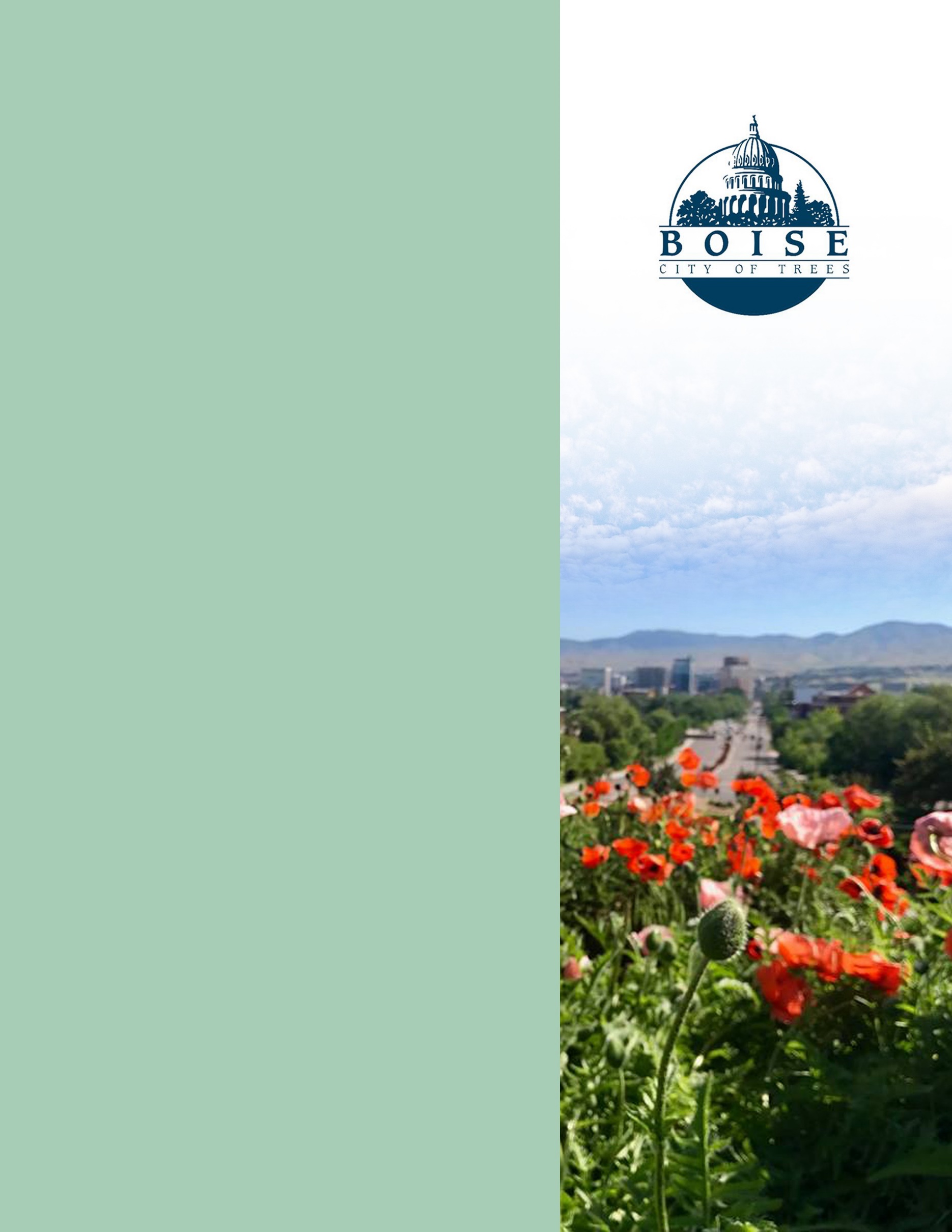 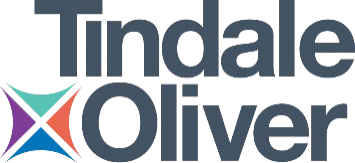 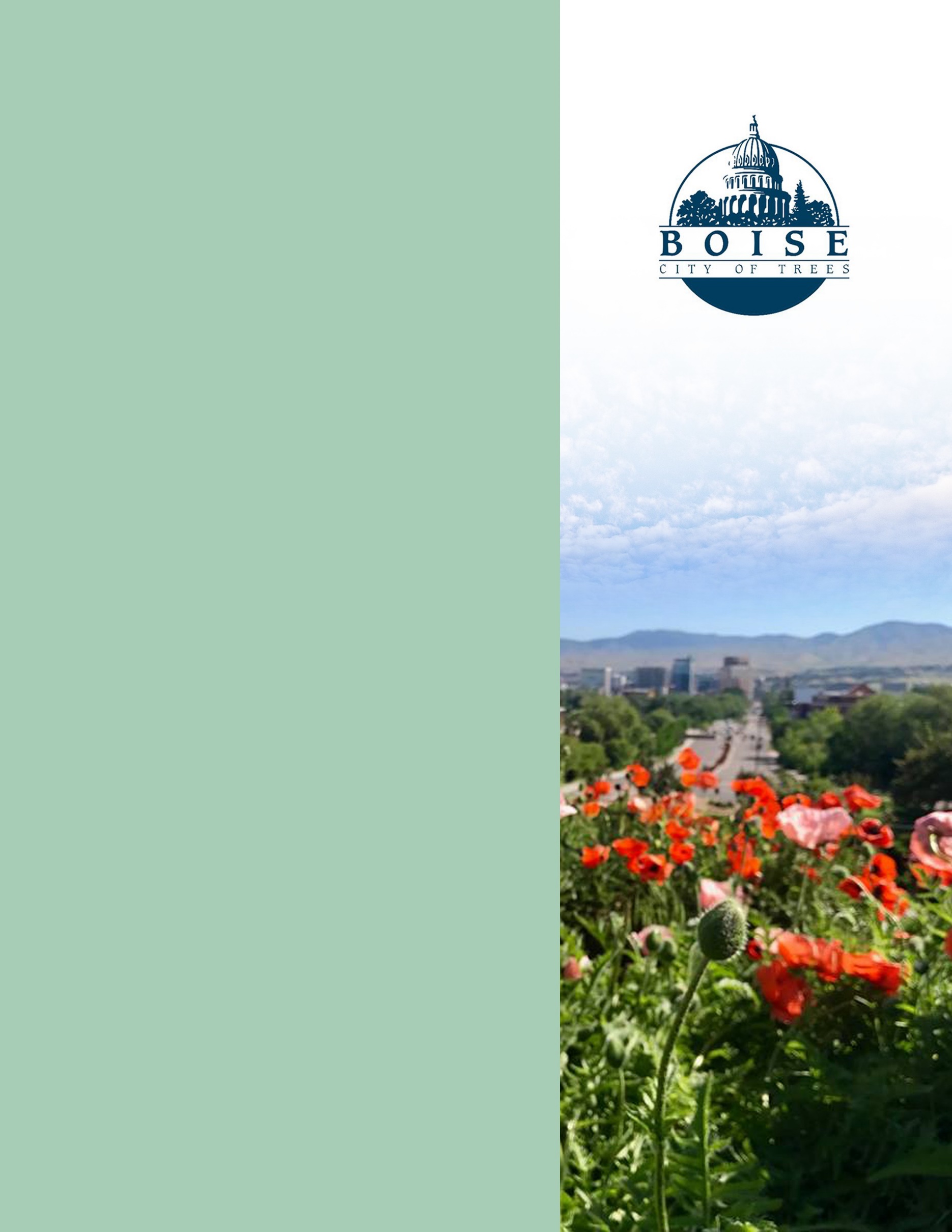 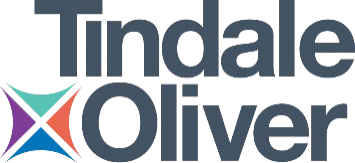 City of Boise ADA AssessmentAppendix A –City of Boise Zoo03/12/2021Report #TO21-B023Prepared by: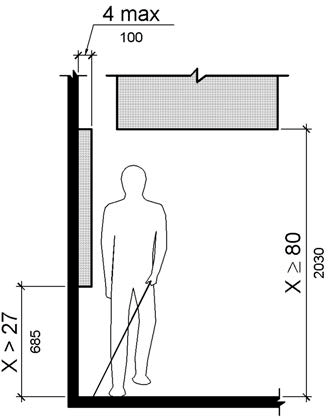 PHOTOGRAPH(S) OF THIS LOCATION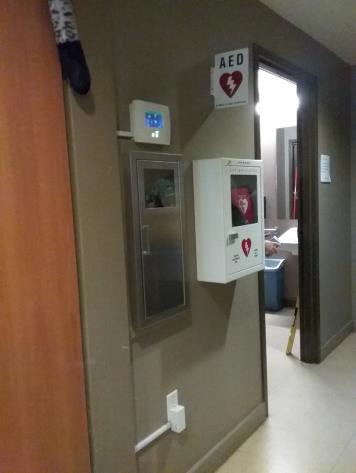 PHOTOGRAPH(S) OF THIS LOCATION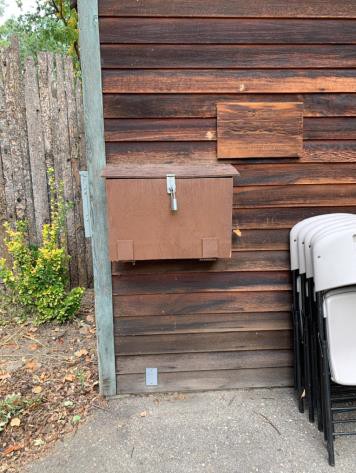 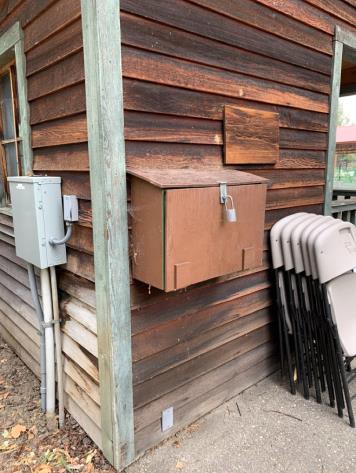 PHOTOGRAPH(S) OF THIS LOCATION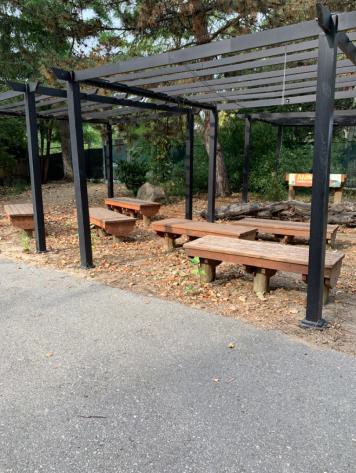 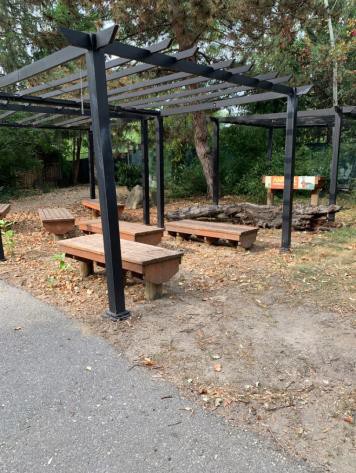 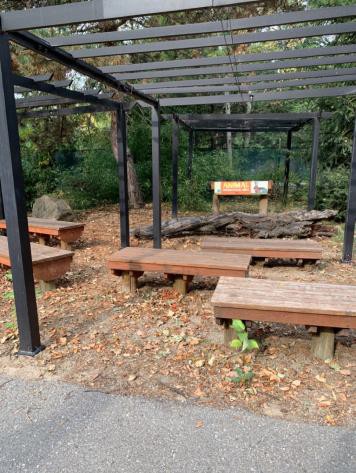 PHOTOGRAPH(S) OF THIS LOCATION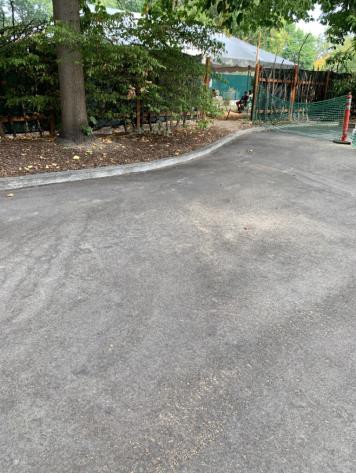 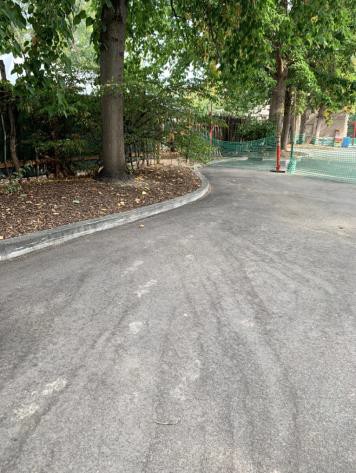 PHOTOGRAPH(S) OF THIS LOCATION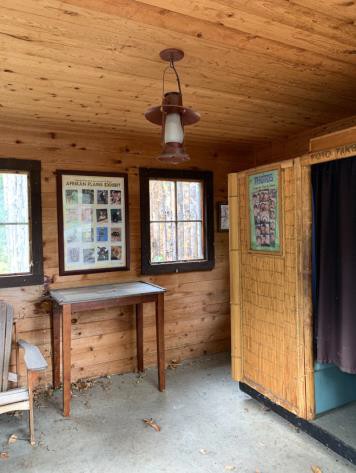 PHOTOGRAPH(S) OF THIS LOCATION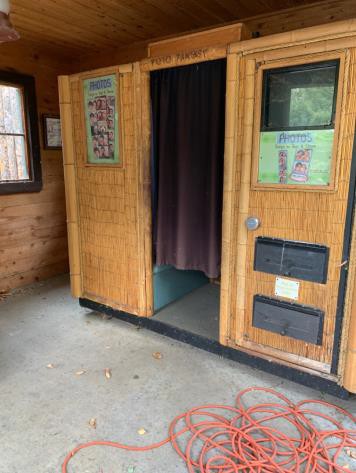 PHOTOGRAPH(S) OF THIS LOCATION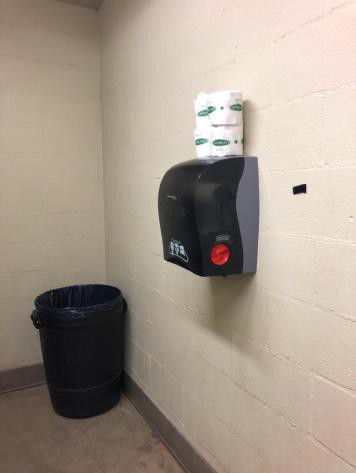 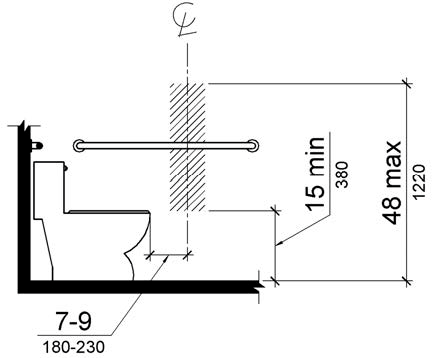 PHOTOGRAPH(S) OF THIS LOCATION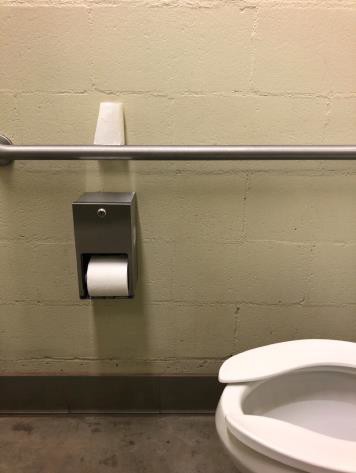 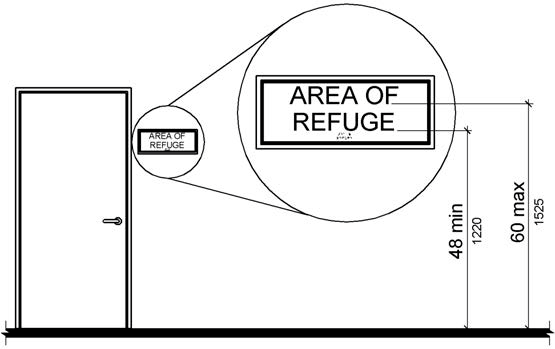 PHOTOGRAPH(S) OF THIS LOCATION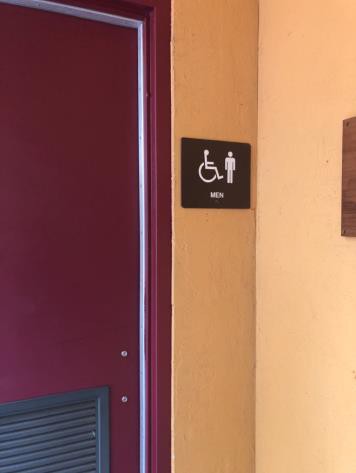 PHOTOGRAPH(S) OF THIS LOCATION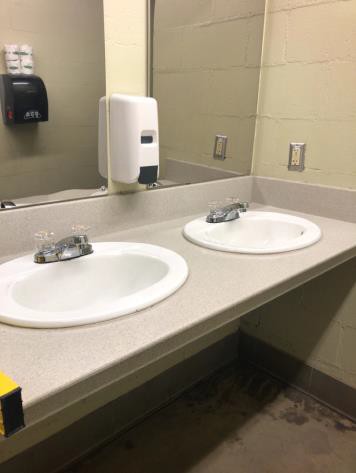 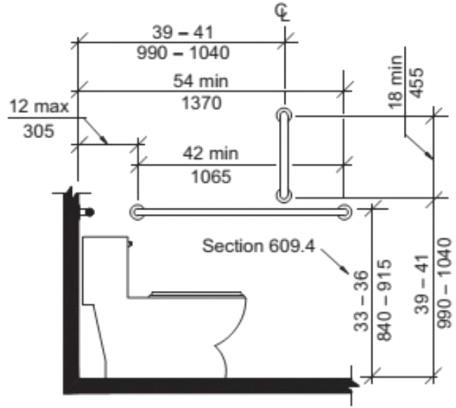 PHOTOGRAPH(S) OF THIS LOCATION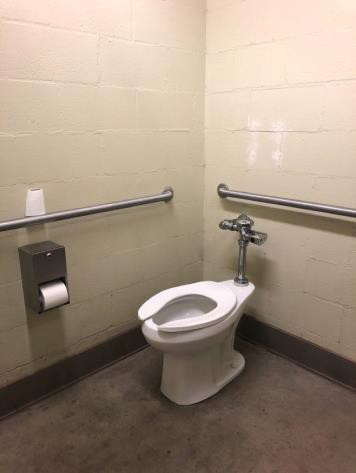 PHOTOGRAPH(S) OF THIS LOCATION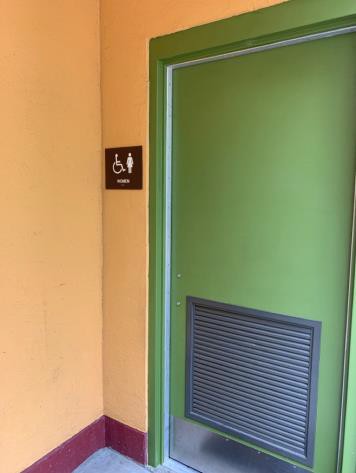 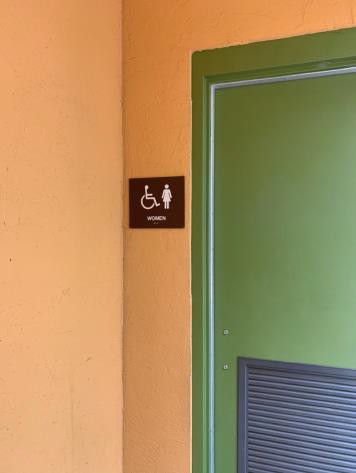 PHOTOGRAPH(S) OF THIS LOCATION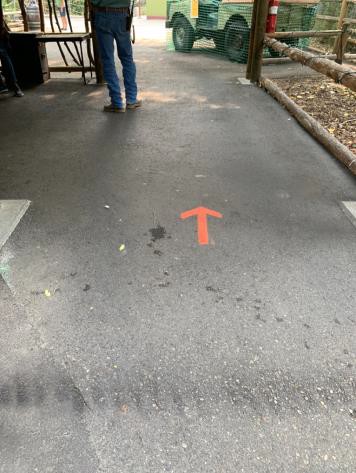 PHOTOGRAPH(S) OF THIS LOCATION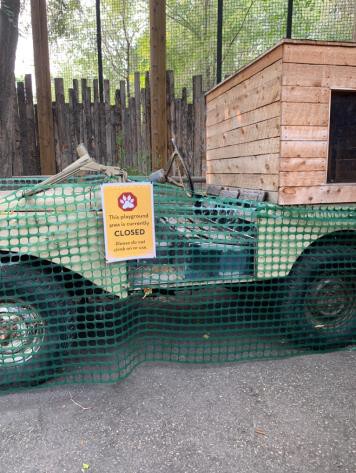 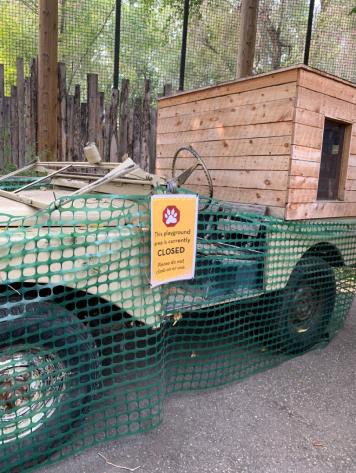 PHOTOGRAPH(S) OF THIS LOCATION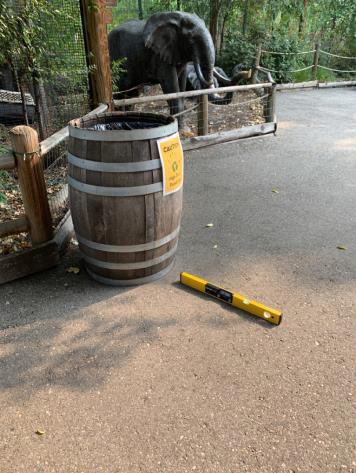 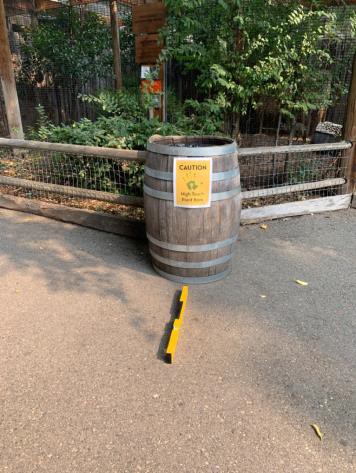 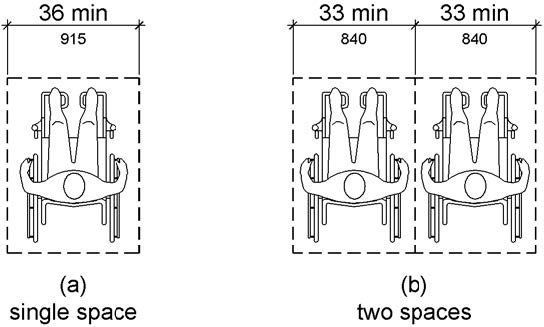 PHOTOGRAPH(S) OF THIS LOCATION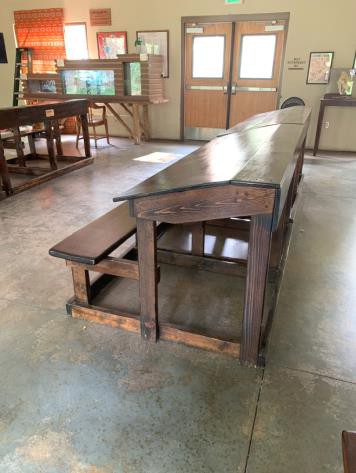 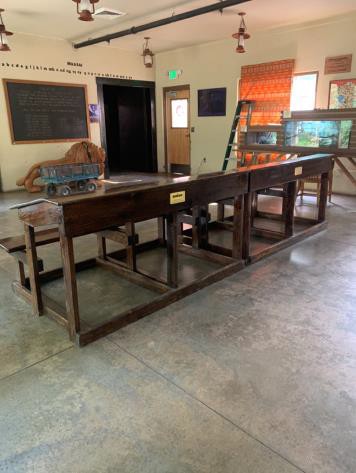 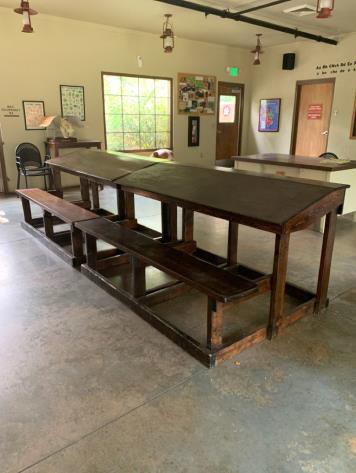 PHOTOGRAPH(S) OF THIS LOCATION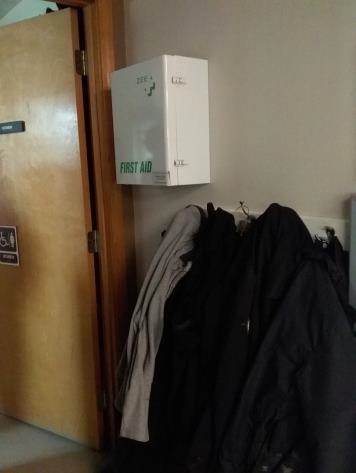 PHOTOGRAPH(S) OF THIS LOCATION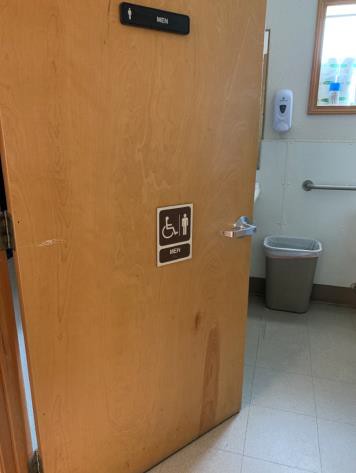 PHOTOGRAPH(S) OF THIS LOCATION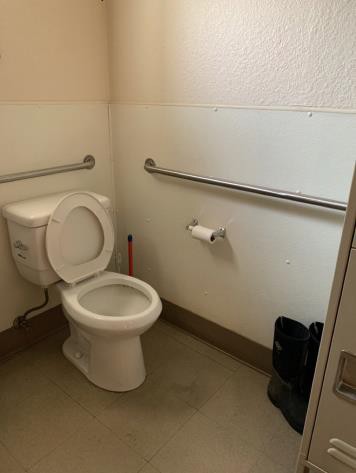 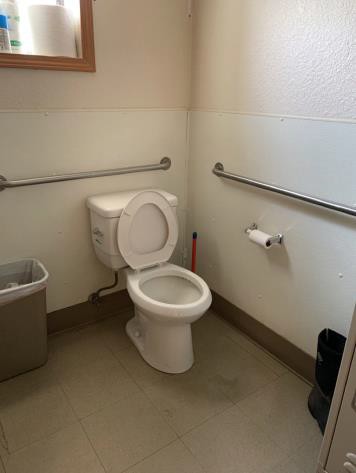 PHOTOGRAPH(S) OF THIS LOCATION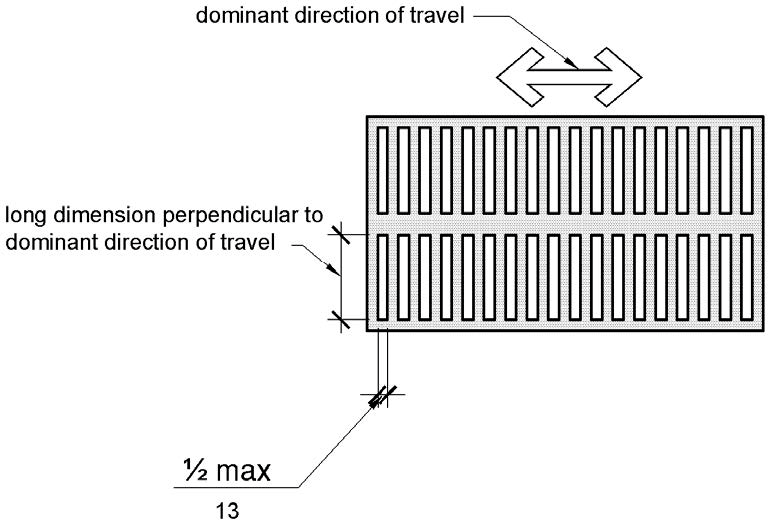 PHOTOGRAPH(S) OF THIS LOCATION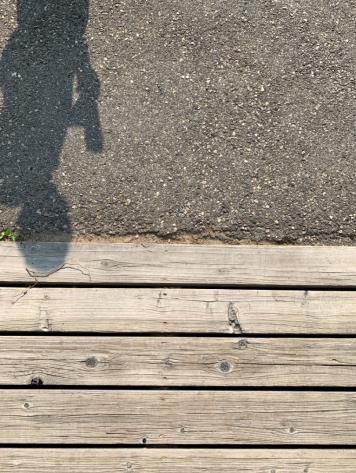 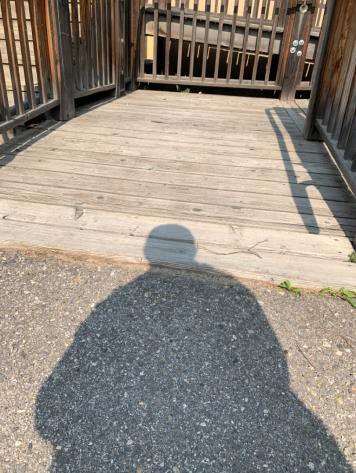 PHOTOGRAPH(S) OF THIS LOCATION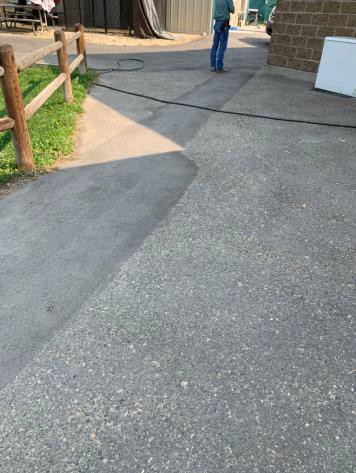 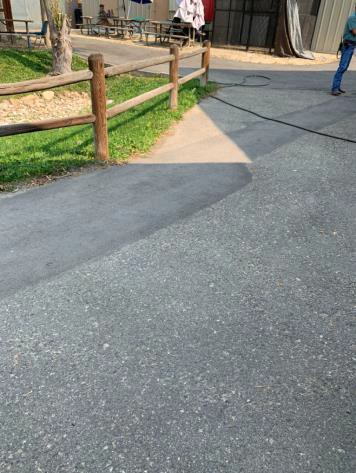 PHOTOGRAPH(S) OF THIS LOCATION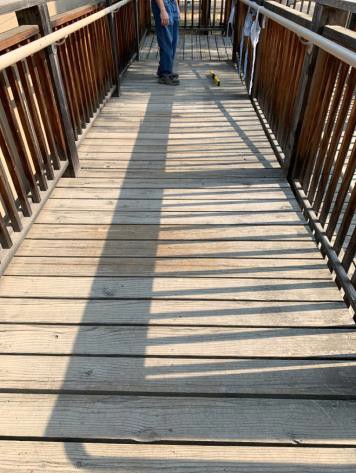 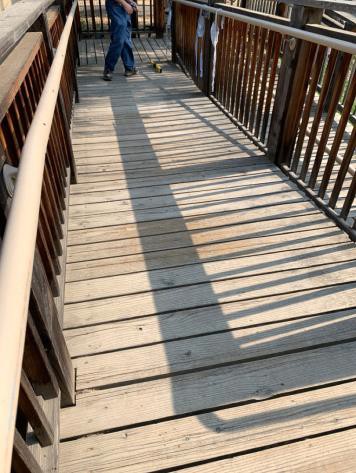 PHOTOGRAPH(S) OF THIS LOCATION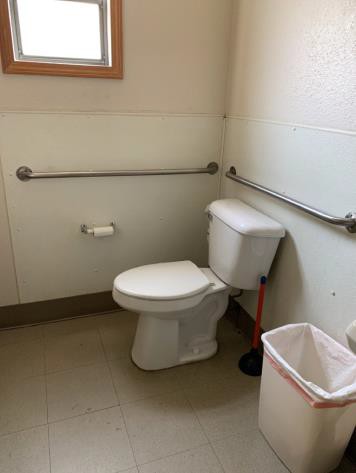 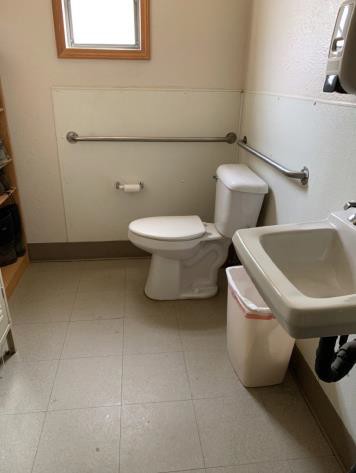 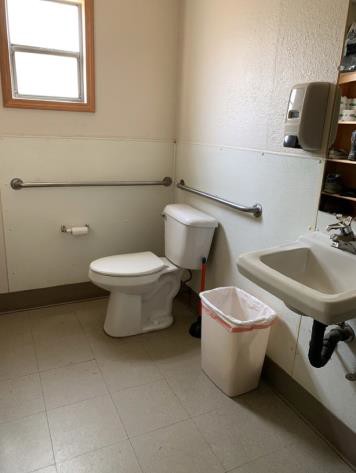 PHOTOGRAPH(S) OF THIS LOCATIONPHOTOGRAPH(S) OF THIS LOCATIONPHOTOGRAPH(S) OF THIS LOCATION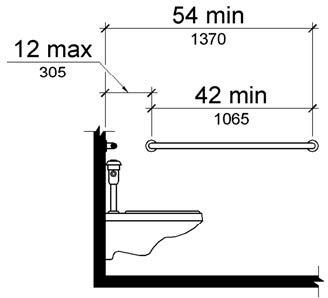 PHOTOGRAPH(S) OF THIS LOCATION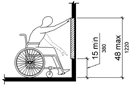 PHOTOGRAPH(S) OF THIS LOCATION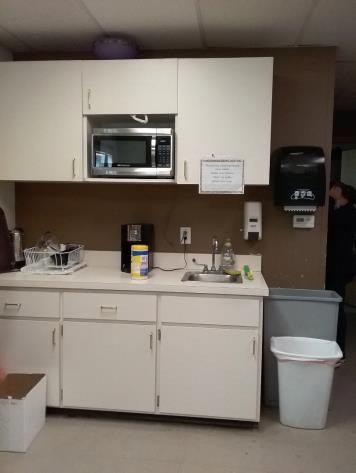 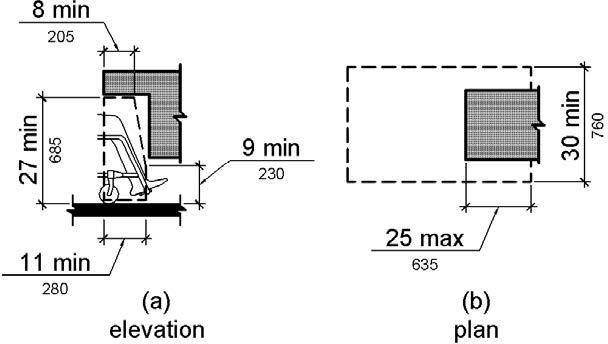 PHOTOGRAPH(S) OF THIS LOCATIONPHOTOGRAPH(S) OF THIS LOCATION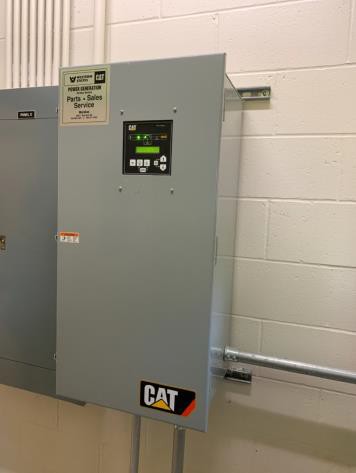 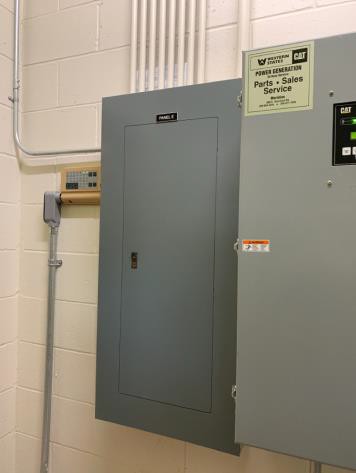 PHOTOGRAPH(S) OF THIS LOCATION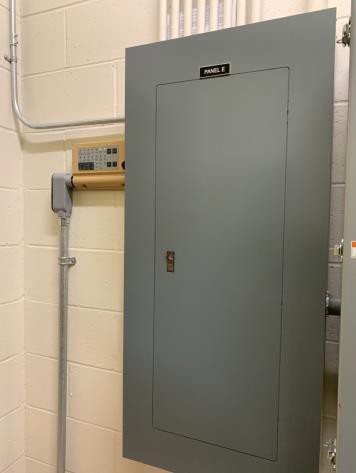 PHOTOGRAPH(S) OF THIS LOCATION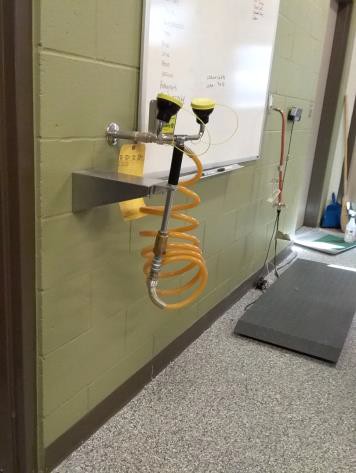 PHOTOGRAPH(S) OF THIS LOCATION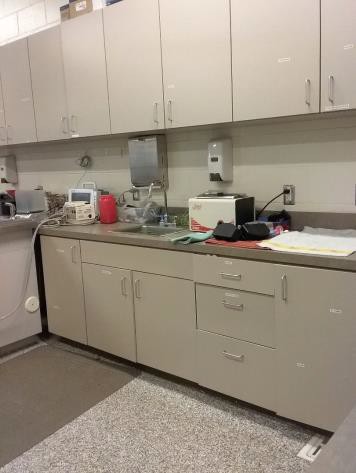 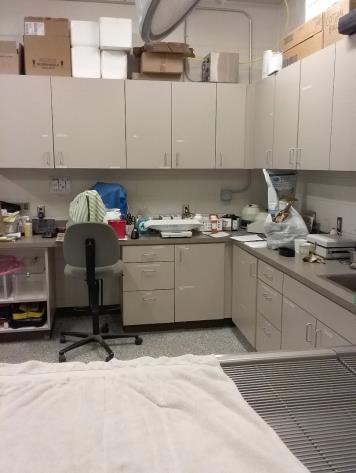 PHOTOGRAPH(S) OF THIS LOCATION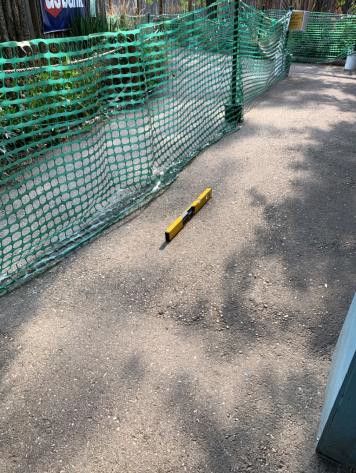 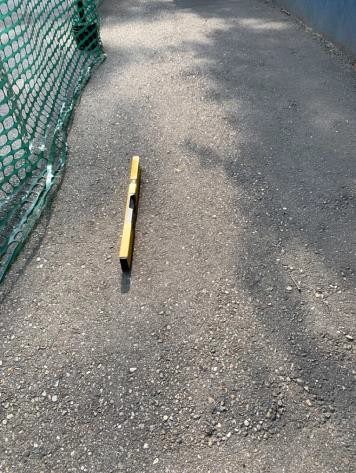 PHOTOGRAPH(S) OF THIS LOCATION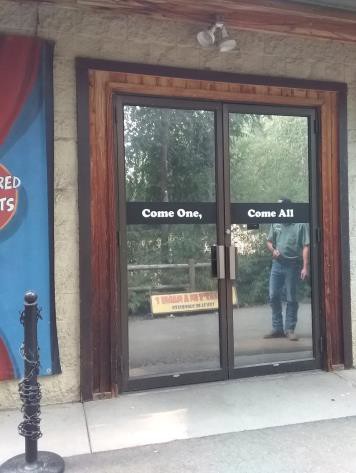 PHOTOGRAPH(S) OF THIS LOCATION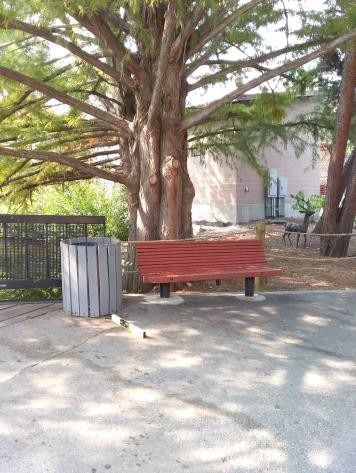 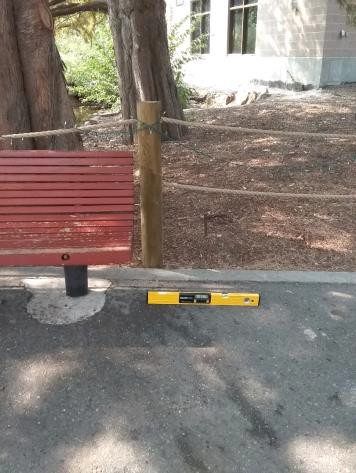 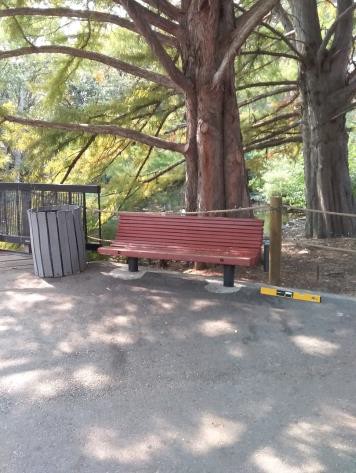 PHOTOGRAPH(S) OF THIS LOCATION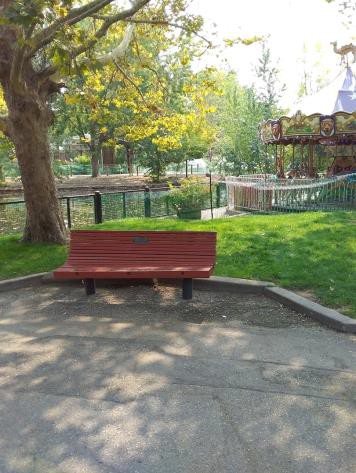 PHOTOGRAPH(S) OF THIS LOCATION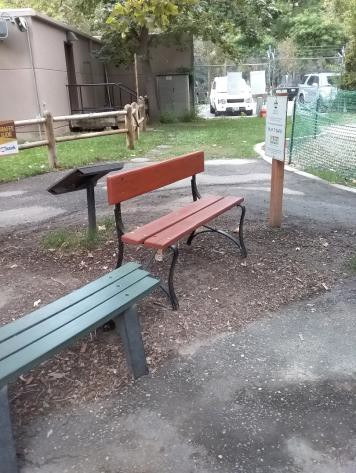 PHOTOGRAPH(S) OF THIS LOCATION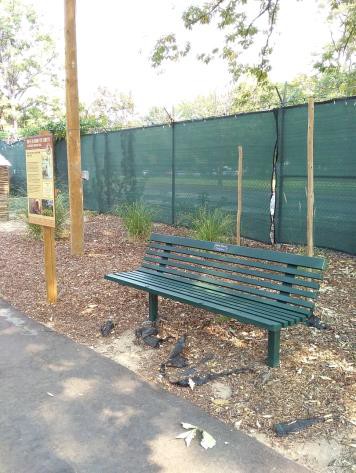 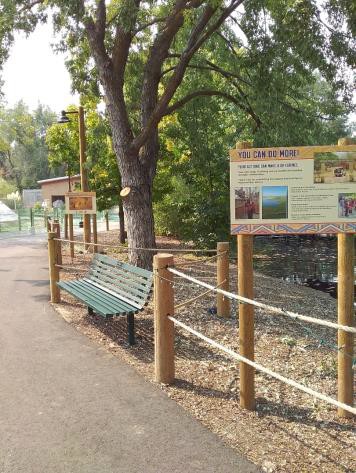 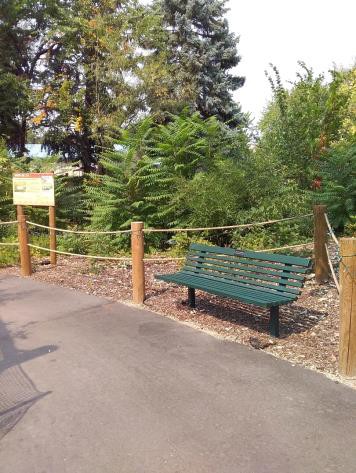 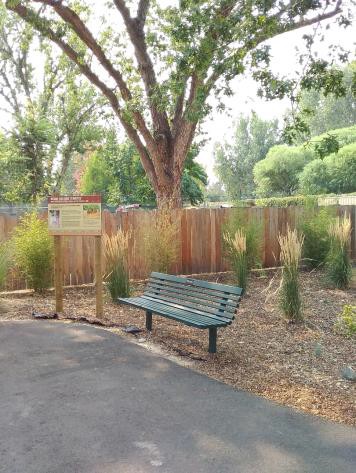 PHOTOGRAPH(S) OF THIS LOCATION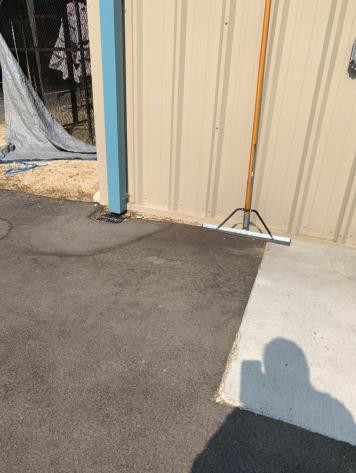 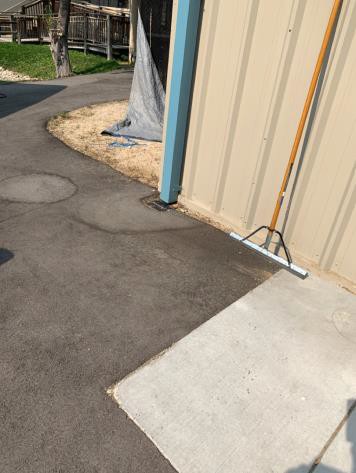 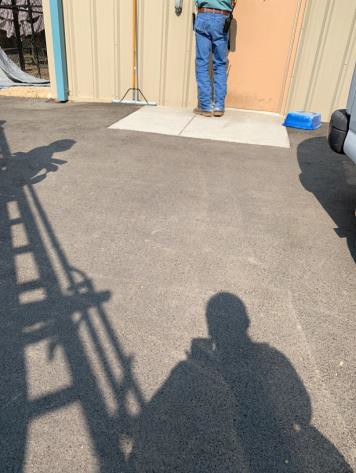 PHOTOGRAPH(S) OF THIS LOCATION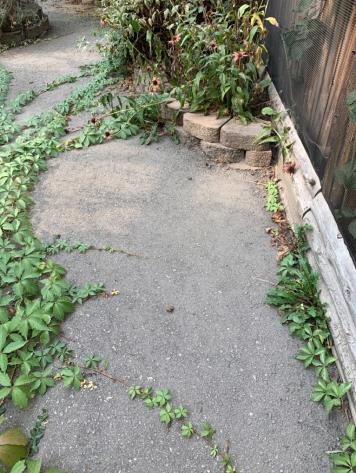 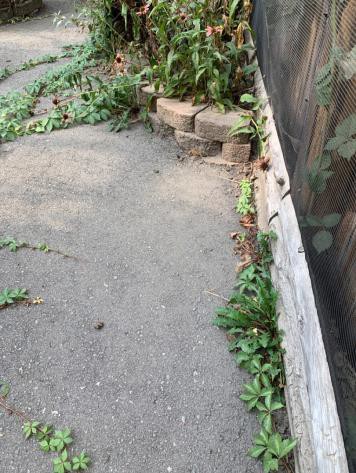 PHOTOGRAPH(S) OF THIS LOCATION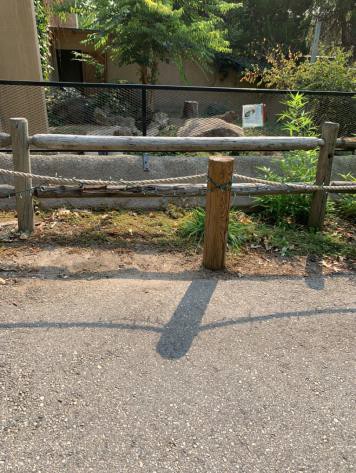 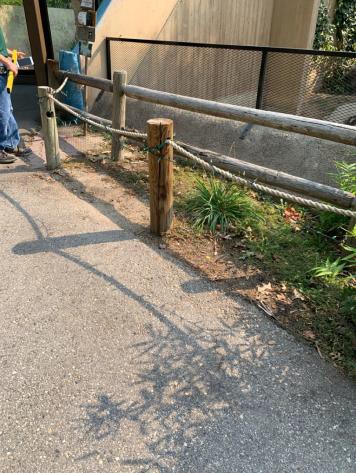 PHOTOGRAPH(S) OF THIS LOCATION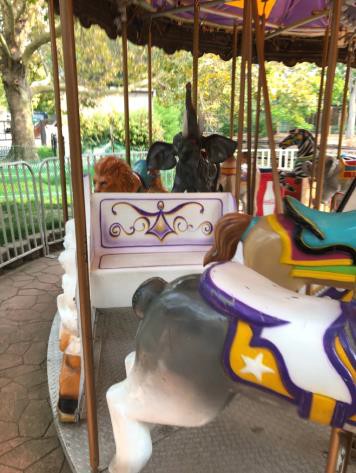 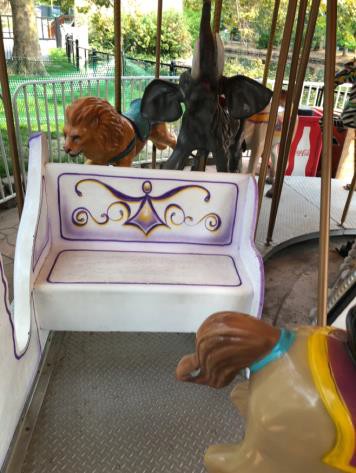 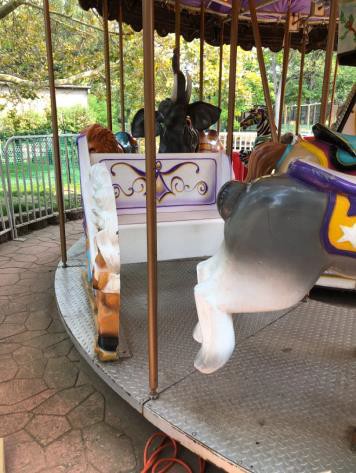 PHOTOGRAPH(S) OF THIS LOCATION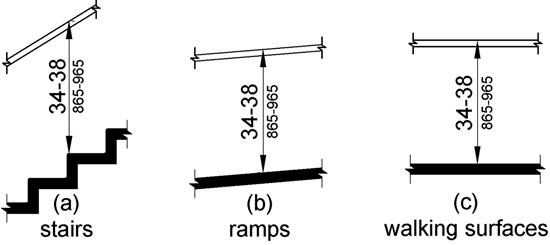 PHOTOGRAPH(S) OF THIS LOCATION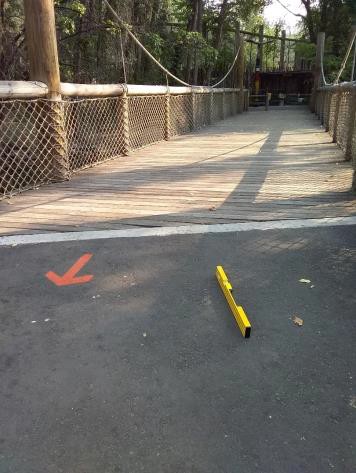 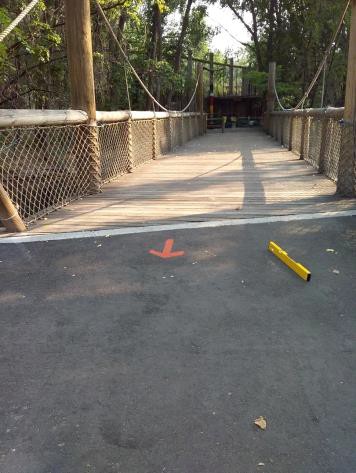 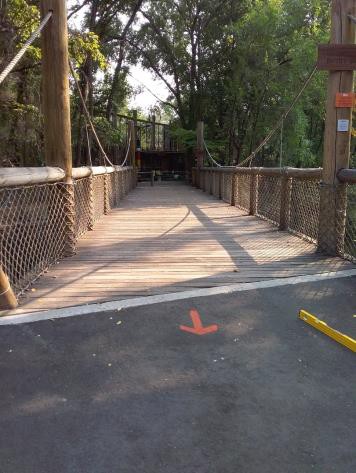 PHOTOGRAPH(S) OF THIS LOCATION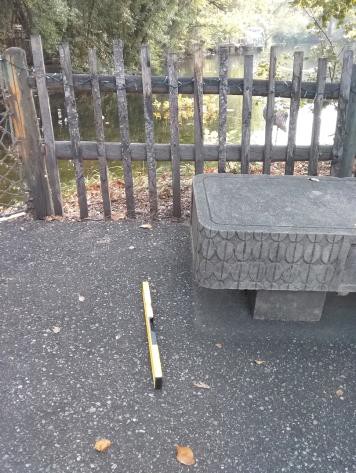 PHOTOGRAPH(S) OF THIS LOCATION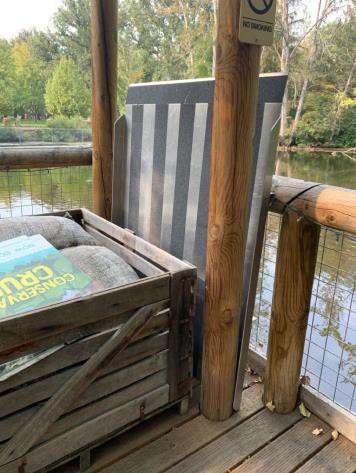 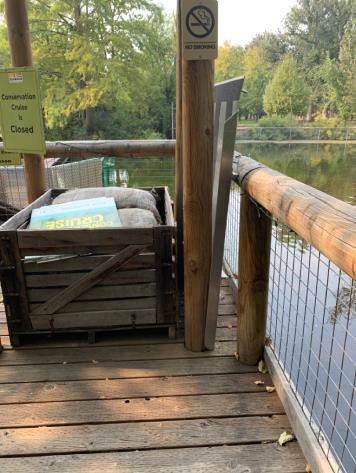 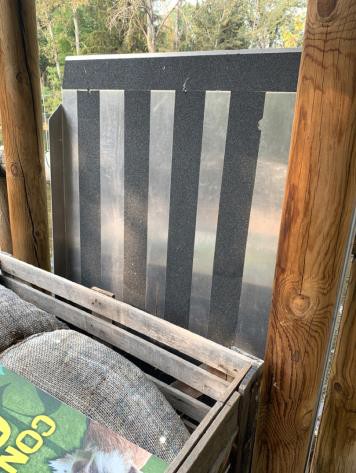 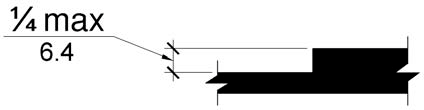 PHOTOGRAPH(S) OF THIS LOCATION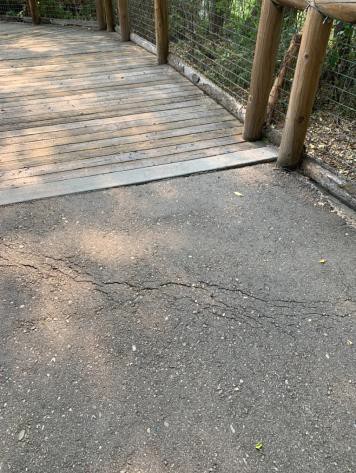 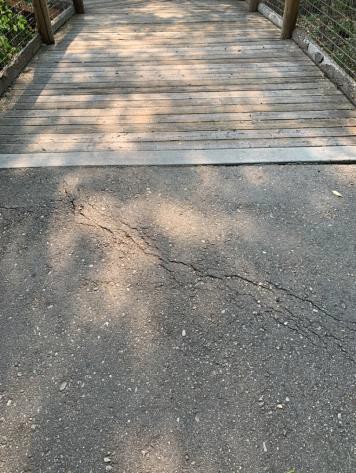 3PHOTOGRAPH(S) OF THIS LOCATIONPHOTOGRAPH(S) OF THIS LOCATION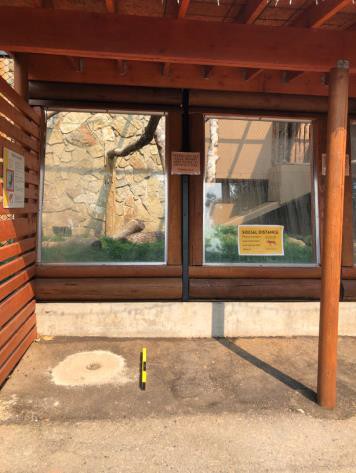 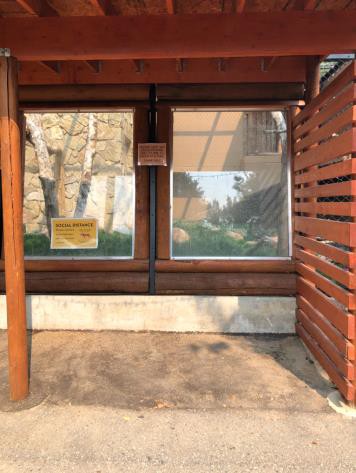 PHOTOGRAPH(S) OF THIS LOCATION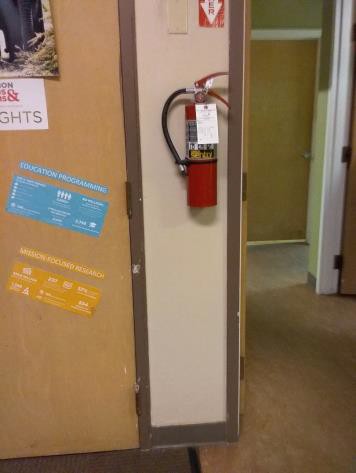 PHOTOGRAPH(S) OF THIS LOCATION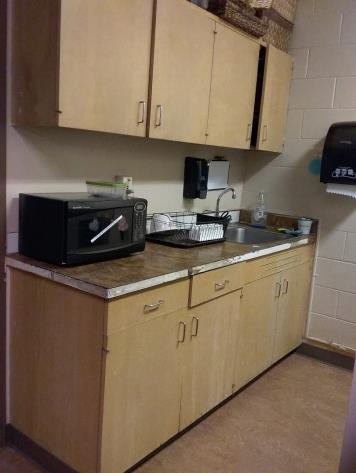 PHOTOGRAPH(S) OF THIS LOCATION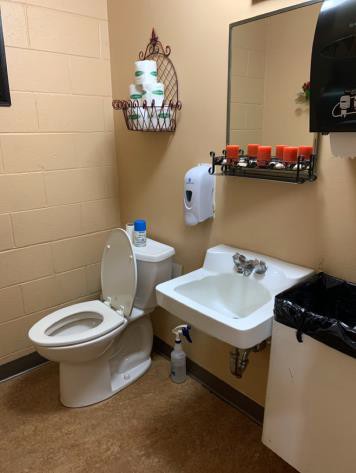 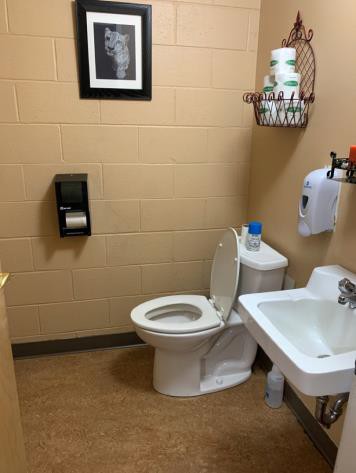 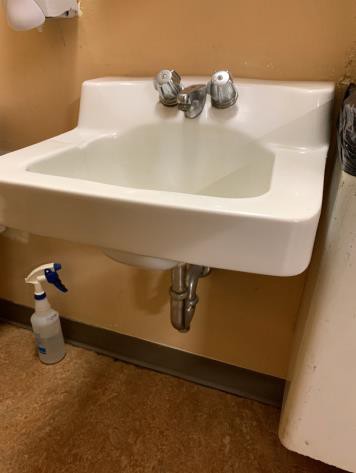 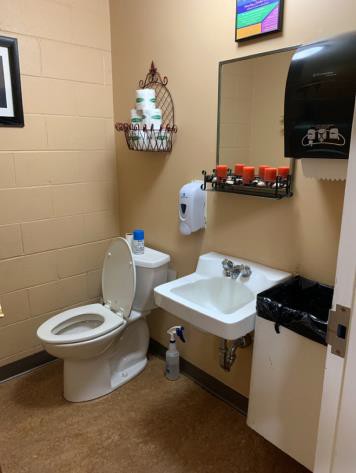 PHOTOGRAPH(S) OF THIS LOCATIONPHOTOGRAPH(S) OF THIS LOCATIONPHOTOGRAPH(S) OF THIS LOCATIONPHOTOGRAPH(S) OF THIS LOCATIONPHOTOGRAPH(S) OF THIS LOCATIONPHOTOGRAPH(S) OF THIS LOCATION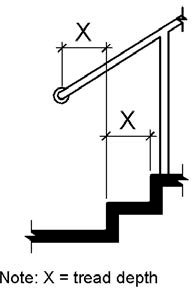 PHOTOGRAPH(S) OF THIS LOCATION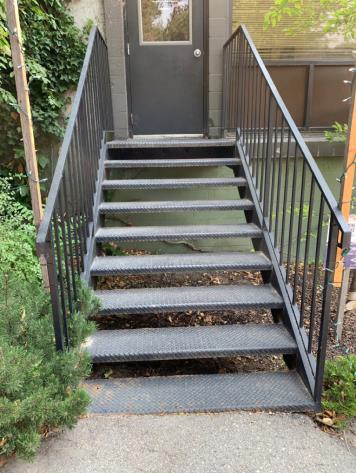 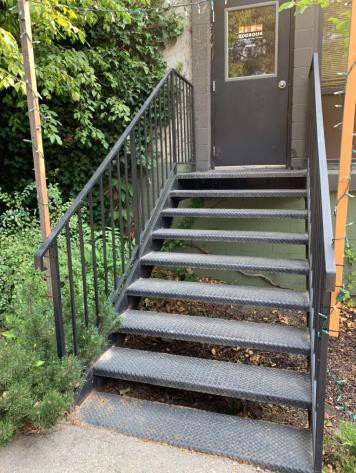 PHOTOGRAPH(S) OF THIS LOCATIONPHOTOGRAPH(S) OF THIS LOCATION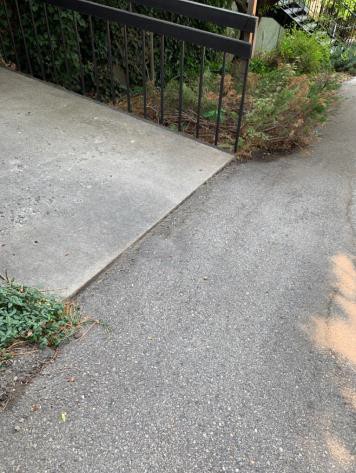 PHOTOGRAPH(S) OF THIS LOCATION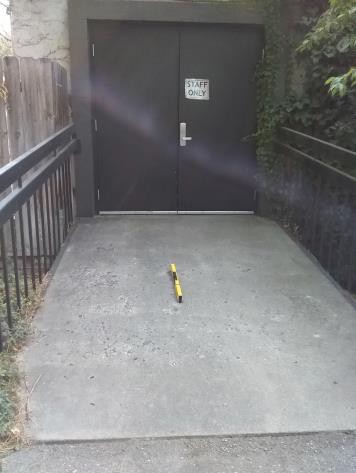 PHOTOGRAPH(S) OF THIS LOCATION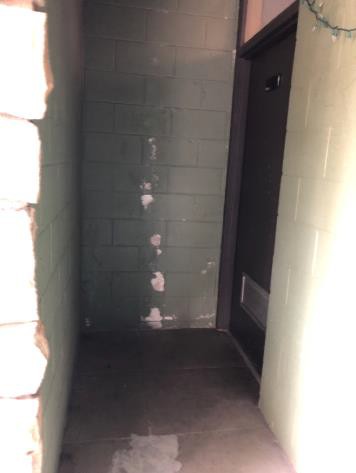 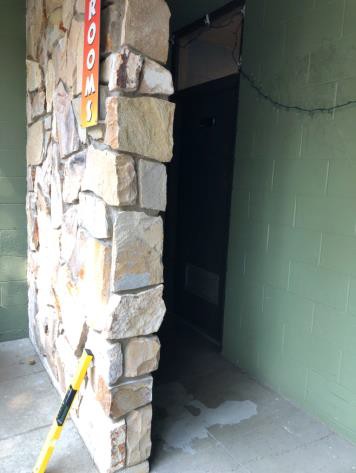 PHOTOGRAPH(S) OF THIS LOCATION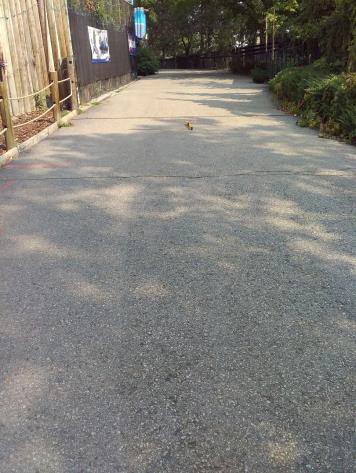 PHOTOGRAPH(S) OF THIS LOCATION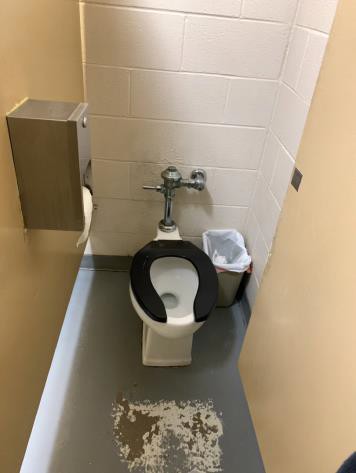 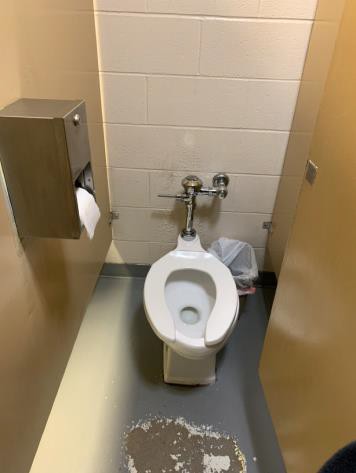 PHOTOGRAPH(S) OF THIS LOCATION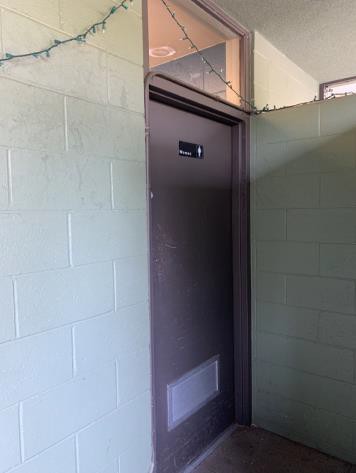 PHOTOGRAPH(S) OF THIS LOCATION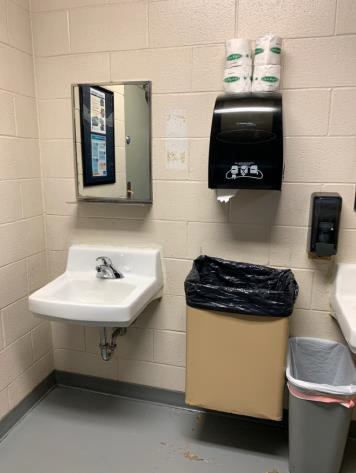 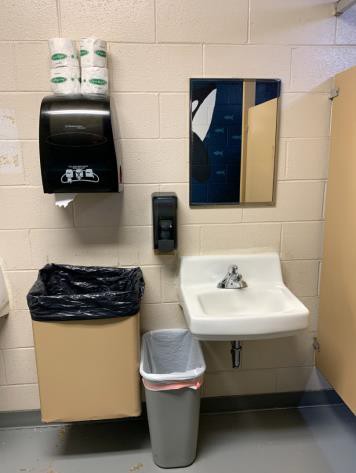 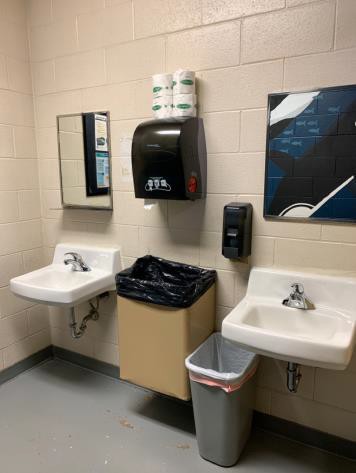 PHOTOGRAPH(S) OF THIS LOCATIONPHOTOGRAPH(S) OF THIS LOCATION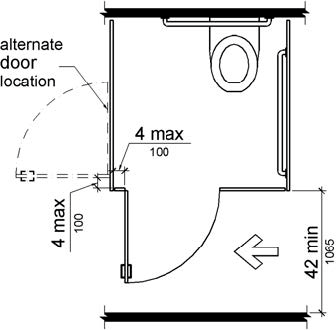 PHOTOGRAPH(S) OF THIS LOCATIONPHOTOGRAPH(S) OF THIS LOCATION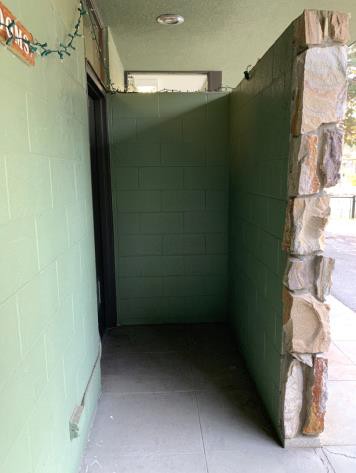 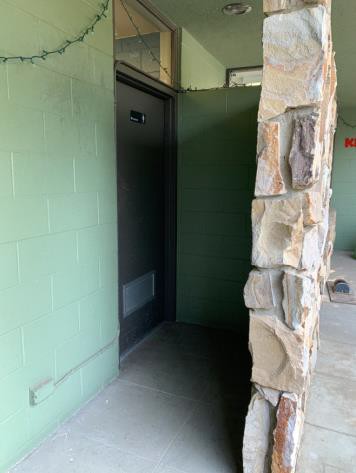 PHOTOGRAPH(S) OF THIS LOCATION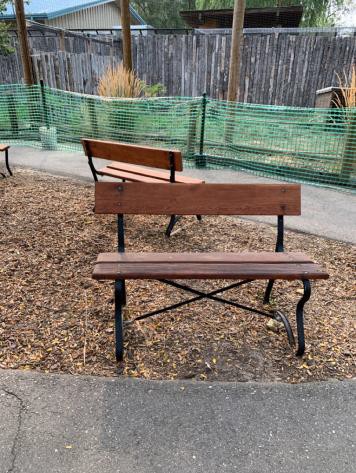 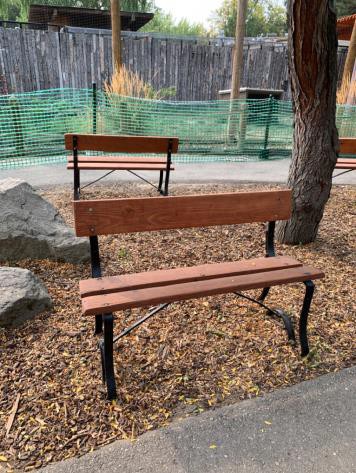 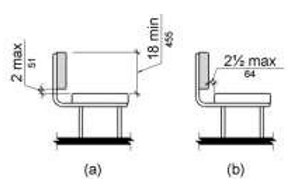 PHOTOGRAPH(S) OF THIS LOCATION	f		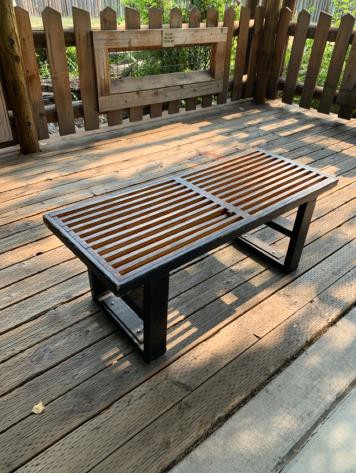 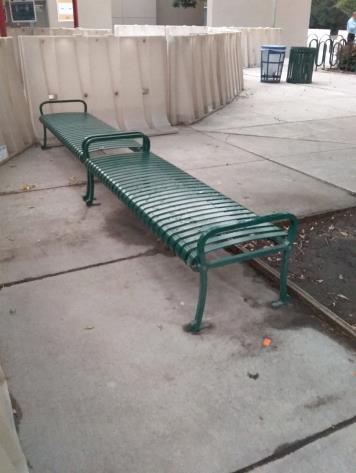 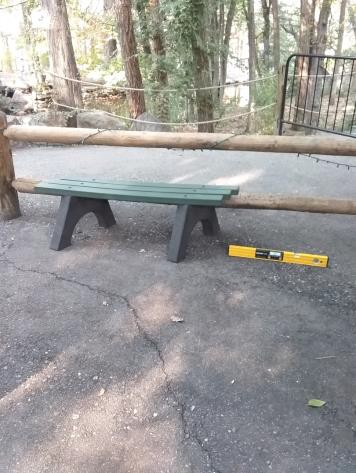 PHOTOGRAPH(S) OF THIS LOCATION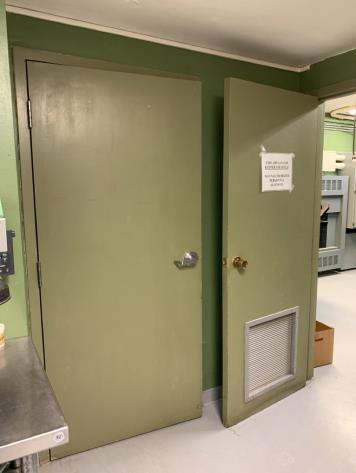 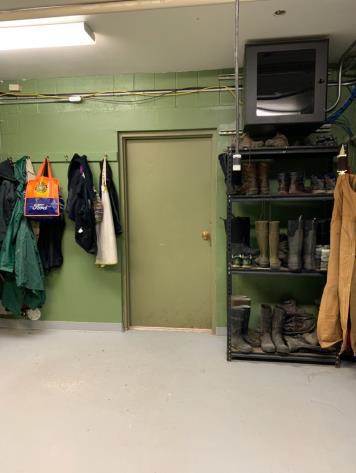 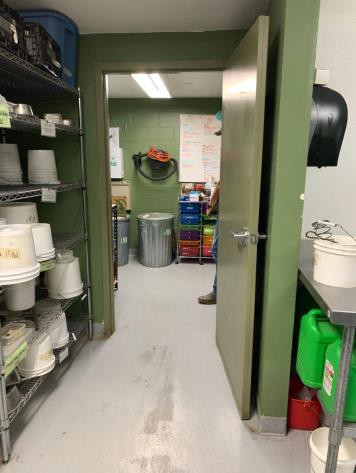 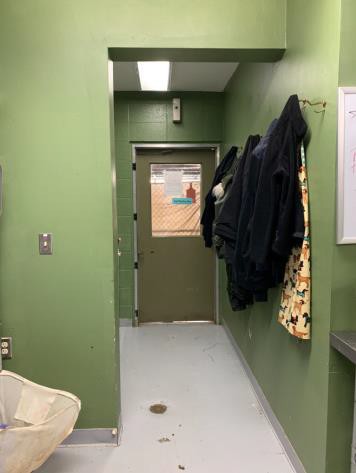 PHOTOGRAPH(S) OF THIS LOCATION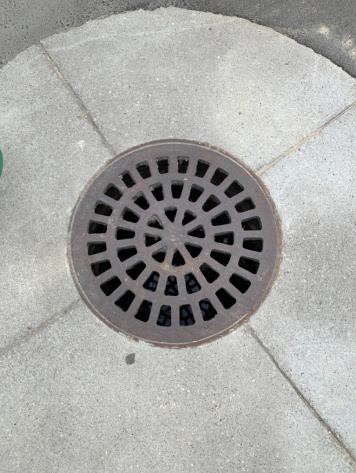 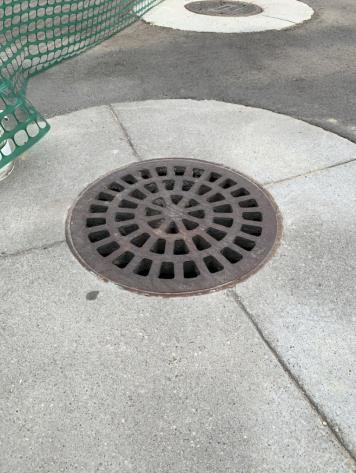 PHOTOGRAPH(S) OF THIS LOCATION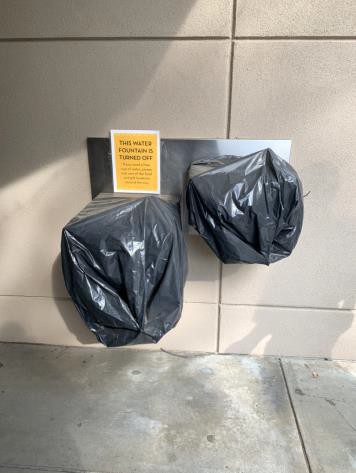 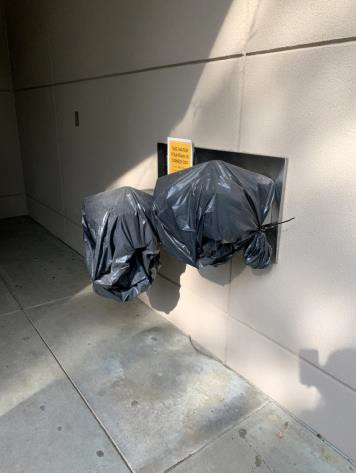 3PHOTOGRAPH(S) OF THIS LOCATION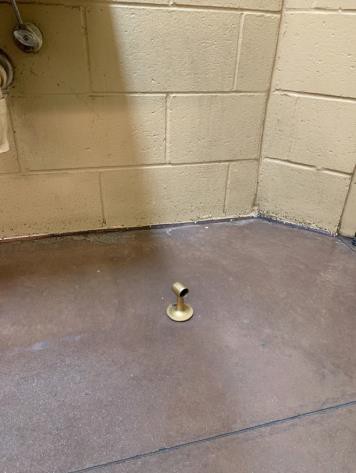 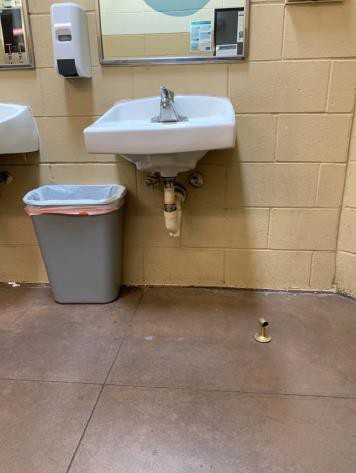 PHOTOGRAPH(S) OF THIS LOCATION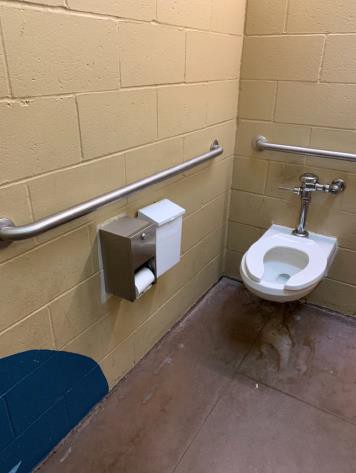 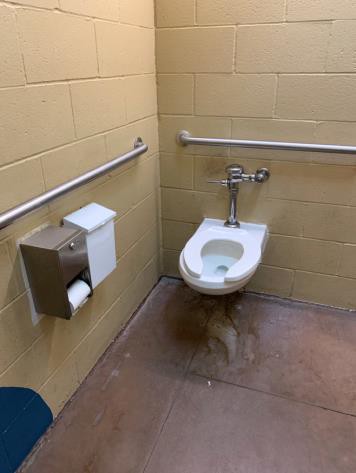 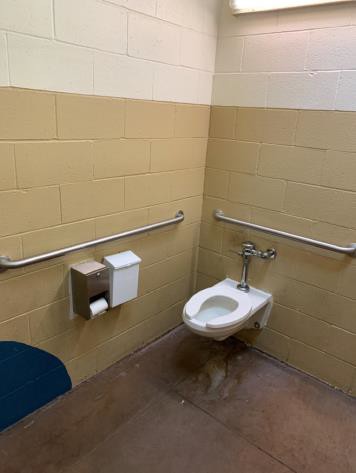 PHOTOGRAPH(S) OF THIS LOCATIONPHOTOGRAPH(S) OF THIS LOCATION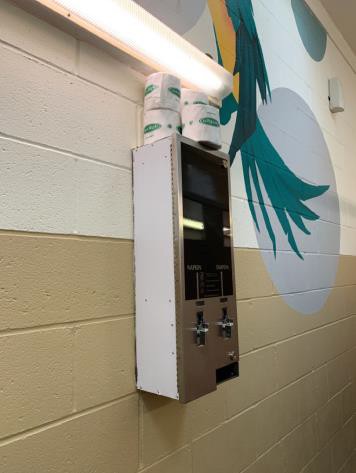 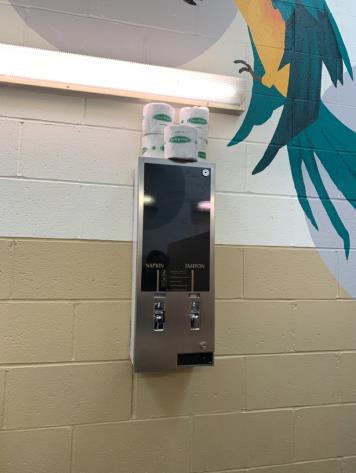 PHOTOGRAPH(S) OF THIS LOCATION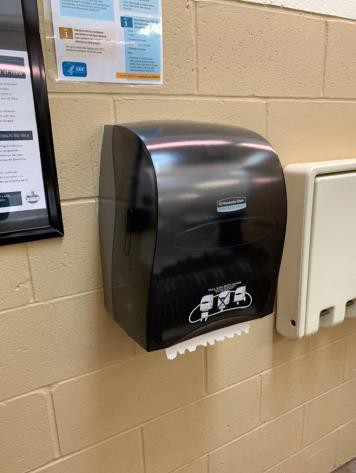 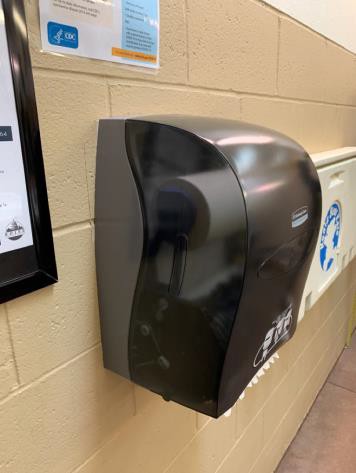 PHOTOGRAPH(S) OF THIS LOCATION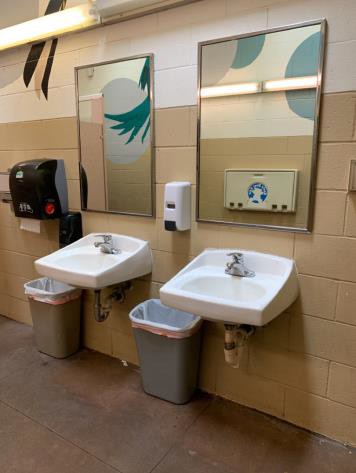 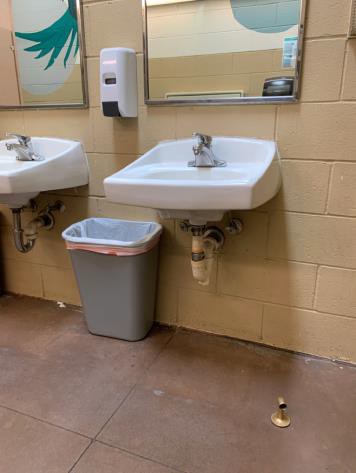 PHOTOGRAPH(S) OF THIS LOCATION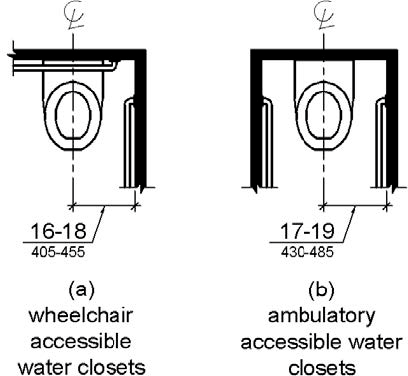 PHOTOGRAPH(S) OF THIS LOCATIONPHOTOGRAPH(S) OF THIS LOCATIONPHOTOGRAPH(S) OF THIS LOCATIONPHOTOGRAPH(S) OF THIS LOCATION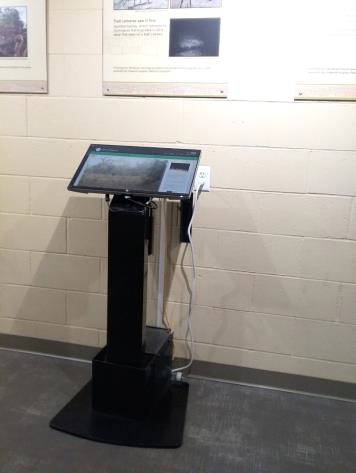 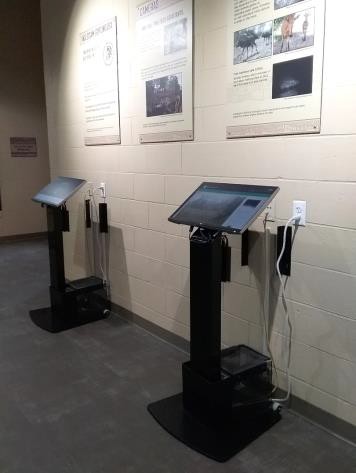 PHOTOGRAPH(S) OF THIS LOCATION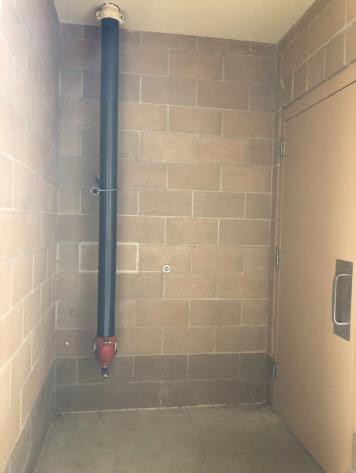 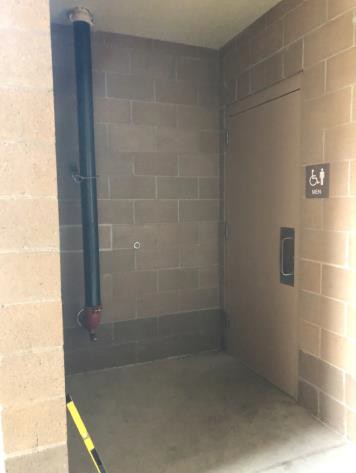 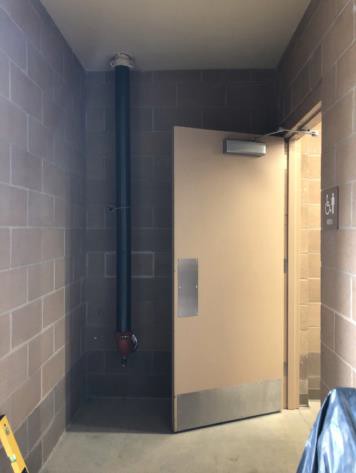 PHOTOGRAPH(S) OF THIS LOCATION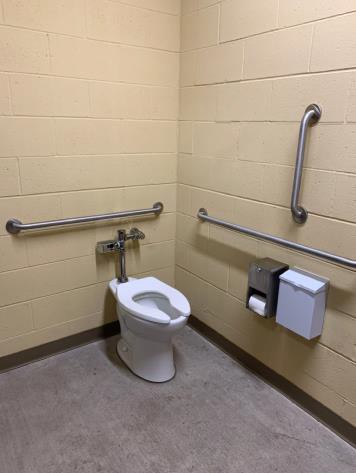 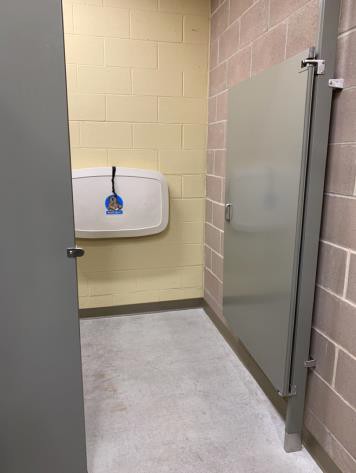 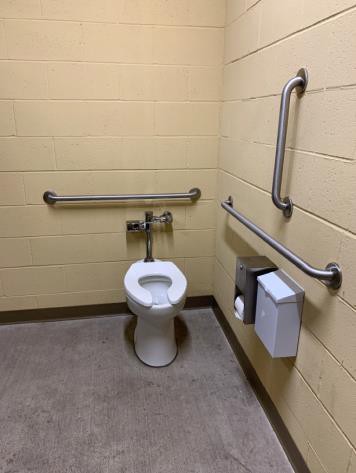 PHOTOGRAPH(S) OF THIS LOCATIONPHOTOGRAPH(S) OF THIS LOCATIONPHOTOGRAPH(S) OF THIS LOCATION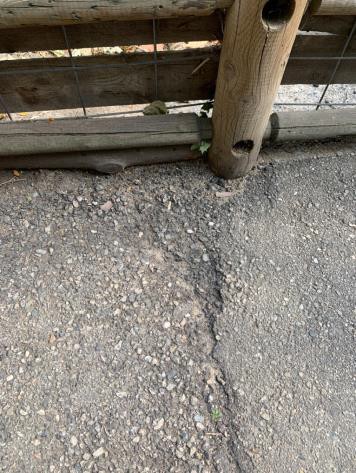 PHOTOGRAPH(S) OF THIS LOCATION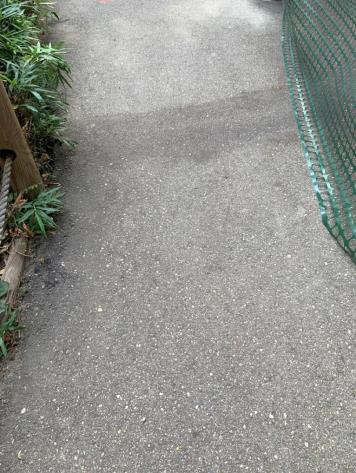 PHOTOGRAPH(S) OF THIS LOCATION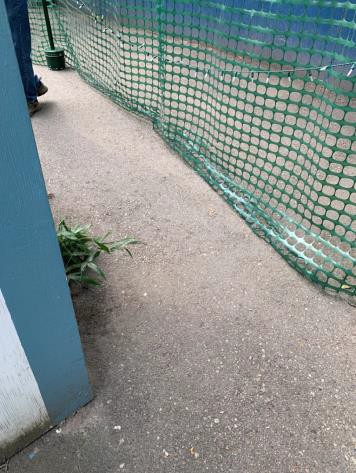 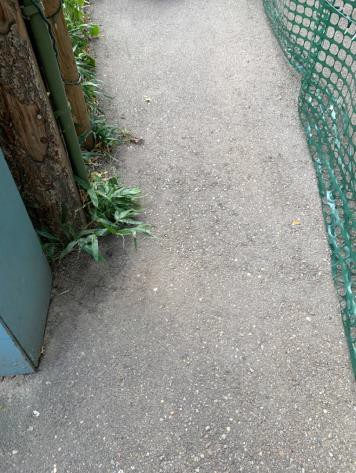 PHOTOGRAPH(S) OF THIS LOCATION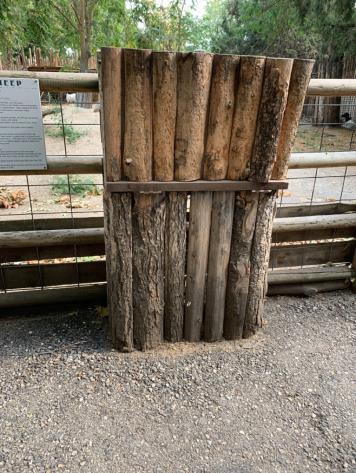 PHOTOGRAPH(S) OF THIS LOCATION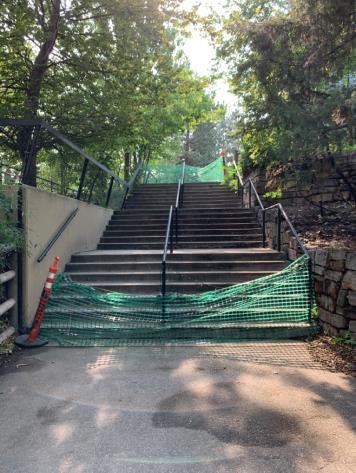 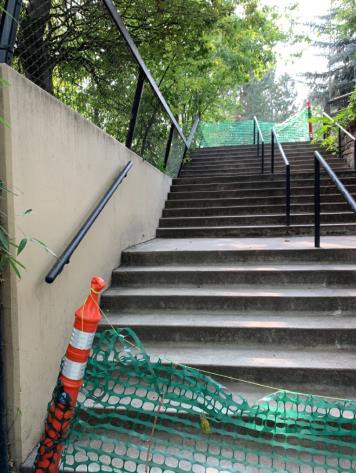 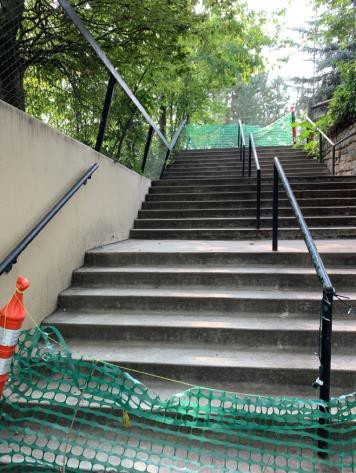 PHOTOGRAPH(S) OF THIS LOCATION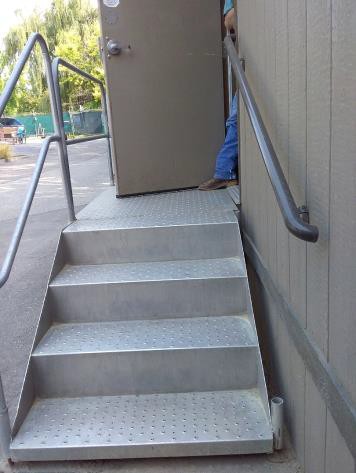 PHOTOGRAPH(S) OF THIS LOCATION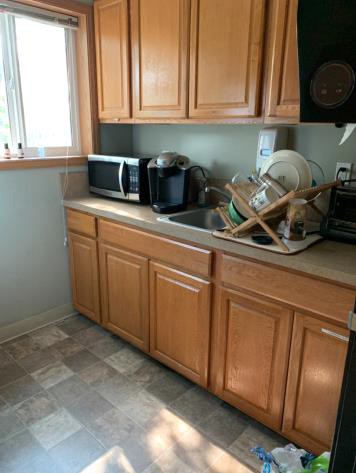 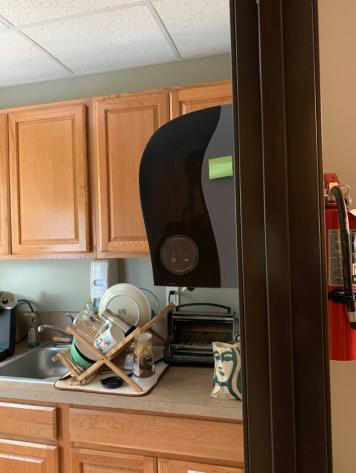 PHOTOGRAPH(S) OF THIS LOCATIONPHOTOGRAPH(S) OF THIS LOCATION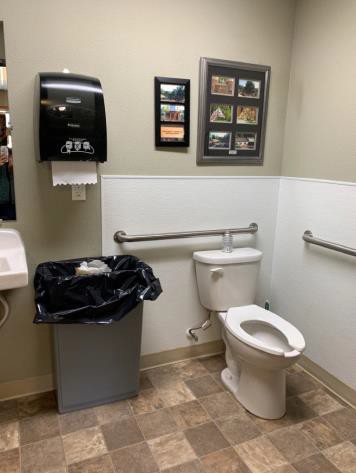 PHOTOGRAPH(S) OF THIS LOCATION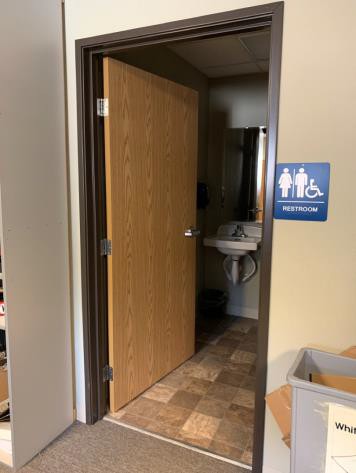 PHOTOGRAPH(S) OF THIS LOCATION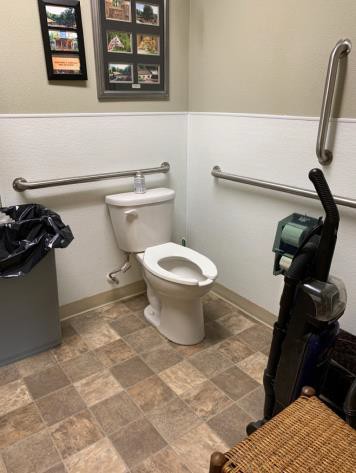 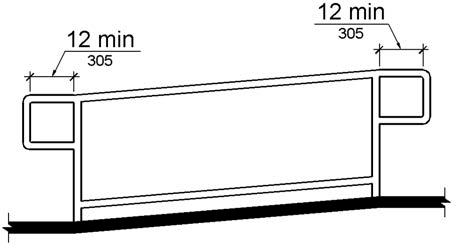 PHOTOGRAPH(S) OF THIS LOCATION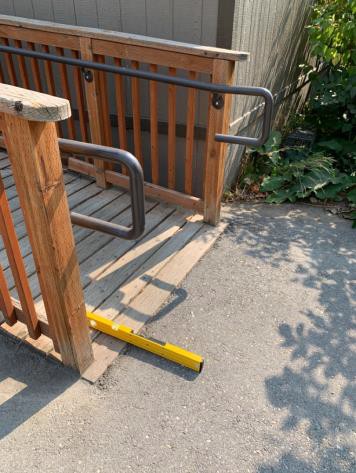 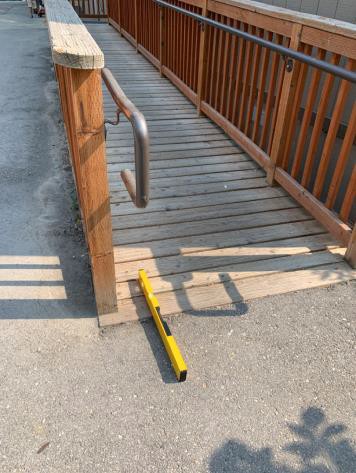 PHOTOGRAPH(S) OF THIS LOCATION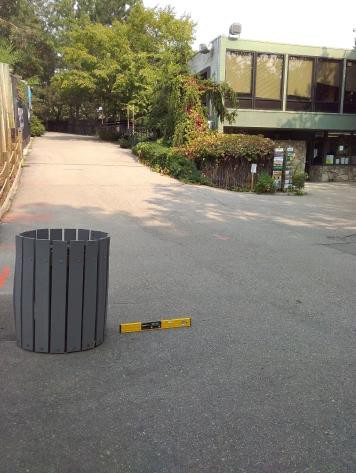 PHOTOGRAPH(S) OF THIS LOCATION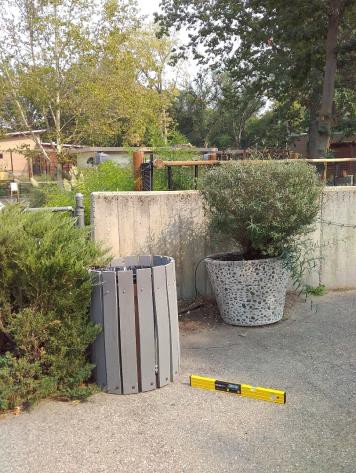 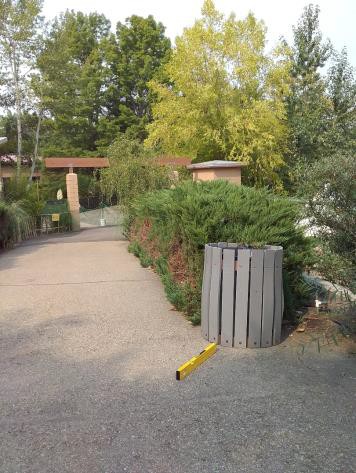 PHOTOGRAPH(S) OF THIS LOCATION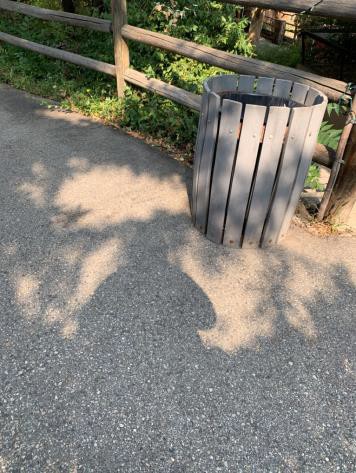 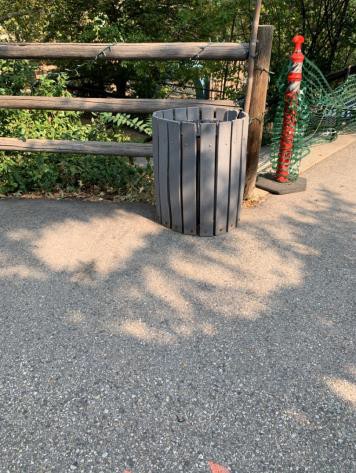 PHOTOGRAPH(S) OF THIS LOCATION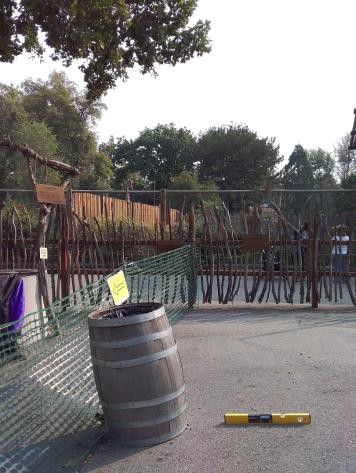 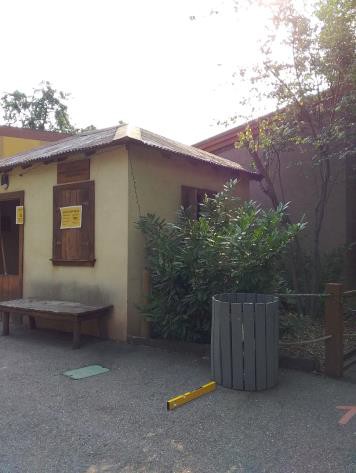 PHOTOGRAPH(S) OF THIS LOCATION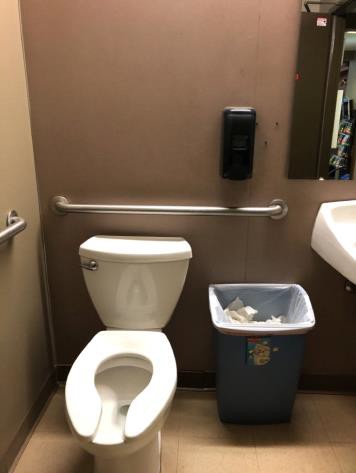 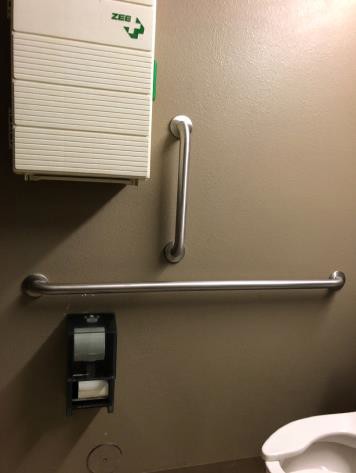 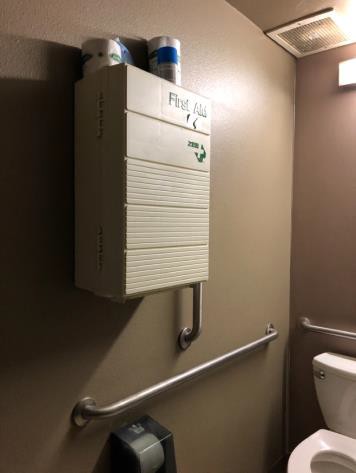 PHOTOGRAPH(S) OF THIS LOCATIONPHOTOGRAPH(S) OF THIS LOCATION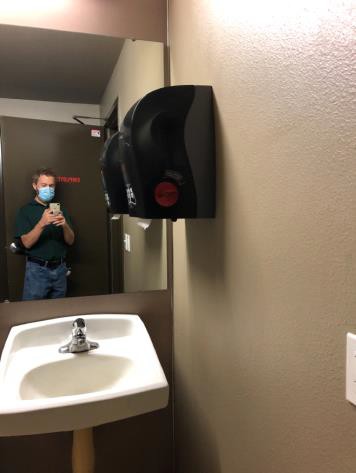 PHOTOGRAPH(S) OF THIS LOCATION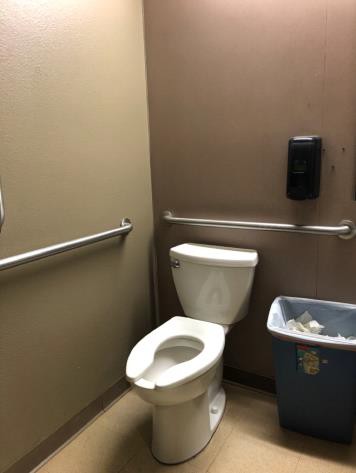 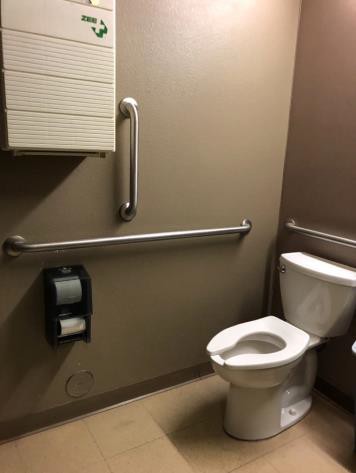 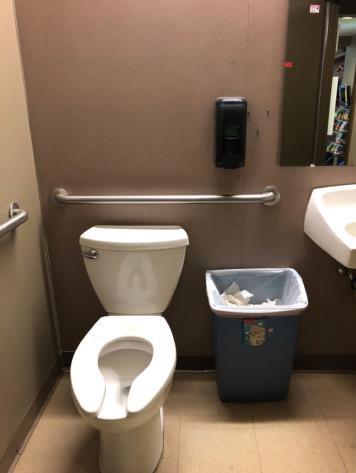 PHOTOGRAPH(S) OF THIS LOCATION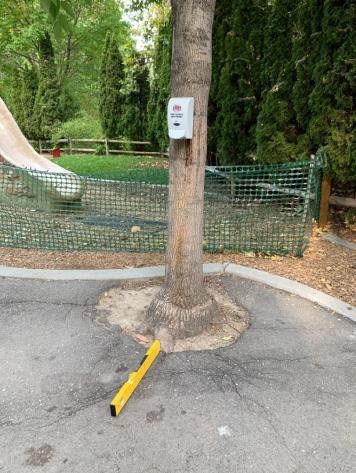 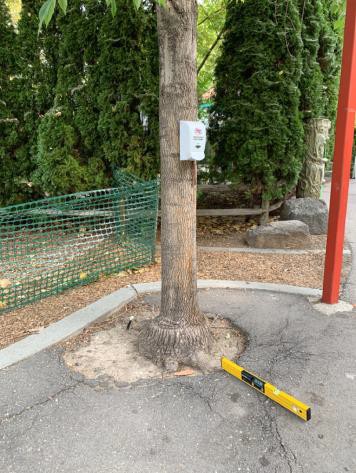 PHOTOGRAPH(S) OF THIS LOCATIONPHOTOGRAPH(S) OF THIS LOCATION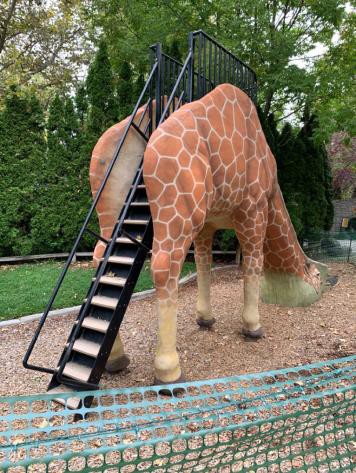 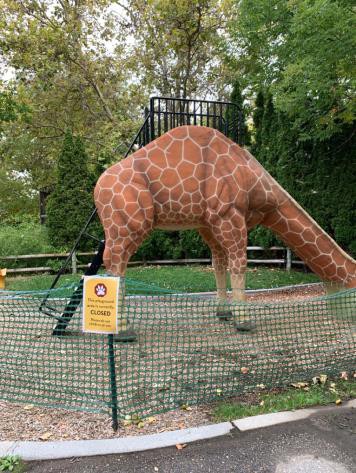 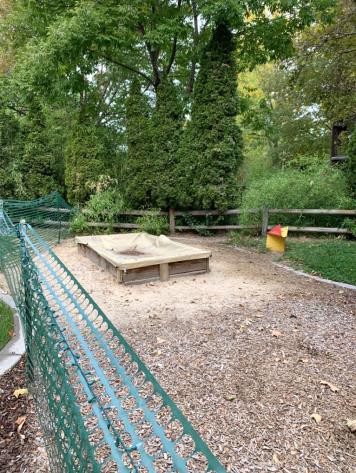 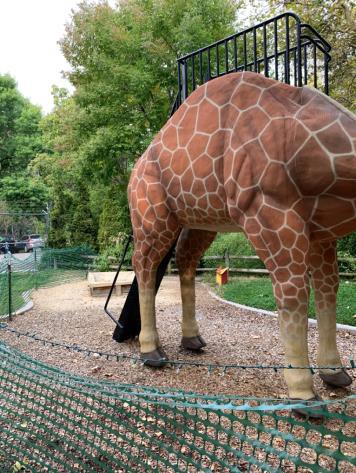 PHOTOGRAPH(S) OF THIS LOCATION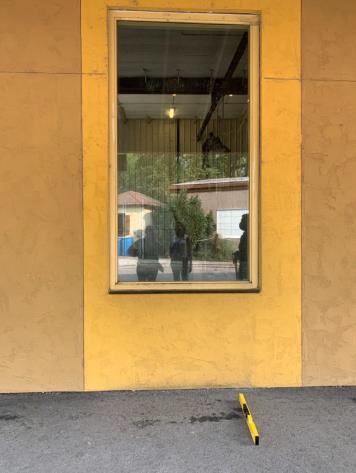 PHOTOGRAPH(S) OF THIS LOCATION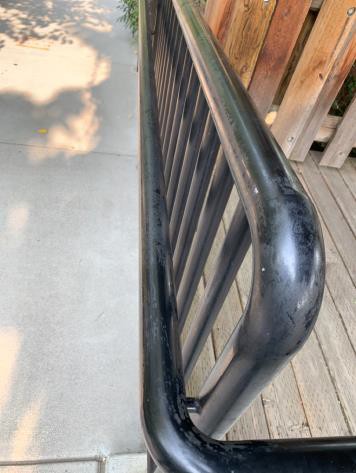 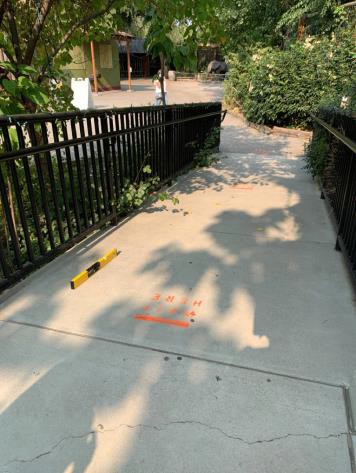 PHOTOGRAPH(S) OF THIS LOCATION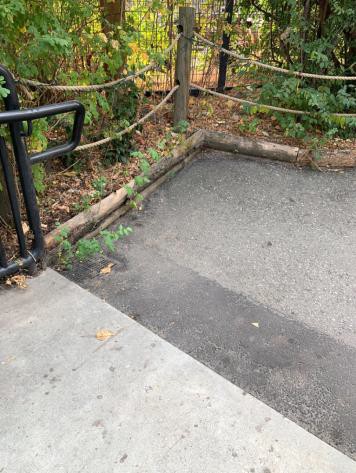 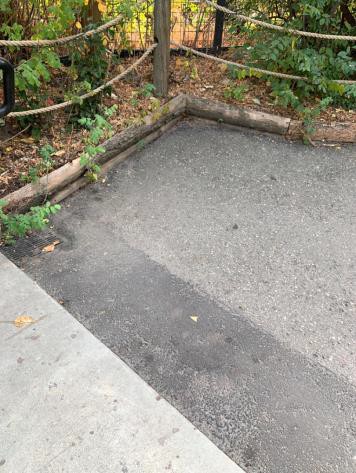 PHOTOGRAPH(S) OF THIS LOCATION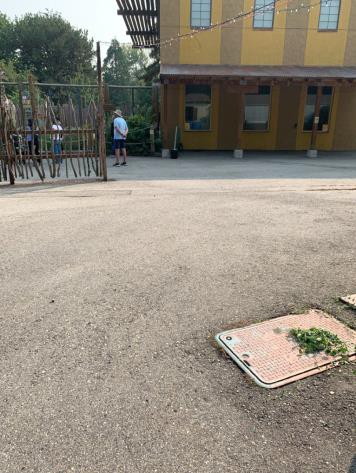 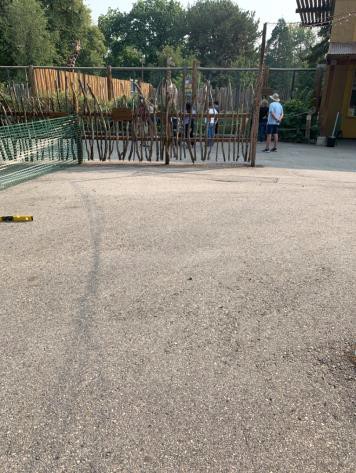 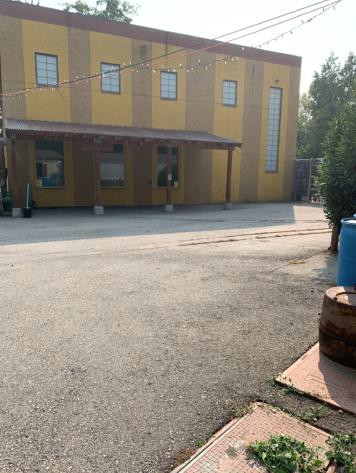 PHOTOGRAPH(S) OF THIS LOCATION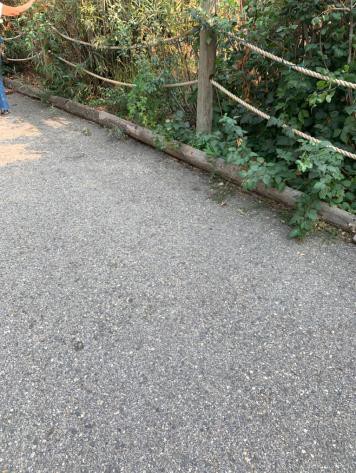 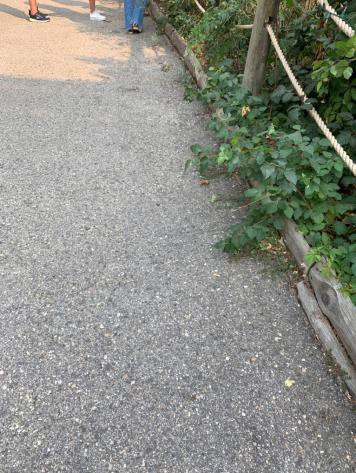 PHOTOGRAPH(S) OF THIS LOCATION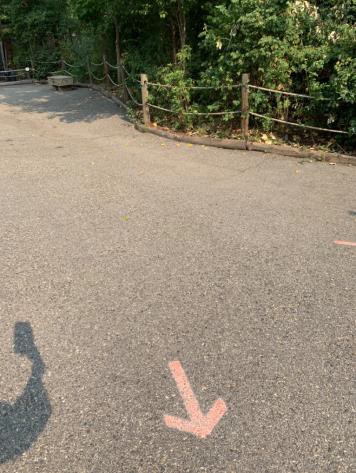 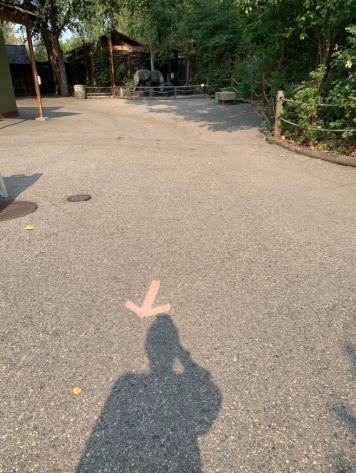 PHOTOGRAPH(S) OF THIS LOCATION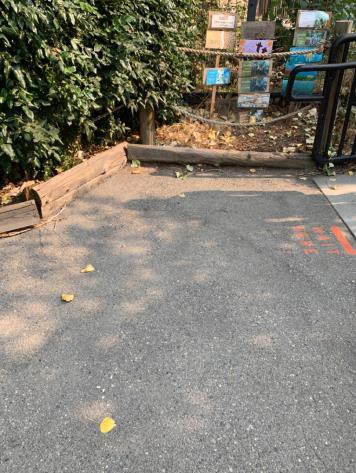 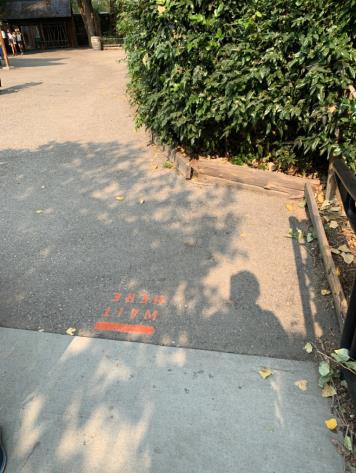 PHOTOGRAPH(S) OF THIS LOCATION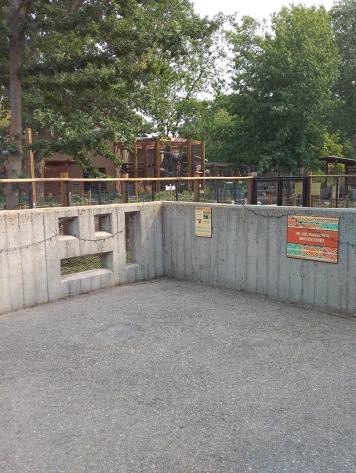 PHOTOGRAPH(S) OF THIS LOCATION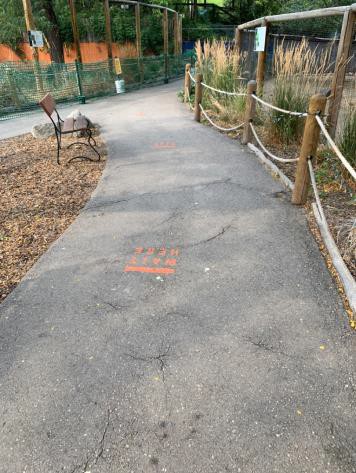 PHOTOGRAPH(S) OF THIS LOCATION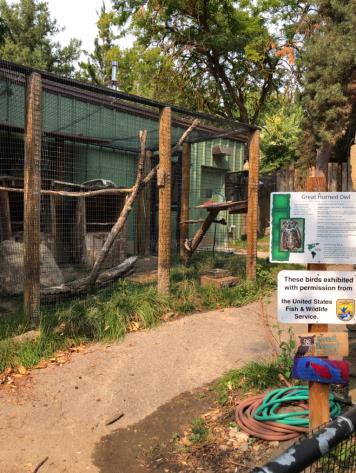 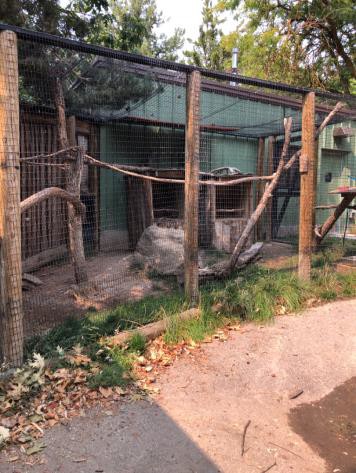 PHOTOGRAPH(S) OF THIS LOCATION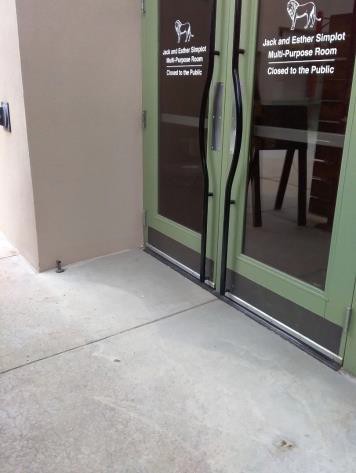 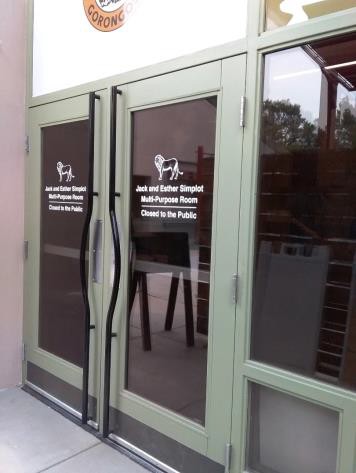 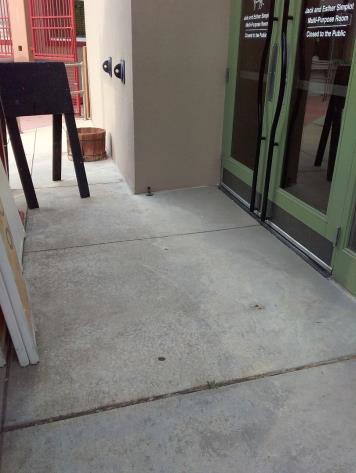 PHOTOGRAPH(S) OF THIS LOCATION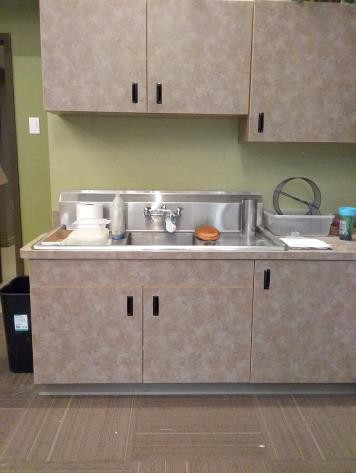 PHOTOGRAPH(S) OF THIS LOCATIONPHOTOGRAPH(S) OF THIS LOCATION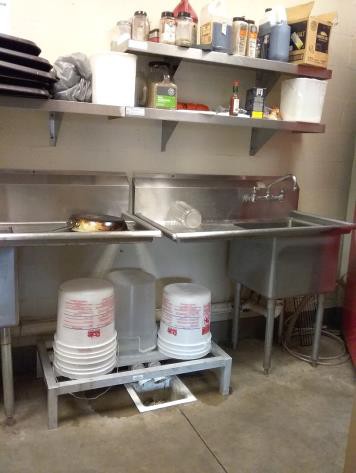 PHOTOGRAPH(S) OF THIS LOCATION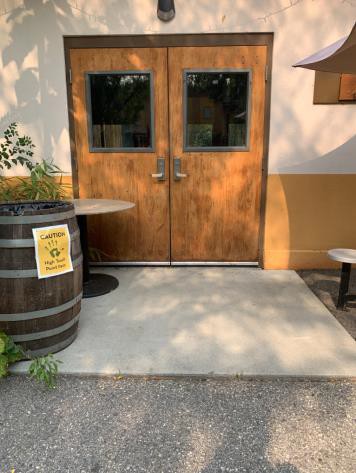 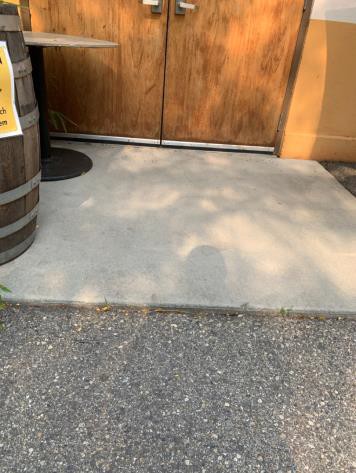 PHOTOGRAPH(S) OF THIS LOCATION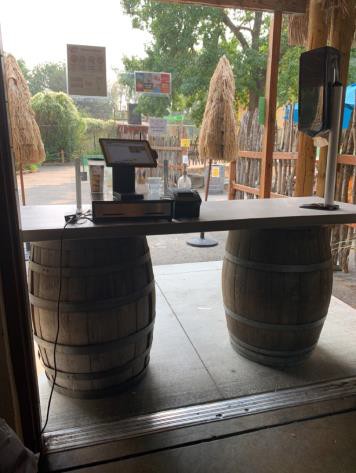 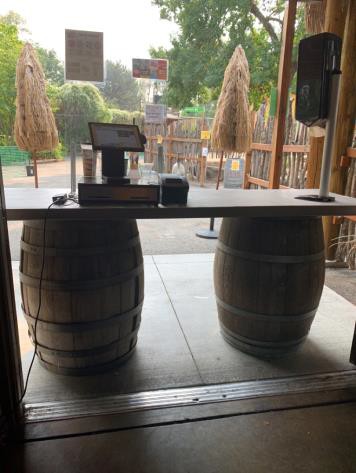 PHOTOGRAPH(S) OF THIS LOCATION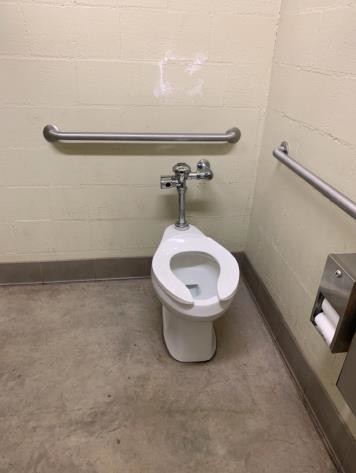 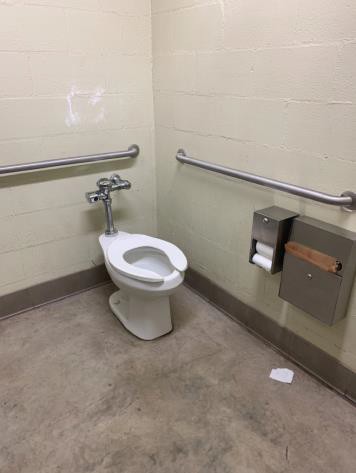 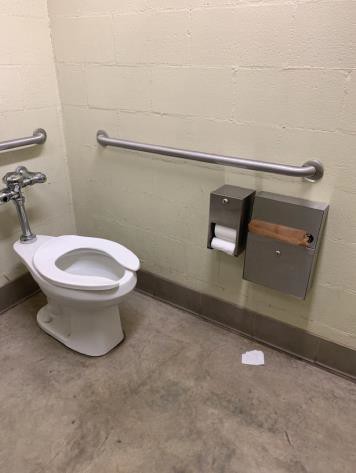 PHOTOGRAPH(S) OF THIS LOCATION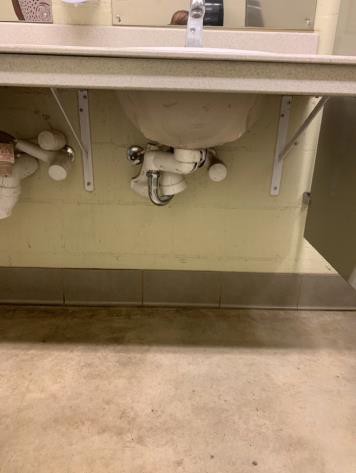 PHOTOGRAPH(S) OF THIS LOCATION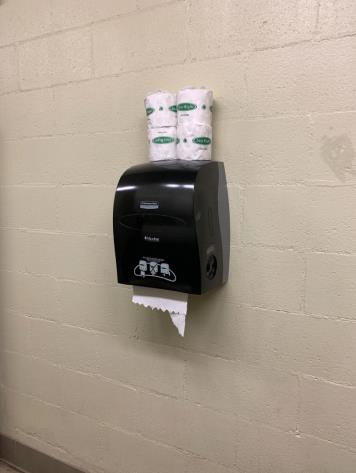 PHOTOGRAPH(S) OF THIS LOCATIONPHOTOGRAPH(S) OF THIS LOCATION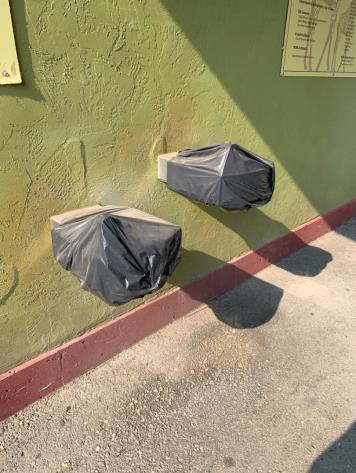 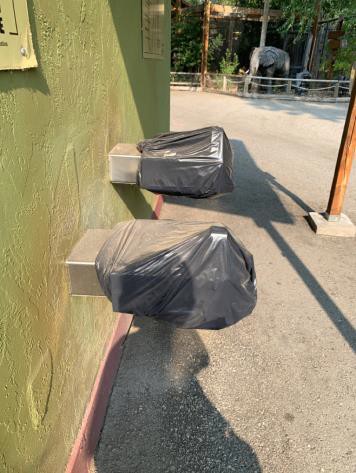 PHOTOGRAPH(S) OF THIS LOCATION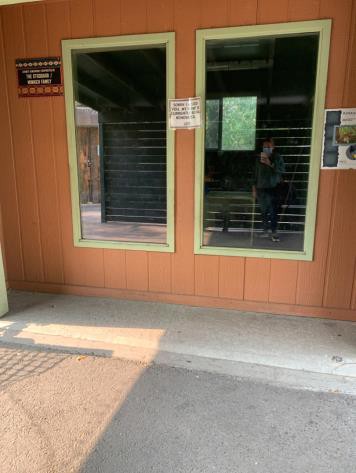 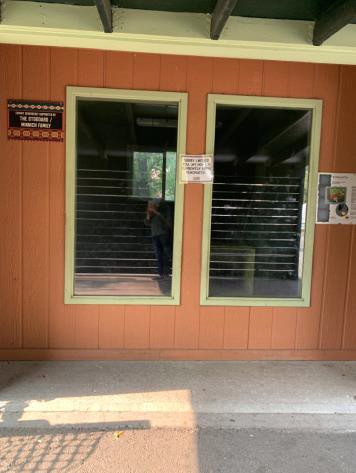 PHOTOGRAPH(S) OF THIS LOCATION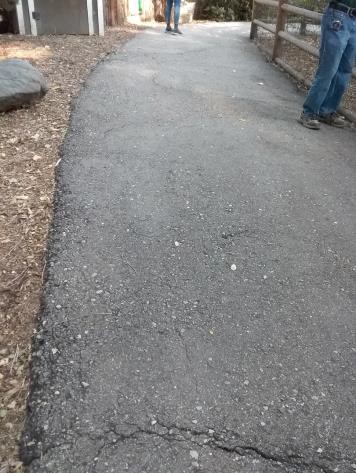 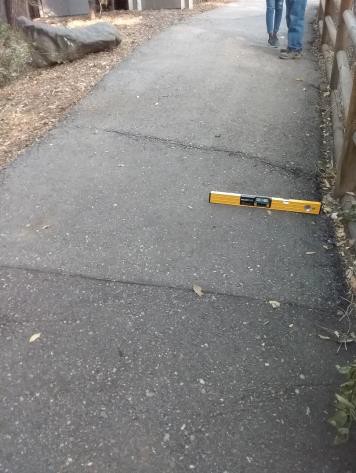 PHOTOGRAPH(S) OF THIS LOCATION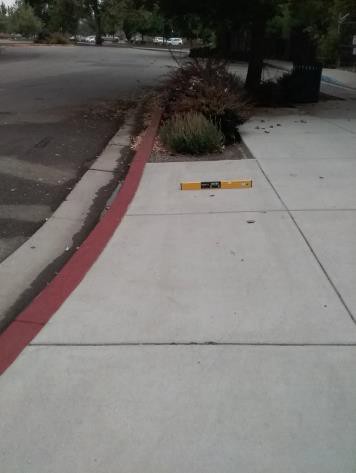 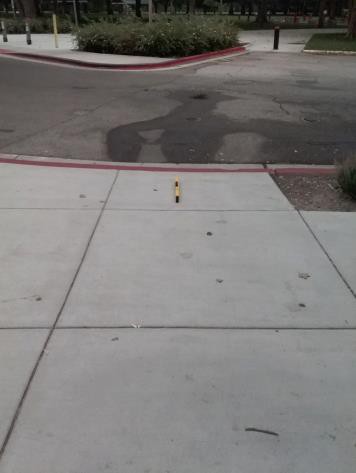 PHOTOGRAPH(S) OF THIS LOCATION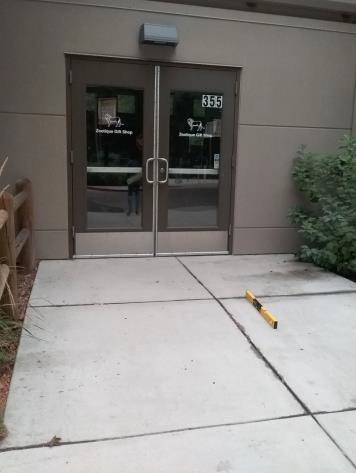 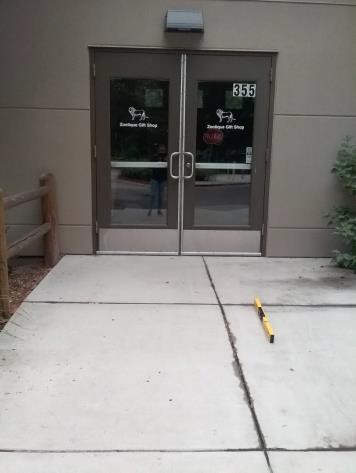 PHOTOGRAPH(S) OF THIS LOCATION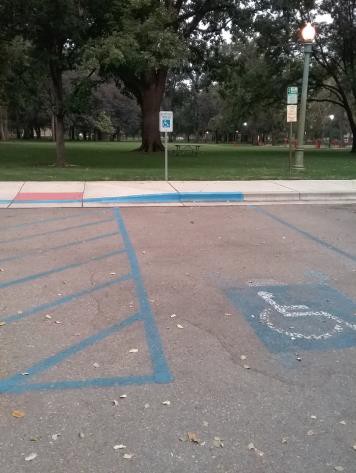 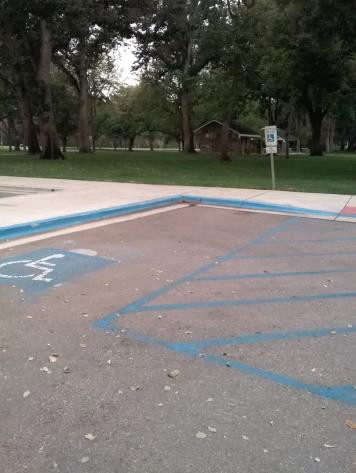 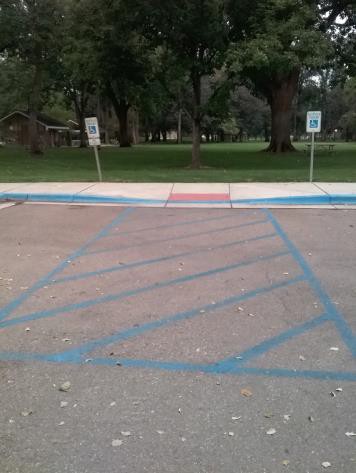 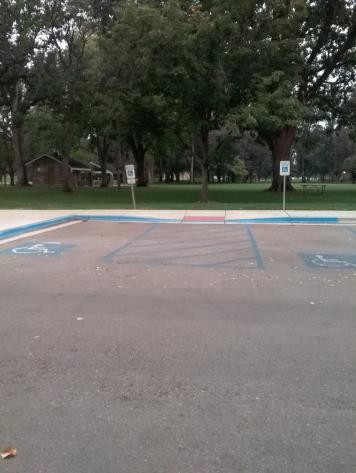 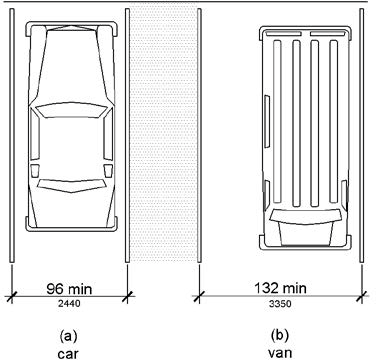 PHOTOGRAPH(S) OF THIS LOCATIONPHOTOGRAPH(S) OF THIS LOCATION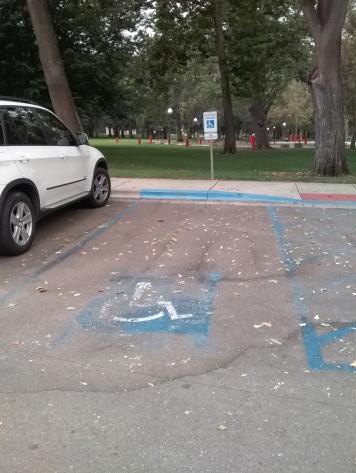 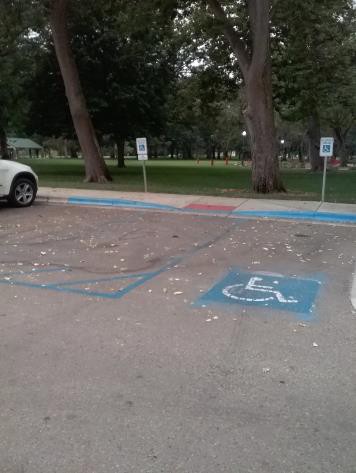 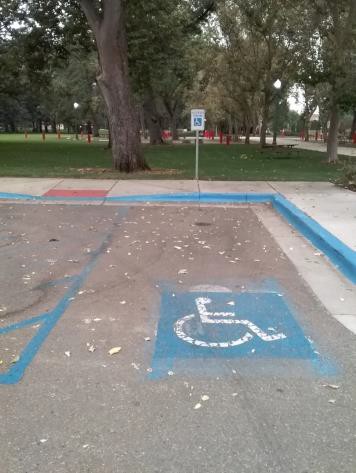 PHOTOGRAPH(S) OF THIS LOCATION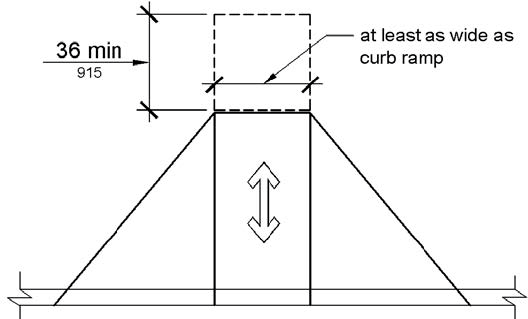 PHOTOGRAPH(S) OF THIS LOCATION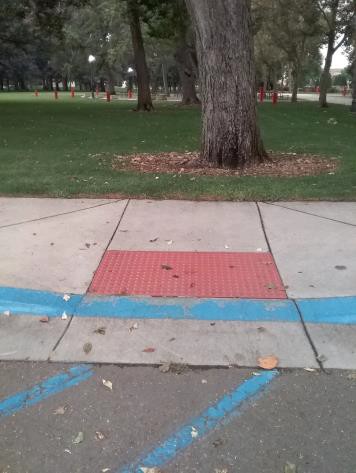 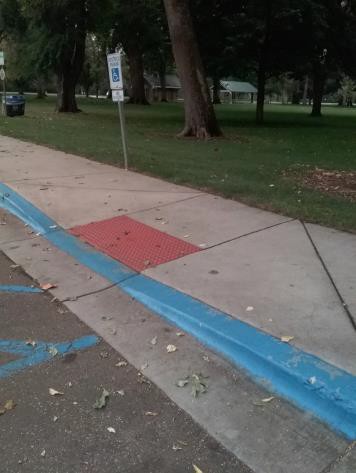 PHOTOGRAPH(S) OF THIS LOCATION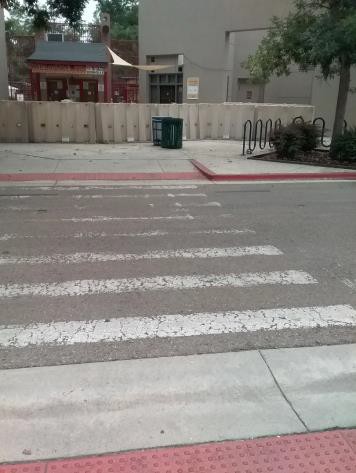 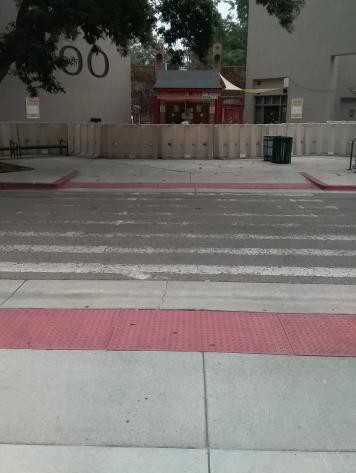 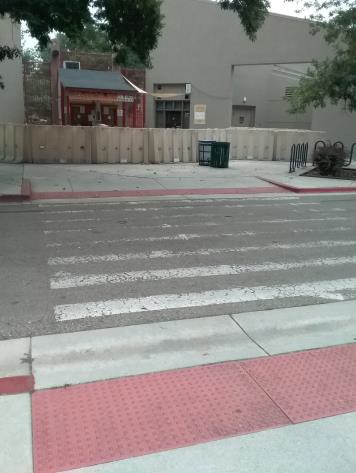 PHOTOGRAPH(S) OF THIS LOCATION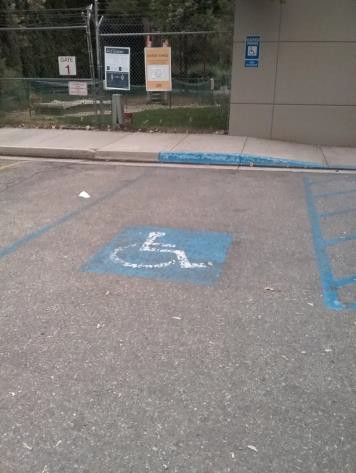 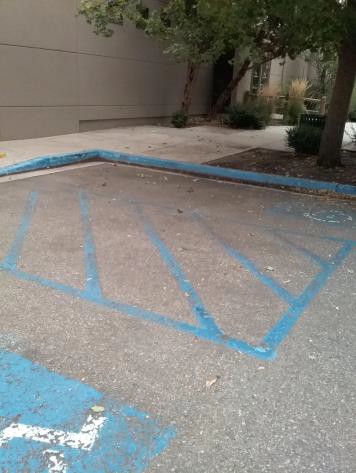 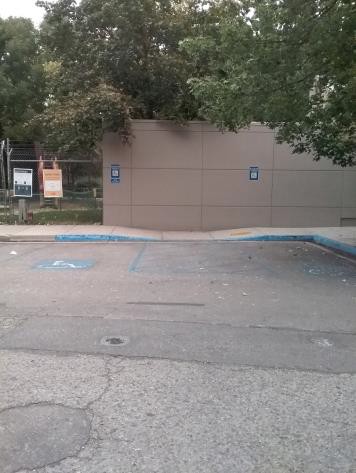 PHOTOGRAPH(S) OF THIS LOCATION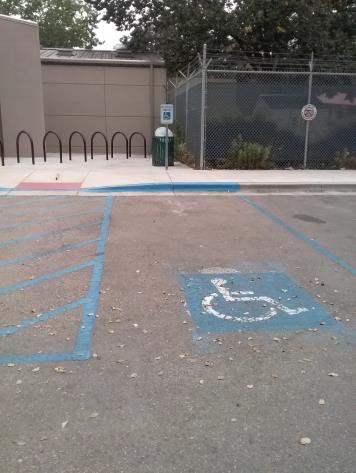 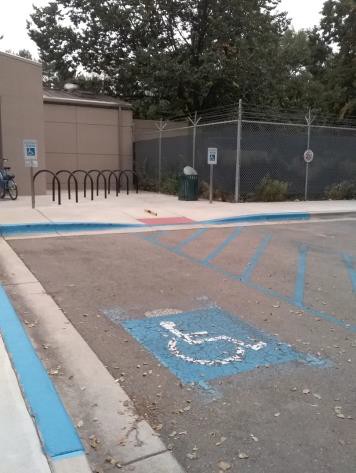 PHOTOGRAPH(S) OF THIS LOCATIONPHOTOGRAPH(S) OF THIS LOCATION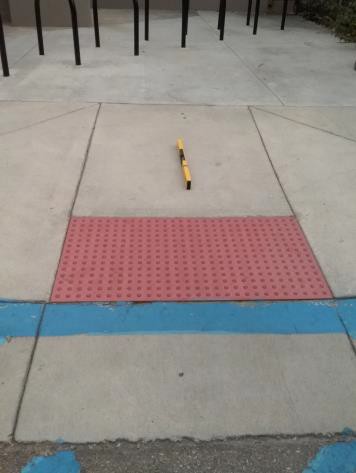 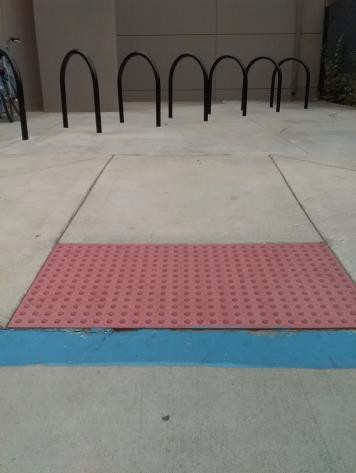 PHOTOGRAPH(S) OF THIS LOCATION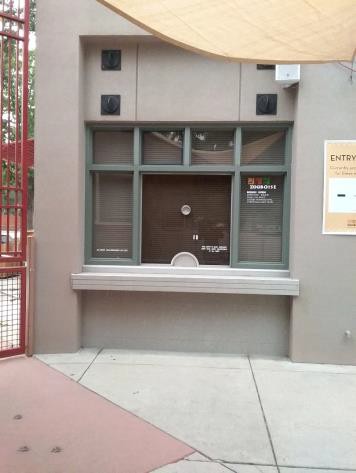 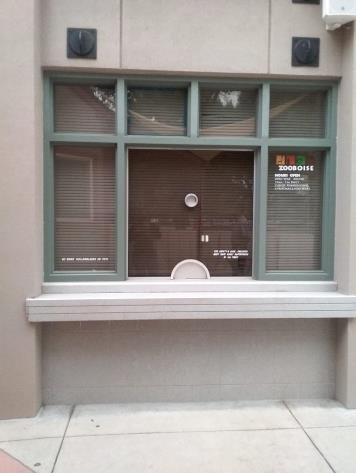 PHOTOGRAPH(S) OF THIS LOCATION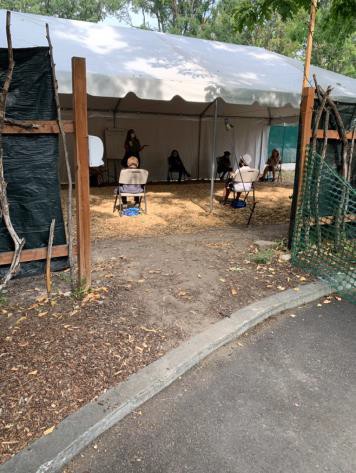 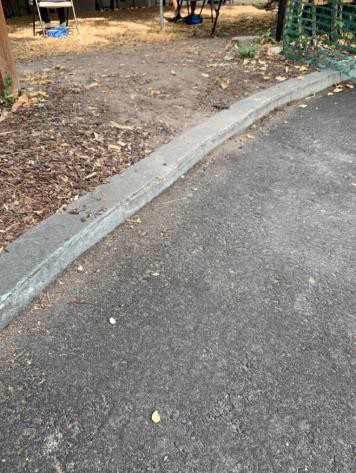 PHOTOGRAPH(S) OF THIS LOCATION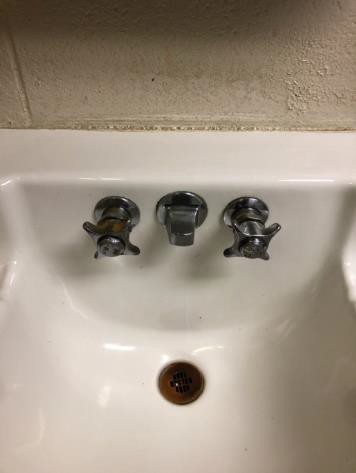 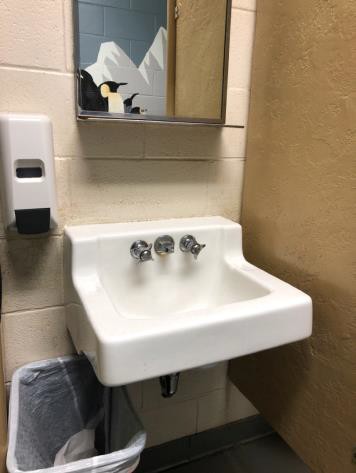 PHOTOGRAPH(S) OF THIS LOCATION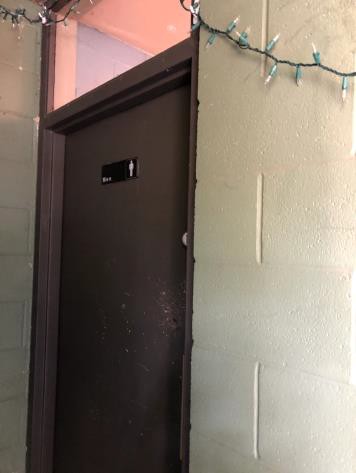 PHOTOGRAPH(S) OF THIS LOCATION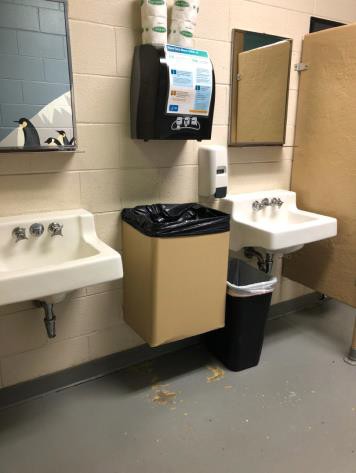 PHOTOGRAPH(S) OF THIS LOCATION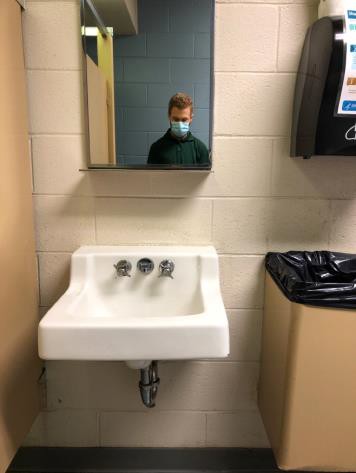 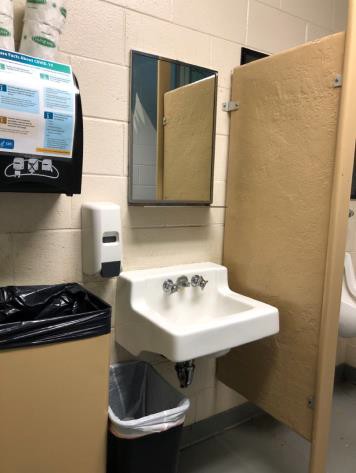 PHOTOGRAPH(S) OF THIS LOCATION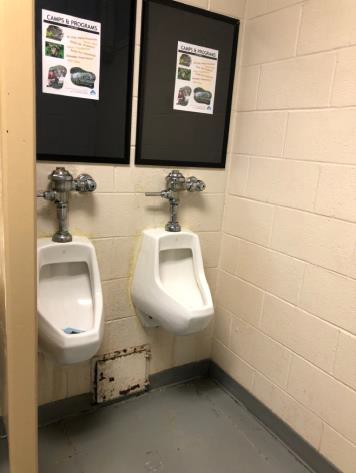 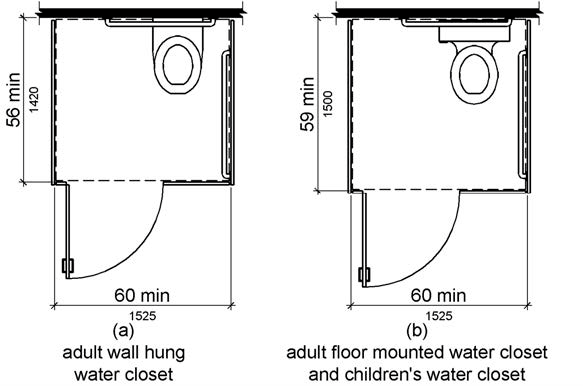 PHOTOGRAPH(S) OF THIS LOCATION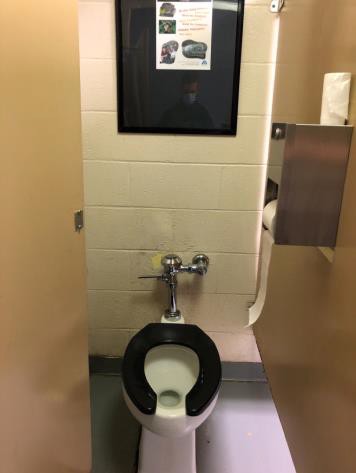 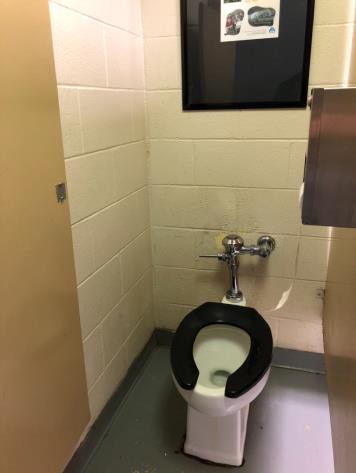 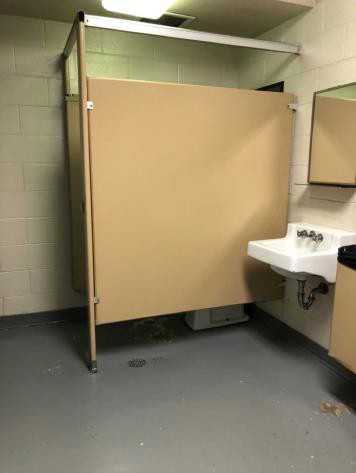 PHOTOGRAPH(S) OF THIS LOCATION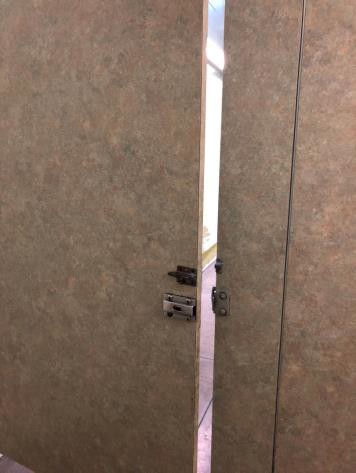 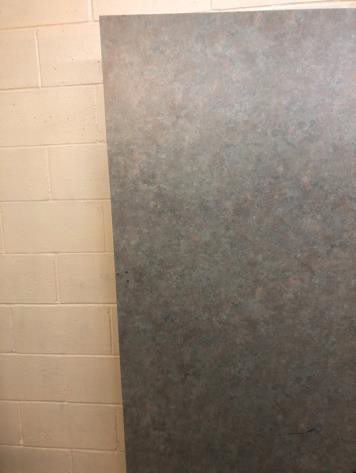 PHOTOGRAPH(S) OF THIS LOCATION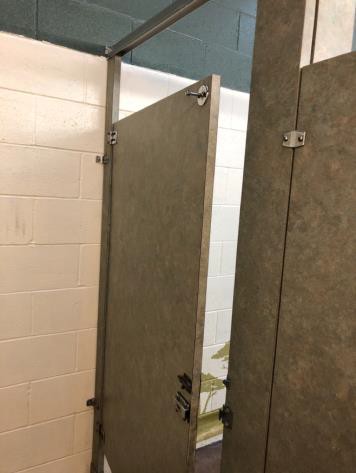 PHOTOGRAPH(S) OF THIS LOCATION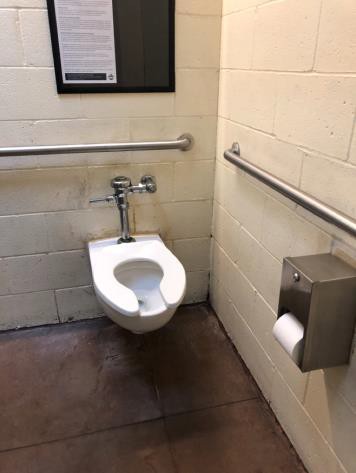 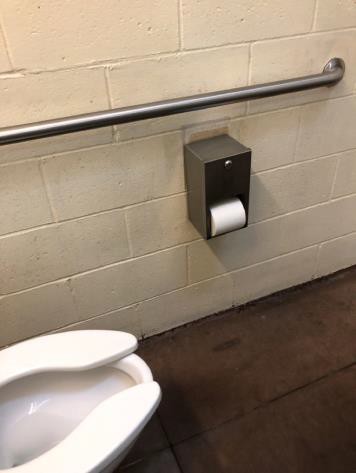 PHOTOGRAPH(S) OF THIS LOCATION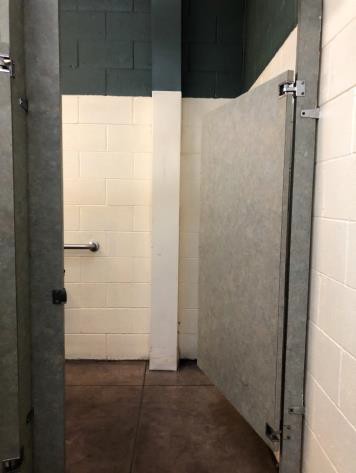 PHOTOGRAPH(S) OF THIS LOCATION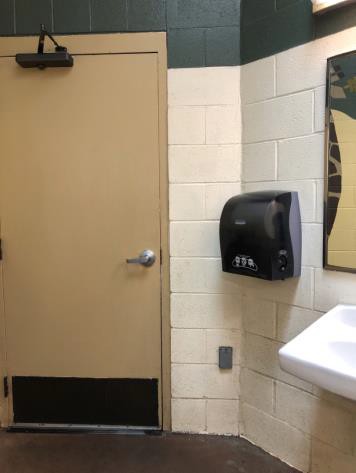 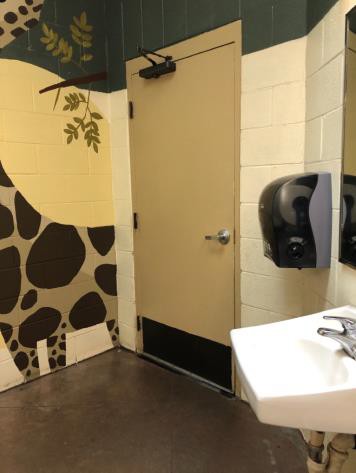 PHOTOGRAPH(S) OF THIS LOCATION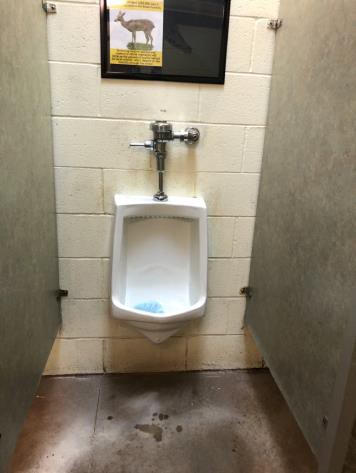 PHOTOGRAPH(S) OF THIS LOCATION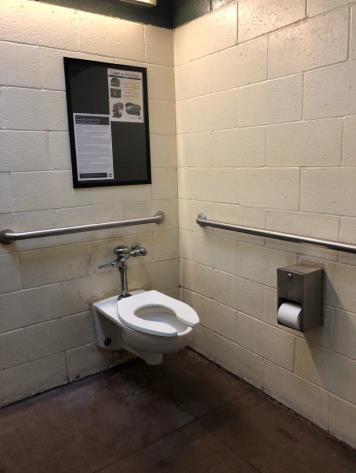 PHOTOGRAPH(S) OF THIS LOCATION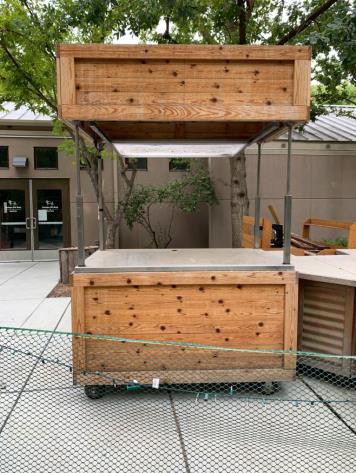 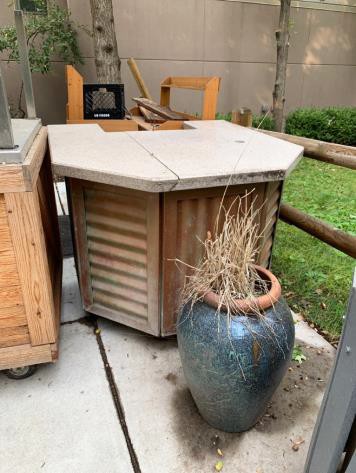 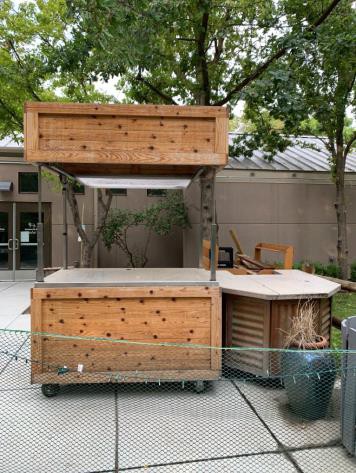 PHOTOGRAPH(S) OF THIS LOCATION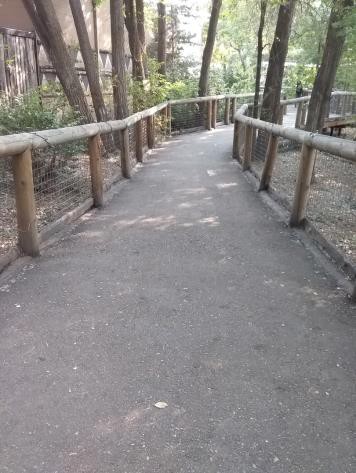 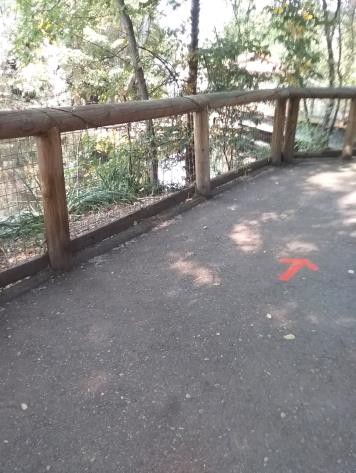 PHOTOGRAPH(S) OF THIS LOCATION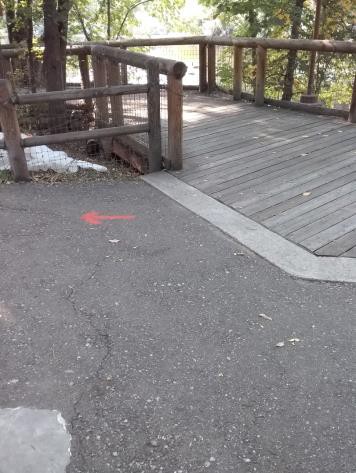 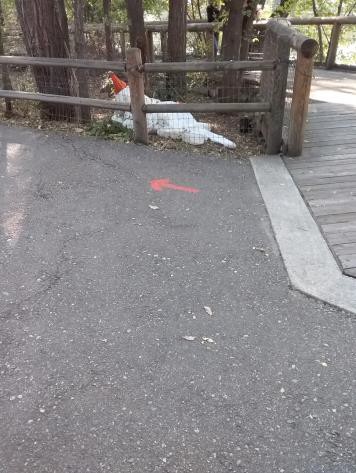 PHOTOGRAPH(S) OF THIS LOCATION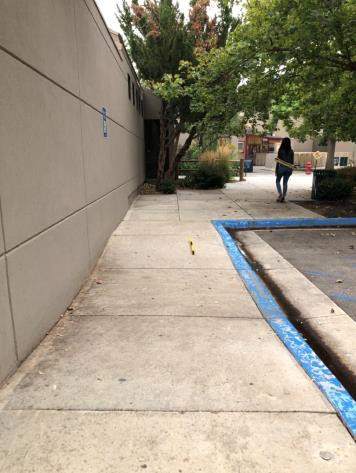 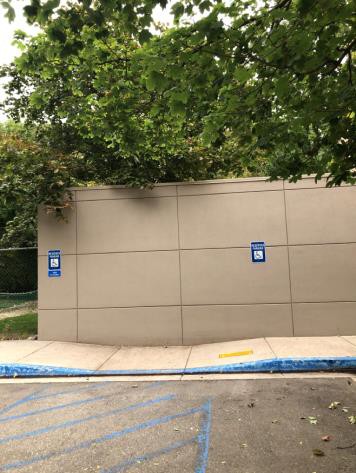 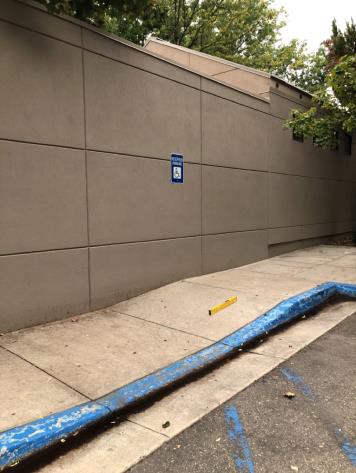 PHOTOGRAPH(S) OF THIS LOCATIONPHOTOGRAPH(S) OF THIS LOCATION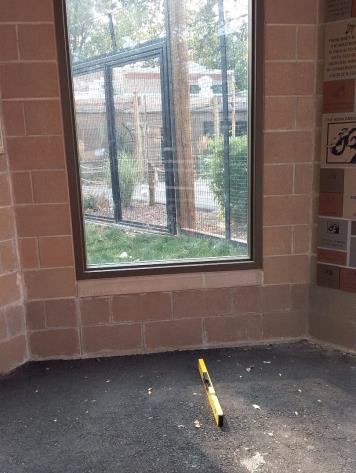 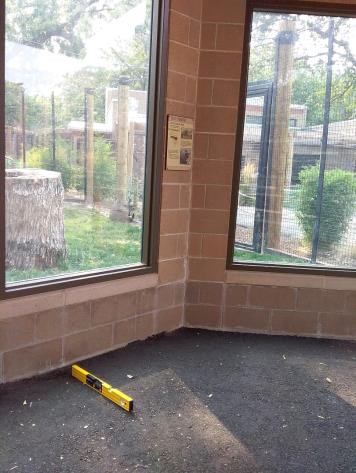 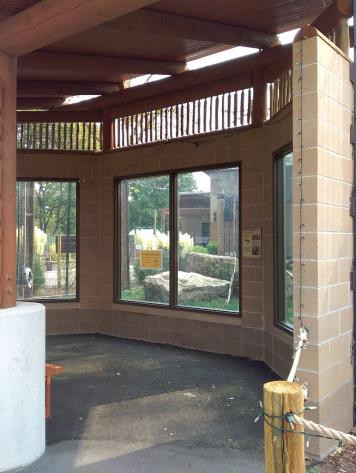 PHOTOGRAPH(S) OF THIS LOCATION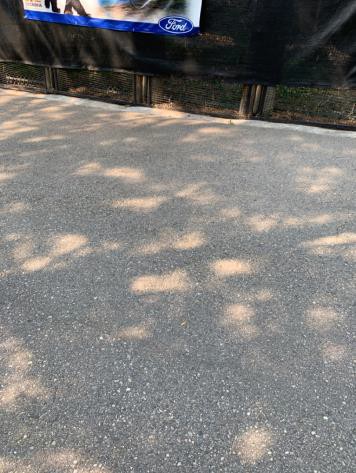 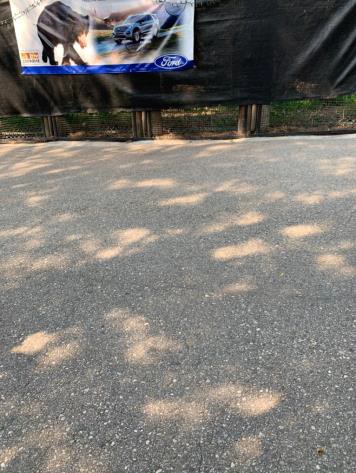 PHOTOGRAPH(S) OF THIS LOCATION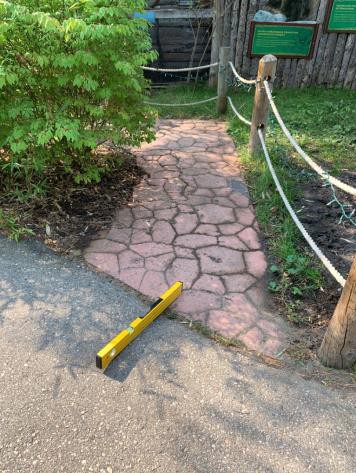 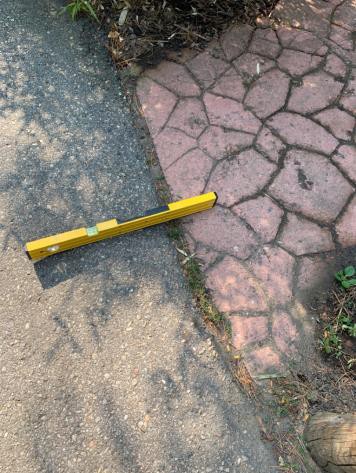 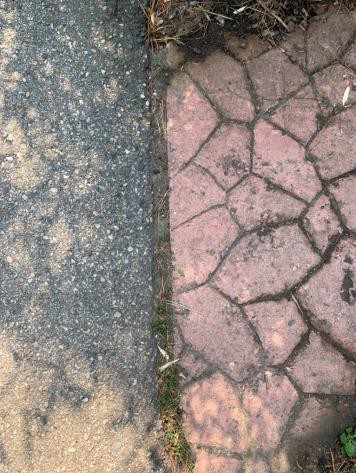 PHOTOGRAPH(S) OF THIS LOCATION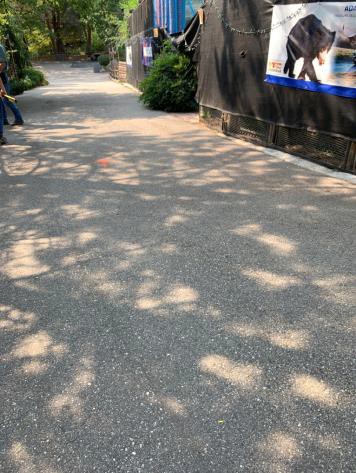 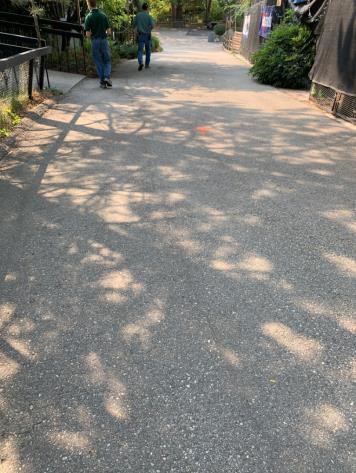 PHOTOGRAPH(S) OF THIS LOCATION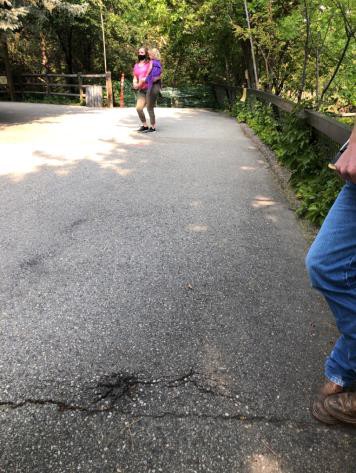 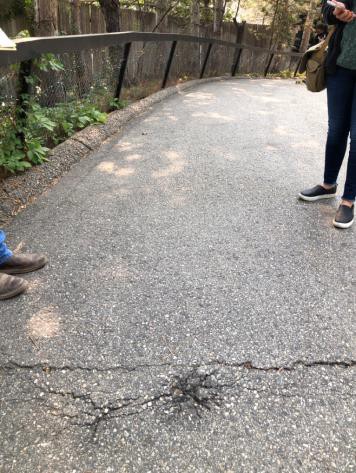 PHOTOGRAPH(S) OF THIS LOCATIONPHOTOGRAPH(S) OF THIS LOCATION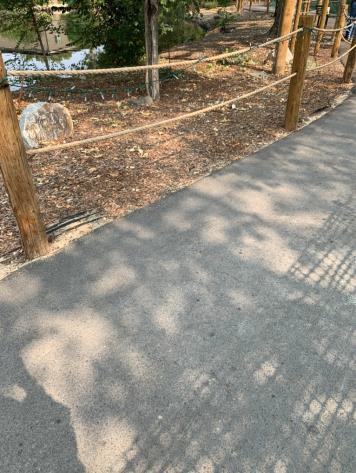 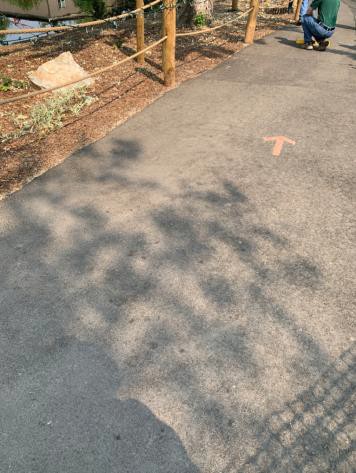 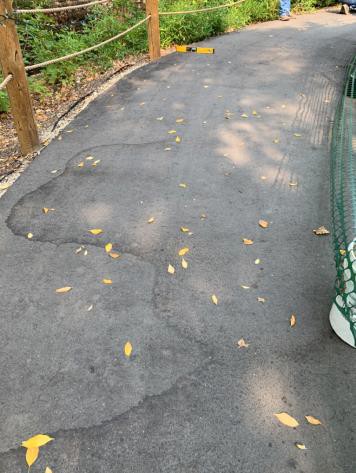 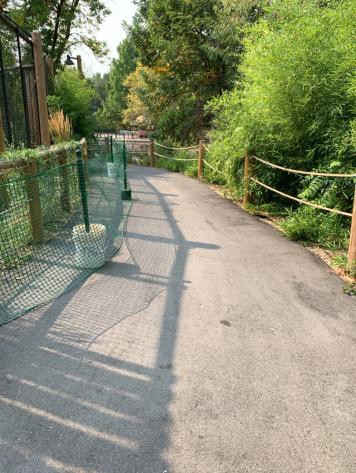 PHOTOGRAPH(S) OF THIS LOCATION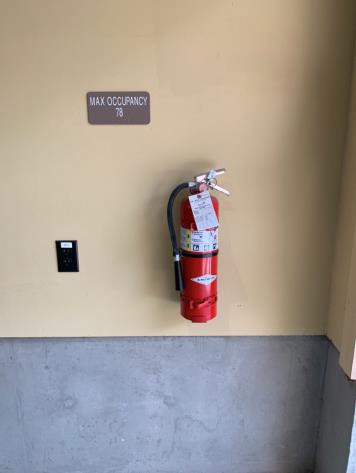 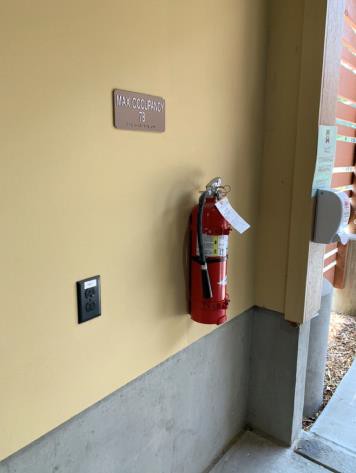 PHOTOGRAPH(S) OF THIS LOCATION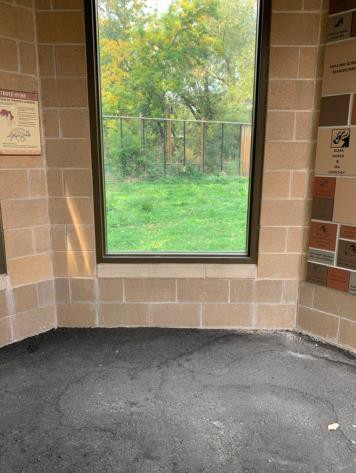 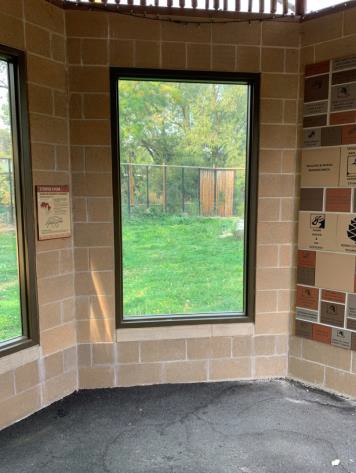 PHOTOGRAPH(S) OF THIS LOCATION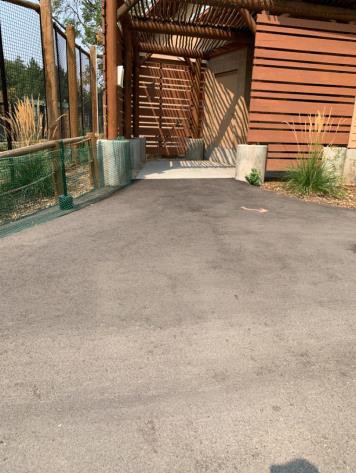 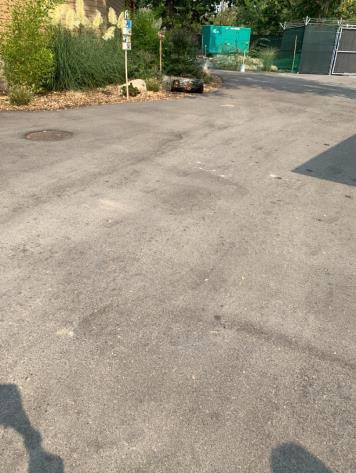 PHOTOGRAPH(S) OF THIS LOCATION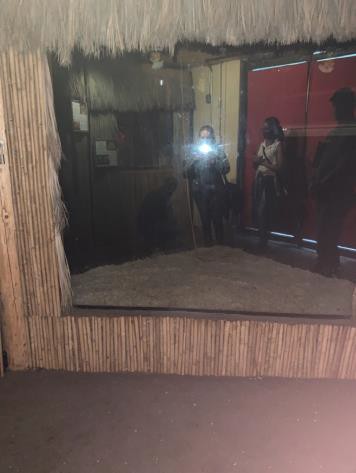 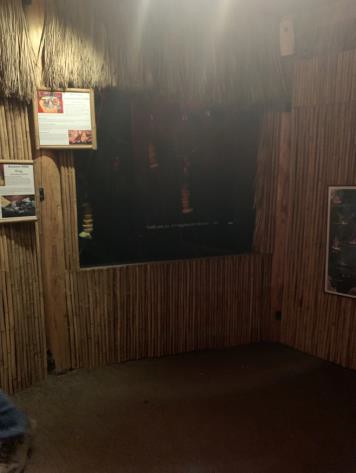 PHOTOGRAPH(S) OF THIS LOCATION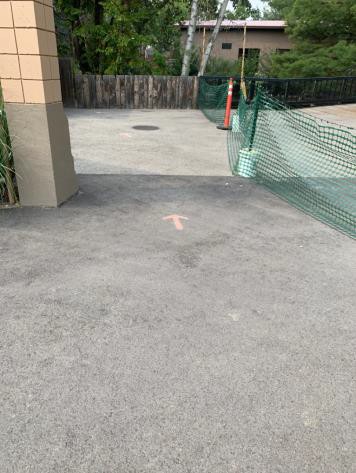 PHOTOGRAPH(S) OF THIS LOCATION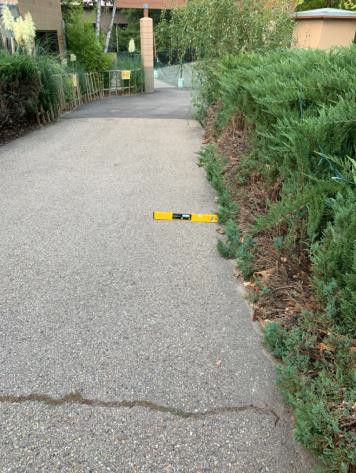 PHOTOGRAPH(S) OF THIS LOCATION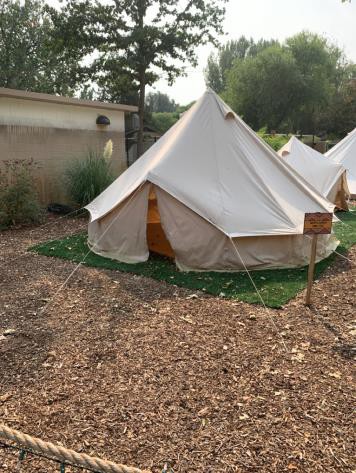 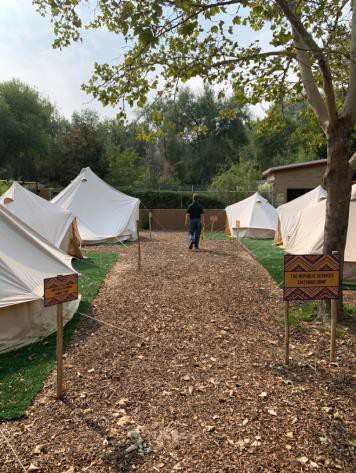 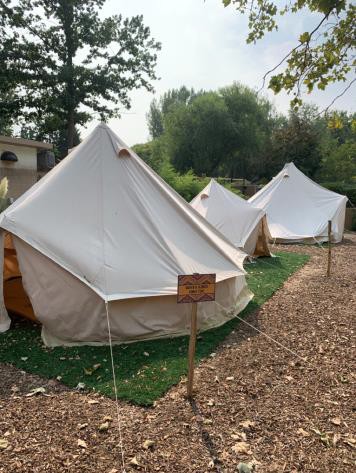 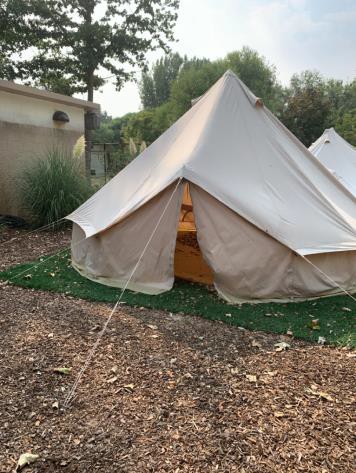 PHOTOGRAPH(S) OF THIS LOCATION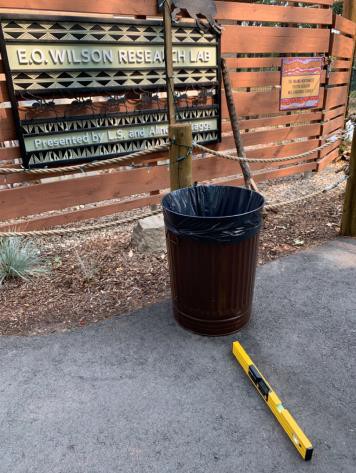 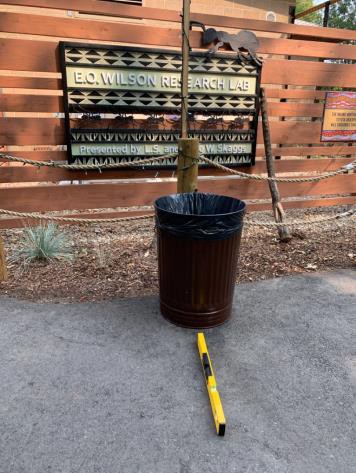 PHOTOGRAPH(S) OF THIS LOCATION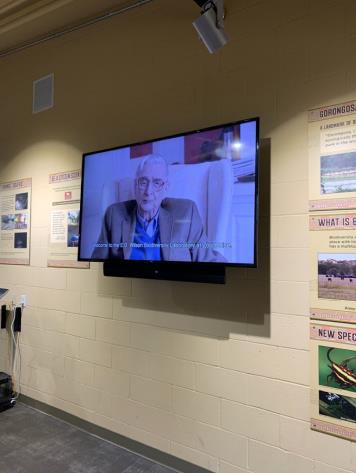 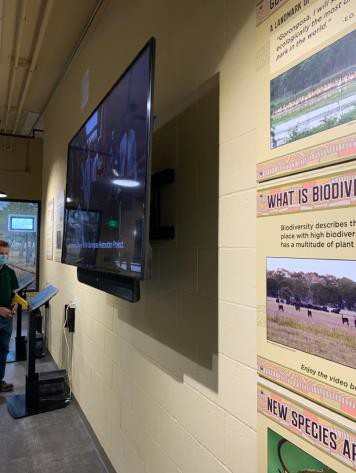 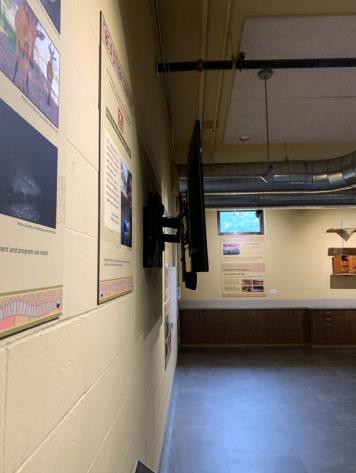 PHOTOGRAPH(S) OF THIS LOCATION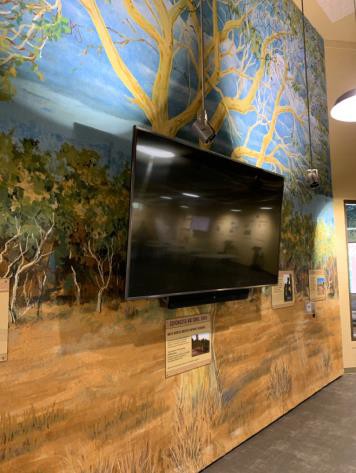 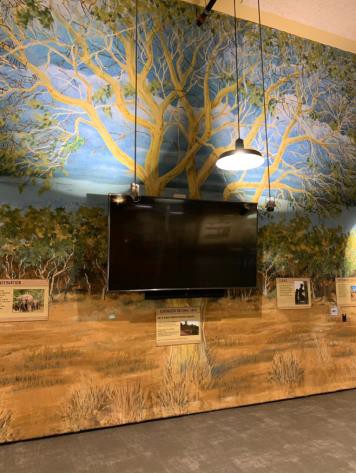 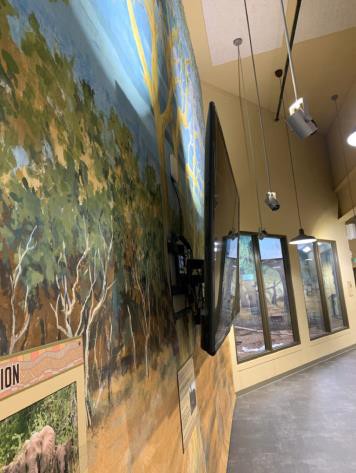 PHOTOGRAPH(S) OF THIS LOCATION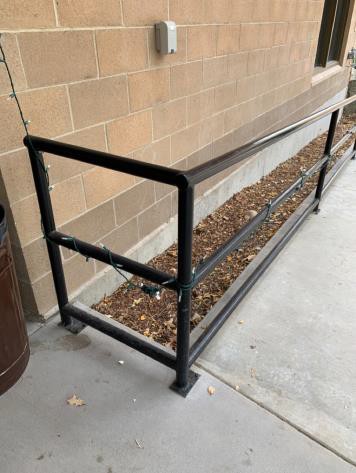 PHOTOGRAPH(S) OF THIS LOCATION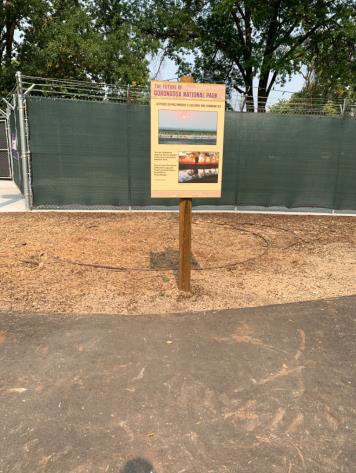 PHOTOGRAPH(S) OF THIS LOCATION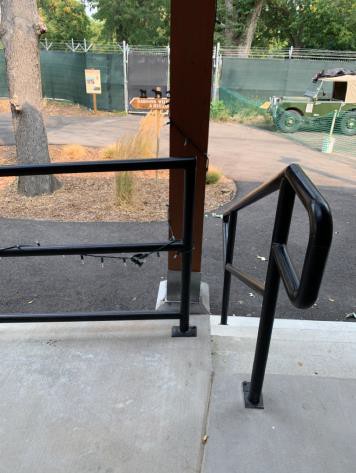 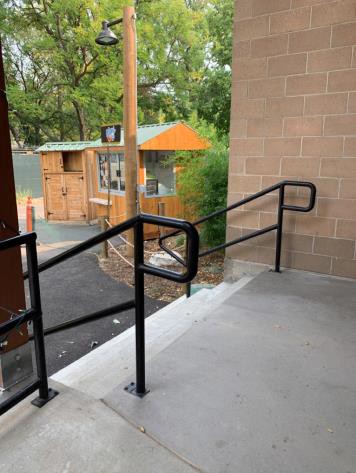 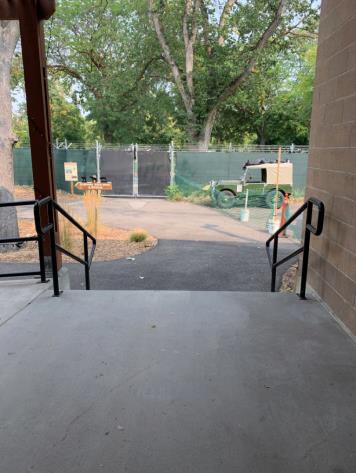 PHOTOGRAPH(S) OF THIS LOCATION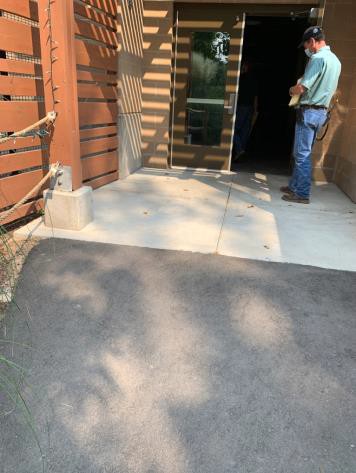 PHOTOGRAPH(S) OF THIS LOCATION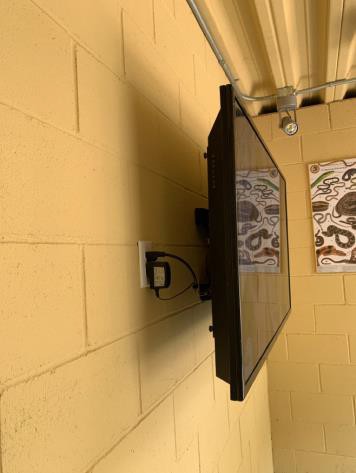 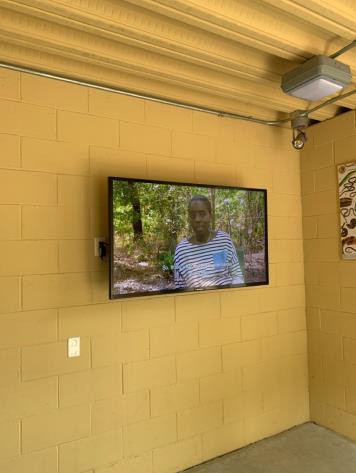 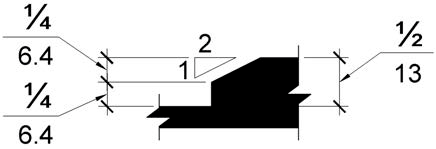 PHOTOGRAPH(S) OF THIS LOCATION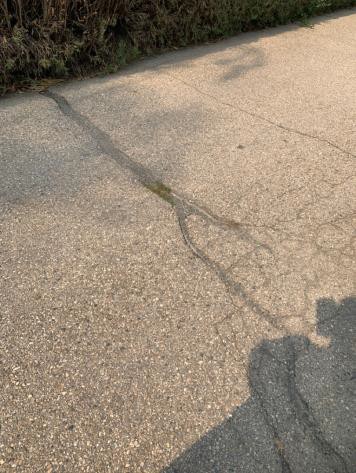 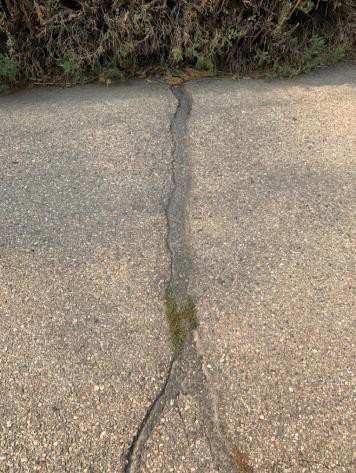 PHOTOGRAPH(S) OF THIS LOCATION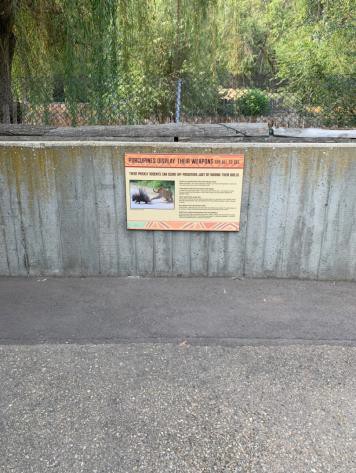 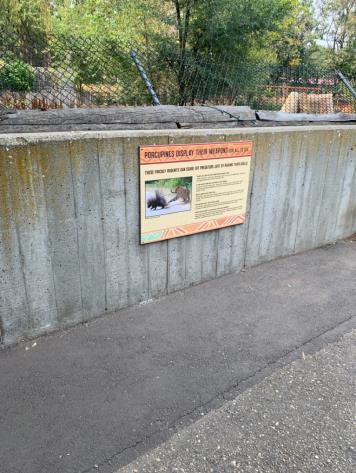 PHOTOGRAPH(S) OF THIS LOCATION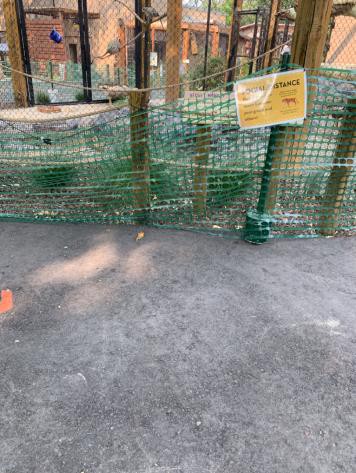 PHOTOGRAPH(S) OF THIS LOCATION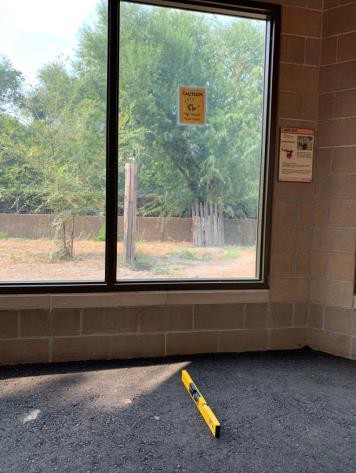 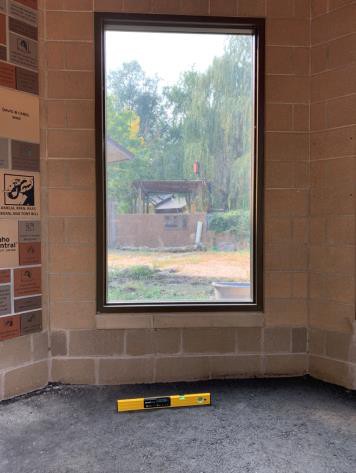 PHOTOGRAPH(S) OF THIS LOCATION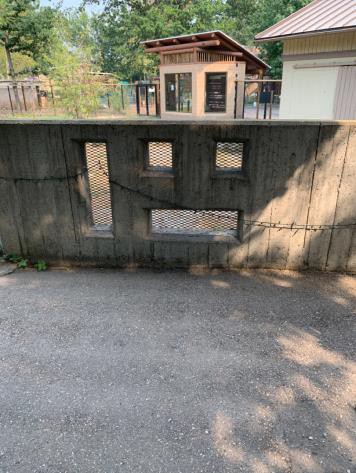 PHOTOGRAPH(S) OF THIS LOCATION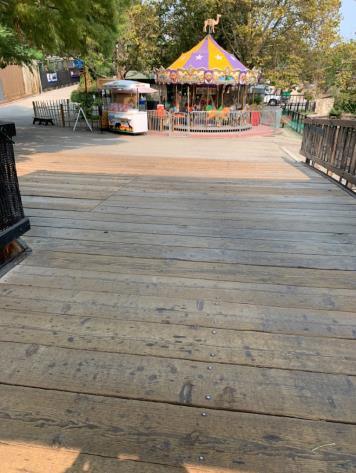 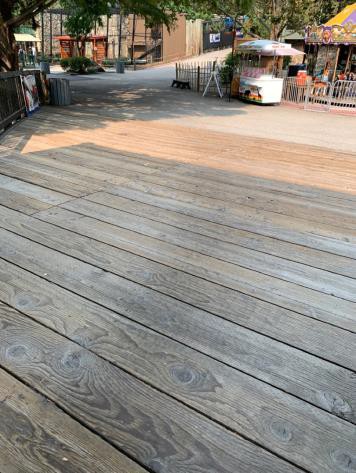 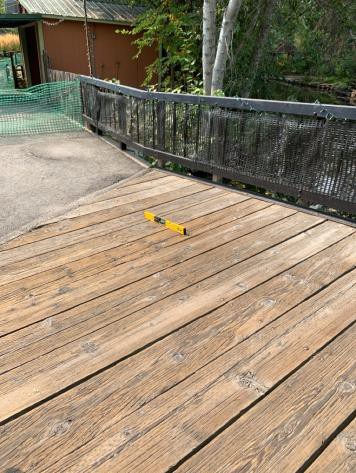 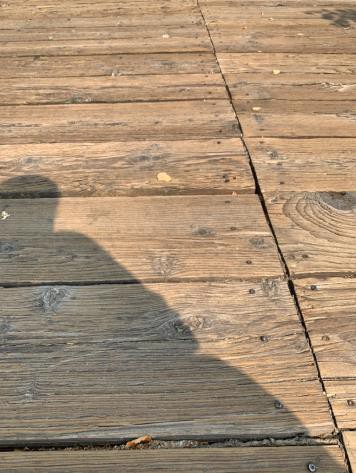 PHOTOGRAPH(S) OF THIS LOCATION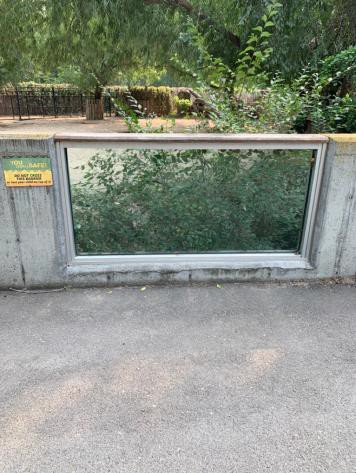 PHOTOGRAPH(S) OF THIS LOCATION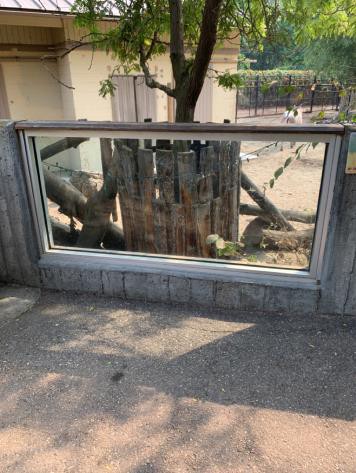 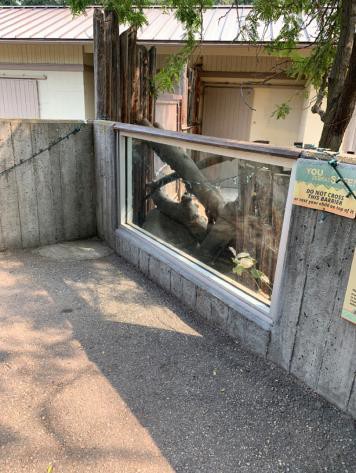 PHOTOGRAPH(S) OF THIS LOCATIONPHOTOGRAPH(S) OF THIS LOCATIONPHOTOGRAPH(S) OF THIS LOCATION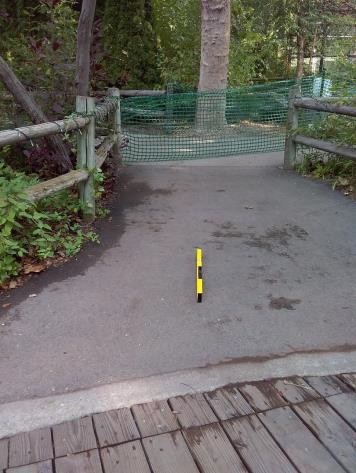 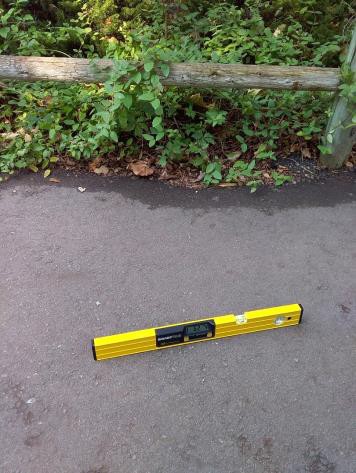 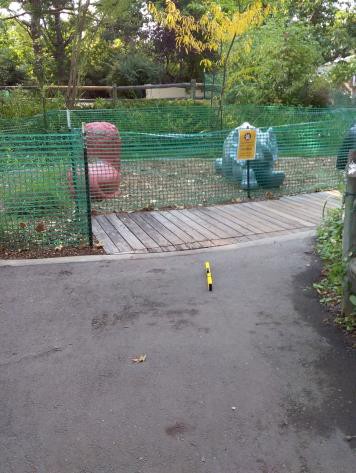 PHOTOGRAPH(S) OF THIS LOCATION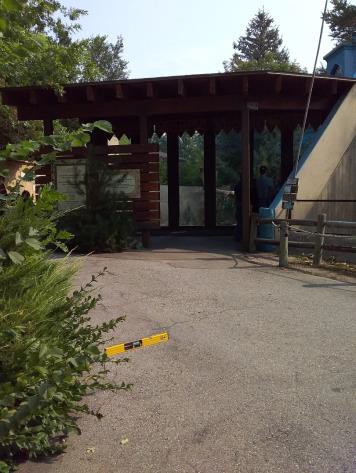 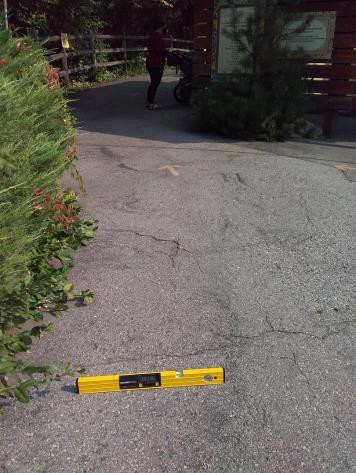 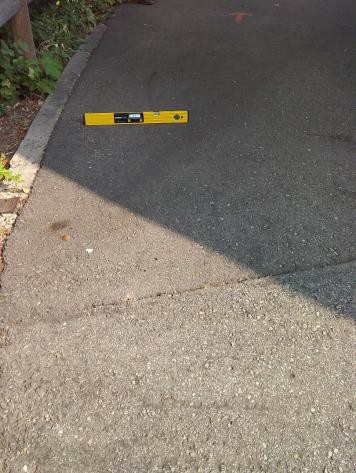 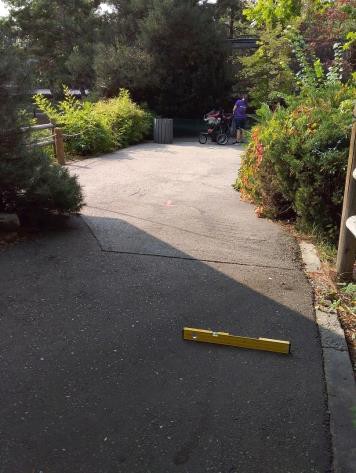 PHOTOGRAPH(S) OF THIS LOCATION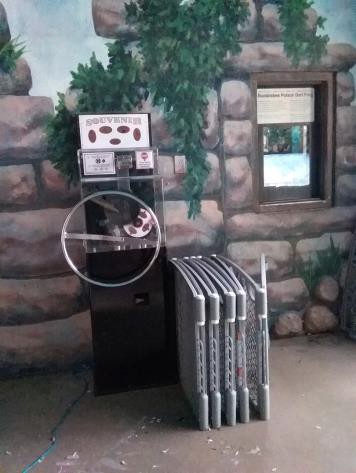 PHOTOGRAPH(S) OF THIS LOCATION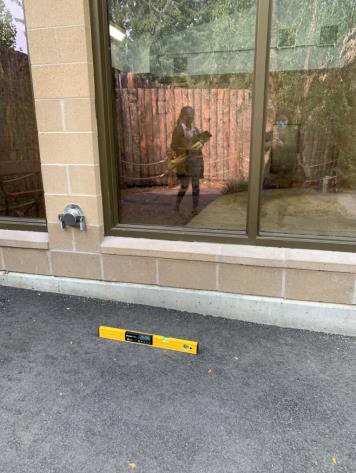 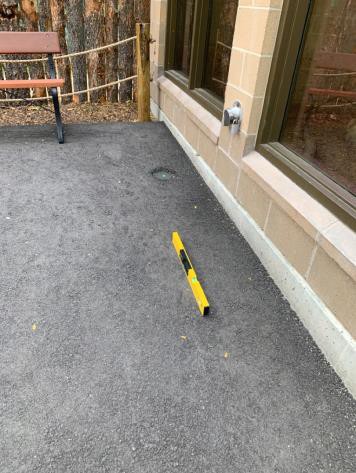 PHOTOGRAPH(S) OF THIS LOCATION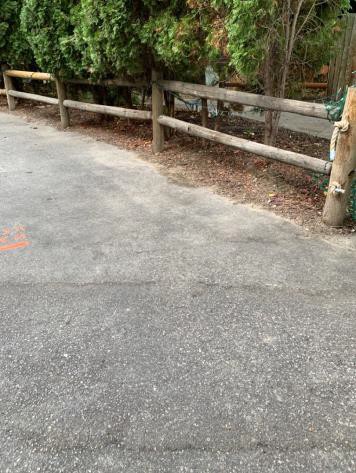 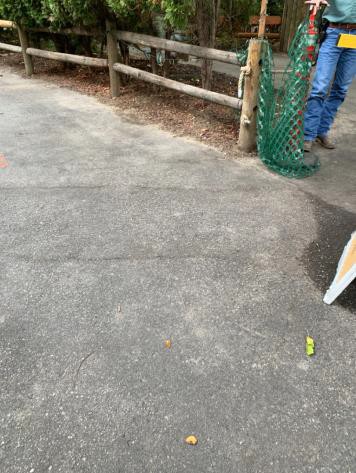 PHOTOGRAPH(S) OF THIS LOCATION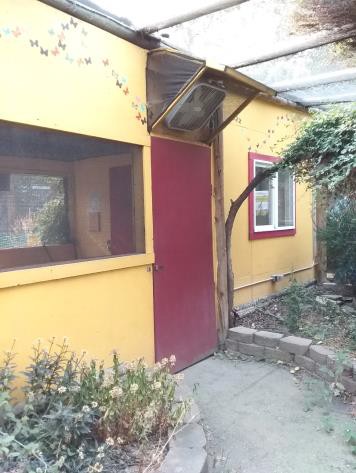 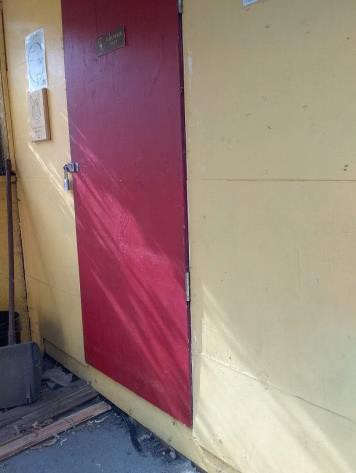 PHOTOGRAPH(S) OF THIS LOCATION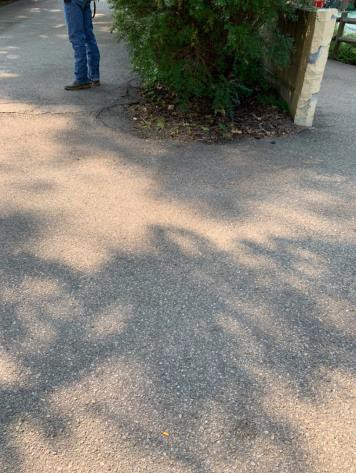 PHOTOGRAPH(S) OF THIS LOCATION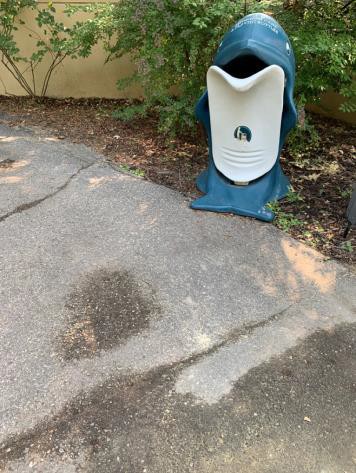 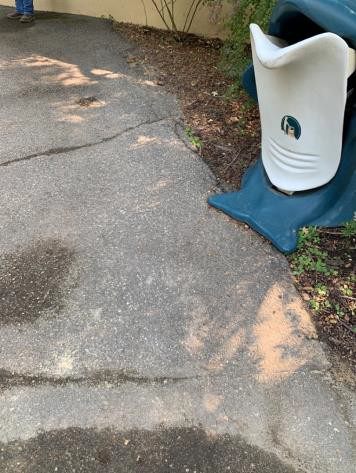 PHOTOGRAPH(S) OF THIS LOCATION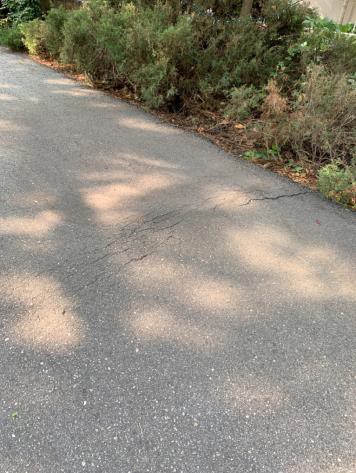 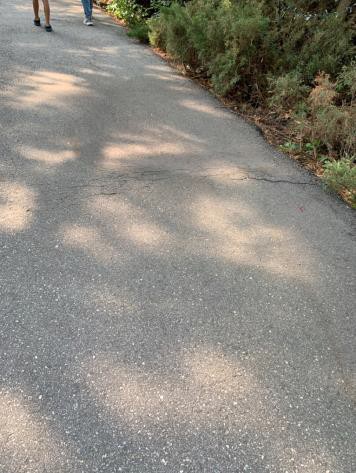 PHOTOGRAPH(S) OF THIS LOCATION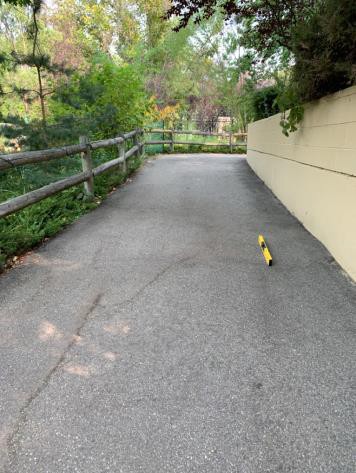 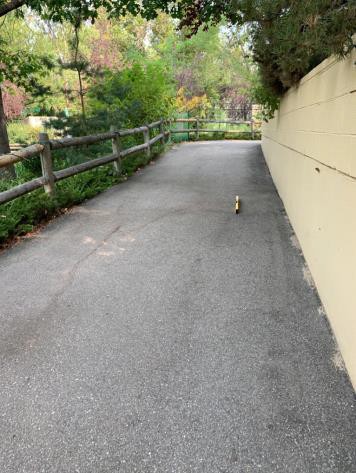 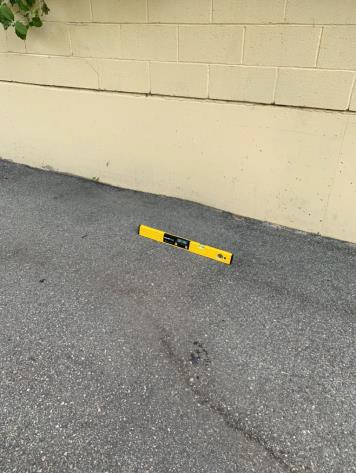 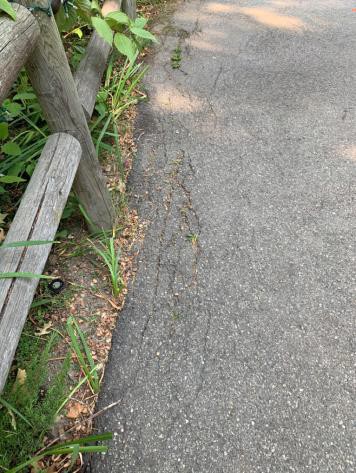 PHOTOGRAPH(S) OF THIS LOCATION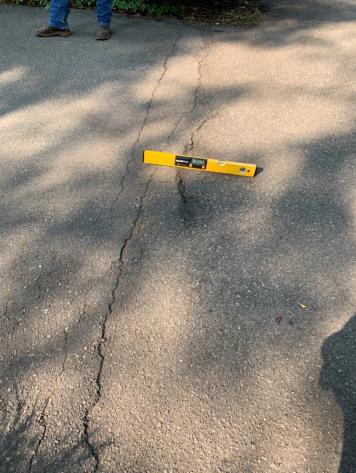 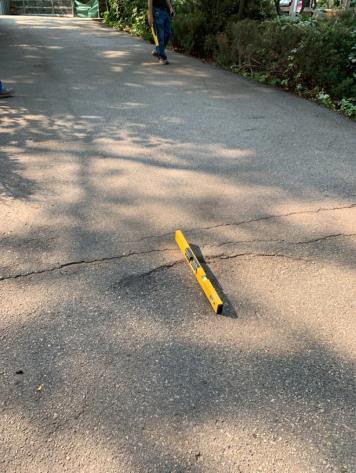 PHOTOGRAPH(S) OF THIS LOCATION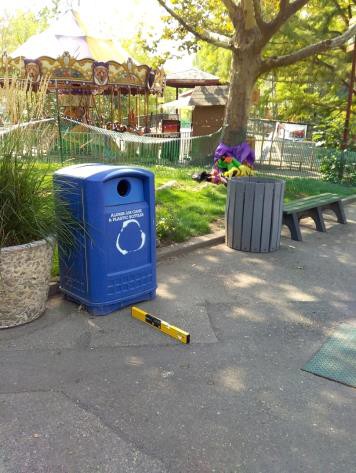 PHOTOGRAPH(S) OF THIS LOCATION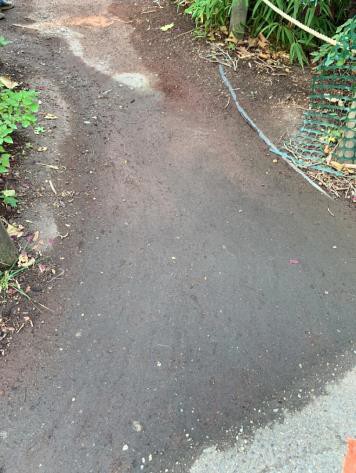 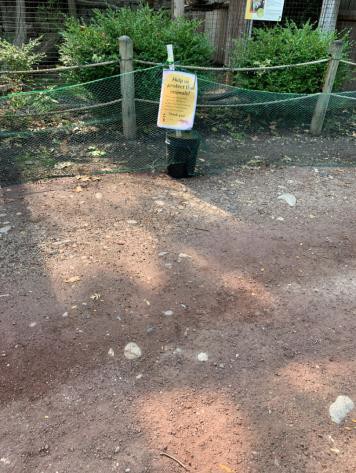 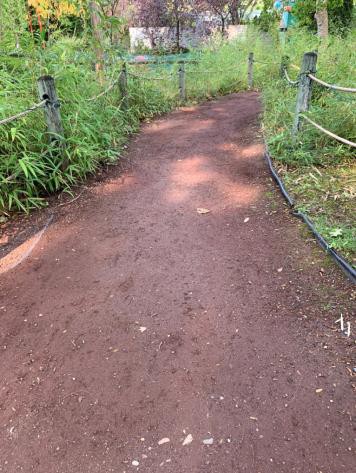 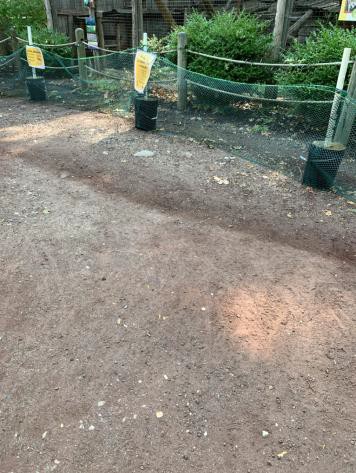 PHOTOGRAPH(S) OF THIS LOCATION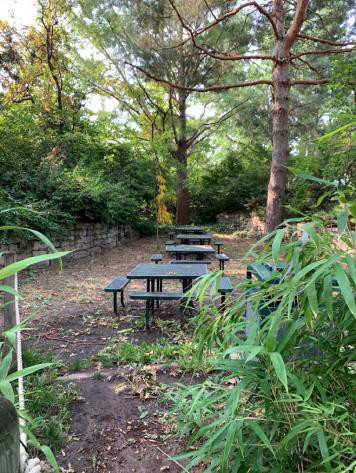 PHOTOGRAPH(S) OF THIS LOCATIONPHOTOGRAPH(S) OF THIS LOCATION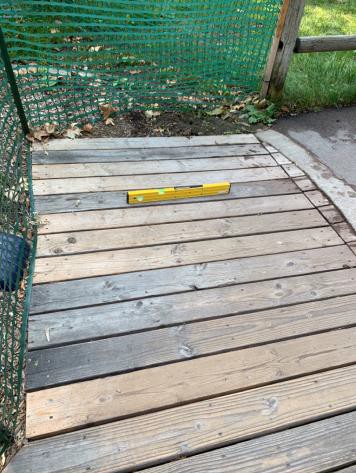 PHOTOGRAPH(S) OF THIS LOCATION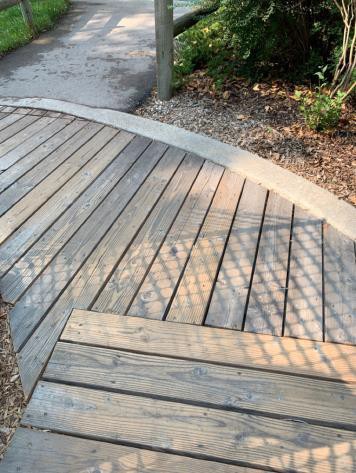 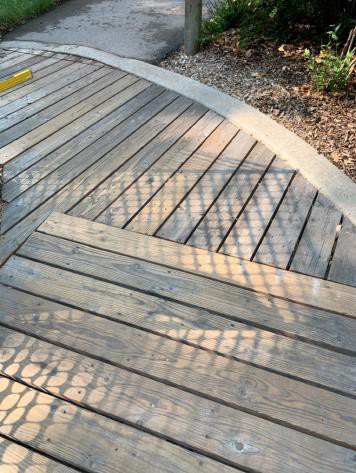 PHOTOGRAPH(S) OF THIS LOCATION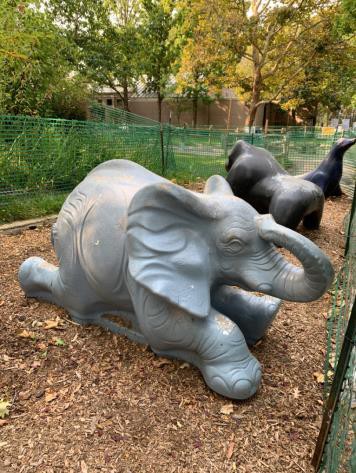 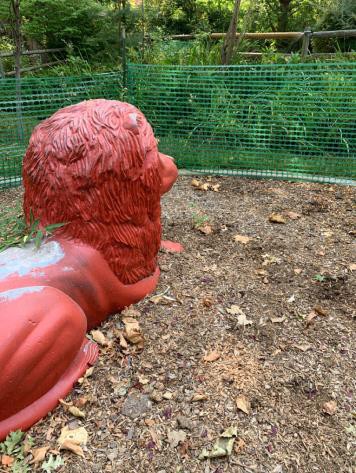 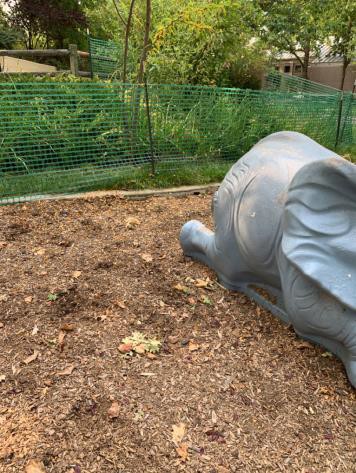 PHOTOGRAPH(S) OF THIS LOCATION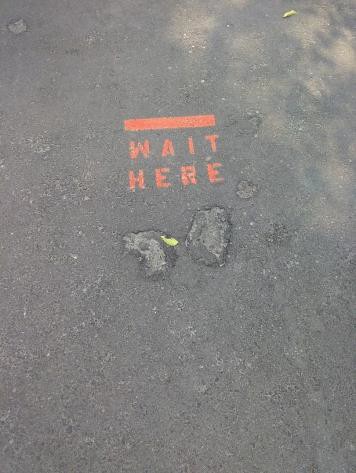 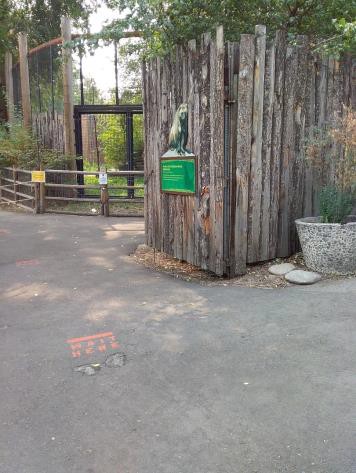 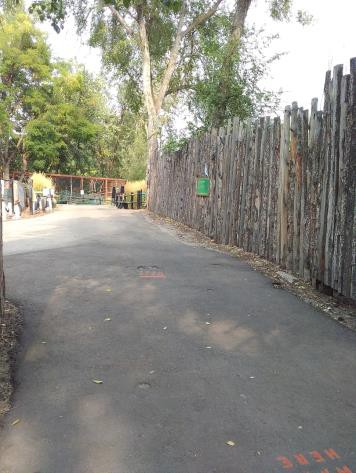 PHOTOGRAPH(S) OF THIS LOCATION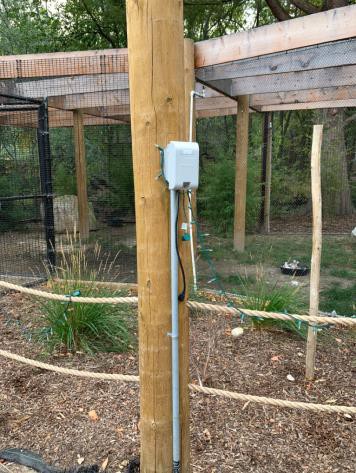 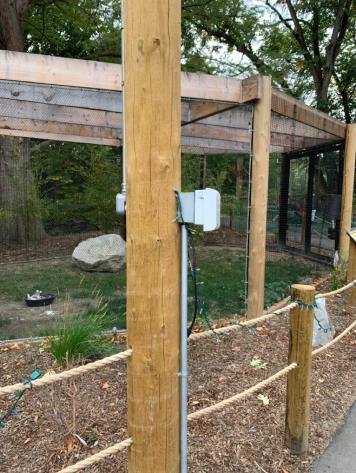 PHOTOGRAPH(S) OF THIS LOCATION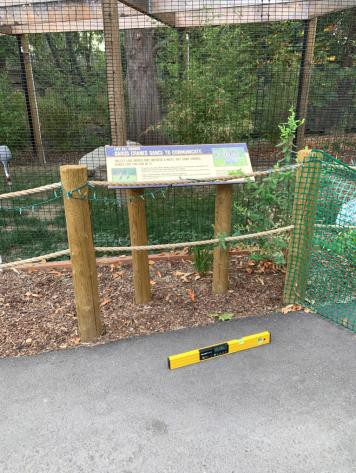 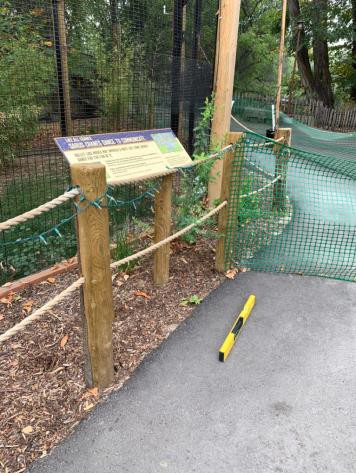 PHOTOGRAPH(S) OF THIS LOCATION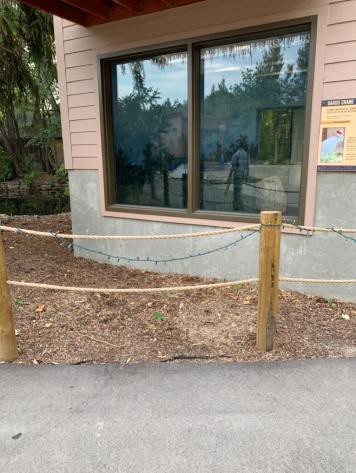 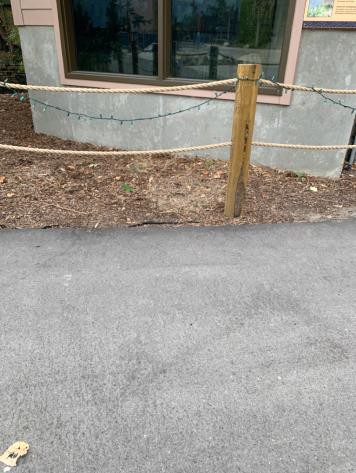 PHOTOGRAPH(S) OF THIS LOCATION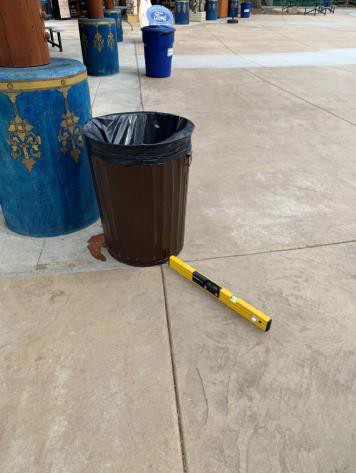 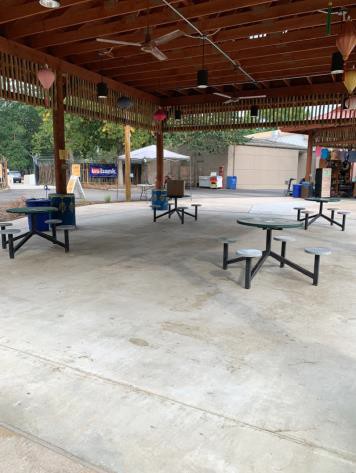 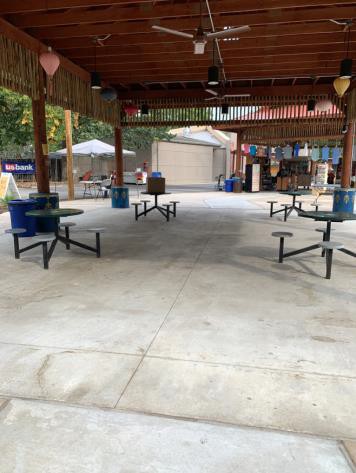 PHOTOGRAPH(S) OF THIS LOCATIONPHOTOGRAPH(S) OF THIS LOCATION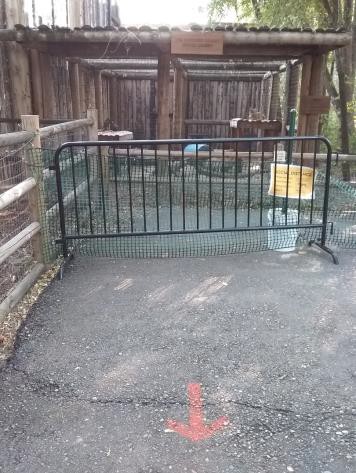 PHOTOGRAPH(S) OF THIS LOCATIONPHOTOGRAPH(S) OF THIS LOCATION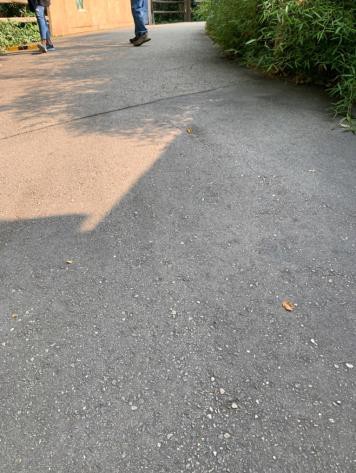 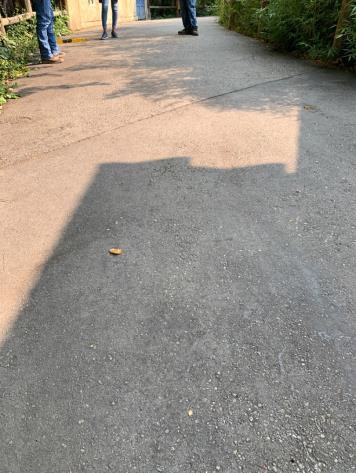 PHOTOGRAPH(S) OF THIS LOCATION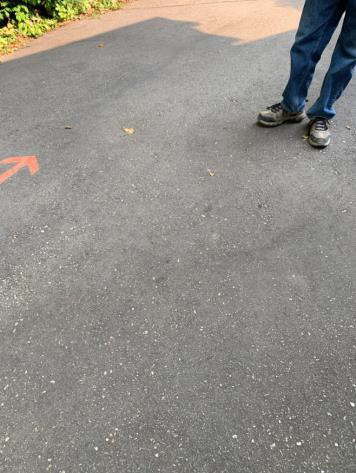 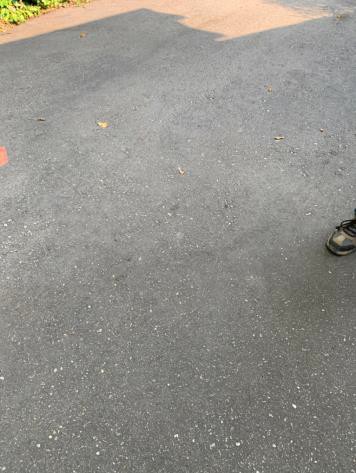 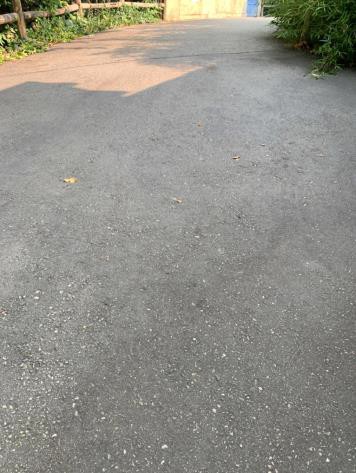 PHOTOGRAPH(S) OF THIS LOCATION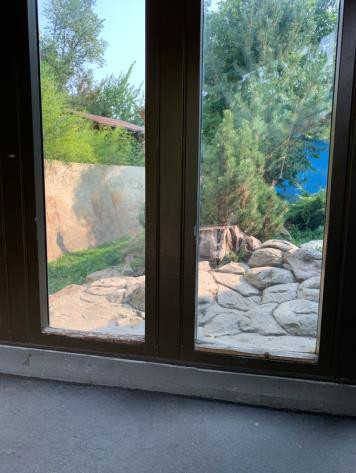 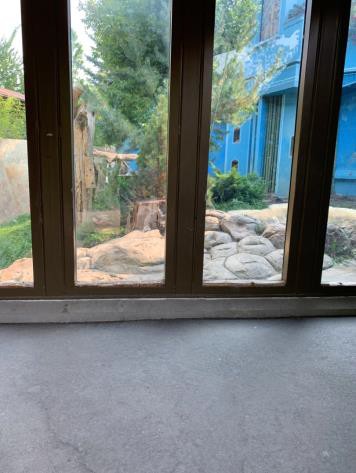 PHOTOGRAPH(S) OF THIS LOCATION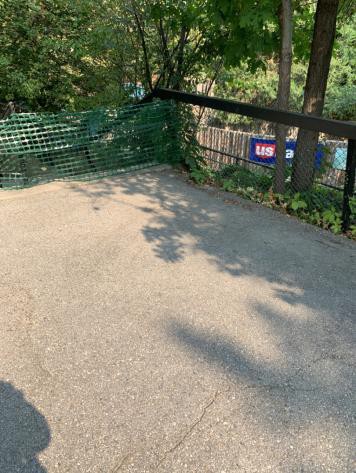 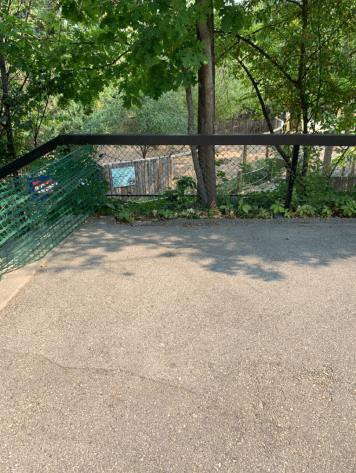 PHOTOGRAPH(S) OF THIS LOCATION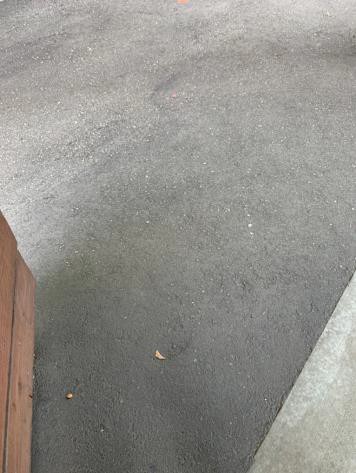 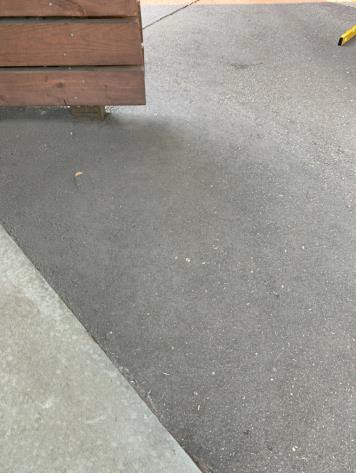 PHOTOGRAPH(S) OF THIS LOCATION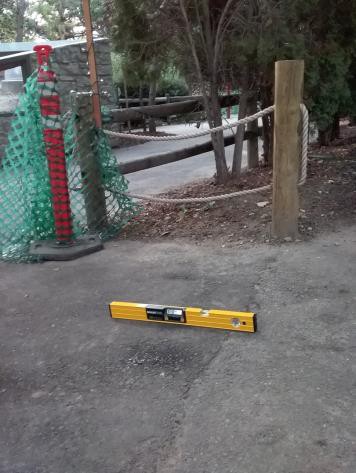 PHOTOGRAPH(S) OF THIS LOCATION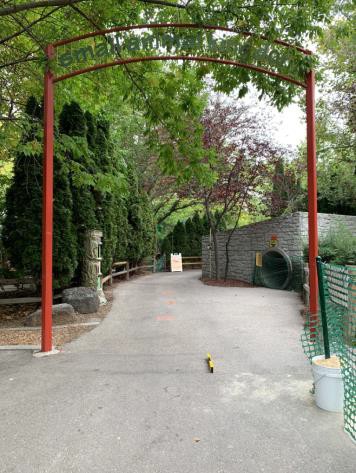 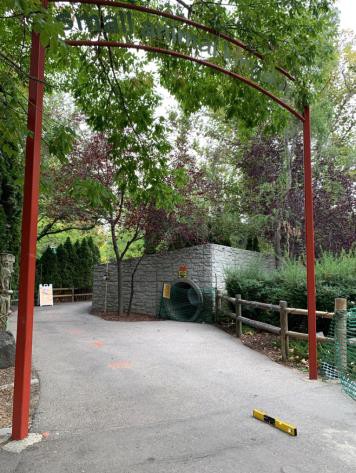 PHOTOGRAPH(S) OF THIS LOCATION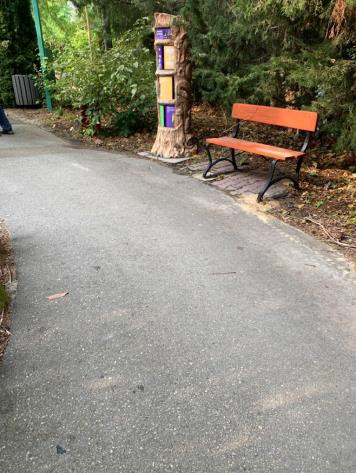 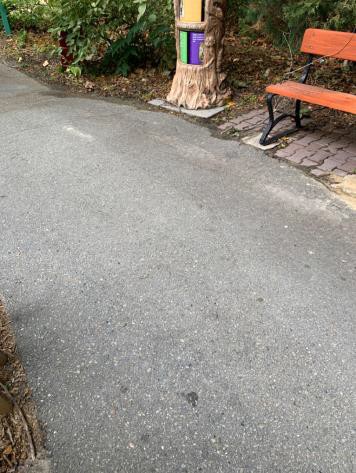 PHOTOGRAPH(S) OF THIS LOCATION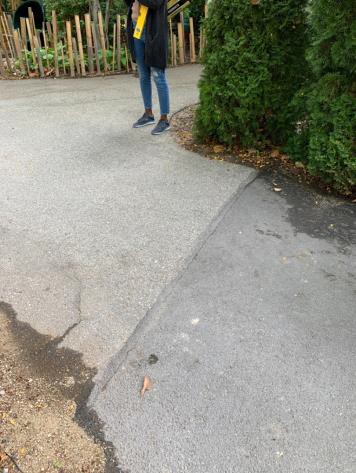 PHOTOGRAPH(S) OF THIS LOCATION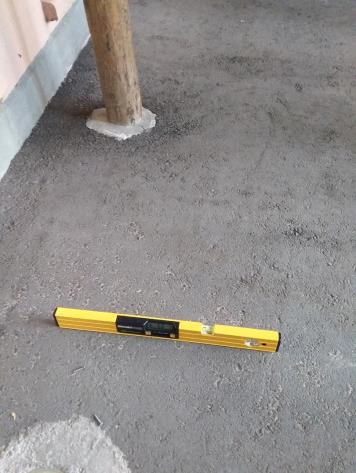 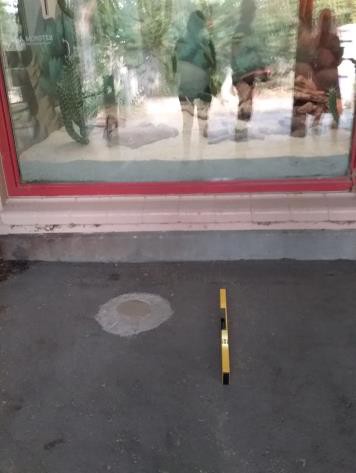 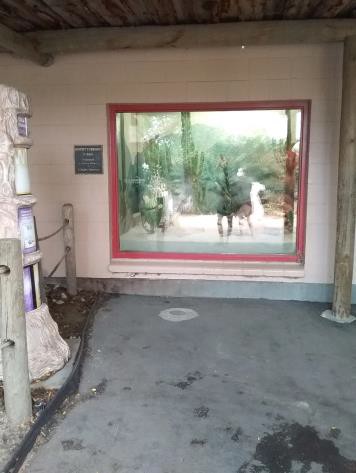 PHOTOGRAPH(S) OF THIS LOCATION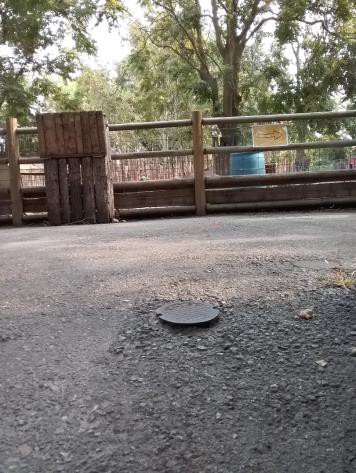 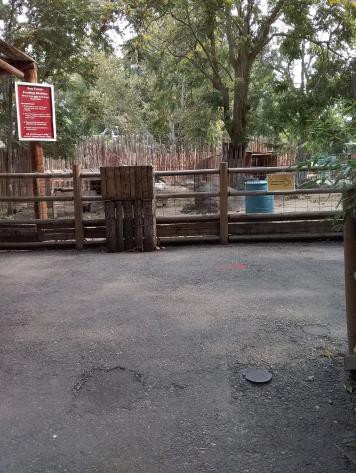 PHOTOGRAPH(S) OF THIS LOCATION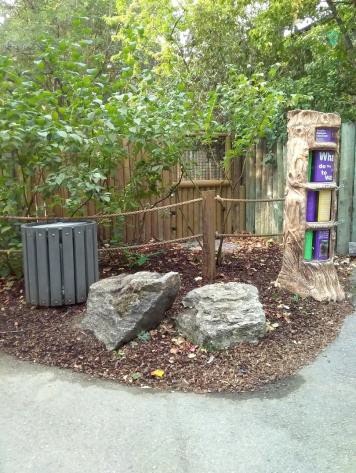 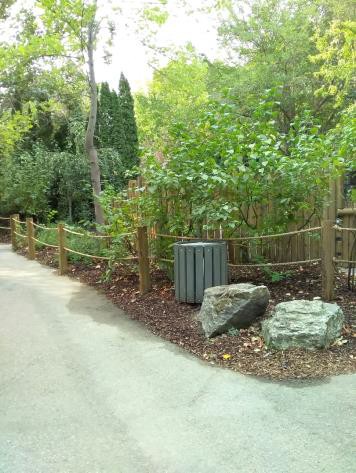 PHOTOGRAPH(S) OF THIS LOCATION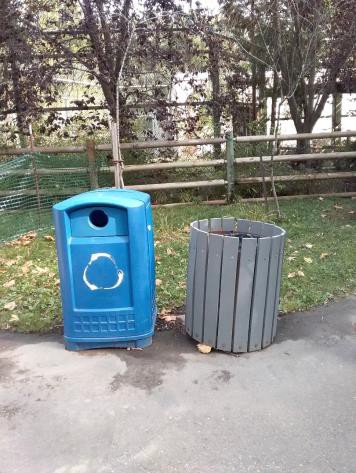 PHOTOGRAPH(S) OF THIS LOCATION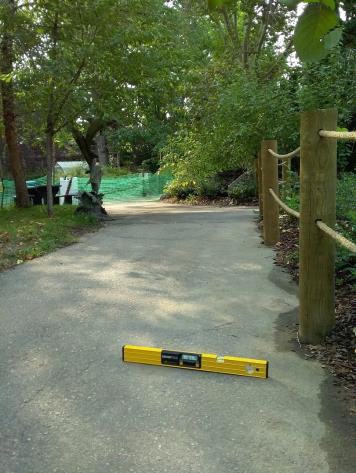 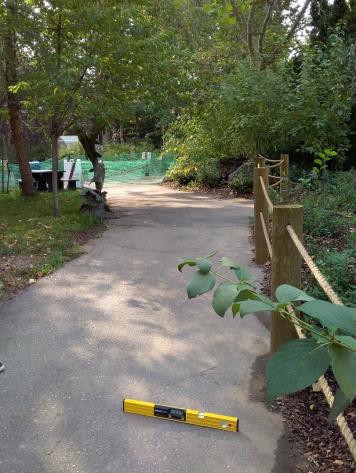 PHOTOGRAPH(S) OF THIS LOCATION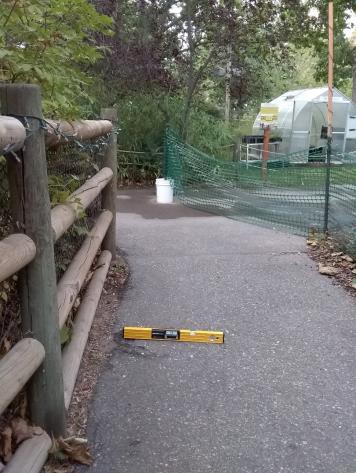 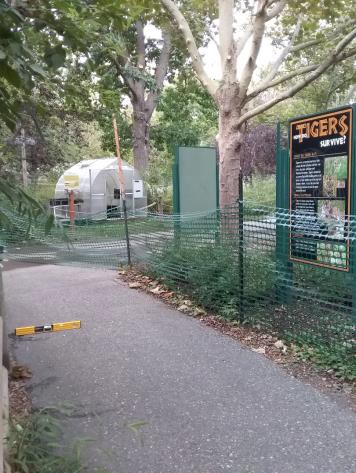 PHOTOGRAPH(S) OF THIS LOCATION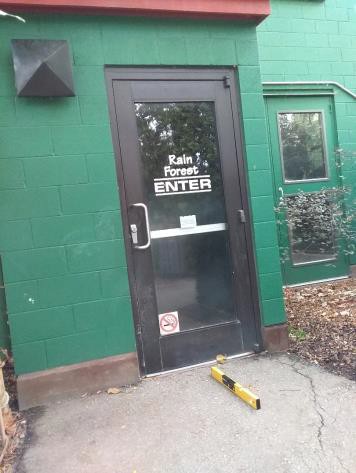 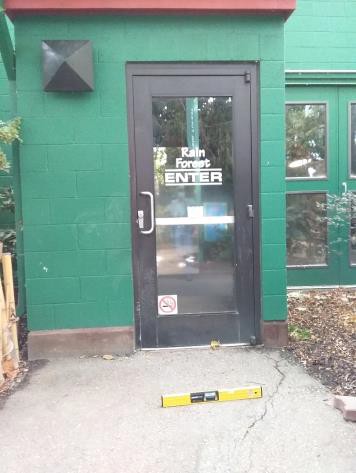 PHOTOGRAPH(S) OF THIS LOCATION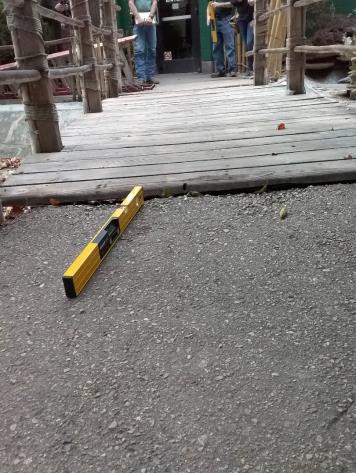 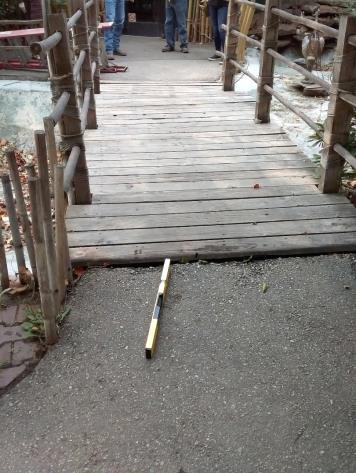 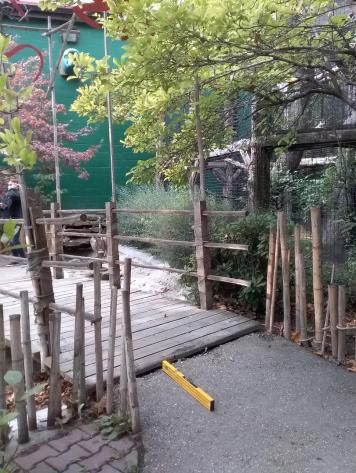 PHOTOGRAPH(S) OF THIS LOCATIONPHOTOGRAPH(S) OF THIS LOCATION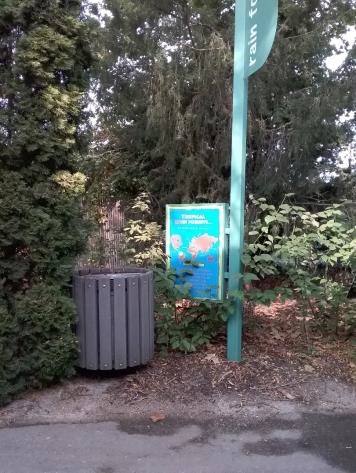 PHOTOGRAPH(S) OF THIS LOCATION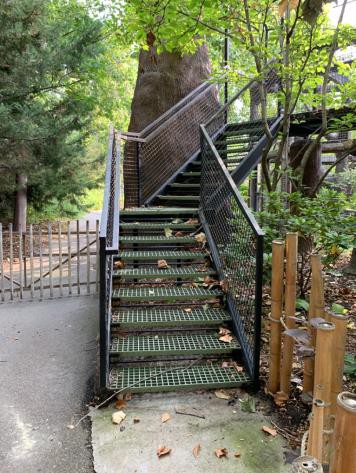 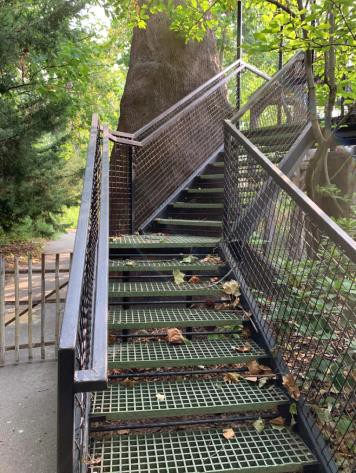 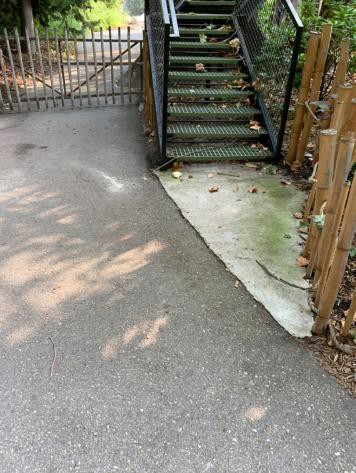 PHOTOGRAPH(S) OF THIS LOCATIONPHOTOGRAPH(S) OF THIS LOCATIONPHOTOGRAPH(S) OF THIS LOCATIONPHOTOGRAPH(S) OF THIS LOCATION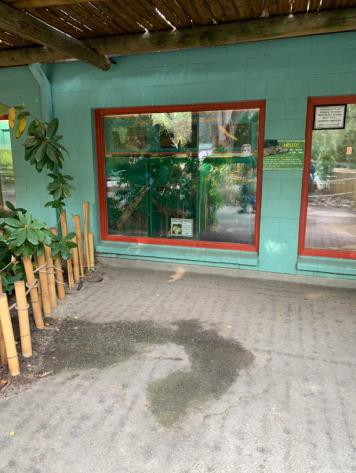 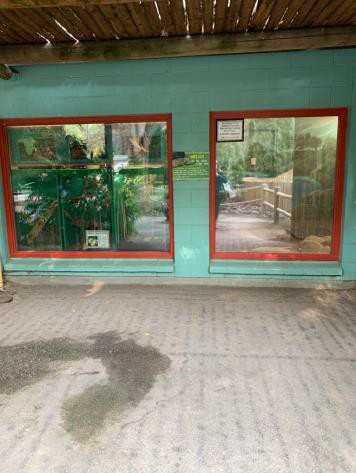 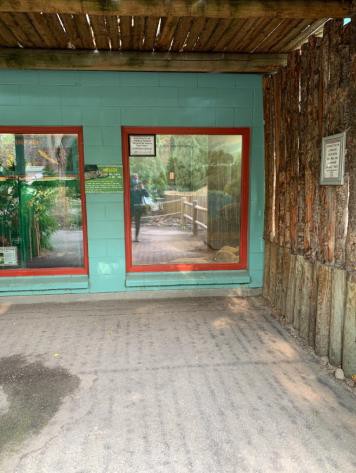 PHOTOGRAPH(S) OF THIS LOCATION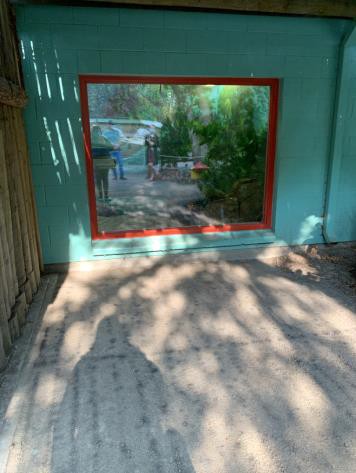 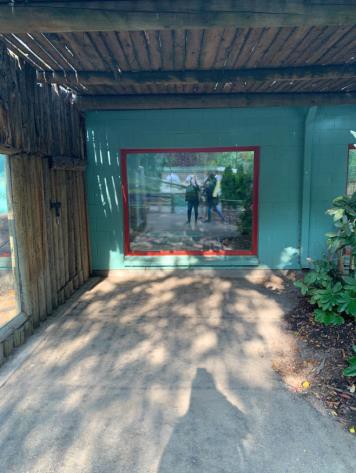 PHOTOGRAPH(S) OF THIS LOCATION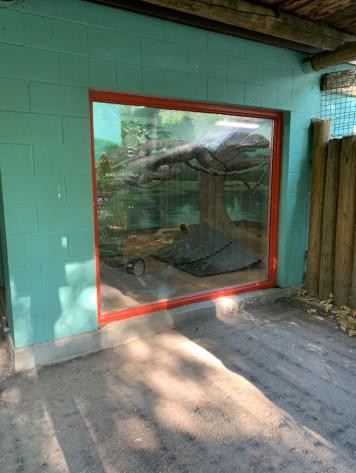 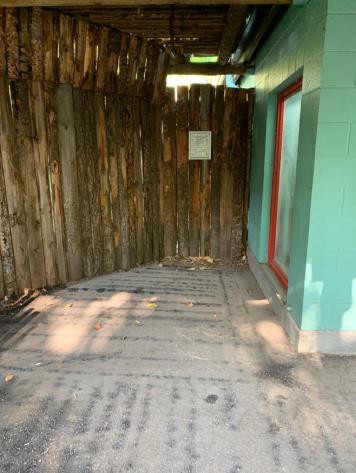 PHOTOGRAPH(S) OF THIS LOCATION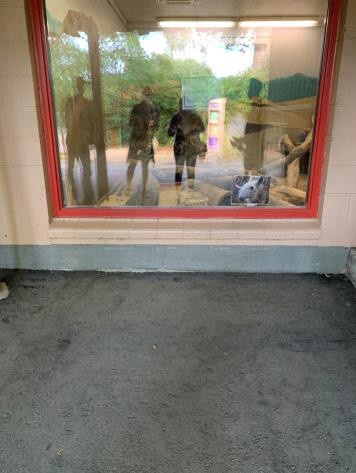 PHOTOGRAPH(S) OF THIS LOCATION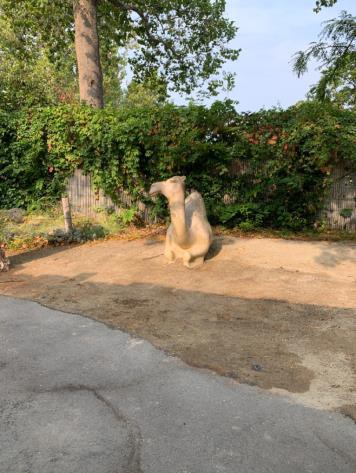 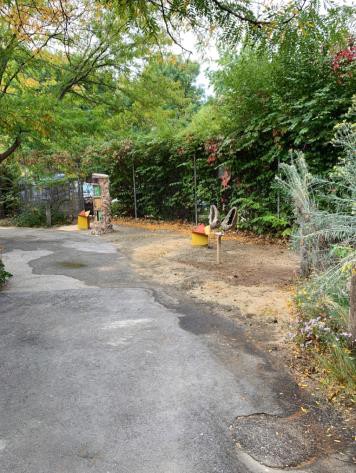 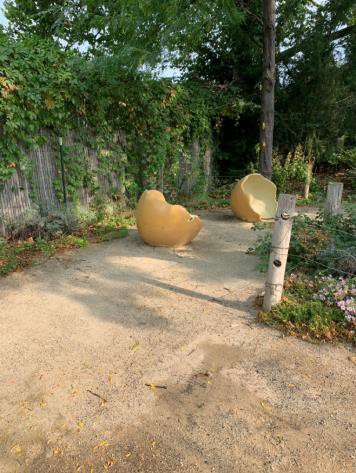 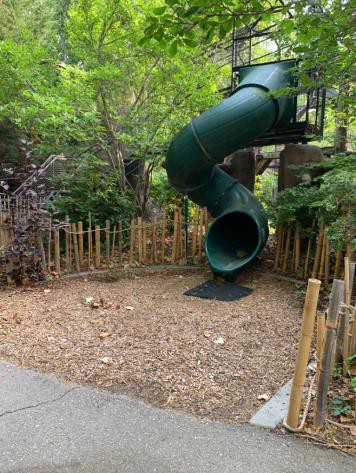 PHOTOGRAPH(S) OF THIS LOCATION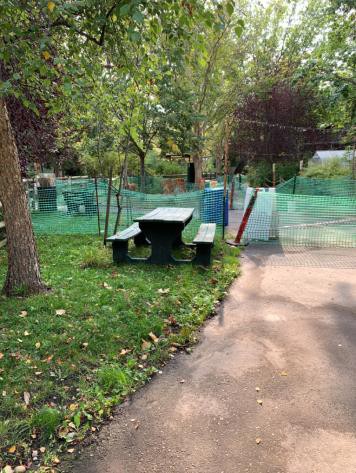 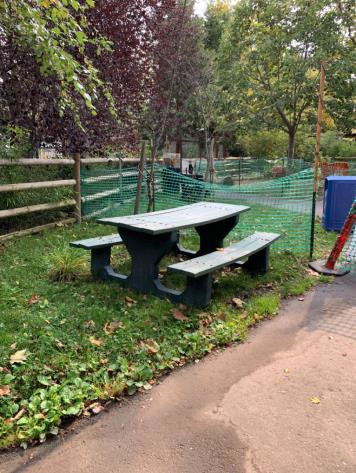 PHOTOGRAPH(S) OF THIS LOCATION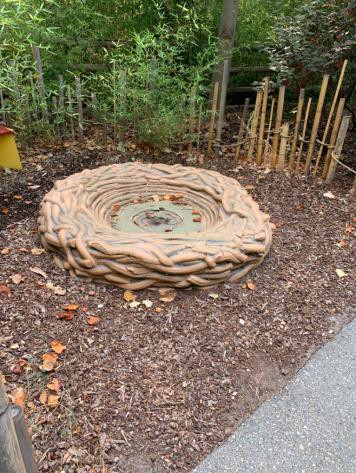 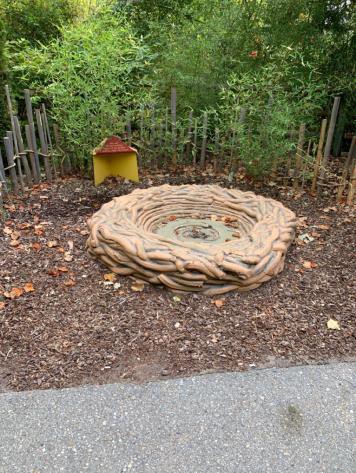 PHOTOGRAPH(S) OF THIS LOCATION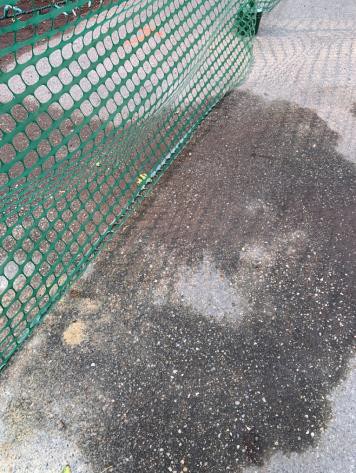 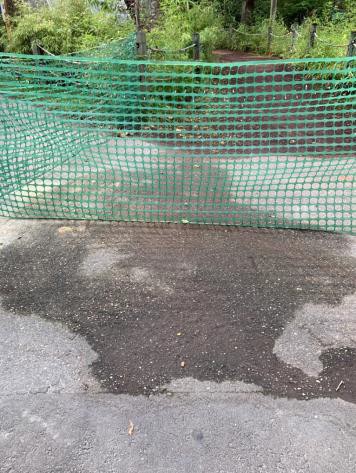 PHOTOGRAPH(S) OF THIS LOCATION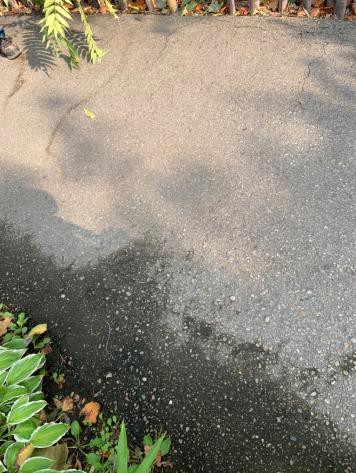 PHOTOGRAPH(S) OF THIS LOCATION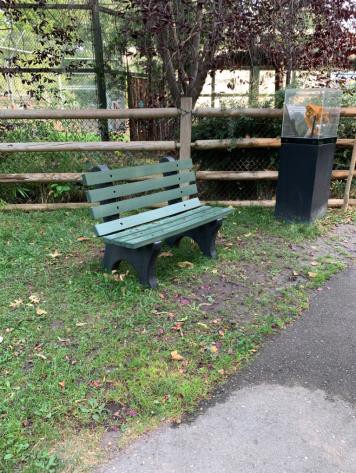 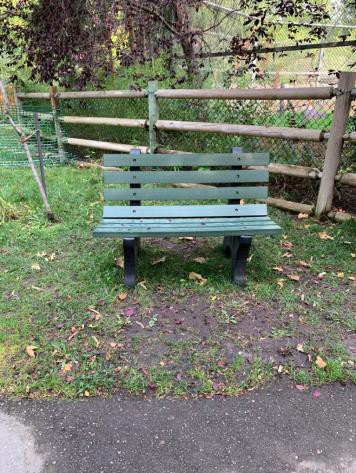 PHOTOGRAPH(S) OF THIS LOCATION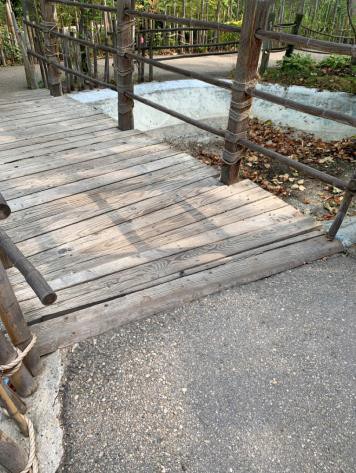 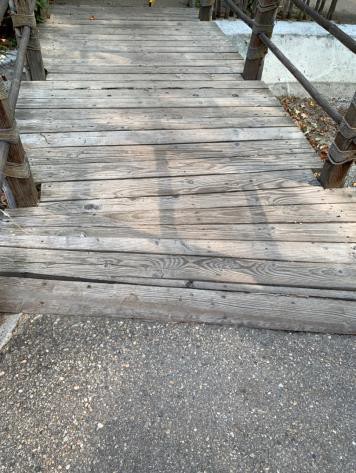 PHOTOGRAPH(S) OF THIS LOCATION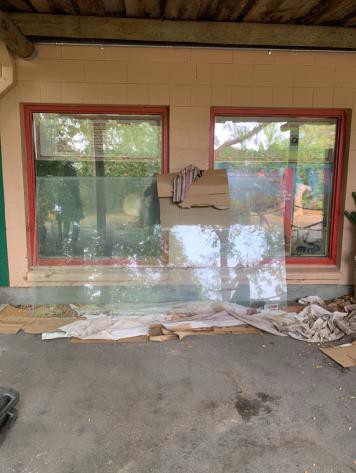 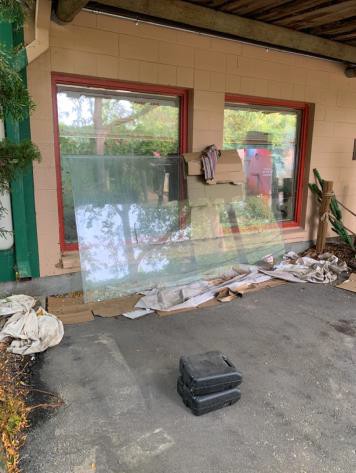 PHOTOGRAPH(S) OF THIS LOCATION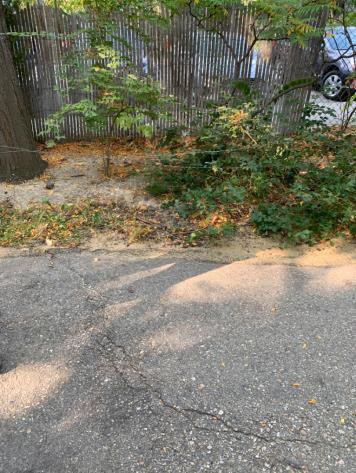 PHOTOGRAPH(S) OF THIS LOCATION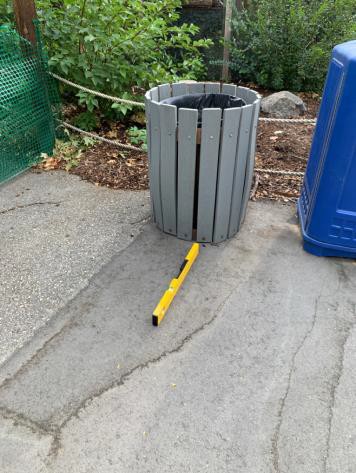 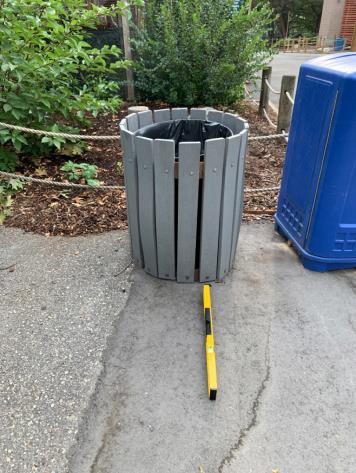 PHOTOGRAPH(S) OF THIS LOCATION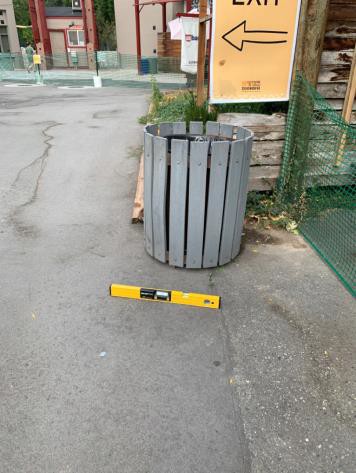 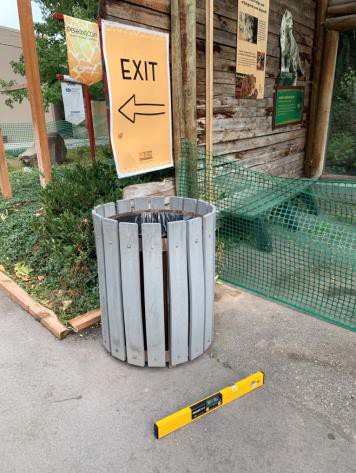 PHOTOGRAPH(S) OF THIS LOCATION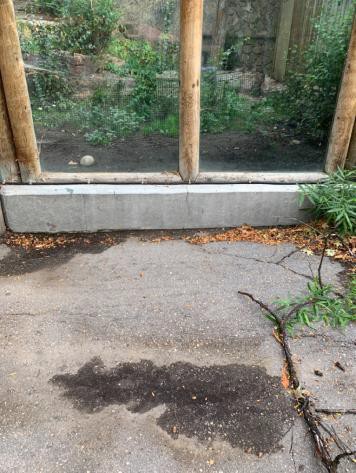 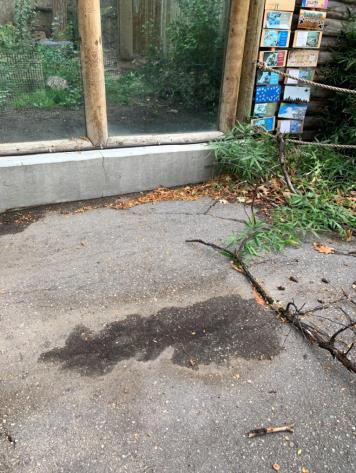 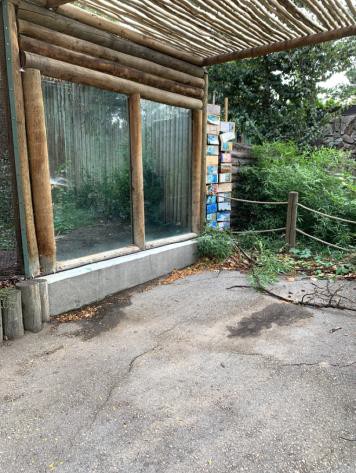 PHOTOGRAPH(S) OF THIS LOCATION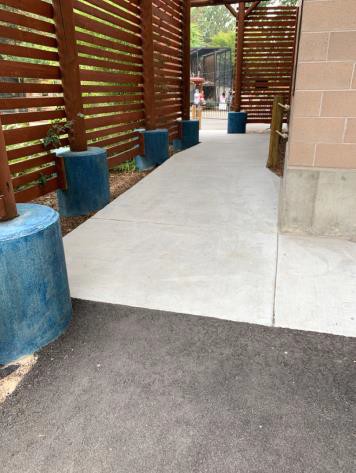 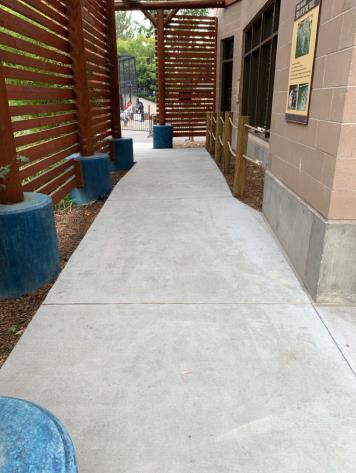 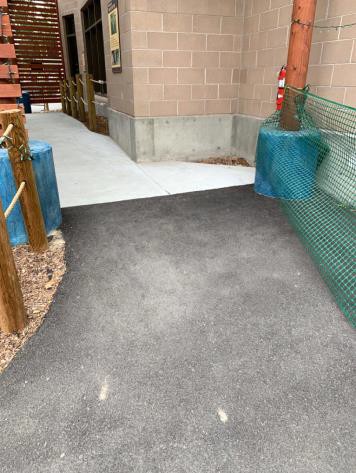 PHOTOGRAPH(S) OF THIS LOCATION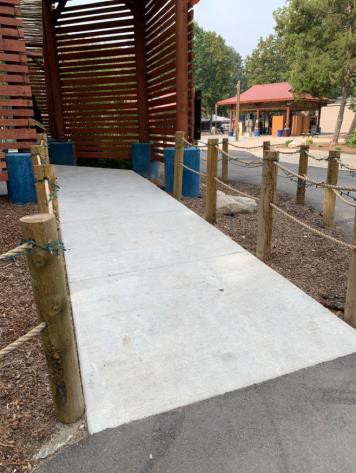 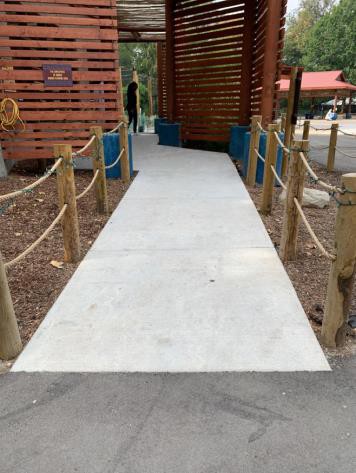 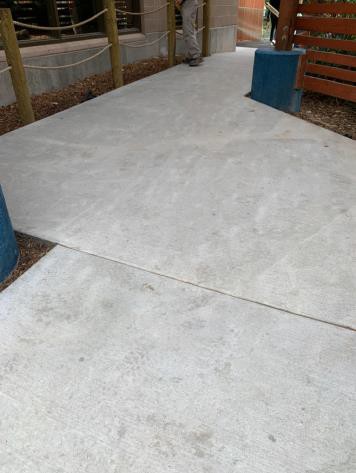 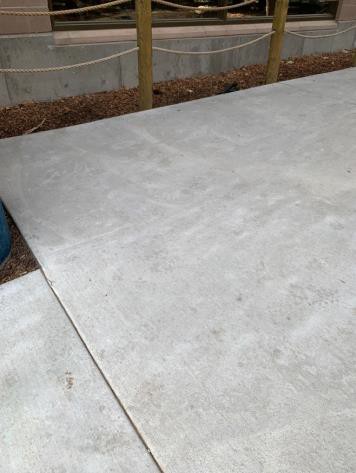 PHOTOGRAPH(S) OF THIS LOCATIONPHOTOGRAPH(S) OF THIS LOCATIONPHOTOGRAPH(S) OF THIS LOCATION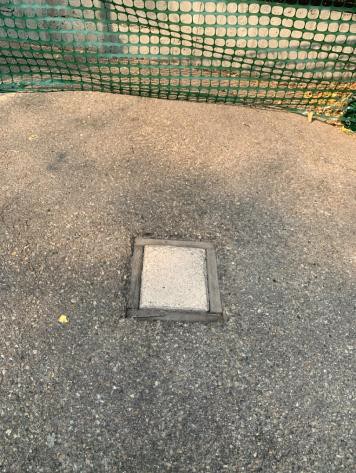 PHOTOGRAPH(S) OF THIS LOCATION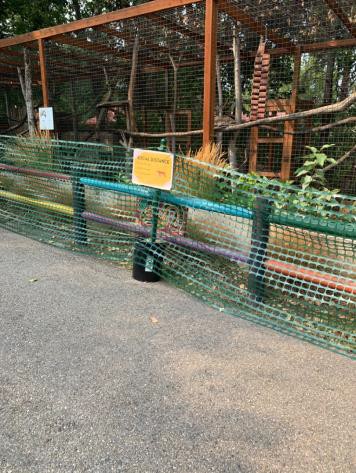 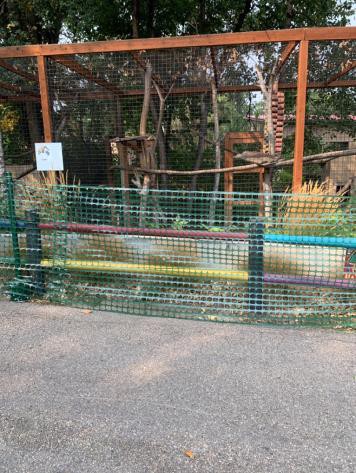 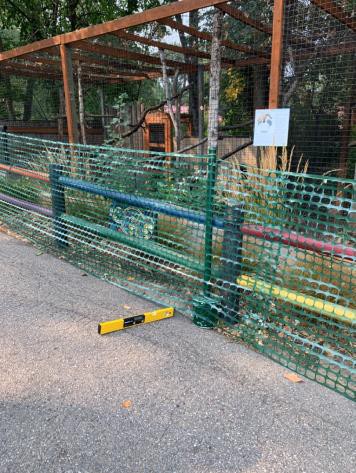 PHOTOGRAPH(S) OF THIS LOCATION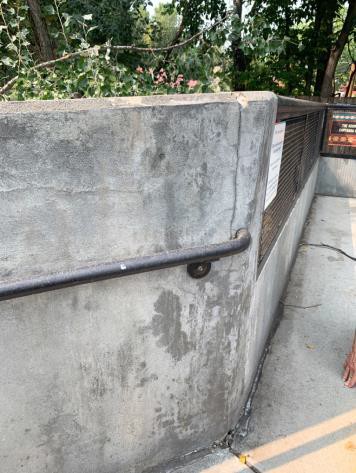 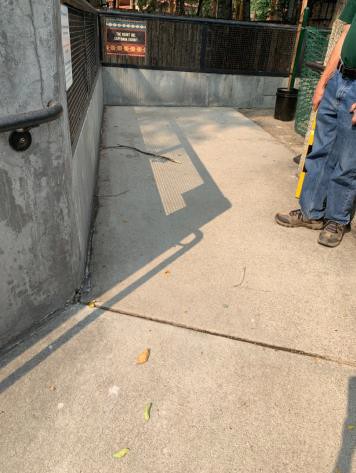 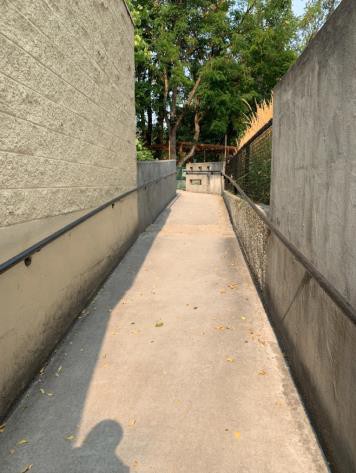 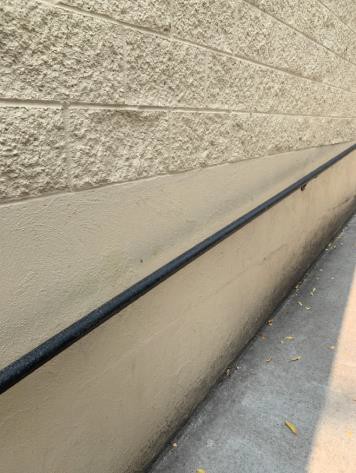 PHOTOGRAPH(S) OF THIS LOCATIONPHOTOGRAPH(S) OF THIS LOCATION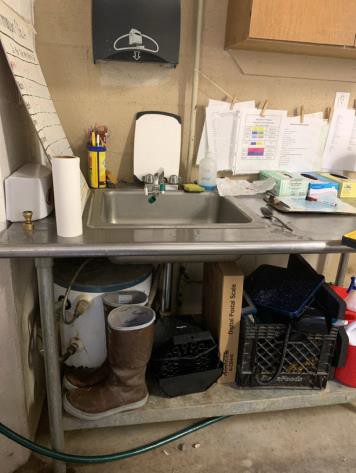 PHOTOGRAPH(S) OF THIS LOCATION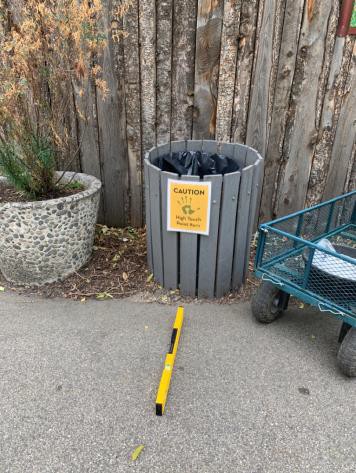 PHOTOGRAPH(S) OF THIS LOCATION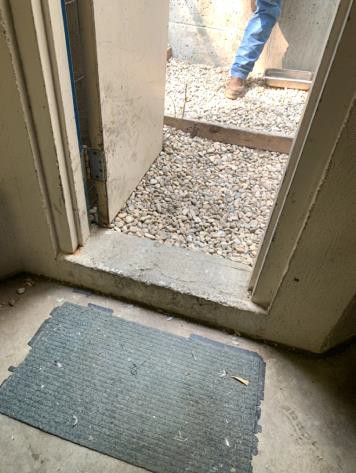 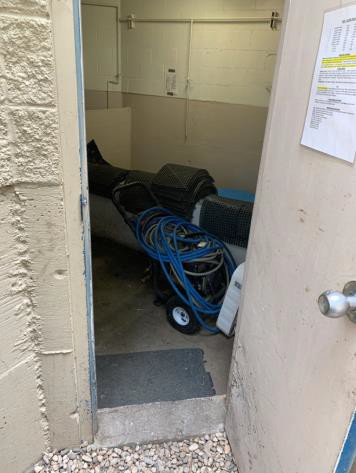 PHOTOGRAPH(S) OF THIS LOCATION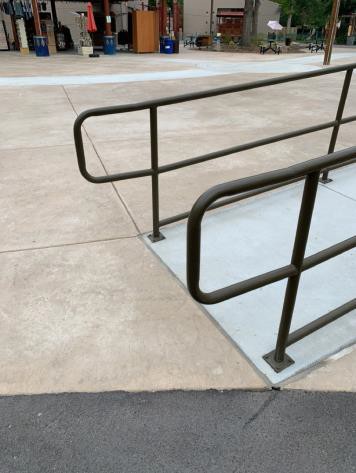 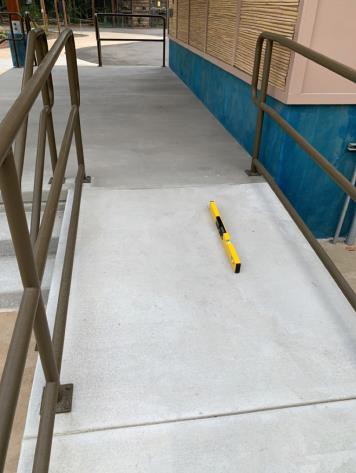 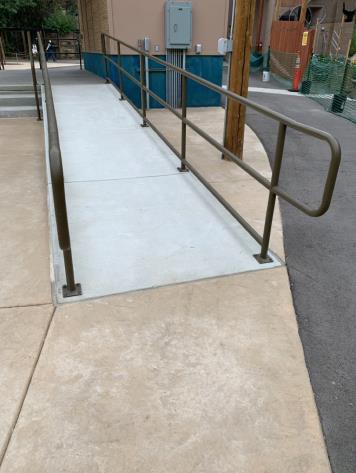 PHOTOGRAPH(S) OF THIS LOCATION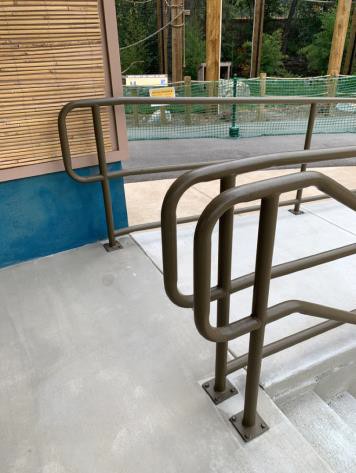 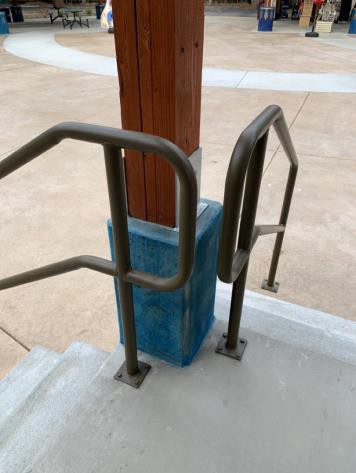 PHOTOGRAPH(S) OF THIS LOCATIONPHOTOGRAPH(S) OF THIS LOCATION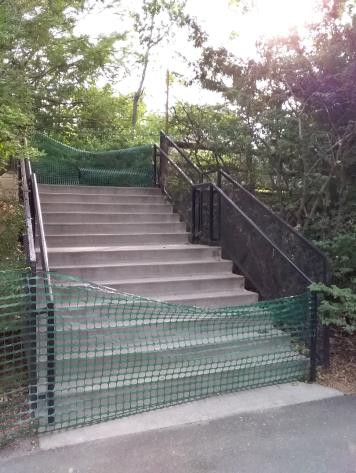 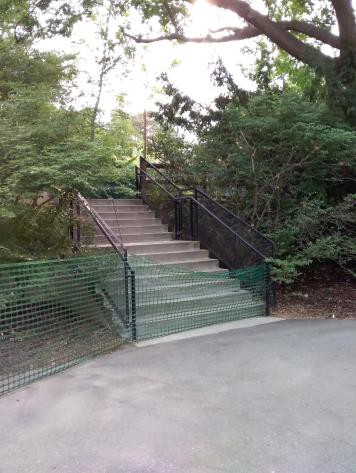 PHOTOGRAPH(S) OF THIS LOCATION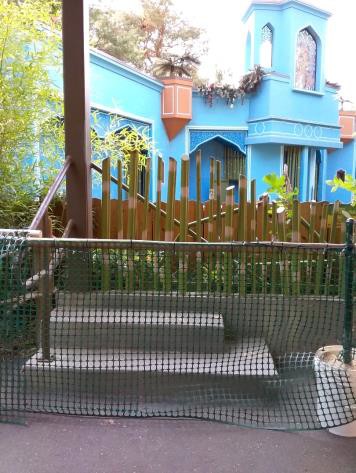 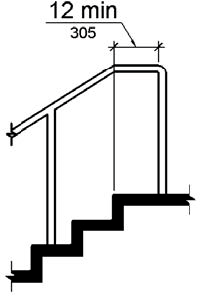 PHOTOGRAPH(S) OF THIS LOCATION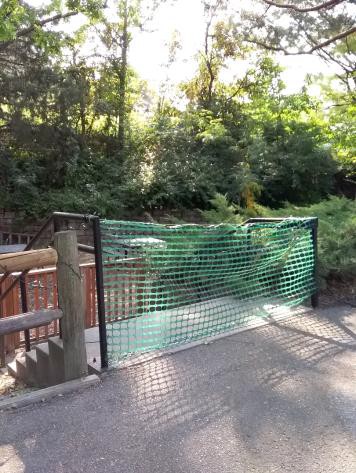 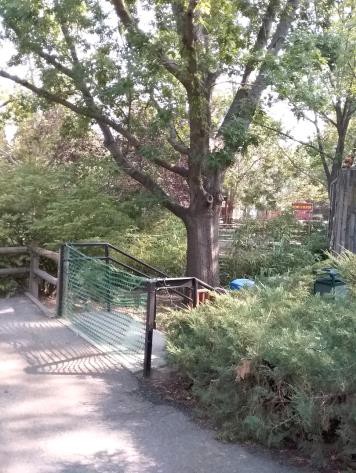 PHOTOGRAPH(S) OF THIS LOCATIONPHOTOGRAPH(S) OF THIS LOCATION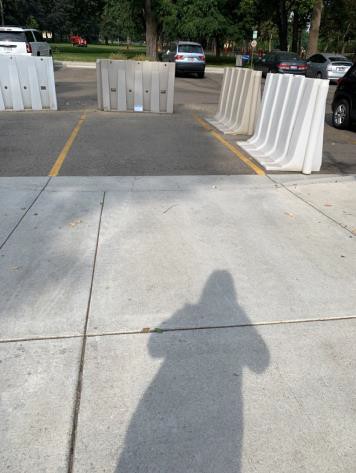 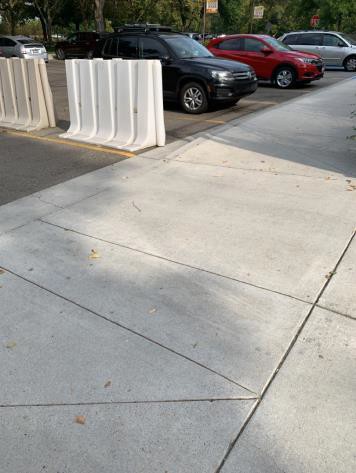 PHOTOGRAPH(S) OF THIS LOCATION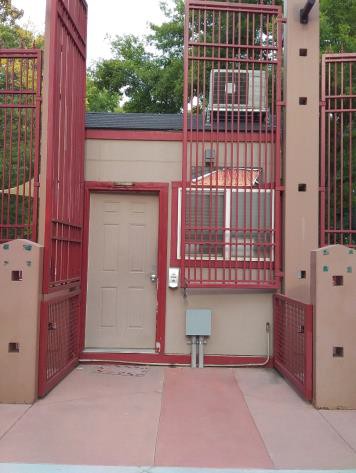 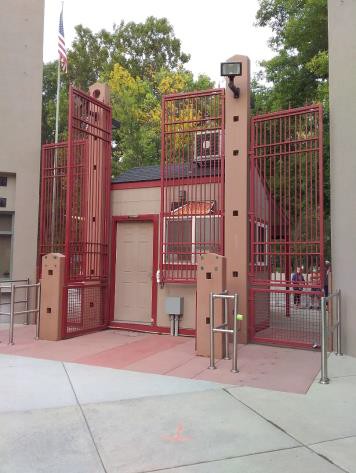 PHOTOGRAPH(S) OF THIS LOCATION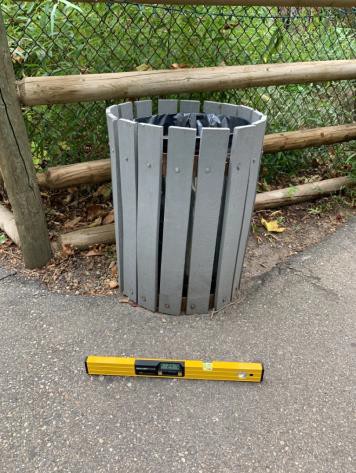 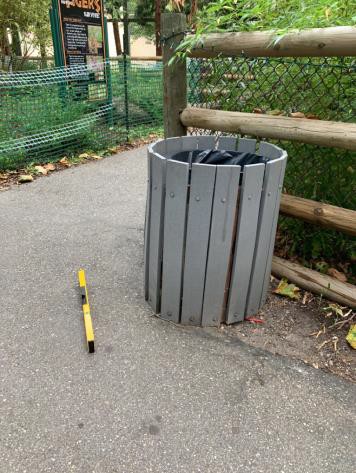 PHOTOGRAPH(S) OF THIS LOCATION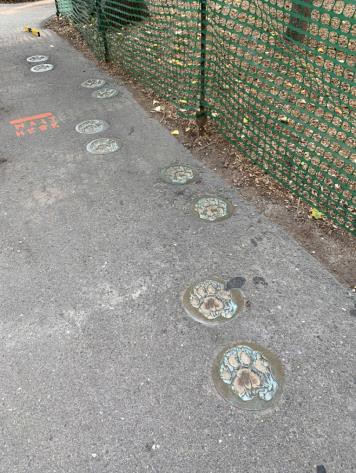 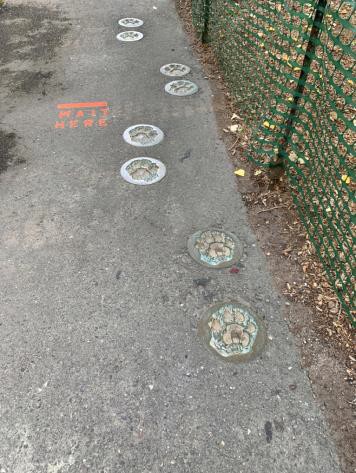 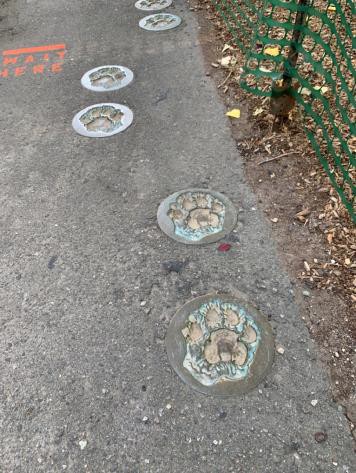 PHOTOGRAPH(S) OF THIS LOCATION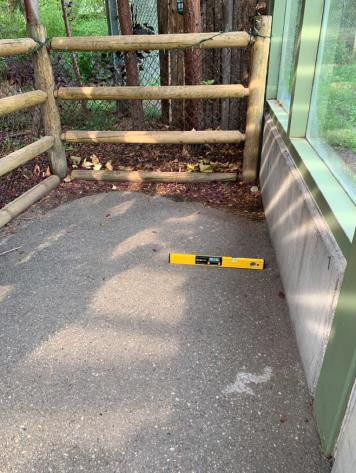 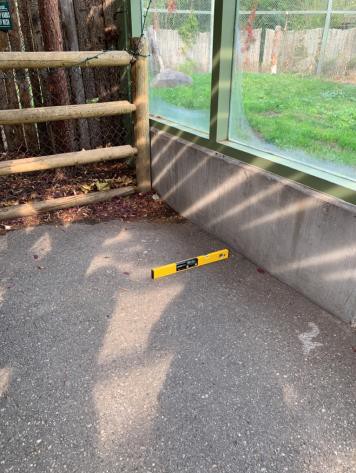 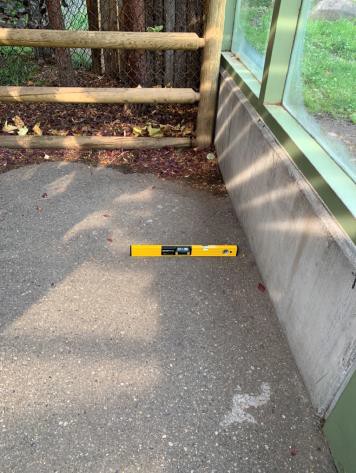 PHOTOGRAPH(S) OF THIS LOCATION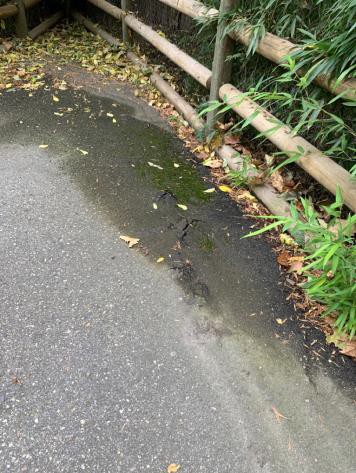 PHOTOGRAPH(S) OF THIS LOCATION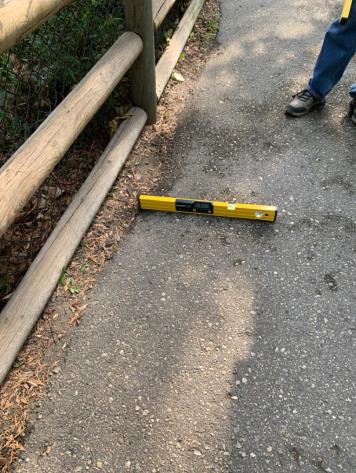 PHOTOGRAPH(S) OF THIS LOCATION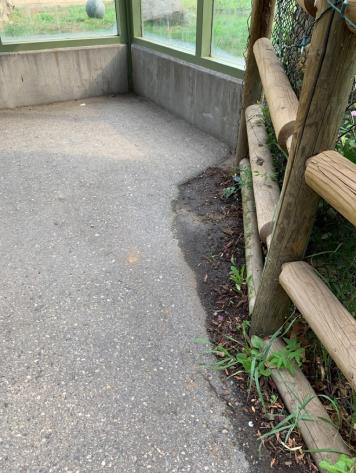 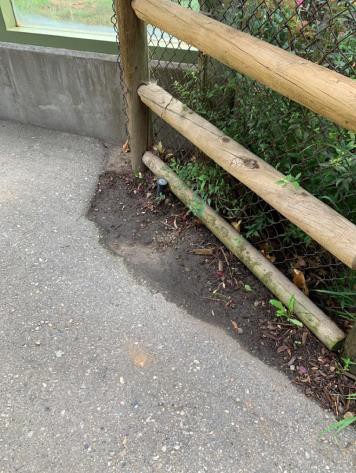 PHOTOGRAPH(S) OF THIS LOCATIONPHOTOGRAPH(S) OF THIS LOCATION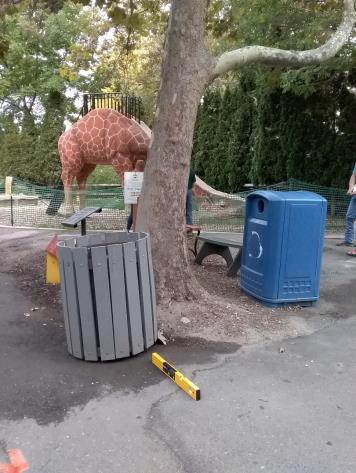 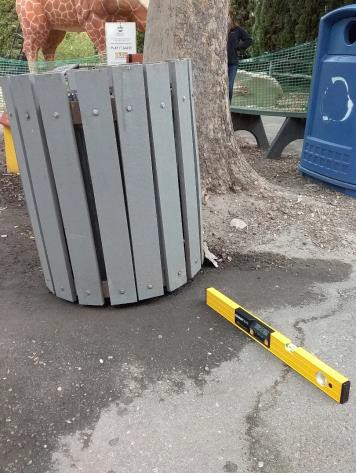 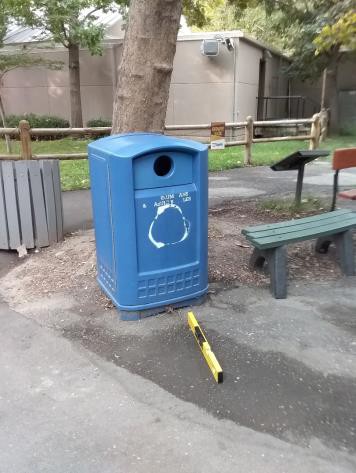 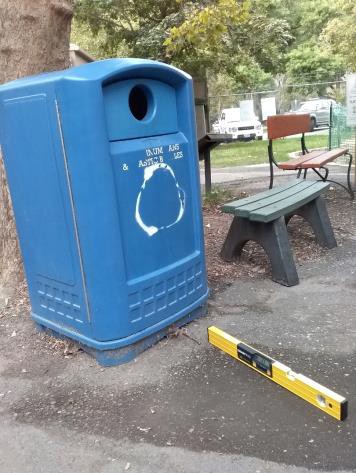 PHOTOGRAPH(S) OF THIS LOCATION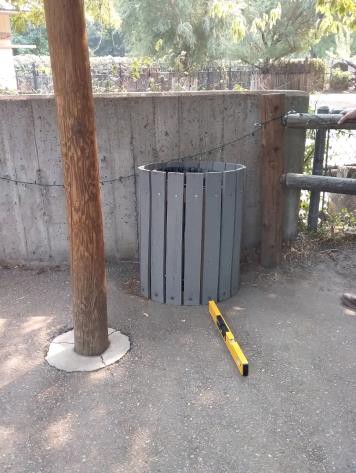 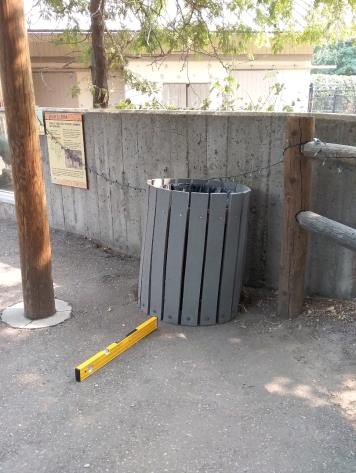 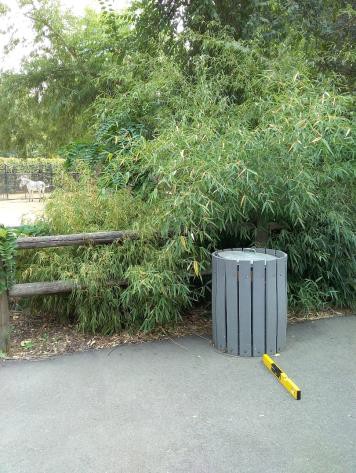 PHOTOGRAPH(S) OF THIS LOCATION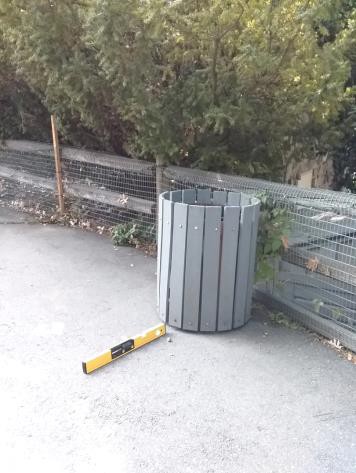 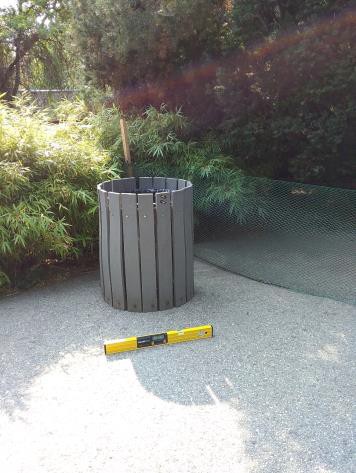 PHOTOGRAPH(S) OF THIS LOCATION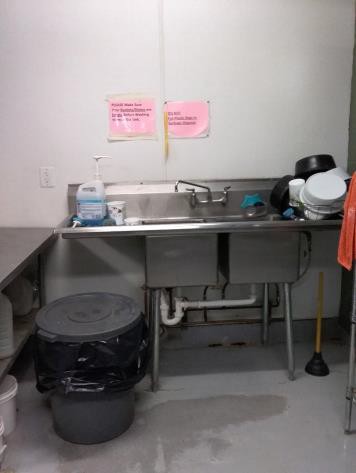 PHOTOGRAPH(S) OF THIS LOCATION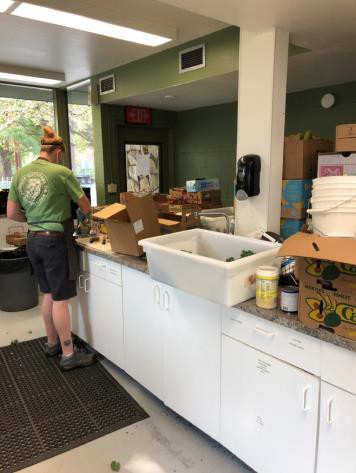 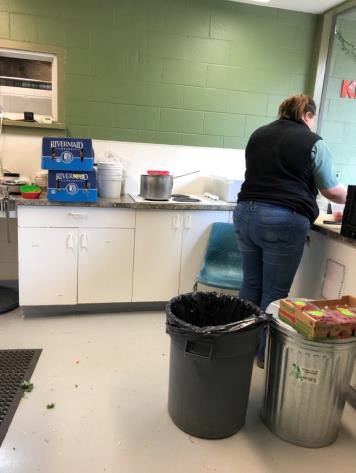 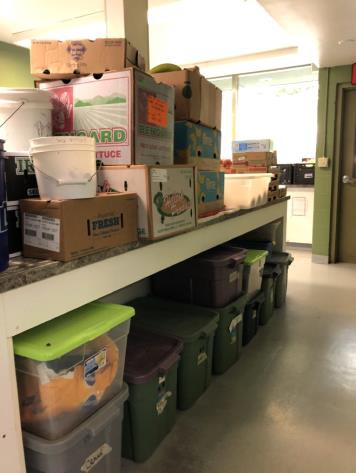 PHOTOGRAPH(S) OF THIS LOCATION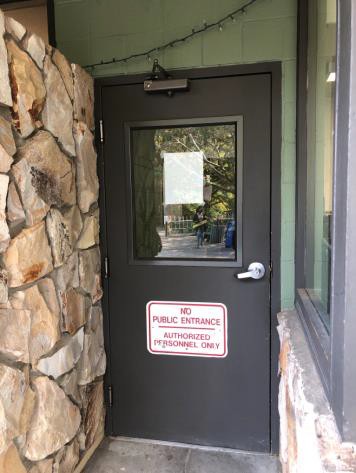 PHOTOGRAPH(S) OF THIS LOCATION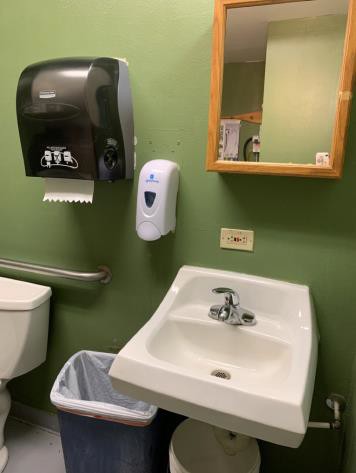 PHOTOGRAPH(S) OF THIS LOCATION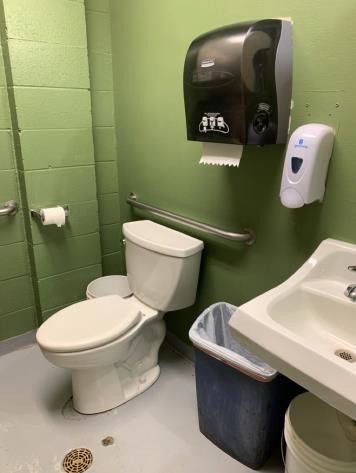 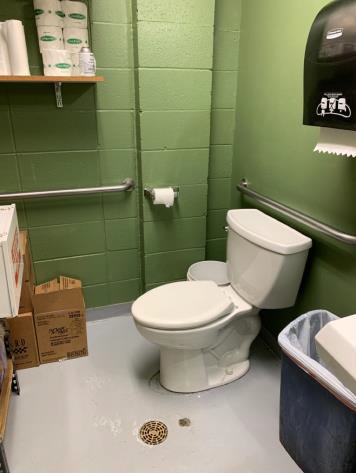 PHOTOGRAPH(S) OF THIS LOCATIONPHOTOGRAPH(S) OF THIS LOCATION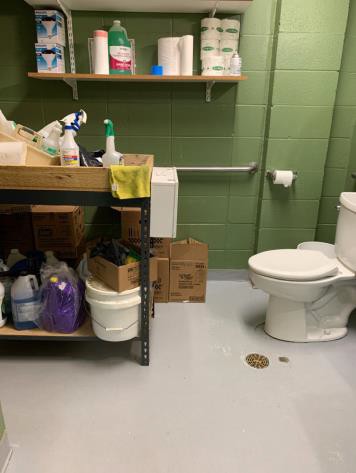 PHOTOGRAPH(S) OF THIS LOCATION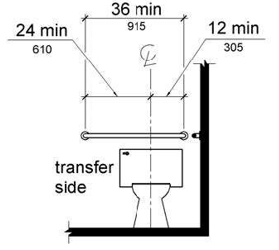 PHOTOGRAPH(S) OF THIS LOCATIONPHOTOGRAPH(S) OF THIS LOCATION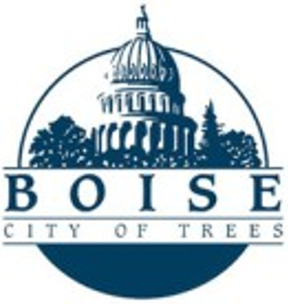 ID:2388Facility:City of Boise ZooLocation AED near Gift Shop RestroomSchedule 2021Estimated Cost: $100.00Priority Score 5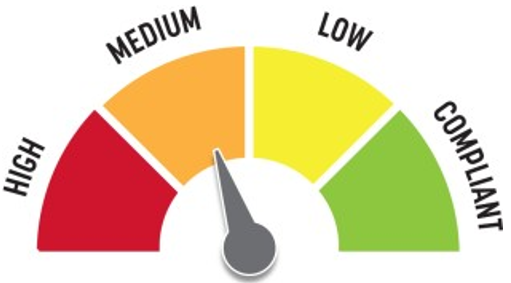 Quick Fix: YesBuilt before ADA: YesVIOLATIONS2010 ADA Standards for Accessible Design Codes	§307.2The AED protrudes 6.5" into the circulation space at 38" above the floor.RECOMMENDATIONSRecess the AED so it protrudes a maximum of 4" or place a cane detectable object beneath it.ID:2870Facility:City of Boise ZooLocation African Plains Exhibit Animal Presentation AreaSchedule 2021Estimated Cost: $100.00Priority Score 5Quick Fix: YesBuilt before ADA: YesVIOLATIONS2010 ADA Standards for Accessible Design Codes	§307.2The box protrudes 9" into the circulation space at 36" above the floor.RECOMMENDATIONSRecess the box so it protrudes a maximum of 4" or place a cane detectable object beneath it.ID:2871Facility:City of Boise ZooLocation African Plains Exhibit Animal Presentation AreaSchedule 2023Estimated Cost: $1,000.00Priority Score 8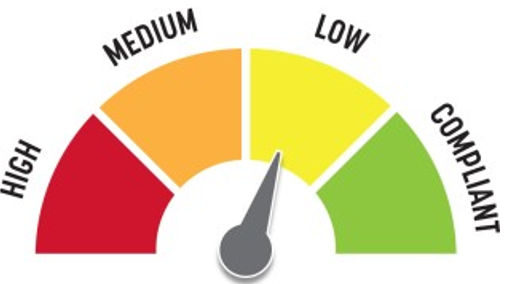 Quick Fix: NoBuilt before ADA: YesVIOLATIONS2010 ADA Standards for Accessible Design Codes	§903.4, §302.1, §305There is not a firm, stable, and slip resistant route to the benches. The benches do not have back support.RECOMMENDATIONSConstruct a firm, stable, and slip resistant accessible route with a maximum cross slope of 2% and maximum running slope of 5%.For the purposes of achieving greater accessibility and Human Centric Design, consider installing back support to some of the benches.ID:2872Facility:City of Boise ZooLocation African Plains Exhibit Animal Presentation AreaSchedule 2021Estimated Cost: $5,000.00Priority Score 3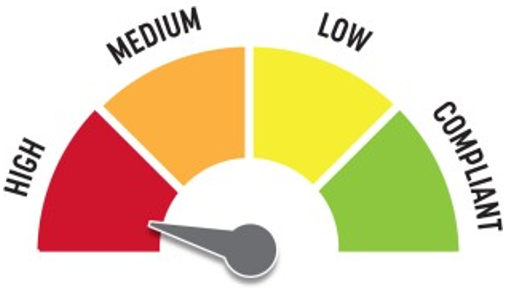 Quick Fix: NoBuilt before ADA: YesVIOLATIONS2010 ADA Standards for Accessible Design Codes	§403.3Across the pathway, there is a 3% cross slope.RECOMMENDATIONSResurface the route to reduce the cross slope to a maximum of 2%.ID:2868Facility:City of Boise ZooLocation African Plains Exhibit Travel CenterSchedule 2021Estimated Cost: $100.00Priority Score 5Quick Fix: YesBuilt before ADA: YesVIOLATIONS2010 ADA Standards for Accessible Design Codes	§307.2The lamp protrudes into the circulation space at 74" above the floor.RECOMMENDATIONSRaise it so the bottom edge is 80" maximum above the floor.ID:2869Facility:City of Boise ZooLocation African Plains Exhibit Travel CenterSchedule 2023Estimated Cost: $2,000.00Priority Score 8Quick Fix: NoBuilt before ADA: YesVIOLATIONS2010 ADA Standards for Accessible Design Codes	§405The photo booth is only accessible via a 7" step.RECOMMENDATIONSAdd vertical access to the photo booth by installing a ramp. Ensure that the slope does not exceed 8.3%, handrails are provided, and there is sufficient room for a level landing at the top and bottom of the ramp.ID:2991Facility:City of Boise ZooLocation African Plains Men's RestroomSchedule 2021Estimated Cost: $100.00Priority Score 5Quick Fix: YesBuilt before ADA: YesVIOLATIONS2010 ADA Standards for Accessible Design Codes	§307.2The paper towel dispenser protrudes 10" into the circulation space at 42" above the floor.RECOMMENDATIONSRecess the paper towel dispenser so it protrudes a maximum of 4" or place a cane detectable object beneath it.ID:2993Facility:City of Boise ZooLocation African Plains Men's RestroomSchedule 2021Estimated Cost: $100.00Priority Score 5Quick Fix: YesBuilt before ADA: YesVIOLATIONS2010 ADA Standards for Accessible Design Codes	§604.7The toilet paper dispenser is located out of the accessible reach range.RECOMMENDATIONSRemount the toilet paper dispenser to 7” minimum and 9” maximum in front of the water closet measured to the centerline of the dispenser.The outlet of the dispenser shall be 15” minimum and 48” maximum above the floor and shall not be located behind the water closet.ID:2995Facility:City of Boise ZooLocation African Plains Men's RestroomSchedule 2021Estimated Cost: $100.00Priority Score 6Quick Fix: YesBuilt before ADA: YesVIOLATIONS2010 ADA Standards for Accessible Design Codes	§703.4The tactile sign identifying the room is not in the correct location at 62" above the floor.RECOMMENDATIONSReinstall the sign on the latch side of the door at 48" minimum above the floor measured from the baseline of the lowest character and 60" maximum measured from the baseline of the highest character.ID:2994Facility:City of Boise ZooLocation African Plains Men's RestroomSchedule 2021Estimated Cost: $200.00Priority Score 7Quick Fix: YesBuilt before ADA: YesVIOLATIONS2010 ADA Standards for Accessible Design Codes	§309.4The faucets require twisting of the wrist.RECOMMENDATIONSReplace the faucets with a lever handles that can be operated with a closed fist and without twisting the wrist.ID:2992Facility:City of Boise ZooLocation African Plains Men's RestroomSchedule 2022Estimated Cost: $1,000.00Priority Score 5Quick Fix: NoBuilt before ADA: YesVIOLATIONS2010 ADA Standards for Accessible Design Codes	ICC A117.1 §604.5.1The accessible water closet does not have a vertical grab bar.RECOMMENDATIONSInstall an 18" long (minimum) vertical grab bar on the side wall. The grab bar shall be mounted with the bottom located at 39" minimum and 41" maximum above the floor.The centerline of the vertical grab bar shall be located 39" minimum and 41" maximum from the real wall.ID:3417Facility:City of Boise ZooLocation African Plains Women’s RestroomSchedule 2021Estimated Cost: $100.00Priority Score 6Quick Fix: YesBuilt before ADA: YesVIOLATIONS2010 ADA Standards for Accessible Design Codes	§703.4The tactile sign identifying the room is not in the correct location at 61" above the floor.RECOMMENDATIONSReinstall the sign on the latch side of the door at 48" minimum above the floor measured from the baseline of the lowest character and 60" maximum measured from the baseline of the highest character.ID:3233Facility:City of Boise ZooLocation African Ranger StationSchedule 2021Estimated Cost: $2,500.00Priority Score 3Quick Fix: NoBuilt before ADA: YesVIOLATIONS2010 ADA Standards for Accessible Design Codes	§403.3The running slope is 6%.RECOMMENDATIONSReconstruct the route to reduce the running slope to a maximum of 5%.ID:3572Facility:City of Boise ZooLocation African Ranger Station JeepSchedule 2023Estimated Cost: $2,500.00Priority Score 8Quick Fix: NoBuilt before ADA: YesVIOLATIONS2010 ADA Standards for Accessible Design Codes	§405The elevated component is only accessible a 2' step up.RECOMMENDATIONSConsider adding vertical access to this play component or adding an additional play component that can be accessed from ground level.ID:3515Facility:City of Boise ZooLocation African Ranger Station Jeep Bat Eared foxSchedule 2022Estimated Cost: $2,500.00Priority Score 7Quick Fix: NoBuilt before ADA: YesVIOLATIONS2010 ADA Standards for Accessible Design Codes	§305.2The clear floor space adjacent to the garbage can has a 3.3% slope.RECOMMENDATIONSReconstruct the 30"x48" clear floor space to have a maximum slope of 2% in all directions or relocate the garbage can to a level location.ID:3703Facility:City of Boise ZooLocation African School HouseSchedule 2023Estimated Cost: $1,000.00Priority Score 8Quick Fix: NoBuilt before ADA: YesVIOLATIONS2010 ADA Standards for Accessible Design Codes	§221.2.1.1There are no wheelchair spaces at the desks in the African School House.RECOMMENDATIONSProvide one wheelchair space at one of the three desks by removing a 36" portion of the bench from the end of the desk.Ensure that there is knee clearance at a minimum of 11" deep at 9" above the floor and 8" deep at 27" above the floor.ID:2356Facility:City of Boise ZooLocation Animal Care Staff Break/Office AreaSchedule 2021Estimated Cost: $100.00Priority Score 5Quick Fix: YesBuilt before ADA: YesVIOLATIONS2010 ADA Standards for Accessible Design Codes	§307.2, §308.2.1The first aid box is outside of the unobstructed forward reach range at 52" above the floor. The first aid box protrudes 7" into the circulation space at 52" above the floor.RECOMMENDATIONSLower the first aid box by 4" to meet the accessible reach range of 15" minimum and 48" maximum above the floor.Recess the first aid box so it protrudes a maximum of 4" or place a cane detectable object beneath it.ID:3333Facility:City of Boise ZooLocation Animal Care Staff Break/Office Area Men’s RestroomSchedule 2021Estimated Cost: $100.00Priority Score 6Quick Fix: YesBuilt before ADA: YesVIOLATIONS2010 ADA Standards for Accessible Design Codes	§703.4The tactile sign identifying the room is not in the correct RECOMMENDATIONSReinstall the sign on the latch side of the door at 48" minimum above the floor measured from the baseline of the lowest character and 60" maximum measured from the baseline of the highest character.ID:3334Facility:City of Boise ZooLocation Animal Care Staff Break/Office Area Men’s RestroomSchedule 2021Estimated Cost: $100.00Priority Score 5Quick Fix: YesBuilt before ADA: YesVIOLATIONS2010 ADA Standards for Accessible Design Codes	§604.7The toilet paper dispenser is located out of the accessible reach range.RECOMMENDATIONSRemount the toilet paper dispenser to 7” minimum and 9” maximum in front of the water closet measured to the centerline of the dispenser.The outlet of the dispenser shall be 15” minimum and 48” maximum above the floor and shall not be located behind the water closet.ID:3335Facility:City of Boise ZooLocation Animal Care Staff Break/Office Area Men’s RestroomSchedule 2022Estimated Cost: $1,000.00Priority Score 5Quick Fix: NoBuilt before ADA: YesVIOLATIONS2010 ADA Standards for Accessible Design Codes	ICC A117.1 §604.5.1The accessible water closet does not have a vertical grab bar.RECOMMENDATIONSInstall an 18" long (minimum) vertical grab bar on the side wall. The grab bar shall be mounted with the bottom located at 39" minimum and 41" maximum above the floor.The centerline of the vertical grab bar shall be located 39" minimum and 41" maximum from the real wall.ID:3106Facility:City of Boise ZooLocation Animal Care Staff Break/Office Area Ramp to Lunch AreaSchedule 2021Estimated Cost: $500.00Priority Score 3Quick Fix: YesBuilt before ADA: YesVIOLATIONS2010 ADA Standards for Accessible Design Codes	§302.3There is a 1" in the pathway posing a tripping hazard.RECOMMENDATIONSFill in the gap to reduce the gap to a maximum of 0.5".ID:3533Facility:City of Boise ZooLocation Animal Care Staff Break/Office Area Ramp to Lunch AreaSchedule 2021Estimated Cost: $1,000.00Priority Score 3Quick Fix: NoBuilt before ADA: YesVIOLATIONS2010 ADA Standards for Accessible Design Codes	§403.3The cross slope is 3.1%.RECOMMENDATIONSResurface the route to reduce the cross slope to a maximum of 2%.ID:3697Facility:City of Boise ZooLocation Animal Care Staff Break/Office Area Ramp to Lunch AreaSchedule 2022Estimated Cost: $5,000.00Priority Score 7Quick Fix: NoBuilt before ADA: YesVIOLATIONS2010 ADA Standards for Accessible Design Codes	§405.2The running slope of the ramp is between 8% and 9%.RECOMMENDATIONSReconstruct the ramp to reduce the running slope to a maximum of 8.3%.ID:3393Facility:City of Boise ZooLocation Animal Care Staff Break/Office Area Women's RestroomSchedule 2021Estimated Cost: $100.00Priority Score 6Quick Fix: YesBuilt before ADA: YesVIOLATIONS2010 ADA Standards for Accessible Design Codes	§703.4The tactile sign identifying the room is not in the correct location.RECOMMENDATIONSReinstall the sign on the latch side of the door at 48" minimum above the floor measured from the baseline of the lowest character and 60" maximum measured from the baseline of the highest character.ID:3397Facility:City of Boise ZooLocation Animal Care Staff Break/Office Area Women's RestroomSchedule 2021Estimated Cost: $100.00Priority Score 5Quick Fix: YesBuilt before ADA: YesVIOLATIONS2010 ADA Standards for Accessible Design Codes	§604.7The toilet paper dispenser is located out of the accessible reach range.RECOMMENDATIONSRemount the toilet paper dispenser to 7” minimum and 9” maximum in front of the water closet measured to the centerline of the dispenser.The outlet of the dispenser shall be 15” minimum and 48” maximum above the floor and shall not be located behind the water closet.ID:3394Facility:City of Boise ZooLocation Animal Care Staff Break/Office Area Women's RestroomSchedule 2022Estimated Cost: $1,000.00Priority Score 5Quick Fix: NoBuilt before ADA: YesVIOLATIONS2010 ADA Standards for Accessible Design Codes	§604.6The flush control is located on the wall side of the toilet.RECOMMENDATIONSEither make the toilet flush automatically or relocate the flush control to be operated on the open side of the toilet.ID:3395Facility:City of Boise ZooLocation Animal Care Staff Break/Office Area Women's RestroomSchedule 2022Estimated Cost: $1,000.00Priority Score 5Quick Fix: NoBuilt before ADA: YesVIOLATIONS2010 ADA Standards for Accessible Design Codes	ICC A117.1 §604.5.1The accessible water closet does not have a vertical grab bar.RECOMMENDATIONSInstall an 18" long (minimum) vertical grab bar on the side wall. The grab bar shall be mounted with the bottom located at 39" minimum and 41" maximum above the floor.The centerline of the vertical grab bar shall be located 39" minimum and 41" maximum from the rear wall.ID:3396Facility:City of Boise ZooLocation Animal Care Staff Break/Office Area Women's RestroomSchedule 2022Estimated Cost: $1,000.00Priority Score 5Quick Fix: NoBuilt before ADA: YesVIOLATIONS2010 ADA Standards for Accessible Design Codes	§604.5.1The side grab bar is located 2" from the rear wall.RECOMMENDATIONSReplace the side grab bar with one that is a minimum of 42" long minimum, located 12" maximum from the rear wall and extending 54" minimum from the rear wall.ID:2357Facility:City of Boise ZooLocation Animal Care/Staff Break RoomSchedule 2021Estimated Cost: $100.00Priority Score 8Quick Fix: YesBuilt before ADA: YesVIOLATIONS2010 ADA Standards for Accessible Design Codes	§308.2.1The paper towel dispenser is outside of the unobstructed forward reach range at 52" above the floor.RECOMMENDATIONSLower the paper towel dispenser by 4" to meet the accessible reach range of 48" maximum above the floor.ID:2358Facility:City of Boise ZooLocation Animal Care/Staff Break RoomSchedule 2022Estimated Cost: $1,000.00Priority Score 5Quick Fix: NoBuilt before ADA: YesVIOLATIONS2010 ADA Standards for Accessible Design Codes	§606.3, §306.3.3There is no knee clearance underneath the sink. The sink is 34.25" above the floor.RECOMMENDATIONSProvide knee clearance underneath the counter at the sink that is a minimum of 11" deep at 9" above the floor and 8" deep at 27" above the floor.Lower the sink to the maximum height of 34" above the floor.ID:3031Facility:City of Boise ZooLocation Animal Health ComplexSchedule 2021Estimated Cost: $100.00Priority Score 5Quick Fix: YesBuilt before ADA: YesVIOLATIONS2010 ADA Standards for Accessible Design Codes	§307.2The electrical box protrudes 14" into the circulation space at 41" above the floor.RECOMMENDATIONSPlace a cane detectable object beneath the electrical box.ID:3731Facility:City of Boise ZooLocation Animal Health ComplexSchedule 2021Estimated Cost: $100.00Priority Score 5Quick Fix: NoBuilt before ADA: YesVIOLATIONS2010 ADA Standards for Accessible Design Codes	§307.2The electric box protrudes 6.25" into the circulation space at 33.5" above the floor.RECOMMENDATIONSPlace a cane detectable object beneath the electrical box.ID:2353Facility:City of Boise ZooLocation Animal HospitalSchedule 2021Estimated Cost: $100.00Priority Score 5Quick Fix: YesBuilt before ADA: YesVIOLATIONS2010 ADA Standards for Accessible Design Codes	§307.2The eye wash station protrudes 12" into the circulation space at 12" above the floor.RECOMMENDATIONSPlace a cane detectable object beneath the eye wash station.ID:2352Facility:City of Boise ZooLocation Animal HospitalSchedule 2023Estimated Cost: $2,000.00Priority Score 8Quick Fix: NoBuilt before ADA: YesVIOLATIONS2010 ADA Standards for Accessible Design Codes	§306.3.3, §902.3, §606.3The sink is 34.25" above the floor. The dining and work surface counter is 34.25" above the floor. There is no knee clearance underneath the sink.RECOMMENDATIONSLower the sink to the maximum height of 34" above the floor.Provide knee clearance underneath the counter at the sink that is a minimum of 11" deep at 9" above the floor and 8" deep at 27" above the floor.ID:3218Facility:City of Boise ZooLocation Ant Eater ExitSchedule 2021Estimated Cost: $2,500.00Priority Score 3Quick Fix: NoBuilt before ADA: YesVIOLATIONS2010 ADA Standards for Accessible Design Codes	§403.3The running slope is 7.7%.RECOMMENDATIONSReconstruct the route to reduce the running slope to a maximum of 5%. Or install handrails at a minimum height of 34” and maximum of 38” above the ground. Make sure there are adequate handrail extensions and level landings at the top and bottom of the handrail.ID:2338Facility:City of Boise ZooLocation Bat House EntranceSchedule 2021Estimated Cost: $2,500.00Priority Score 3Quick Fix: NoBuilt before ADA: YesVIOLATIONS2010 ADA Standards for Accessible Design Codes	§404.2.4.4The entrance has a 4.2% slope.RECOMMENDATIONSReconstruct the entryway to reduce the running slope to a maximum of 2% in all directions for a distance of 60" perpendicular to the door.ID:2346Facility:City of Boise ZooLocation BenchSchedule 2021Estimated Cost: $2,500.00Priority Score 0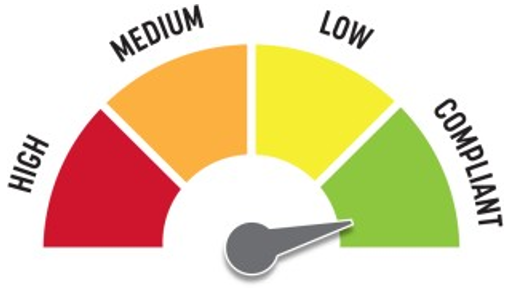 Quick Fix: NoBuilt before ADA: YesVIOLATIONS2010 ADA Standards for Accessible Design Codes	§305.2The clear floor space has a 5.7% slope.RECOMMENDATIONSFor the purposes of achieving greater accessibility and Human Centric Design, reconstruct the 30"x48" clear floor space to have a maximum slope of 2% in all directions.ID:2348Facility:City of Boise ZooLocation Bench Across from Zoo KitchenSchedule 2023Estimated Cost: $1,000.00Priority Score 8Quick Fix: NoBuilt before ADA: YesVIOLATIONS2010 ADA Standards for Accessible Design Codes	§903.2There is no clear floor space next to the bench.RECOMMENDATIONSFor the purposes of achieving greater accessibility and Human Centric Design, install a 30"x48" clear floor space at the end of the bench seat and parallel to the short axis of the bench.ID:2384Facility:City of Boise ZooLocation Bench near Giraffe SlideSchedule 2021Estimated Cost: $100.00Priority Score 5Quick Fix: YesBuilt before ADA: YesVIOLATIONS2010 ADA Standards for Accessible Design Codes	§302.1, §305There is not a firm, stable, and slip resistant route to the bench.RECOMMENDATIONSRelocate the bench adjacent to an accessible route.ID:2344Facility:City of Boise ZooLocation Benches at Gorongosa EntranceSchedule 2023Estimated Cost: $5,000.00Priority Score 8Quick Fix: NoBuilt before ADA: YesVIOLATIONS2010 ADA Standards for Accessible Design Codes	§903.2There is no clear floor space next to the benches.RECOMMENDATIONSFor the purposes of achieving greater accessibility and Human Centric Design, install a 30"x48" clear floor space at the end of the bench seats and parallel to the short axis of the benches.ID:3171Facility:City of Boise ZooLocation Bird Holding Door BSchedule 2021Estimated Cost: $2,500.00Priority Score 3Quick Fix: NoBuilt before ADA: YesVIOLATIONS2010 ADA Standards for Accessible Design Codes	§404.2.4.4The entrance has a 9% to 10% slope.RECOMMENDATIONSReconstruct the entryway to reduce the running slope to a maximum of 2% in all directions for a distance of 60" perpendicular to the door.ID:3075Facility:City of Boise ZooLocation Butterfly HouseSchedule 2021Estimated Cost: $2,500.00Priority Score 3Quick Fix: NoBuilt before ADA: YesVIOLATIONS2010 ADA Standards for Accessible Design Codes	§403.3The cross slope is 6.8%.RECOMMENDATIONSReconstruct the route to reduce the cross slope to a maximum of 2%.ID:3725Facility:City of Boise ZooLocation CapybaraSchedule 2021Estimated Cost: $1,000.00Priority Score 3Quick Fix: NoBuilt before ADA: YesVIOLATIONS2010 ADA Standards for Accessible Design Codes	§305.2The clear floor space has a 2.6% cross slope and 4.5% running slope.RECOMMENDATIONSResurface the 30"x48" clear floor space to have a maximum slope of 2% in all directions.ID:3079Facility:City of Boise ZooLocation CarouselSchedule 2021Estimated Cost: $500.00Priority Score 7Quick Fix: YesBuilt before ADA: YesVIOLATIONS2010 ADA Standards for Accessible Design Codes	§305.2The clear floor space in front of the bench is 24"x30".RECOMMENDATIONSRearrange the carousel seats to allow for a minimum clear floor space at the bench of 30"x48".ID:3080Facility:City of Boise ZooLocation CarouselSchedule 2023Estimated Cost: $2,500.00Priority Score 7Quick Fix: NoBuilt before ADA: YesVIOLATIONS2010 ADA Standards for Accessible Design Codes	§405The carousel is only accessible via a 7" step.RECOMMENDATIONSAdd vertical access to the amenity via a movable ramp. If a ramp is added, ensure that the slope does not exceed 8.3%, handrails are provided, and there is sufficient room for a level landing at the top and bottom of the ramp.ID:2325Facility:City of Boise ZooLocation Central Paving Entry BridgeSchedule 2021Estimated Cost: $2,500.00Priority Score 3Quick Fix: NoBuilt before ADA: YesVIOLATIONS2010 ADA Standards for Accessible Design Codes	§405.2, §505.2There are no handrails.The running slope of the ramp is 11.1%.RECOMMENDATIONSInstall handrails at a minimum height of 34” and maximum of 38” above the ground. Make sure there are adequate handrail extensions both at the top and bottom of the handrail.Reconstruct the ramp to reduce the running slope to a maximum of 8.3% or reconstruct the ramp to have a maximum slope of 5% with no handrails or level landings.ID:2324Facility:City of Boise ZooLocation Central Paving Entry Bridge BenchSchedule 2021Estimated Cost: $2,500.00Priority Score 0Quick Fix: NoBuilt before ADA: YesVIOLATIONS2010 ADA Standards for Accessible Design Codes	§305.2The clear floor space has a 9.3% slope.RECOMMENDATIONSFor the purposes of achieving greater accessibility and Human Centric Design, reconstruct the 30"x48" clear floor space to have a maximum slope of 2% in all directions.ID:3438Facility:City of Boise ZooLocation Conservation CruiseSchedule 2022Estimated Cost: $1,000.00Priority Score 6Quick Fix: NoBuilt before ADA: YesVIOLATIONS2010 ADA Standards for Accessible Design Codes	§505.2There are no handrails provided for boat loading/unloading.RECOMMENDATIONSInstall handrails for boat loading/unloading at a minimum height of 34” and maximum of 38” above the ground.Make sure there are adequate handrail extensions both at the top and bottom of the handrail.ID:3508Facility:City of Boise ZooLocation Conservation CruiseSchedule 2022Estimated Cost: $1,000.00Priority Score 5Quick Fix: NoBuilt before ADA: YesVIOLATIONS2010 ADA Standards for Accessible Design Codes	§303.2There is a change in level greater than 0.25".RECOMMENDATIONSResurface the pathway to reduce the change in level to less than 0.25" or 0.5" if beveled.ID:3509Facility:City of Boise ZooLocation Conservation CruiseSchedule 2021Estimated Cost: $2,500.00Priority Score 5Quick Fix: NoBuilt before ADA: YesVIOLATIONS2010 ADA Standards for Accessible Design Codes	§403.3The running slope at the Conservation Cruise bridge is 7.9%.RECOMMENDATIONSReconstruct the route to reduce the running slope to a maximum of 5% or install handrails and level landings.ID:3021Facility:City of Boise ZooLocation Eagle ViewingSchedule 2021Estimated Cost: $1,000.00Priority Score 3Quick Fix: NoBuilt before ADA: YesVIOLATIONS2010 ADA Standards for Accessible Design Codes	§305.2The clear floor space has a 4% running slope.RECOMMENDATIONSResurface the 30"x48" clear floor space to have a maximum slope of 2% in all directions.ID:2362Facility:City of Boise ZooLocation Education BuildingSchedule 2021Estimated Cost: $100.00Priority Score 5Quick Fix: yesBuilt before ADA: YesVIOLATIONS2010 ADA Standards for Accessible Design Codes	§307.2The fire extinguisher protrudes 4.5" into the circulation space at 41" above the floor.RECOMMENDATIONSRecess the fire extinguisher so it protrudes a maximum of 4" or place a cane detectable object beneath it.ID:2364Facility:City of Boise ZooLocation Education BuildingSchedule 2021Estimated Cost: $100.00Priority Score 5Quick Fix: YesBuilt before ADA: YesVIOLATIONS2010 ADA Standards for Accessible Design Codes	§307.2, §308.2.1The paper towel dispenser is outside of the unobstructed forward reach range at 51" above the floor. The paper towel dispenser protrudes 51" into the circulation space at 8.5" above the floor.RECOMMENDATIONSLower the paper towel dispenser by 3" to meet the accessible reach range of 48" maximum above the floor.Recess the paper towel dispenser so it protrudes a maximum of 4" or place a cane detectable object beneath it.ID:3663Facility:City of Boise ZooLocation Education BuildingSchedule 2021Estimated Cost: $100.00Priority Score 7Quick Fix: YesBuilt before ADA: YesVIOLATIONS2010 ADA Standards for Accessible Design Codes	§606.5The pipes under the sink are not covered.RECOMMENDATIONSWrap the pipes beneath the sink with soft protective wrap or plastic.ID:3664Facility:City of Boise ZooLocation Education BuildingSchedule 2021Estimated Cost: $100.00Priority Score 5Quick Fix: NoBuilt before ADA: YesVIOLATIONS2010 ADA Standards for Accessible Design Codes	§603.3The mirror is too high to be accessible at 48" above the floor.RECOMMENDATIONSLower the mirror its bottom edge is a maximum height of 40" above the floor.ID:3665Facility:City of Boise ZooLocation Education BuildingSchedule 2021Estimated Cost: $100.00Priority Score 7Quick Fix: YesBuilt before ADA: YesVIOLATIONS2010 ADA Standards for Accessible Design Codes	§309.4The faucet requires twisting of the wrist.RECOMMENDATIONSReplace the faucet with one that can be operated with a closed fist and without twisting the wrist.ID:3666Facility:City of Boise ZooLocation Education BuildingSchedule 2021Estimated Cost: $100.00Priority Score 8Quick Fix: YesBuilt before ADA: YesVIOLATIONS2010 ADA Standards for Accessible Design Codes	§308.2.1The paper towel dispenser is outside of the unobstructed forward reach range at 52" above the floor.RECOMMENDATIONSLower the paper towel dispenser by 4" to meet the accessible reach range of 48" maximum above the floor.ID:3667Facility:City of Boise ZooLocation Education BuildingSchedule 2021Estimated Cost: $100.00Priority Score 5Quick Fix: YesBuilt before ADA: YesVIOLATIONS2010 ADA Standards for Accessible Design Codes	§604.7The toilet paper dispenser is located out of the accessible reach range.RECOMMENDATIONSRemount the toilet paper dispenser to 7” minimum and 9” maximum in front of the water closet measured to the centerline of the dispenser.The outlet of the dispenser shall be 15” minimum and 48” maximum above the floor and shall not be located behind the water closet.ID:3661Facility:City of Boise ZooLocation Education BuildingSchedule 2022Estimated Cost: $1,000.00Priority Score 5Quick Fix: NoBuilt before ADA: YesVIOLATIONS2010 ADA Standards for Accessible Design Codes	§604.6The flush control is located on the wall side of the toilet.RECOMMENDATIONSEither make the toilet flush automatically or relocate the flush control to be operated on the open side of the toilet.ID:2363Facility:City of Boise ZooLocation Education BuildingSchedule 2023Estimated Cost: $2,000.00Priority Score 8Quick Fix: NoBuilt before ADA: YesVIOLATIONS2010 ADA Standards for Accessible Design Codes	§902.3, §306.3.3, §606.3The sink is 36" above the floor. There is no knee clearance underneath the sink. The dining and work surface counter is 36" above the floor.RECOMMENDATIONSLower the sink to the maximum height of 34" above the floor. Provide knee clearance underneath the counter at the sink that is a minimum of 11" deep at 9" above the floor and 8" deep at 27" above the floor.A 30" portion of the dining and work surface must be no higher than 34” above the floor.ID:3155Facility:City of Boise ZooLocation Education BuildingSchedule 2022Estimated Cost: $2,000.00Priority Score 5Quick Fix: NoBuilt before ADA: YesVIOLATIONS2010 ADA Standards for Accessible Design Codes	§505.10.2, §505.10.3There are no handrail extensions at the bottom of the stairs.RECOMMENDATIONSInstall new handrails that have extensions at the slope of the stair flight for a horizontal distance at least equal to one tread depth beyond the last riser nosing.Handrail extensions shall return the wall, guard or landing surface, or shall be continuous to the handrail of an adjacent stair flight.ID:3662Facility:City of Boise ZooLocation Education BuildingSchedule 2022Estimated Cost: $2,500.00Priority Score 5Quick Fix: NoBuilt before ADA: YesVIOLATIONS2010 ADA Standards for Accessible Design Codes	§604.5, ICC A117.1 §604.5.1The accessible water closet does not have a vertical grab bar. There are no grab bars.RECOMMENDATIONSInstall an 18" long (minimum) vertical grab bar on the side wall. The grab bar shall be mounted with the bottom located at 39" minimum and 41" maximum above the floor.Install a side and rear grab bar at a minimum height of 33” and maximum height of 36” above the finish floor. The side grab bar shall have a minimum length of 42”. The side grab bar shall begin at a maximum of 12” from the back wall.ID:3710Facility:City of Boise ZooLocation Education BuildingSchedule 2021Estimated Cost: $2,500.00Priority Score 3Quick Fix: NoBuilt before ADA: YesVIOLATIONS2010 ADA Standards for Accessible Design Codes	§304.2The turning space leaving the education building has an 8% slope.RECOMMENDATIONSReconstruct the turning space to reduce the slope to the maximum allowable 2% in all directions for a duration of at least 60".ID:2365Facility:City of Boise ZooLocation Education Building EntranceSchedule 2021Estimated Cost: $5,000.00Priority Score 3Quick Fix: NoBuilt before ADA: YesVIOLATIONS2010 ADA Standards for Accessible Design Codes	§404.2.4.4The entrance has a 12.7% slope.RECOMMENDATIONSReconstruct the entryway to reduce the running slope to a maximum of 2% in all directions for a distance of 60" perpendicular to the door.Leading to the door, ensure that the running slope does not exceed 5% or 8.3% if handrails and level landings are provided.ID:3170Facility:City of Boise ZooLocation Education Building Men’s Restroom by Condor ExhibitSchedule 2021Estimated Cost: $2,500.00Priority Score 4Quick Fix: NoBuilt before ADA: YesVIOLATIONS2010 ADA Standards for Accessible Design Codes	§404.2.4.1There is not adequate maneuvering clearance to operate the door as the hallway is 40" wide.RECOMMENDATIONSChange the direction that the door swings or expand the area for which the door opens by removing obstructions to provide adequate maneuvering clearance of 60" perpendicular to the doorway.ID:2361Facility:City of Boise ZooLocation Education Building towards Zoo KitchenSchedule 2021Estimated Cost: $2,500.00Priority Score 3Quick Fix: NoBuilt before ADA: YesVIOLATIONS2010 ADA Standards for Accessible Design Codes	§403.3The running slope reaches 12.1%.RECOMMENDATIONSReconstruct the route to reduce the running slope to a maximum of 5% or 8.3% with handrails and level landings.ID:3070Facility:City of Boise ZooLocation Education Building Women’s RestroomSchedule 2021Estimated Cost: $100.00Priority Score 5Quick Fix: YesBuilt before ADA: YesVIOLATIONS2010 ADA Standards for Accessible Design Codes	§604.7The toilet paper dispenser is located out of the accessible reach range.RECOMMENDATIONSRemount the toilet paper dispenser to 7” minimum and 9” maximum in front of the water closet measured to the centerline of the dispenser.The outlet of the dispenser shall be 15” minimum and 48” maximum above the floor and shall not be located behind the water closet.ID:3680Facility:City of Boise ZooLocation Education Building Women’s RestroomSchedule 2021Estimated Cost: $100.00Priority Score 3Quick Fix: YesBuilt before ADA: YesVIOLATIONS2010 ADA Standards for Accessible Design Codes	§216.2, §703There is no tactile sign identifying the permanent room.RECOMMENDATIONSInstall tactile signage on the latch side of the doorway at a height of 48” minimum to 60” maximum above the floor, identifying room by name or room number.Signs shall be Braille with raised lettering and should be placed on the wall in the center of an 18"x18" clear floor space.ID:3739Facility:City of Boise ZooLocation Education Building Women’s RestroomSchedule 2021Estimated Cost: $100.00Priority Score 8Quick Fix: YesBuilt before ADA: YesVIOLATIONS2010 ADA Standards for Accessible Design Codes	§308.2.1The paper towel dispenser is outside of the unobstructed forward reach range at 49.5" above the floor.RECOMMENDATIONSLower the paper towel dispenser by 1.5" to meet the accessible reach range of 48" maximum above the floor.ID:3737Facility:City of Boise ZooLocation Education Building Women’s RestroomSchedule 2021Estimated Cost: $200.00Priority Score 7Quick Fix: YesBuilt before ADA: YesVIOLATIONS2010 ADA Standards for Accessible Design Codes	§606.5The pipes under the sinks are not covered.RECOMMENDATIONSWrap the pipes beneath the sinks with soft protective wrap or plastic.ID:3738Facility:City of Boise ZooLocation Education Building Women’s RestroomSchedule 2021Estimated Cost: $200.00Priority Score 7Quick Fix:YesBuilt before ADA: YesVIOLATIONS2010 ADA Standards for Accessible Design Codes	§603.3The mirrors are too high to be accessible at 46" above the floor.RECOMMENDATIONSLower the mirrors so its bottom edge is a maximum height of 40" above the floor.ID:3068Facility:City of Boise ZooLocation Education Building Women’s RestroomSchedule 2022Estimated Cost: $5,000.00Priority Score 5Quick Fix: NoBuilt before ADA: YesVIOLATIONS2010 ADA Standards for Accessible Design Codes	§213.3.1, §604.8.2.1There is not an accessible stall in the Education Building Women’s Restroom at 57" deep and 30" wide.RECOMMENDATIONSExpand the restroom to ensure 60" minimum measured perpendicular from the side wall and 56" minimum measured perpendicular from the rear wall.ID:3122Facility:City of Boise ZooLocation Education Building Women’s Restroom by Condor ExhibitSchedule 2021Estimated Cost: $2,500.00Priority Score 4Quick Fix: NoBuilt before ADA: YesVIOLATIONS2010 ADA Standards for Accessible Design Codes	§404.2.4.1There is not adequate maneuvering clearance to operate the door as the hallway is 40" wide.RECOMMENDATIONSChange the direction that the door swings or expand the area for which the door opens by removing obstructions to provide adequate maneuvering clearance of 60" perpendicular to the doorway.ID:3043Facility:City of Boise ZooLocation Entire FacilitySchedule 2022Estimated Cost: $500.00Priority Score 5Quick Fix: YesBuilt before ADA: YesVIOLATIONS2010 ADA Standards for Accessible Design Codes	§903.2There is no clear floor space next to most of the benches throughout the zoo.RECOMMENDATIONSFor the purposes of achieving greater accessibility and Human Centric Design, install a 30"x48" clear floor space at the end of the bench seat and parallel to the short axis of the bench or relocate the benches on the accessible route.ID:3654Facility:City of Boise ZooLocation Entire FacilitySchedule 2021Estimated Cost: $500.00Priority Score 0Quick Fix: YesBuilt before ADA: YesVIOLATIONS2010 ADA Standards for Accessible Design Codes	§903.4Benches throughout the zoo do not provide back support. Benches are located at the Giraffe viewing area, main entrance gate 1, central paving entry bridge, Serval Cat viewing, EO Wilson Science and Exhibit Hall in Gorongosa National Park, and the Education Building.RECOMMENDATIONSFor the purposes of achieving greater accessibility and Human Centric Design, consider dispersing benches with back support throughout the zoo.ID:3501Facility:City of Boise ZooLocation Entire FacilitySchedule 2021Estimated Cost: $19,000.00Priority Score 3Quick Fix: NoBuilt before ADA: YesVIOLATIONS2010 ADA Standards for Accessible Design Codes	§216.2, §703There is no tactile signs identifying 190 permanent roomsRECOMMENDATIONSInstall tactile signage on the latch side of all the doorways, leading to permanent rooms or places, at a height of 48” minimum to 60” maximum above the floor, identifying the room by name or room number.Signs shall be Braille with raised lettering and should be placed on the wall in the center of an 18"x18" clear floor space.ID:2891Facility:City of Boise ZooLocation EntranceSchedule 2021Estimated Cost: $1,000.00Priority Score 3Quick Fix: NoBuilt before ADA: YesVIOLATIONS2010 ADA Standards for Accessible Design Codes	§302.3There are open grates in the pathway posing a tripping hazard.RECOMMENDATIONSReplace the grate with one that has gaps that are a maximum of 0.5”.ID:2866Facility:City of Boise ZooLocation Entrance Drinking FountainsSchedule 2021Estimated Cost: $500.00Priority Score 10Quick Fix: YesBuilt before ADA: YesVIOLATIONS2010 ADA Standards for Accessible Design Codes	§602, §307.2The drinking fountains protrude 19" into the circulation path.RECOMMENDATIONSPlace a drinking fountain skirt at this location to provide cane detectability.ID:2856Facility:City of Boise ZooLocation Entrance Women’s RestroomSchedule 2021Estimated Cost: $100.00Priority Score 5Quick Fix: YesBuilt before ADA: YesVIOLATIONS2010 ADA Standards for Accessible Design Codes	§305.2The clear floor space is obstructed by a door stop.RECOMMENDATIONSRemove the door stop from the sink's clear floor space.ID:2857Facility:City of Boise ZooLocation Entrance Women’s RestroomSchedule 2021Estimated Cost: $100.00Priority Score 5Quick Fix: YesBuilt before ADA: YesVIOLATIONS2010 ADA Standards for Accessible Design Codes	§604.8.1.2The door to the accessible water closet is not self closing. Either self-closing hinges are not installed on the door or if installed, they are defective.RECOMMENDATIONSInstall or reinstall self-closing hinges on the door to ensure that the door is self-closing per the ADA requirements.ID:2861Facility:City of Boise ZooLocation Entrance Women’s RestroomSchedule 2021Estimated Cost: $100.00Priority Score 5Quick Fix: YesBuilt before ADA: YesVIOLATIONS2010 ADA Standards for Accessible Design Codes	§604.7The toilet paper dispenser is located out of the accessible reach range at 13" from the rim.RECOMMENDATIONSRemount the toilet paper dispenser to 7” minimum and 9” maximum in front of the water closet measured to the centerline of the dispenser.The outlet of the dispenser shall be 15” minimum and 48” maximum above the floor and shall not be located behind the water closet.ID:2862Facility:City of Boise ZooLocation Entrance Women’s RestroomSchedule 2021Estimated Cost: $100.00Priority Score 5YesQuick Fix: NoBuilt before ADA: YesVIOLATIONS2010 ADA Standards for Accessible Design Codes	§307.2, §308.2.1The dispenser is outside of the unobstructed forward reach range at 48.75" above the floor. The dispenser protrudes 6.75" into the circulation space at 48.75" above the floor.RECOMMENDATIONSLower the dispenser by 0.75" to meet the accessible reach range of 48" maximum above the floor.Recess the dispenser so it protrudes a maximum of 4" or place a cane detectable object beneath it.ID:2863Facility:City of Boise ZooLocation Entrance Women’s RestroomSchedule 2021Estimated Cost: $100.00Priority Score 5Quick Fix: YesBuilt before ADA: YesVIOLATIONS2010 ADA Standards for Accessible Design Codes	§307.2The paper towel dispenser protrudes 8.5" into the circulation space at 38.5" above the floor.RECOMMENDATIONSRecess the paper towel dispenser so it protrudes a maximum of 4" or place a cane detectable object beneath it.ID:2864Facility:City of Boise ZooLocation Entrance Women’s RestroomSchedule 2021Estimated Cost: $200.00Priority Score 7Quick Fix: YesBuilt before ADA: YesVIOLATIONS2010 ADA Standards for Accessible Design Codes	§606.5The pipes under the sinks are not covered.RECOMMENDATIONSWrap the pipes beneath the sinks with soft protective wrap or plastic.ID:2865Facility:City of Boise ZooLocation Entrance Women’s RestroomSchedule 2021Estimated Cost: $200.00Priority Score 7Quick Fix: YesBuilt before ADA: YesVIOLATIONS2010 ADA Standards for Accessible Design Codes	§603.3The mirrors are too high to be accessible at 41" above the floor.RECOMMENDATIONSLower the mirrors so their bottom edges are a maximum height of 40" above the floor.ID:2860Facility:City of Boise ZooLocation Entrance Women’s RestroomSchedule 2022Estimated Cost: $1,000.00Priority Score 5Quick Fix: NoBuilt before ADA: YesVIOLATIONS2010 ADA Standards for Accessible Design Codes	§604.2The centerline of the toilet is located 19" from the sidewall.RECOMMENDATIONSReposition the centerline of the toilet to be within 16" minimum and 18" maximum from the sidewall.ID:4490Facility:City of Boise ZooLocation Entrance Women’s RestroomSchedule 2022Estimated Cost: $1,000.00Priority Score 5Quick Fix: NoBuilt before ADA: YesVIOLATIONS2010 ADA Standards for Accessible Design Codes	ICC A117.1 §604.5.1The accessible water closet does not have a vertical grab bar.RECOMMENDATIONSInstall an 18" long (minimum) vertical grab bar on the side wall. The grab bar shall be mounted with the bottom located at 39" minimum and 41" maximum above the floor.The centerline of the vertical grab bar shall be located 39" minimum and 41" maximum from the rear wall.ID:4491Facility:City of Boise ZooLocation Entrance Women’s RestroomSchedule 2022Estimated Cost: $1,000.00Priority Score 5Quick Fix: NoBuilt before ADA: YesVIOLATIONS2010 ADA Standards for Accessible Design Codes	§604.6The flush control is located on the wall side of the toilet.RECOMMENDATIONSEither make the toilet flush automatically or relocate the flush control to be operated on the open side of the toilet.ID:2342Facility:City of Boise ZooLocation EO Wilson Science and Exhibit HallSchedule 2023Estimated Cost: $3,000.00Priority Score 8Quick Fix: NoBuilt before ADA: YesVIOLATIONS2010 ADA Standards for Accessible Design Codes	§707The interactive touch screen does not have any sound or tactile components. Therefore, a visually impaired person would not be able to access the information provided by the kiosk.RECOMMENDATIONSAudio instructions must be provided that guide the user through all the functions of the machine. Tactile instructions must be provided informing the user on the method of activating the audio instructions.ID:2996Facility:City of Boise ZooLocation EO Wilson Science and Exhibit Hall Men's RestroomSchedule 2021Estimated Cost: $2,500.00Priority Score 5Quick Fix: NoBuilt before ADA: YesVIOLATIONS2010 ADA Standards for Accessible Design Codes	§404.2.4.1There is not adequate maneuvering clearance to operate the door at 47" wide. The FDC pipe is 11" deep protruding into the maneuvering clearance.RECOMMENDATIONSChange the direction that the door swings or expand the area for which the door opens by removing obstructions to provide adequate maneuvering clearance of 60" perpendicular to the doorway.ID:3520Facility:City of Boise ZooLocation EO Wilson Science and Exhibit Hall Women's RestroomSchedule 2021Estimated Cost: $100.00Priority Score 5Quick Fix: NoBuilt before ADA: YesVIOLATIONS2010 ADA Standards for Accessible Design Codes	§604.7The toilet paper dispenser is located out of the accessible reach range at 5" in front of the rim.RECOMMENDATIONSRemount the toilet paper dispenser to 7” minimum and 9” maximum in front of the water closet measured to the centerline of the dispenser.The outlet of the dispenser shall be 15” minimum and 48” maximum above the floor and shall not be located behind the water closet.ID:3521Facility:City of Boise ZooLocation EO Wilson Science and Exhibit Hall Women's RestroomSchedule 2021Estimated Cost: $100.00Priority Score 5Quick Fix: YesBuilt before ADA: YesVIOLATIONS2010 ADA Standards for Accessible Design Codes	§604.8.1.2The door to the accessible water closet is not self closing. Either self-closing hinges are not installed on the door or if installed, they are defective.RECOMMENDATIONSInstall or reinstall self-closing hinges on the door to ensure that the door is self-closing per the ADA requirements.ID:3519Facility:City of Boise ZooLocation EO Wilson Science and Exhibit Hall Women's RestroomSchedule 2022Estimated Cost: $1,000.00Priority Score 5Quick Fix: NoBuilt before ADA: YesVIOLATIONS2010 ADA Standards for Accessible Design Codes	§604.2The centerline of the toilet is located 18.5" from the sidewall.RECOMMENDATIONSReposition the centerline of the toilet to be within 16" minimum and 18" maximum from the sidewall.ID:3130Facility:City of Boise ZooLocation Farm Animals ExhibitSchedule 2021Estimated Cost: $500.00Priority Score 3Quick Fix: YesBuilt before ADA: YesVIOLATIONS2010 ADA Standards for Accessible Design Codes	§302.1There is a change in level that pose tripping hazards in the accessible route.RECOMMENDATIONSRepave the area of the sidewalk to remove the change in level.ID:3212Facility:City of Boise ZooLocation Farm Animals ExhibitSchedule 2021Estimated Cost: $1,000.00Priority Score 3Quick Fix: NoBuilt before ADA: YesVIOLATIONS2010 ADA Standards for Accessible Design Codes	§403.3The cross slope is 4%.RECOMMENDATIONSResurface the route to reduce the cross slope to a maximum of 2%.ID:3755Facility:City of Boise ZooLocation Farm Animals ExhibitSchedule 2021Estimated Cost: $2,500.00Priority Score 3Quick Fix: NoBuilt before ADA: YesVIOLATIONS2010 ADA Standards for Accessible Design Codes	§403.3The running slope is 9.5% and the cross slope is 10%.RECOMMENDATIONSReconstruct the route to reduce the cross slope to a maximum of 2% and a maximum running slope of 5%.ID:3481Facility:City of Boise ZooLocation Farm Animals Exhibit Food Dispenser MachinesSchedule 2022Estimated Cost: $1,000.00Priority Score 7Quick Fix: NoBuilt before ADA: YesVIOLATIONS2010 ADA Standards for Accessible Design Codes	§305.2The clear floor space has a 3.1% slope.RECOMMENDATIONSResurface the 30"x48" clear floor space to have a maximum slope of 2% in all directions.ID:3652Facility:City of Boise ZooLocation Farm Animals Exhibit StairsSchedule 2022Estimated Cost: $2,500.00Priority Score 5Quick Fix: NoBuilt before ADA: YesVIOLATIONS2010 ADA Standards for Accessible Design Codes	§505.3The handrails are not continuous for the full length of each flight of stairs.RECOMMENDATIONSExtend the handrails to be continuous for the full length of each flight of stairs.ID:2351Facility:City of Boise ZooLocation FOZB (Friends of Zoo Boise)Schedule 2022Estimated Cost: $1,000.00Priority Score 5Quick Fix: NoBuilt before ADA: YesVIOLATIONS2010 ADA Standards for Accessible Design Codes	§505.4Handrails are not located at a compliant height above the stair nosingsRECOMMENDATIONSLower the handrails to a minimum height of 34" and a maximum of 38" above the stair nosings. Ensure that the handrails are at a consistent height along the stair treads.ID:3429Facility:City of Boise ZooLocation Friends of Zoo Boise KitchenSchedule 2021Estimated Cost: $100.00Priority Score 8Quick Fix: YesBuilt before ADA: YesVIOLATIONS2010 ADA Standards for Accessible Design Codes	§308.2.1The paper towel dispenser is outside of the unobstructed forward reach range at 53" above the floor.RECOMMENDATIONSLower the paper towel dispenser by 5" to meet the accessible reach range of 48" maximum above the floor.ID:3430Facility:City of Boise ZooLocation Friends of Zoo Boise KitchenSchedule 2023Estimated Cost: $1,000.00Priority Score 8Quick Fix: NoBuilt before ADA: YesVIOLATIONS2010 ADA Standards for Accessible Design Codes	§306.3.3, §606.3, §902.3The dining and work surface counter is 34.5" above the floor. The sink is 34.5" above the floor. There is no knee clearance underneath the sink.RECOMMENDATIONSA 30" portion of the dining and work surface must be no higher than 34” above the floor. Lower the sink to the maximum height of 34" above the floor.Provide knee clearance underneath the counter at the sink that is a minimum of 11" deep at 9" above the floor and 8" deep at 27" above the floor.ID:3327Facility:City of Boise ZooLocation Friends of Zoo Boise RestroomSchedule 2021Estimated Cost: $100.00Priority Score 8Quick Fix: YesBuilt before ADA: YesVIOLATIONS2010 ADA Standards for Accessible Design Codes	§308.2.1The paper towel dispenser is outside of the unobstructed forward reach range at 51" above the floor.RECOMMENDATIONSLower the paper towel dispenser by 3" to meet the accessible reach range of 48" maximum above the floor.ID:3329Facility:City of Boise ZooLocation Friends of Zoo Boise RestroomSchedule 2021Estimated Cost: $100.00Priority Score 5Quick Fix: YesBuilt before ADA: YesVIOLATIONS2010 ADA Standards for Accessible Design Codes	§604.8.1.2The door to the accessible water closet is not self closing. Either self-closing hinges are not installed on the door or if installed, they are defective.RECOMMENDATIONSInstall or reinstall self-closing hinges on the door to ensure that the door is self-closing per the ADA requirements.ID:3328Facility:City of Boise ZooLocation Friends of Zoo Boise RestroomSchedule 2021Estimated Cost: $500.00Priority Score 5Quick Fix: YesBuilt before ADA: YesVIOLATIONS2010 ADA Standards for Accessible Design Codes	§604.5.1The side grab bar extends 49" from the rear wall.RECOMMENDATIONSRemount the side grab bar 12" maximum from the rear wall and extending 54" minimum from the rear wall.ID:3073Facility:City of Boise ZooLocation Friends of Zoo Boise Wooden RampSchedule 2022Estimated Cost: $2,000.00Priority Score 5Quick Fix: NoBuilt before ADA: YesVIOLATIONS2010 ADA Standards for Accessible Design Codes	§505.10.1The handrail extensions are 10".RECOMMENDATIONSInstall new handrails that have handrail extensions that either return to a wall, guard, or the landing surface which extend at least 12" beyond the ramp run.ID:2347Facility:City of Boise ZooLocation Garbage Can Across from Zoo KitchenSchedule 2022Estimated Cost: $2,500.00Priority Score 7Quick Fix: NoBuilt before ADA: YesVIOLATIONS2010 ADA Standards for Accessible Design Codes	§305.2The clear floor space to the garbage can has a 5% slope.RECOMMENDATIONSReconstruct the 30"x48" clear floor space to have a maximum slope of 2% in all directions or relocate the garbage can to a level area.ID:2341Facility:City of Boise ZooLocation Garbage Can at Gorongosa Entrance Across From Southern Ground HornbillSchedule 2022Estimated Cost: $2,500.00Priority Score 7Quick Fix: NoBuilt before ADA: YesVIOLATIONS2010 ADA Standards for Accessible Design Codes	§305.2The clear floor space to the garbage can has a 5% slope.RECOMMENDATIONSReconstruct the 30"x48" clear floor space to have a maximum slope of 2% in all directions or relocate the garbage can to a level area.ID:3589Facility:City of Boise ZooLocation Garbage Can at Sloth Bear ExhibitSchedule 2022Estimated Cost: $2,500.00Priority Score 7Quick Fix: NoBuilt before ADA: YesVIOLATIONS2010 ADA Standards for Accessible Design Codes	§305.2The clear floor space has a 6% slope.RECOMMENDATIONSReconstruct the 30"x48" clear floor space to have a maximum slope of 2% in all directions or relocate the garbage can to a level area.ID:2333Facility:City of Boise ZooLocation Garbage Cans Across from Giraffe HouseSchedule 2022Estimated Cost: $2,500.00Priority Score 7Quick Fix: NoBuilt before ADA: YesVIOLATIONS2010 ADA Standards for Accessible Design Codes	§305.2The clear floor space to the garbage cans has a 5.5% to 8.7% slope.RECOMMENDATIONSReconstruct the 30"x48" clear floor space to have a maximum slope of 2% in all directions or relocate the garbage cans adjacent to a level area.ID:3011Facility:City of Boise ZooLocation Gift Shop Employee RestroomSchedule 2021Estimated Cost: $100.00Priority Score 5Quick Fix: YesBuilt before ADA: YesVIOLATIONS2010 ADA Standards for Accessible Design Codes	§604.7The toilet paper dispenser is located out of the accessible reach range.RECOMMENDATIONSRemount the toilet paper dispenser to 7” minimum and 9” maximum in front of the water closet measured to the centerline of the dispenser.The outlet of the dispenser shall be 15” minimum and 48” maximum above the floor and shall not be located behind the water closet.ID:3012Facility:City of Boise ZooLocation Gift Shop Employee RestroomSchedule 2021Estimated Cost: $100.00Priority Score 5Quick Fix: YesBuilt before ADA: YesVIOLATIONS2010 ADA Standards for Accessible Design Codes	§307.2The first aid box protrudes 9" into the circulation space.RECOMMENDATIONSRecess the first aid box so it protrudes a maximum of 4" or relocate it.ID:3588Facility:City of Boise ZooLocation Gift Shop Employee RestroomSchedule 2021Estimated Cost: $100.00Priority Score 5Quick Fix: YesBuilt before ADA: YesVIOLATIONS2010 ADA Standards for Accessible Design Codes	§308.2.1, §307.2The paper towel dispenser protrudes into the circulation space at 52" above the floor.The paper towel dispenser is outside of the unobstructed forward reach range at 52" above the floor.RECOMMENDATIONSRecess the paper towel dispenser so it protrudes a maximum of 4" or place a cane detectable object beneath it.Lower the paper towel dispenser by 4" to meet the accessible reach range of 48" maximum above the floor.ID:3419Facility:City of Boise ZooLocation Gift Shop Employee RestroomSchedule 2022Estimated Cost: $1,000.00Priority Score 5Quick Fix: NoBuilt before ADA: YesVIOLATIONS2010 ADA Standards for Accessible Design Codes	§604.6The flush control is located on the wall side of the toilet.RECOMMENDATIONSEither make the toilet flush automatically or relocate the flush control to be operated on the open side of the toilet.ID:3102Facility:City of Boise ZooLocation Giraffe SlideSchedule 2021Estimated Cost: $100.00Priority Score 8Quick Fix: YesBuilt before ADA: YesVIOLATIONS2010 ADA Standards for Accessible Design Codes	§308.2.1The hand sanitizer dispenser is outside of the unobstructed forward reach range at 53" above the floor.RECOMMENDATIONSLower the hand sanitizer dispenser by 5" to meet the accessible reach range of 48" maximum above the floor.ID:3101Facility:City of Boise ZooLocation Giraffe SlideSchedule 2022Estimated Cost: $2,500.00Priority Score 7Quick Fix: NoBuilt before ADA: YesVIOLATIONS2010 ADA Standards for Accessible Design Codes	§305.2The clear floor space has a 5.4% slope and is not a full 30"x48".RECOMMENDATIONSReconstruct the 30"x48" clear floor space to have a maximum slope of 2% in all directions.ID:3454Facility:City of Boise ZooLocation Giraffe SlideSchedule 2021Estimated Cost: $5,000.00Priority Score 3Quick Fix: NoBuilt before ADA: YesVIOLATIONS2010 ADA Standards for Accessible Design Codes	§302.1, ASTM F1951-99The giraffe slide is not accessible. There are changes in level that pose tripping hazards on the route to the giraffe slide.The playground surface is not stable, firm, and slip resistant.RECOMMENDATIONSInstall an accessible play element in addition to the giraffe slide. Repave the area of the sidewalk to remove the change in level.Replace the mulch with an accessible playground surface material such as pour-in-place rubber, rubber tiles, artificial grass, and engineered wood fiber.ID:3342Facility:City of Boise ZooLocation Giraffes ViewingSchedule 2021Estimated Cost: $1,000.00Priority Score 3Quick Fix: NoBuilt before ADA: YesVIOLATIONS2010 ADA Standards for Accessible Design Codes	§305.2The clear floor space has a 2.6% to 2.7% slope.RECOMMENDATIONSResurface the 30"x48" clear floor space to have a maximum slope of 2% in all directions.ID:3350Facility:City of Boise ZooLocation Giraffes ViewingSchedule 2022Estimated Cost: $2,500.00Priority Score 7Quick Fix: NoBuilt before ADA: YesVIOLATIONS2010 ADA Standards for Accessible Design Codes	§405.2The running slope of the ramp is 9.4%.RECOMMENDATIONSReconstruct the ramp to reduce the running slope to a maximum of 8.3%.ID:3354Facility:City of Boise ZooLocation Giraffes ViewingSchedule 2021Estimated Cost: $2,500.00Priority Score 3Quick Fix: NoBuilt before ADA: YesVIOLATIONS2010 ADA Standards for Accessible Design Codes	§405.7, §304.2The turning space has a 12% slope.There is not a level landing at the bottom of the ramp.RECOMMENDATIONSReconstruct the turning space to reduce the slope to the maximum of 2% in all directions.Install a level landing at the bottom of the ramp. Landings shall be as wide as the widest ramp run leading to the landing and 60" long minimum.ID:3389Facility:City of Boise ZooLocation Giraffes ViewingSchedule 2021Estimated Cost: $2,500.00Priority Score 3Quick Fix: NoBuilt before ADA: YesVIOLATIONS2010 ADA Standards for Accessible Design Codes	§403.3The cross slope is 5%.RECOMMENDATIONSReconstruct the route to reduce the cross slope to a maximum of 2%.ID:3543Facility:City of Boise ZooLocation Giraffes ViewingSchedule 2021Estimated Cost: $2,500.00Priority Score 3Quick Fix: NoBuilt before ADA: YesVIOLATIONS2010 ADA Standards for Accessible Design Codes	§403.3The cross slope is 4.5%.RECOMMENDATIONSReconstruct the route to reduce the cross slope to a maximum of 2%.ID:3595Facility:City of Boise ZooLocation Giraffes ViewingSchedule 2021Estimated Cost: $2,500.00Priority Score 3Quick Fix: NoBuilt before ADA: YesVIOLATIONS2010 ADA Standards for Accessible Design Codes	§403.3The cross slope is 10.5%.RECOMMENDATIONSReconstruct the route to reduce the cross slope to a maximum of 2%.ID:3759Facility:City of Boise ZooLocation Giraffes ViewingSchedule 2021Estimated Cost: $2,500.00Priority Score 3Quick Fix: NoBuilt before ADA: YesVIOLATIONS2010 ADA Standards for Accessible Design Codes	§405.7.1The landing has a 2.3% cross slope and 4.6% running slope.RECOMMENDATIONSReconstruct the top landing to have a maximum slope of 2% in all directions.ID:2340Facility:City of Boise ZooLocation Gorongosa Entrance at Southern Ground HornbillSchedule 2021Estimated Cost: $2,500.00Priority Score 3Quick Fix: NoBuilt before ADA: YesVIOLATIONS2010 ADA Standards for Accessible Design Codes	§305.2The clear floor space at the Southern Ground Hornbill viewing has a 5% slope.RECOMMENDATIONSReconstruct a minimum of a 30"x48" clear floor space to have a maximum slope of 2% in all directions.ID:3308Facility:City of Boise ZooLocation Greater Rhea ExhibitSchedule 2021Estimated Cost: $1,000.00Priority Score 3Quick Fix: NoBuilt before ADA: YesVIOLATIONS2010 ADA Standards for Accessible Design Codes	§403.3The cross slope is 3%.RECOMMENDATIONSResurface the route to reduce the cross slope to a maximum of 2%.ID:3388Facility:City of Boise ZooLocation Horned Owl ExhibitSchedule 2021Estimated Cost: $2,500.00Priority Score 3Quick Fix: NoBuilt before ADA: YesVIOLATIONS2010 ADA Standards for Accessible Design Codes	§305.2The clear floor space at the Horned Owl viewing has excessive running slopes.RECOMMENDATIONSReconstruct a minimum of a 30"x48" clear floor space to have a maximum slope of 2% in all directions.ID:2391Facility:City of Boise ZooLocation Jack and Esther Simplot Multipurpose RoomSchedule 2021Estimated Cost: $100.00Priority Score 3Quick Fix: YesBuilt before ADA: YesVIOLATIONS2010 ADA Standards for Accessible Design Codes	§216.2, §703There is no tactile sign identifying the permanent room.RECOMMENDATIONSInstall tactile signage to the right of the right hand door at a height of 48” minimum to 60” maximum above the floor, identifying room by name or room number.Signs shall be Braille with raised lettering and should be placed on the wall in the center of an 18"x18" clear floor space.ID:2389Facility:City of Boise ZooLocation Jack and Esther Simplot Multipurpose RoomSchedule 2022Estimated Cost: $1,000.00Priority Score 5Quick Fix: NoBuilt before ADA: YesVIOLATIONS2010 ADA Standards for Accessible Design Codes	§306.3.3There is no knee clearance underneath the sink.RECOMMENDATIONSProvide knee clearance underneath the counter at the sink that is a minimum of 11" deep at 9" above the floor and 8" deep at 27" above the floor.ID:2390Facility:City of Boise ZooLocation Jack and Esther Simplot Multipurpose RoomSchedule 2021Estimated Cost: $1,000.00Priority Score 3Quick Fix: NoBuilt before ADA: YesVIOLATIONS2010 ADA Standards for Accessible Design Codes	§404.2.4.4The entrance has a 3.1% slope.RECOMMENDATIONSResurface the entryway to reduce the running slope to a maximum of 2% in all directions for a distance of 60" perpendicular to the doorway.ID:2334Facility:City of Boise ZooLocation Kajiji KitchenSchedule 2021Estimated Cost: $1,000.00Priority Score 5Quick Fix: NoBuilt before ADA: YesVIOLATIONS2010 ADA Standards for Accessible Design Codes	§606.3The sink is 35" above the floor.RECOMMENDATIONSLower the sink to the maximum height of 34" above the floor.ID:3736Facility:City of Boise ZooLocation Kijiji CafeSchedule 2022Estimated Cost: $1,000.00Priority Score 5Quick Fix: NoBuilt before ADA: YesVIOLATIONS2010 ADA Standards for Accessible Design Codes	§303.2There is a 1" change in level.RECOMMENDATIONSResurface the pathway to reduce the change in level to a maximum of 0.25" or 0.5" if beveled.ID:3452Facility:City of Boise ZooLocation Kijiji CafeSchedule 2021Estimated Cost: $1,000.00Priority Score 4Quick Fix: NoBuilt before ADA: YesVIOLATIONS2010 ADA Standards for Accessible Design Codes	§904.4.1The counter is 37" above the ground.RECOMMENDATIONSA portion of the service counter must be no higher than 36" above the ground for a horizontal distance of 36".ID:3083Facility:City of Boise ZooLocation Kijiji Women’s RestroomSchedule 2021Estimated Cost: $100.00Priority Score 5Quick Fix: YesBuilt before ADA: YesVIOLATIONS2010 ADA Standards for Accessible Design Codes	§604.8.1.2The door to the accessible water closet is not self closing. Either self-closing hinges are not installed on the door or if installed, they are defective.RECOMMENDATIONSInstall or reinstall self-closing hinges on the door to ensure that the door is self-closing per the ADA requirements.ID:3168Facility:City of Boise ZooLocation Kijiji Women’s RestroomSchedule 2021Estimated Cost: $100.00Priority Score 7Quick Fix: YesBuilt before ADA: YesVIOLATIONS2010 ADA Standards for Accessible Design Codes	§606.5The pipes under the sink are not covered.RECOMMENDATIONSWrap the pipes beneath the sink with soft protective wrap or plastic.ID:3522Facility:City of Boise ZooLocation Kijiji Women’s RestroomSchedule 2021Estimated Cost: $100.00Priority Score 5Quick Fix: YesBuilt before ADA: YesVIOLATIONS2010 ADA Standards for Accessible Design Codes	§307.2The paper towel dispenser protrudes 8.5" into the circulation space at 43.5" above the floor.RECOMMENDATIONSRecess the paper towel dispenser so it protrudes a maximum of 4" or place a cane detectable object beneath it.ID:3086Facility:City of Boise ZooLocation Kijiji Women’s RestroomSchedule 2022Estimated Cost: $1,000.00Priority Score 5Quick Fix: NoBuilt before ADA: YesVIOLATIONS2010 ADA Standards for Accessible Design Codes	ICC A117.1 §604.5.1The accessible water closet does not have a vertical grab bar.RECOMMENDATIONSInstall an 18" long (minimum) vertical grab bar on the side wall. The grab bar shall be mounted with the bottom located at 39" minimum and 41" maximum above the floor.The centerline of the vertical grab bar shall be located 39" minimum and 41" maximum from the rear wall.ID:3740Facility:City of Boise ZooLocation Kijiji Women’s RestroomSchedule 2022Estimated Cost: $1,500.00Priority Score 6Quick Fix: NoBuilt before ADA: YesVIOLATIONS2010 ADA Standards for Accessible Design Codes	§602.4, §602.7, §602, §307.2The drinking fountains protrude 18" into the circulation path.The height of the tall drinking fountain is not compliant with a spout height of 36.75" above the ground.RECOMMENDATIONSPlace drinking fountain skirts at this location to provide cane detectability.Raise the existing tall drinking fountain in order to comply with the 38" minimum spout height above the ground.ID:3719Facility:City of Boise ZooLocation Kinkajou South American LoopSchedule 2022Estimated Cost: $2,500.00Priority Score 7Quick Fix: NoBuilt before ADA: YesVIOLATIONS2010 ADA Standards for Accessible Design Codes	§305.2, §405The elevated viewing window is only accessible via a 1.5" step.The clear floor space at the exhibit's viewing window has a 2.5% slope.RECOMMENDATIONSReconstruct the cement pad adjacent to the viewing window so it is flush with the surrounding ground and has a maximum of a 2% slope in all directions.Reconstruct a minimum of a 30"x48" clear floor space to have a maximum slope of 2% in all directions.ID:2326Facility:City of Boise ZooLocation Lions PathwaySchedule 2021Estimated Cost: $3,000.00Priority Score 3Quick Fix: NoBuilt before ADA: YesVIOLATIONS2010 ADA Standards for Accessible Design Codes	§403.3The running slope reaches 9%.RECOMMENDATIONSReconstruct the route to reduce the running slope to a maximum of 5% or 8.3% if handrails are level landings are provided.ID:3733Facility:City of Boise ZooLocation Main Entrance Gate 1 Boutique Gift ShopSchedule 2021Estimated Cost: $4,000.00Priority Score 3Quick Fix: NoBuilt before ADA: YesVIOLATIONS2010 ADA Standards for Accessible Design Codes	§403.3The cross slope is 7.6%.RECOMMENDATIONSReconstruct the route to reduce the cross slope to a maximum of 2%.ID:3416Facility:City of Boise ZooLocation Main Entrance Gate 1 Boutique Gift ShopSchedule 2021Estimated Cost: $5,000.00Priority Score 3Quick Fix: NoBuilt before ADA: YesVIOLATIONS2010 ADA Standards for Accessible Design Codes	§404.2.4.4The entrance to the boutique gift shop has a 8.8% slope.RECOMMENDATIONSReconstruct the entryway to reduce the running slope to a maximum of 2% in all directions for a distance of 60" perpendicular to the door.Leading to the door, ensure that the running slope does not exceed 5% or 8.3% if handrails and level landings are provided.ID:3587Facility:City of Boise ZooLocation Main Entrance ParkingSchedule 2021Estimated Cost: $200.00Priority Score 9Quick Fix: YesBuilt before ADA: YesVIOLATIONS2010 ADA Standards for Accessible Design Codes	§216.5The parking signs identifying the accessible parking space do not meet the minimum height requirement of 60" from the ground.RECOMMENDATIONSRemount the accessible parking signs to ensure 60" minimum height from the ground.ID:3586Facility:City of Boise ZooLocation Main Entrance ParkingSchedule 2021Estimated Cost: $1,000.00Priority Score 3Quick Fix: NoBuilt before ADA: YesVIOLATIONS2010 ADA Standards for Accessible Design Codes	§502.2One of the accessible parking space is not of sufficient width at 88" wide.RECOMMENDATIONSExpand the accessible parking space to a minimum of 96" wide.ID:3493Facility:City of Boise ZooLocation Main Entrance Parking Adjacent to ParkSchedule 2023Estimated Cost: $2,000.00Priority Score 9Quick Fix: NoBuilt before ADA: YesVIOLATIONS2010 ADA Standards for Accessible Design Codes	§502The painted lines for the accessible parking spaces are faded.RECOMMENDATIONSRestripe and repaint the accessible parking spaces, access aisles, and ISA symbols.ID:3492Facility:City of Boise ZooLocation Main Entrance Parking Adjacent to ParkSchedule 2021Estimated Cost: $2,500.00Priority Score 3Quick Fix: NoBuilt before ADA: YesVIOLATIONS2010 ADA Standards for Accessible Design Codes	§208.2.4There are no marked "Van accessible" spaces.RECOMMENDATIONSInstall a 132" wide van accessible parking space for every six accessible parking spaces. Where a 96" wide accessible parking space is provided, a 96" wide access aisle can also be considered an accessible.Add a “van accessible” parking sign at a minimum height of 60" above the ground.ID:3145Facility:City of Boise ZooLocation Main Entrance Parking Adjacent to ParkSchedule 2021Estimated Cost: $3,500.00Priority Score 3Quick Fix: NoBuilt before ADA: YesVIOLATIONS2010 ADA Standards for Accessible Design Codes	§406.4, §405.2The running slope of the curb ramp is 10%.There is no landing provided at the top of the curb ramp.RECOMMENDATIONSReconstruct the curb ramp to reduce the running slope to a maximum of 8.3%.Install a landing at the top of the curb ramp with a minimum clear length of 36" or reconstruct the ramp as a parallel curb ramp.ID:3281Facility:City of Boise ZooLocation Main Entrance Parking CrosswalkSchedule 2023Estimated Cost: $1,000.00Priority Score 9Quick Fix: NoBuilt before ADA: YesVIOLATIONS2010 ADA Standards for Accessible Design Codes	General GuidanceThe crosswalk paint is fading.RECOMMENDATIONSFor the purposes of achieving greater accessibility and Human Centric Design, restripe the crosswalk to make it more visible to motorists.ID:3469Facility:City of Boise ZooLocation Main Entrance Parking Gate 1Schedule 2021Estimated Cost: $5,000.00Priority Score 3Quick Fix: NoBuilt before ADA: NoVIOLATIONS2010 ADA Standards for Accessible Design Codes	§208.2.4, §502.4The parking spaces have a running slope between 3% and 4%.There are no marked "Van Accessible" spaces as existing accessible spaces are 77", 94", and 97" wide.RECOMMENDATIONSResurface the parking spaces to reduce the slope to a maximum of 2% in all directions. Install a 132" wide van accessible parking space for every six accessible parking spaces.Where a 96" wide accessible parking space is provided, a 96" wide access aisle can also be considered an accessible. Add a “van accessible” parking sign at a minimum height of 60" above the ground.ID:3579Facility:City of Boise ZooLocation Main Entrance Parking Gate 10Schedule 2021Estimated Cost: $200.00Priority Score 9Quick Fix: YesBuilt before ADA: YesVIOLATIONS2010 ADA Standards for Accessible Design Codes	§502.6Two parking signs identifying the accessible parking spaces do not meet the minimum height requirement of 60" above the ground.RECOMMENDATIONSReinstall the accessible parking signs at each accessible space at a minimum height of 60" above the ground.ID:3578Facility:City of Boise ZooLocation Main Entrance Parking Gate 10Schedule 2021Estimated Cost: $5,000.00Priority Score 3Quick Fix: NoBuilt before ADA: YesVIOLATIONS2010 ADA Standards for Accessible Design Codes	§502.2, §502.4The parking spaces and access aisle have a 3.3% running slope.One of the accessible parking space is not of sufficient width at 88" wide.RECOMMENDATIONSResurface the parking spaces and access aisles to reduce the slope to a maximum of 2% in all directions.Expand the accessible parking space to be a minimum width of 96", or 132" if designated as a van accessible parking space. Ensure the adjacent access aisle remains 60" wide.ID:3732Facility:City of Boise ZooLocation Main Entrance Parking Gate 9Schedule 2022Estimated Cost: $2,500.00Priority Score 7Quick Fix: NoBuilt before ADA: YesVIOLATIONS2010 ADA Standards for Accessible Design Codes	§405.2The running slope of the curb ramp is 9.2%.RECOMMENDATIONSReconstruct the curb ramp to reduce the running slope to a maximum of 8.3%.ID:3633Facility:City of Boise ZooLocation Main Entrance TicketsSchedule 2021Estimated Cost: $2,500.00Priority Score 3Quick Fix: NoBuilt before ADA: YesVIOLATIONS2010 ADA Standards for Accessible Design Codes	§305.2The clear floor space has a 3.2% slope.RECOMMENDATIONSReconstruct a minimum of 30"x48" clear floor space adjacent to the ticket booth to have a maximum slope of 2% in all directions.ID:2873Facility:City of Boise ZooLocation Meeting AreaSchedule 2023Estimated Cost: $7,500.00Priority Score 3Quick Fix: NoBuilt before ADA: YesVIOLATIONS2010 ADA Standards for Accessible Design Codes	§405The meeting area under the tent is only accessible via a 2.5" step and via a dirt and mulch surface.RECOMMENDATIONSAdd a curb ramp with a slope not exceeding 8.3%. Ensure there is a level landing at the top of the curb. Ensure the path leading to and within the tent is made from a firm, stable, and slip resistant material.ID:3701Facility:City of Boise ZooLocation Men's Restroom by Condor ExhibitSchedule 2021Estimated Cost: $100.00Priority Score 7Quick Fix: YesBuilt before ADA: YesVIOLATIONS2010 ADA Standards for Accessible Design Codes	§309.4The faucet requires twisting of the wrist.RECOMMENDATIONSReplace the faucet with one that can be operated with a closed fist and without twisting the wrist.ID:3748Facility:City of Boise ZooLocation Men's Restroom by Condor ExhibitSchedule 2021Estimated Cost: $100.00Priority Score 3Quick Fix: YesBuilt before ADA: YesVIOLATIONS2010 ADA Standards for Accessible Design Codes	§216.2, §703There is no tactile sign identifying the permanent room.RECOMMENDATIONSInstall tactile signage on the latch side of the doorway at a height of 48” minimum to 60” maximum above the floor, identifying room by name or room number.Signs shall be Braille with raised lettering and should be placed on the wall in the center of an 18"x18" clear floor spaceID:3353Facility:City of Boise ZooLocation Men's Restroom by Condor ExhibitSchedule 2021Estimated Cost: $200.00Priority Score 7Quick Fix: YesBuilt before ADA: YesVIOLATIONS2010 ADA Standards for Accessible Design Codes	§606.5The pipes under the sinks are not covered.RECOMMENDATIONSWrap the pipes beneath the sinks with soft protective wrap or plastic.ID:Facility:City of Boise ZooLocation: Schedule: Estimated Cost: Priority Score 7Quick Fix: YesBuilt before ADA: YesVIOLATIONSRECOMMENDATIONSID:3689Facility:City of Boise ZooLocation Men's Restroom by Condor ExhibitSchedule 2022Estimated Cost: $1,000.00Priority Score 5Quick Fix: NoBuilt before ADA: YesVIOLATIONS2010 ADA Standards for Accessible Design Codes	§605.2The urinal is 24" above the floor.RECOMMENDATIONSLower one urinal so its rim is a maximum of 17" above the floor.ID:3260Facility:City of Boise ZooLocation Men's Restroom by Condor ExhibitSchedule 2022Estimated Cost: $2,500.00Priority Score 5Quick Fix: NoBuilt before ADA: YesVIOLATIONS2010 ADA Standards for Accessible Design Codes	§213.3.1, §604.8.1.1There is not an accessible stall in the Men's Restroom by Condor Exhibit.RECOMMENDATIONSEither expand the toilet compartment or make the restroom a single-use stall so that the accessible stall is a minimum of 60" wide and 59" deep. Remount the toilet so the flush control is on the open side of the wall.Mount compliant grab barsID:2286Facility:City of Boise ZooLocation Men's Restroom by EntranceSchedule 2021Estimated Cost: $100.00Priority Score 7Quick Fix: YesBuilt before ADA: YesVIOLATIONS2010 ADA Standards for Accessible Design Codes	§309.4There is no door handle on the inside of the stall door.RECOMMENDATIONSAdd a door handle to allow users to pull open the door. Ensure that the handle can be operated with a closed fist and without twisting the wrist.ID:2287Facility:City of Boise ZooLocation Men's Restroom by EntranceSchedule 2021Estimated Cost: $100.00Priority Score 8Quick Fix: YesBuilt before ADA: YesVIOLATIONS2010 ADA Standards for Accessible Design Codes	§308.2.1The hook is outside of the unobstructed forward reach range at 68" above the floor.RECOMMENDATIONSLower the hook by 20" to meet the accessible reach range of 48" maximum above the floor.ID:2288Facility:City of Boise ZooLocation Men's Restroom by EntranceSchedule 2021Estimated Cost: $100.00Priority Score 5Quick Fix: YesBuilt before ADA: YesVIOLATIONS2010 ADA Standards for Accessible Design Codes	§604.7The toilet paper dispenser is located out of the accessible reach range at 16" in front of the toilet.RECOMMENDATIONSRemount the toilet paper dispenser to 7” minimum and 9” maximum in front of the water closet measured to the centerline of the dispenser.The outlet of the dispenser shall be 15” minimum and 48” maximum above the floor and shall not be located behind the water closet.ID:2290Facility:City of Boise ZooLocation Men's Restroom by EntranceSchedule 2021Estimated Cost: $100.00Priority Score 5Quick Fix: YesBuilt before ADA: YesVIOLATIONS2010 ADA Standards for Accessible Design Codes	§604.8.1.2The door to the accessible water closet is not self closing. Either self-closing hinges are not installed on the door or if installed, they are defective.RECOMMENDATIONSInstall or reinstall self-closing hinges on the door to ensure that the door is self-closing per the ADA requirements.ID:2284Facility:City of Boise ZooLocation Men's Restroom by EntranceSchedule 2021Estimated Cost: $200.00Priority Score 4Quick Fix: YesBuilt before ADA: YesVIOLATIONS2010 ADA Standards for Accessible Design Codes	§307.2, §404.2.4.1There is not adequate maneuvering clearance to operate the door due to the paper towel dispenser protruding 10" into the circulation space.RECOMMENDATIONSRelocate the paper towel dispenser so that there is a clear floor space extending 18" from the latch side of the door, for a depth of 60" perpendicular from the doorway.Ensure that the paper towel dispenser does not protrude more than 4" into the restroom.ID:2285Facility:City of Boise ZooLocation Men's Restroom by EntranceSchedule 2022Estimated Cost: $1,000.00Priority Score 5Quick Fix: NoBuilt before ADA: YesVIOLATIONS2010 ADA Standards for Accessible Design Codes	§605.2The urinal is 19" above the floor.RECOMMENDATIONSLower the urinal to a maximum height of 17" above the floor.ID:2289Facility:City of Boise ZooLocation Men's Restroom by EntranceSchedule 2022Estimated Cost: $1,000.00Priority Score 5Quick Fix: NoBuilt before ADA: YesVIOLATIONSThe accessible water closet does not have a vertical grab bar.RECOMMENDATIONSInstall an 18" long (minimum) vertical grab bar on the side wall. The grab bar shall be mounted with the bottom located at 39" minimum and 41" maximum above the floor.The centerline of the vertical grab bar shall be located 39" minimum and 41" maximum from the rear wall.ID:3571Facility:City of Boise ZooLocation Mobile Vendor CartsSchedule 2023Estimated Cost: $2,000.00Priority Score 8Quick Fix: NoBuilt before ADA: YesVIOLATIONS2010 ADA Standards for Accessible Design Codes	§904.4.1The counters are 39" and 35" above the ground.RECOMMENDATIONSA portion of the service counter must be no higher than 36" above the floor for a horizontal distance of 36".ID:2332Facility:City of Boise ZooLocation Nagel Beverage BoardwalkSchedule 2021Estimated Cost: $2,500.00Priority Score 3Quick Fix: NoBuilt before ADA: YesVIOLATIONS2010 ADA Standards for Accessible Design Codes	§403.3The cross slope is 3%.RECOMMENDATIONSReconstruct the route to reduce the cross slope to a maximum of 2%.ID:2327Facility:City of Boise ZooLocation Nagel Beverage BoardwalkSchedule 2021Estimated Cost: $5,000.00Priority Score 3Quick Fix: NoBuilt before ADA: YesVIOLATIONS2010 ADA Standards for Accessible Design Codes	§403.3The cross slope is 15%.RECOMMENDATIONSReconstruct the route to reduce the cross slope to a maximum of 2%.ID:3167Facility:City of Boise ZooLocation North Parking by Gate 1Schedule 2022Estimated Cost: $2,500.00Priority Score 7Quick Fix: NoBuilt before ADA: YesVIOLATIONS2010 ADA Standards for Accessible Design Codes	§405.2The running slope of the curb ramp is 10.8%.RECOMMENDATIONSReconstruct the curb ramp to reduce the running slope to a maximum of 8.3%.ID:3166Facility:City of Boise ZooLocation North Parking by Gate 1Schedule 2021Estimated Cost: $2,500.00Priority Score 3Quick Fix: NoBuilt before ADA: YesVIOLATIONS2010 ADA Standards for Accessible Design Codes	§405.7.1The landing has a 3% slope.RECOMMENDATIONSReconstruct the top landing to have a maximum slope of 2% in all directions.ID:2343Facility:City of Boise ZooLocation Olive Baboon ViewingSchedule 2021Estimated Cost: $2,500.00Priority Score 3Quick Fix: NoBuilt before ADA: YesVIOLATIONS2010 ADA Standards for Accessible Design Codes	§305.2The clear floor space at the Olive Baboon viewing has a 4.1% slope.RECOMMENDATIONSReconstruct a minimum of a 30"x48" clear floor space to have a maximum slope of 2% in all directions.ID:3457Facility:City of Boise ZooLocation Orangutan PathSchedule 2021Estimated Cost: $1,000.00Priority Score 3Quick Fix: NoBuilt before ADA: YesVIOLATIONS2010 ADA Standards for Accessible Design Codes	§403.3The cross slope is 2.5%.RECOMMENDATIONSResurface the route to reduce the cross slope to a maximum of 2%.ID:3582Facility:City of Boise ZooLocation Orangutan PathSchedule 2021Estimated Cost: $3,500.00Priority Score 3Quick Fix: NoBuilt before ADA: YesVIOLATIONS2010 ADA Standards for Accessible Design Codes	§304.2, §302.3There is a 2" gap in the walkway.The turning space has a 13.2% slope.RECOMMENDATIONSFill in the gap to reduce the gap to a maximum of 0.5" in width. Reconstruct the turning space to reduce the slope to the maximum allowable 2% in all directions.ID:3154Facility:City of Boise ZooLocation Orangutan PathSchedule 2021Estimated Cost: $5,000.00Priority Score 3Quick Fix: NoBuilt before ADA: YesVIOLATIONS2010 ADA Standards for Accessible Design Codes	§403.3The running slope reaches 8.4%.RECOMMENDATIONSEither resurface the path to ensure the running slope does not exceed 8.3%, install handrails, and level landings. Or reconstruct the route to have a maximum running slope of 5%.ID:3708Facility:City of Boise ZooLocation ParakeetSchedule 2021Estimated Cost: $2,500.00Priority Score 3Quick Fix: NoBuilt before ADA: YesVIOLATIONS2010 ADA Standards for Accessible Design Codes	§403.3The cross slope is 5%.RECOMMENDATIONSReconstruct the route to reduce the cross slope to a maximum of 2%.ID:3709Facility:City of Boise ZooLocation Parakeet PathwaySchedule 2021Estimated Cost: $1,000.00Priority Score 3Quick Fix: NoBuilt before ADA: YesVIOLATIONS2010 ADA Standards for Accessible Design Codes	§302.1There are tripping hazards in the accessible route causing changes in level.RECOMMENDATIONSRepave the area of the sidewalk to remove the bump.ID:3095Facility:City of Boise ZooLocation Parque Nacional da GorongosaSchedule 2021Estimated Cost: $5,000.00Priority Score 3Quick Fix: NoBuilt before ADA: YesVIOLATIONS2010 ADA Standards for Accessible Design Codes	§403.3The cross slope ranges from 2.7% to 4.1%.RECOMMENDATIONSReconstruct the route to reduce the cross slope to a maximum of 2% and a maximum running slope of 5%.ID:3642Facility:City of Boise ZooLocation Parque Nacional da Gorongosa African Wild Dog ViewingSchedule 2021Estimated Cost: $100.00Priority Score 5Quick Fix: YesBuilt before ADA: YesVIOLATIONS2010 ADA Standards for Accessible Design Codes	§307.2The fire extinguisher protrudes 5" into the circulation space at 32" above the floor.RECOMMENDATIONSRecess the fire extinguisher so it protrudes a maximum of 4", lower it so the bottom edge is 27" maximum above the floor, or place a cane detectable object beneath it.ID:Facility:City of Boise ZooLocation: Schedule: Estimated Cost: Priority Score 3Quick Fix: NoBuilt before ADA: YesVIOLATIONSRECOMMENDATIONSID:3415Facility:City of Boise ZooLocation Parque Nacional da Gorongosa African Wild Dog ViewingSchedule 2021Estimated Cost: $2,500.00Priority Score 3Quick Fix: NoBuilt before ADA: YesVIOLATIONS2010 ADA Standards for Accessible Design Codes	§304.2The turning space has a 3.5% to 3.8% slope.RECOMMENDATIONSReconstruct the turning space to reduce the slope to the maximum allowable 2% in all directions.ID:3357Facility:City of Boise ZooLocation Parque Nacional da Gorongosa BatsSchedule 2021Estimated Cost: $2,000.00Priority Score 3Quick Fix: NoBuilt before ADA: YesVIOLATIONS2010 ADA Standards for Accessible Design Codes	§305.2The clear floor space at the viewing windows have 2.8% and 2.6% slopes.RECOMMENDATIONSReconstruct a minimum of a 30"x48" clear floor space to have a maximum slope of 2% in all directions.ID:3593Facility:City of Boise ZooLocation Parque Nacional da Gorongosa Chitengo CampSchedule 2021Estimated Cost: $1,000.00Priority Score 3Quick Fix: NoBuilt before ADA: YesVIOLATIONS2010 ADA Standards for Accessible Design Codes	§403.3The cross slope is 2.6%.RECOMMENDATIONSResurface the route to reduce the cross slope to a maximum of 2%.ID:3407Facility:City of Boise ZooLocation Parque Nacional da Gorongosa Chitengo CampSchedule 2021Estimated Cost: $2,500.00Priority Score 3Quick Fix: NoBuilt before ADA: YesVIOLATIONS2010 ADA Standards for Accessible Design Codes	§403.3The cross slope is 6.9%.RECOMMENDATIONSReconstruct the route to reduce the cross slope to a maximum of 2%.ID:3305Facility:City of Boise ZooLocation Parque Nacional da Gorongosa Chitengo CampSchedule 2021Estimated Cost: $5,000.00Priority Score 3Quick Fix: NoBuilt before ADA: YesVIOLATIONS2010 ADA Standards for Accessible Design Codes	§302.1, §305There is not a firm, stable, and slip resistant route to the Chitengo Camp tents.RECOMMENDATIONSReplace the mulch with a firm, stable, and slip resistant surface, such as engineered wood fiber.Ensure that the running slope is a maximum of 5% and the cross slope is a maximum of 2% so that, a minimum of 5% tents are accessible.ID:3537Facility:City of Boise ZooLocation Parque Nacional da Gorongosa CrocodilesSchedule 2022Estimated Cost: $1,000.00Priority Score 7Quick Fix: NoBuilt before ADA: YesVIOLATIONS2010 ADA Standards for Accessible Design Codes	§305.2The clear floor space has a 2.5% slope.RECOMMENDATIONSResurface the 30"x48" clear floor space to have a maximum slope of 2% in all directions.ID:3526Facility:City of Boise ZooLocation Parque Nacional da Gorongosa EO Wilson Research CenterSchedule 2021Estimated Cost: $100.00Priority Score 5Quick Fix: YesBuilt before ADA: YesVIOLATIONS2010 ADA Standards for Accessible Design Codes	§307.2The TV protrudes 14.25" into the circulation space at 60" above the floor.RECOMMENDATIONSRecess the TV so it protrudes a maximum of 4", raise it so the bottom edge is 80" maximum above the floor, or place a cane detectable object beneath it.ID:3630Facility:City of Boise ZooLocation Parque Nacional da Gorongosa EO Wilson Research CenterSchedule 2021Estimated Cost: $100.00Priority Score 5Quick Fix: YesBuilt before ADA: YesVIOLATIONS2010 ADA Standards for Accessible Design Codes	§307.2The TV protrudes 12" into the circulation space at 60" above the floor.RECOMMENDATIONSRecess the TV so it protrudes a maximum of 4", raise it so the bottom edge is 80" maximum above the floor, or place a cane detectable object beneath it.ID:3385Facility:City of Boise ZooLocation Parque Nacional da Gorongosa EO Wilson Research CenterSchedule 2022Estimated Cost: $1,000.00Priority Score 5Quick Fix: NoBuilt before ADA: YesVIOLATIONS2010 ADA Standards for Accessible Design Codes	§505.10There are no handrail extensions for the ramp.RECOMMENDATIONSExtend the ramp handrails 12” horizontally beyond the top and bottom of ramp runs.ID:3658Facility:City of Boise ZooLocation Parque Nacional da Gorongosa EO Wilson Research CenterSchedule 2022Estimated Cost: $1,000.00Priority Score 7Quick Fix: NoBuilt before ADA: YesVIOLATIONS2010 ADA Standards for Accessible Design Codes	§305.2The clear floor space at the informational sign has a 3% cross slope.RECOMMENDATIONSResurface the 30"x48" clear floor space to have a maximum slope of 2% in all directions.ID:3386Facility:City of Boise ZooLocation Parque Nacional da Gorongosa EO Wilson Research CenterSchedule 2022Estimated Cost: $2,000.00Priority Score 5Quick Fix: NoBuilt before ADA: YesVIOLATIONS2010 ADA Standards for Accessible Design Codes	§505.4Handrails are not located at a compliant height above the stair nosings at 39.5" above the stair nosings.RECOMMENDATIONSLower the handrails to a minimum height of 34" and a maximum of 38" above the stair nosings. Ensure that the handrails are at a consistent height along the stair treads.ID:3570Facility:City of Boise ZooLocation Parque Nacional da Gorongosa EO Wilson Research CenterSchedule 2021Estimated Cost: $2,500.00Priority Score 3Quick Fix: NoBuilt before ADA: YesVIOLATIONS2010 ADA Standards for Accessible Design Codes	§404.2.4.4The entrance has a 6.5% slope.RECOMMENDATIONSReconstruct the entryway to reduce the running slope to a maximum of 2% in all directions for a distance of 60" perpendicular to the doorway.ID:3640Facility:City of Boise ZooLocation Parque Nacional da Gorongosa Lion HouseSchedule 2021Estimated Cost: $100.00Priority Score 5Quick Fix: YesBuilt before ADA: YesVIOLATIONS2010 ADA Standards for Accessible Design Codes	§307.2The TV protrudes 50" into the circulation space at 9.5" above the floor.RECOMMENDATIONSRecess the TV so it protrudes a maximum of 4", raise it so the bottom edge is 80" maximum above the floor, or place a cane detectable object beneath it.ID:3114Facility:City of Boise ZooLocation Parque Nacional da Gorongosa NyalaSchedule 2021Estimated Cost: $500.00Priority Score 3Quick Fix: YesBuilt before ADA: YesVIOLATIONS2010 ADA Standards for Accessible Design Codes	§303.3The change in level between 0.25" and 0.5" is not beveled.RECOMMENDATIONSBevel the change in level with a slope not steeper than 1:2.ID:3002Facility:City of Boise ZooLocation Parque Nacional da Gorongosa NyalaSchedule 2021Estimated Cost: $2,500.00Priority Score 3Quick Fix: NoBuilt before ADA: YesVIOLATIONS2010 ADA Standards for Accessible Design Codes	§305.2The clear floor space at the Nyala viewing has a 3.9% running slope.RECOMMENDATIONSReconstruct a minimum of a 30"x48" clear floor space to have a maximum slope of 2% in all directions.ID:3163Facility:City of Boise ZooLocation Parque Nacional da Gorongosa OttersSchedule 2021Estimated Cost: $2,500.00Priority Score 3Quick Fix: NoBuilt before ADA: YesVIOLATIONS2010 ADA Standards for Accessible Design Codes	§305.2The clear floor space at the Otters viewing has a 3.8% cross slope and 4.6% running slope.RECOMMENDATIONSReconstruct a minimum of a 30"x48" clear floor space to have a maximum slope of 2% in all directions.ID:3612Facility:City of Boise ZooLocation Parque Nacional da Gorongosa WarthogSchedule 2021Estimated Cost: $2,000.00Priority Score 3Quick Fix: NoBuilt before ADA: YesVIOLATIONS2010 ADA Standards for Accessible Design Codes	§305.2The clear floor space has a 3.1% slope at the middle window and 2.3% at the side window.RECOMMENDATIONSReconstruct a minimum of a 30"x48" clear floor space to have a maximum slope of 2% in all directions.ID:3507Facility:City of Boise ZooLocation Parque Nacional da Gorongosa WarthogSchedule 2021Estimated Cost: $2,500.00Priority Score 3Quick Fix: NoBuilt before ADA: YesVIOLATIONS2010 ADA Standards for Accessible Design Codes	§305.2The clear floor space for the Warthog viewing area has a 10.5% slope.RECOMMENDATIONSReconstruct a minimum of a 30"x48" clear floor space to have a maximum slope of 2% in all directions.ID:2999Facility:City of Boise ZooLocation Parque Nacional da Gorongosa ZebraSchedule 2022Estimated Cost: $1,000.00Priority Score 5Quick Fix: NoBuilt before ADA: YesVIOLATIONS2010 ADA Standards for Accessible Design Codes	§303.2There is a change in level greater than 0.25".RECOMMENDATIONSResurface the pathway to reduce the change in level to a maximum of 0.25" or 0.5" if beveled.ID:3361Facility:City of Boise ZooLocation Parque Nacional da Gorongosa ZebraSchedule 2021Estimated Cost: $1,000.00Priority Score 3Quick Fix: NoBuilt before ADA: YesVIOLATIONS2010 ADA Standards for Accessible Design Codes	§305.2The clear floor space at the Zebra viewing has a 3% slope.RECOMMENDATIONSReconstruct a minimum of a 30"x48" clear floor space to have a maximum slope of 2% in all directions.ID:3754Facility:City of Boise ZooLocation Parque Nacional da Gorongosa ZebraSchedule 2021Estimated Cost: $2,500.00Priority Score 3Quick Fix: NoBuilt before ADA: YesVIOLATIONS2010 ADA Standards for Accessible Design Codes	§305.2The clear floor space at the Zebra viewing has a 10% slope.RECOMMENDATIONSReconstruct a minimum of a 30"x48" clear floor space to have a maximum slope of 2% in all directions.ID:Facility:City of Boise ZooLocation: Schedule: Estimated Cost: Priority Score 6Quick Fix: NoBuilt before ADA: YesVIOLATIONSRECOMMENDATIONSID:2997Facility:City of Boise ZooLocation Parque Nacional da Gorongosa ZebraSchedule 2021Estimated Cost: $7,500.00Priority Score 3Quick Fix: NoBuilt before ADA: YesVIOLATIONS2010 ADA Standards for Accessible Design Codes	§403.3The cross slope is 3%.RECOMMENDATIONSReconstruct the route to reduce the cross slope to a maximum of 2%.ID:2371Facility:City of Boise ZooLocation Path to Climbing StatuesSchedule 2021Estimated Cost: $1,000.00Priority Score 3Quick Fix: NoBuilt before ADA: YesVIOLATIONS2010 ADA Standards for Accessible Design Codes	§403.3The running slope reaches 6.2%.RECOMMENDATIONSResurface the route to reduce the running slope to a maximum of 5%.ID:2367Facility:City of Boise ZooLocation Path to Sloth Bear ViewingSchedule 2021Estimated Cost: $2,500.00Priority Score 3Quick Fix: NoBuilt before ADA: YesVIOLATIONS2010 ADA Standards for Accessible Design Codes	§403.3The cross slope reaches 5.5%.RECOMMENDATIONSReconstruct the route to reduce the cross slope to a maximum of 2%.ID:2337Facility:City of Boise ZooLocation Penguin HouseSchedule 2023Estimated Cost: $3,000.00Priority Score 8Quick Fix: NoBuilt before ADA: YesVIOLATIONS2010 ADA Standards for Accessible Design Codes	§308.2.1The coin slot is outside of the unobstructed forward reach range at 52" above the floor.RECOMMENDATIONSLower the coin slot by 4" to meet the accessible reach range of 48" maximum above the floor.This may require replacing the machine.ID:3650Facility:City of Boise ZooLocation Peregrine ExhibitSchedule 2021Estimated Cost: $2,500.00Priority Score 3Quick Fix: NoBuilt before ADA: YesVIOLATIONS2010 ADA Standards for Accessible Design Codes	§305.2The clear floor space at the Peregrine viewing has a 4.3% slope.RECOMMENDATIONSReconstruct a minimum of a 30"x48" clear floor space to have a maximum slope of 2% in all directions.ID:3172Facility:City of Boise ZooLocation Prairie Dog ExhibitSchedule 2021Estimated Cost: $1,000.00Priority Score 3Quick Fix: NoBuilt before ADA: YesVIOLATIONS2010 ADA Standards for Accessible Design Codes	§403.3The cross slope is 3%.RECOMMENDATIONSResurface the route to reduce the cross slope to a maximum of 2%.ID:2372Facility:City of Boise ZooLocation Pupil Room - Butterfly SanctuarySchedule 2022Estimated Cost: $4,000.00Priority Score 7Quick Fix: NoBuilt before ADA: YesVIOLATIONS2010 ADA Standards for Accessible Design Codes	§405The elevated component is only accessible via a step.RECOMMENDATIONSAdd vertical access to the amenity via a ramp. If a ramp is added, ensure that the slope does not exceed 8.3%, handrails are provided, and there is sufficient room for a level landing at the top and bottom of the ramp.ID:3524Facility:City of Boise ZooLocation Ramp to Bear ViewingSchedule 2021Estimated Cost: $1,000.00Priority Score 3Quick Fix: NoBuilt before ADA: YesVIOLATIONS2010 ADA Standards for Accessible Design Codes	§304.2The turning space has a 2.8% slope.RECOMMENDATIONSResurface the turning space to reduce the slope to the maximum allowable 2% in all directions.ID:3314Facility:City of Boise ZooLocation Ramp to Bear ViewingSchedule 2022Estimated Cost: $2,500.00Priority Score 7Quick Fix: NoBuilt before ADA: YesVIOLATIONS2010 ADA Standards for Accessible Design Codes	§305.2The clear floor space has a 4.3% slope.RECOMMENDATIONSReconstruct the 30"x48" clear floor space to have a maximum slope of 2% in all directions.ID:3300Facility:City of Boise ZooLocation Ramp to Bear ViewingSchedule 2021Estimated Cost: $4,000.00Priority Score 3Quick Fix: NoBuilt before ADA: YesVIOLATIONS2010 ADA Standards for Accessible Design Codes	§403.3The cross slope is 7.6%.RECOMMENDATIONSReconstruct the route to reduce the cross slope to a maximum of 2%.ID:3104Facility:City of Boise ZooLocation Ramp to Bear ViewingSchedule 2021Estimated Cost: $10,000.00Priority Score 3Quick Fix: NoBuilt before ADA: YesVIOLATIONS2010 ADA Standards for Accessible Design Codes	§405.2, §405.3, §505.2There are no handrails.The running slope of the ramp is 9.6%. The cross slope of the ramp is 2.6%.RECOMMENDATIONSReconstruct the path to ensure that the cross slope does not exceed 2%. The running slope must not exceed 8.3% and have level landings and handrails mounted between 34" and 38" above the ground.ID:3671Facility:City of Boise ZooLocation Ramp to Bear ViewingSchedule 2021Estimated Cost: $10,000.00Priority Score 3Quick Fix: NoBuilt before ADA: YesVIOLATIONS2010 ADA Standards for Accessible Design Codes	§403.3, §302.1A section of the pavement is uneven posing a tripping hazard and causing a running slope of 12.3%.RECOMMENDATIONSReconstruct the pathway to ensure that the uneven section of asphalt is level, with vertical changes in elevation not exceeding 0.25".ID:2360Facility:City of Boise ZooLocation Recycling Cans near Zoo KitchenSchedule 2022Estimated Cost: $2,500.00Priority Score 7Quick Fix: NoBuilt before ADA: YesVIOLATIONS2010 ADA Standards for Accessible Design Codes	§305.2The clear floor space has a 3.2% slope.RECOMMENDATIONSReconstruct the 30"x48" clear floor space to have a maximum slope of 2% in all directions.ID:3380Facility:City of Boise ZooLocation Red Panda ExhibitSchedule 2021Estimated Cost: $10,000.00Priority Score 3Quick Fix: NoBuilt before ADA: YesVIOLATIONS2010 ADA Standards for Accessible Design Codes	§302.1The Red Panda exhibit viewing area is not a firm, stable, and slip resistant surface and contains cross slope of up to 3.5%.RECOMMENDATIONSPave the viewing area with a stable, firm, and slip resistant surface ensuring that it has compliant running and cross slopes.ID:3236Facility:City of Boise ZooLocation Red Panda Exhibit Class AreaSchedule 2021Estimated Cost: $1,000.00Priority Score 3Quick Fix: NoBuilt before ADA: YesVIOLATIONS2010 ADA Standards for Accessible Design Codes	§226.1, §902, §305, §306The provided picnic tables do not have an accessible clear space for a wheelchair user.RECOMMENDATIONSAdd/replace picnic tables so that at least 5% of the seating is wheelchair accessible.Ensure that the wheelchair accessible seating has a clear floor space of 30" x 48" with a slope not steeper than 2% and that the tables have sufficient knee and toe clearance.ID:3237Facility:City of Boise ZooLocation Red Panda Exhibit Class AreaSchedule 2021Estimated Cost: $5,000.00Priority Score 3Quick Fix: NoBuilt before ADA: YesVIOLATIONS2010 ADA Standards for Accessible Design Codes	§405, §302.1, §305There is not a firm, stable, and slip resistant route to the picnic tables. The elevated component is only accessible via stairs.RECOMMENDATIONSConstruct a firm, stable, and slip resistant accessible route with a maximum cross slope of 2% and maximum running slope of 5%.Add vertical access to the amenity. If a ramp is added, ensure that the slope does not exceed 8.3%, handrails are provided, and there is sufficient room for a level landing at the top and bottom of the ramp.ID:3252Facility:City of Boise ZooLocation Red Panda Play AreaSchedule 2021Estimated Cost: $1,000.00Priority Score 3Quick Fix: NoBuilt before ADA: YesVIOLATIONS2010 ADA Standards for Accessible Design Codes	§304.2The turning space has a 4% slope.RECOMMENDATIONSResurface the turning space to reduce the slope to the maximum allowable 2% in all directions.ID:3214Facility:City of Boise ZooLocation Red Panda Play AreaSchedule 2021Estimated Cost: $2,500.00Priority Score 3Quick Fix: NoBuilt before ADA: YesVIOLATIONS2010 ADA Standards for Accessible Design Codes	§304.2The turning space has a 3.5% slope.RECOMMENDATIONSReconstruct the turning space to reduce the slope to the maximum allowable 2% in all directions.ID:3280Facility:City of Boise ZooLocation Red Panda Play AreaSchedule 2021Estimated Cost: $5,000.00Priority Score 3Quick Fix: NoBuilt before ADA: YesVIOLATIONS2010 ADA Standards for Accessible Design Codes	ASTM F1951-99The play area surface is not stable, firm, and slip resistant.RECOMMENDATIONSReplace the mulch with an accessible playground surface material such as pour-in-place rubber, rubber tiles, artificial grass, or engineered wood fiber.ID:2336Facility:City of Boise ZooLocation Route from Penguin House Towards Nyala ExhibitSchedule 2021Estimated Cost: $2,500.00Priority Score 3Quick Fix: NoBuilt before ADA: YesVIOLATIONS2010 ADA Standards for Accessible Design Codes	§403.3, §303.3The recessed paw prints are a tripping hazard due to them being recessed up to 0.5". The running slope is 8%.RECOMMENDATIONSFill in the paw prints as to not exceed 0.25" in depth.Reconstruct the route to reduce the running slope to a maximum of 5%.ID:2877Facility:City of Boise ZooLocation Sarus CraneSchedule 2021Estimated Cost: $100.00Priority Score 5Quick Fix: YesBuilt before ADA: YesVIOLATIONS2010 ADA Standards for Accessible Design Codes	§307.2The box protrudes 6" into the circulation space at 54" above the floor.RECOMMENDATIONSRecess the box so it protrudes a maximum of 4", lower it so the bottom edge is 27" maximum above the floor, or place a cane detectable object beneath it.ID:2876Facility:City of Boise ZooLocation Sarus CraneSchedule 2021Estimated Cost: $2,500.00Priority Score 3Quick Fix: NoBuilt before ADA: YesVIOLATIONS2010 ADA Standards for Accessible Design Codes	§305.2The clear floor space has a 3.5% slope.RECOMMENDATIONSReconstruct the 30"x48" clear floor space to have a maximum slope of 2% in all directions.ID:2878Facility:City of Boise ZooLocation Sarus Crane Indoor ViewingSchedule 2021Estimated Cost: $2,500.00Priority Score 3Quick Fix: NoBuilt before ADA: YesVIOLATIONS2010 ADA Standards for Accessible Design Codes	§305.2The clear floor space at the Sarus Crane viewing has a 3.1% running slope.RECOMMENDATIONSReconstruct a minimum of a 30"x48" clear floor space to have a maximum slope of 2% in all directions.ID:2880Facility:City of Boise ZooLocation Seating AreaSchedule 2022Estimated Cost: $2,000.00Priority Score 7Quick Fix: NoBuilt before ADA: YesVIOLATIONS2010 ADA Standards for Accessible Design Codes	§305.2The clear floor space has a 4.1% slope.RECOMMENDATIONSResurface the 30"x48" clear floor space to have a maximum slope of 2% in all directions.ID:2879Facility:City of Boise ZooLocation Seating AreaSchedule 2021Estimated Cost: $5,000.00Priority Score 3Quick Fix: NoBuilt before ADA: YesVIOLATIONS2010 ADA Standards for Accessible Design Codes	§226.1, §902, §305, §306The provided picnic tables do not have accessible clear spaces for a wheelchair user.RECOMMENDATIONSAdd/replace picnic tables so that at least 5% of the seating is wheelchair accessible.Ensure that the wheelchair accessible seating has a clear floor space of 30" x 48" with a slope not steeper than 2% and that the tables have sufficient knee and toe clearance.ID:2329Facility:City of Boise ZooLocation Serval CatSchedule 2021Estimated Cost: $1,000.00Priority Score 3Quick Fix: NoBuilt before ADA: YesVIOLATIONS2010 ADA Standards for Accessible Design Codes	§403.3The cross slope is 4%.RECOMMENDATIONSResurface the route to reduce the cross slope to a maximum of 2%.ID:2330Facility:City of Boise ZooLocation Serval CatSchedule 2021Estimated Cost: $2,500.00Priority Score 0Quick Fix: NoBuilt before ADA: YesVIOLATIONS2010 ADA Standards for Accessible Design Codes	§305.2The clear floor space has a 3.2% slope.RECOMMENDATIONSFor the purposes of achieving greater accessibility and Human Centric Design, reconstruct the 30"x48" clear floor space to have a maximum slope of 2% in all directions or relocate the bench to an area adjacent to a level 30"x48"ID:3164Facility:City of Boise ZooLocation Sloth BearSchedule 2021Estimated Cost: $2,500.00Priority Score 3Quick Fix: NoBuilt before ADA: YesVIOLATIONS2010 ADA Standards for Accessible Design Codes	§403.3The running slope is 12.6%.RECOMMENDATIONSReconstruct the route to reduce the running slope to a maximum of 5% or 8.3% slope with level landings and handrails.ID:3418Facility:City of Boise ZooLocation Sloth BearSchedule 2021Estimated Cost: $2,500.00Priority Score 3Quick Fix: NoBuilt before ADA: YesVIOLATIONS2010 ADA Standards for Accessible Design Codes	§403.3The running slope is 11.2%.RECOMMENDATIONSReconstruct the route to reduce the running slope to a maximum of 5% or 8.3% slope with level landings and handrails.ID:3500Facility:City of Boise ZooLocation Sloth BearSchedule 2021Estimated Cost: $2,500.00Priority Score 3Quick Fix: NoBuilt before ADA: YesVIOLATIONS2010 ADA Standards for Accessible Design Codes	§305.2The clear floor space at the Sloth Bear viewing has a 3.6% slope.RECOMMENDATIONSReconstruct a minimum of a 30"x48" clear floor space to have a maximum slope of 2% in all directions.ID:3679Facility:City of Boise ZooLocation Sloth BearSchedule 2021Estimated Cost: $2,500.00Priority Score 3Quick Fix: NoBuilt before ADA: YesVIOLATIONS2010 ADA Standards for Accessible Design Codes	§403.3The cross slope leading to the Sloth Bear is 5.5%.RECOMMENDATIONSReconstruct the route to reduce the cross slope to a maximum of 2%.ID:3032Facility:City of Boise ZooLocation Sloth Bear Viewing Area Exit RampSchedule 2021Estimated Cost: $2,500.00Priority Score 3Quick Fix: NoBuilt before ADA: YesVIOLATIONS2010 ADA Standards for Accessible Design Codes	§403.3The running slope of the ramp exiting the Sloth Bear viewing area is 12.5%.RECOMMENDATIONSReconstruct the route to reduce the running slope to a maximum of 5% or 8.3% slope with level landings and handrails.ID:2383Facility:City of Boise ZooLocation Small Animal Kingdom (SAK)Schedule 2021Estimated Cost: $1,000.00Priority Score 3Quick Fix: NoBuilt before ADA: YesVIOLATIONS2010 ADA Standards for Accessible Design Codes	§403.3The running slope is 8.2%.RECOMMENDATIONSReconstruct the route to reduce the running slope to a maximum of 5% or 8.3% slope with level landings and handrails.ID:3420Facility:City of Boise ZooLocation Small Animal Kingdom (SAK)Schedule 2021Estimated Cost: $1,000.00Priority Score 3Quick Fix: NoBuilt before ADA: YesVIOLATIONS2010 ADA Standards for Accessible Design Codes	§403.3The running slope is 5.1%.RECOMMENDATIONSResurface the route to reduce the running slope to a maximum of 5%.ID:3018Facility:City of Boise ZooLocation Small Animal Kingdom (SAK)Schedule 2021Estimated Cost: $2,500.00Priority Score 3Quick Fix: NoBuilt before ADA: YesVIOLATIONS2010 ADA Standards for Accessible Design Codes	§305.2The clear floor space has a 4% slope.RECOMMENDATIONSFor the purposes of achieving greater accessibility and Human Centric Design, reconstruct the 30"x48" clear floor space to have a maximum slope of 2% in all directions or relocate the bench to an area adjacent to a level 30"x48" cID:3763Facility:City of Boise ZooLocation Small Animal Kingdom (SAK)Schedule 2021Estimated Cost: $2,500.00Priority Score 3Quick Fix: NoBuilt before ADA: YesVIOLATIONS2010 ADA Standards for Accessible Design Codes	§304.2The turning space has a 3.8% slope.RECOMMENDATIONSReconstruct the turning space to reduce the slope to the maximum allowable 2% in all directions.ID:2382Facility:City of Boise ZooLocation Small Animal Kingdom (SAK) - Gila MonsterSchedule 2021Estimated Cost: $2,500.00Priority Score 3Quick Fix: NoBuilt before ADA: YesVIOLATIONS2010 ADA Standards for Accessible Design Codes	§305.2The clear floor space has a 5.8% running slope.RECOMMENDATIONSReconstruct a minimum of a 30"x48" clear floor space to have a maximum slope of 2% in all directions.ID:2373Facility:City of Boise ZooLocation Small Animal Kingdom (SAK) - Path Leading Zoo FarmSchedule 2022Estimated Cost: $1,000.00Priority Score 5Quick Fix: NoBuilt before ADA: YesVIOLATIONS2010 ADA Standards for Accessible Design Codes	§303.2There is a 1.5" change in level.RECOMMENDATIONSResurface the pathway to reduce the change in level to less than 0.25" or 0.5" if beveled.ID:2377Facility:City of Boise ZooLocation Small Animal Kingdom (SAK) - Path Leaving Rain ForestSchedule 2021Estimated Cost: $100.00Priority Score 7Quick Fix: YesBuilt before ADA: YesVIOLATIONS2010 ADA Standards for Accessible Design Codes	§302.1, §305There is not a firm, stable, and slip resistant route to the trash can.RECOMMENDATIONSRelocate the trash can adjacent to a level section of the accessible route.ID:2375Facility:City of Boise ZooLocation Small Animal Kingdom (SAK) - Path Leaving Rain ForestSchedule 2022Estimated Cost: $1,000.00Priority Score 7Quick Fix: NoBuilt before ADA: YesVIOLATIONS2010 ADA Standards for Accessible Design Codes	§305.2The clear floor space has a 2.5% slope.RECOMMENDATIONSResurface the 30"x48" clear floor space to have a maximum slope of 2% in all directions.ID:2376Facility:City of Boise ZooLocation Small Animal Kingdom (SAK) - Path Leaving Rain ForestSchedule 2021Estimated Cost: $2,500.00Priority Score 3Quick Fix: NoBuilt before ADA: YesVIOLATIONS2010 ADA Standards for Accessible Design Codes	§403.3The cross slope is 6.1%.RECOMMENDATIONSReconstruct the route to reduce the cross slope to a maximum of 2%.ID:2374Facility:City of Boise ZooLocation Small Animal Kingdom (SAK) - Path Leaving Tiger AreaSchedule 2021Estimated Cost: $1,000.00Priority Score 3Quick Fix: NoBuilt before ADA: YesVIOLATIONS2010 ADA Standards for Accessible Design Codes	§403.3The cross slope reaches 2.6%.RECOMMENDATIONSResurface the route to reduce the cross slope to a maximum of 2%.ID:2380Facility:City of Boise ZooLocation Small Animal Kingdom (SAK) - Rain Forest EntranceSchedule 2021Estimated Cost: $2,500.00Priority Score 3Quick Fix: NoBuilt before ADA: YesVIOLATIONS2010 ADA Standards for Accessible Design Codes	§404.2.4.4The entrance has a 5.5% running slope and 4.3% cross slope.RECOMMENDATIONSReconstruct the entryway to reduce the running slope to a maximum of 2% in all directions for a distance of 60" perpendicular to the doorway.ID:2379Facility:City of Boise ZooLocation Small Animal Kingdom (SAK) - Rain Forest ExitSchedule 2022Estimated Cost: $1,000.00Priority Score 5Quick Fix: NoBuilt before ADA: YesVIOLATIONS2010 ADA Standards for Accessible Design Codes	§303.2There is a 2" change in level.RECOMMENDATIONSResurface the pathway to reduce the change in level to less than 0.25" or 0.5" if beveled.ID:2378Facility:City of Boise ZooLocation Small Animal Kingdom (SAK) - Rain Forest ExitSchedule 2021Estimated Cost: $1,000.00Priority Score 3Quick Fix: NoBuilt before ADA: YesVIOLATIONS2010 ADA Standards for Accessible Design Codes	§403.3The running slope reaches 6.3%.RECOMMENDATIONSResurface the route to reduce the running slope to a maximum of 5%.ID:2381Facility:City of Boise ZooLocation Small Animal Kingdom (SAK) - Trash Can near Rain Forest PoleSchedule 2021Estimated Cost: $100.00Priority Score 7Quick Fix: YesBuilt before ADA: YesVIOLATIONS2010 ADA Standards for Accessible Design Codes	§302.1, §305There is not a firm, stable, and slip resistant route to the trash can.RECOMMENDATIONSRelocate the trash can adjacent to a level section of the accessible route.ID:3219Facility:City of Boise ZooLocation Small Animal Kingdom (SAK) Green SlideSchedule 2022Estimated Cost: $2,500.00Priority Score 5Quick Fix: NoBuilt before ADA: YesVIOLATIONS2010 ADA Standards for Accessible Design Codes	§505.2, §505.10.2, §505.10.3There are no handrail extensions at the top and bottom of the stairs. There is a handrail on one side.RECOMMENDATIONSInstall new handrails that have extensions at the slope of the stair flight for a horizontal distance at least equal to one tread depth beyond the last riser nosing.Install an additional handrail at a minimum height of 34” and maximum of 38” above the ground. Handrail extensions shall return to the guard or landing surface.ID:3221Facility:City of Boise ZooLocation Small Animal Kingdom (SAK) Green SlideSchedule 2021Estimated Cost: $2,500.00Priority Score 3Quick Fix: NoBuilt before ADA: YesVIOLATIONS2010 ADA Standards for Accessible Design Codes	§304.2The turning space has a 3.7% slope.RECOMMENDATIONSReconstruct the turning space to reduce the slope to the maximum allowable 2% in all directions.ID:3221Facility:City of Boise ZooLocation Small Animal Kingdom (SAK) Green SlideSchedule 2021Estimated Cost: $2,500.00Priority Score 3Quick Fix: NoBuilt before ADA: YesVIOLATIONS2010 ADA Standards for Accessible Design Codes	§304.2The turning space has a 3.7% slope.RECOMMENDATIONSReconstruct the turning space to reduce the slope to the maximum allowable 2% in all directions.ID:4492Facility:City of Boise ZooLocation Small Animal Kingdom (SAK) Green SlideSchedule 2022Estimated Cost: $5,000.00Priority Score 4Quick Fix: NoBuilt before ADA: YesVIOLATIONS2010 ADA Standards for Accessible Design Codes	§504.3Open risers are not permitted.RECOMMENDATIONSReplace the stairs to ensure that the risers are closed.ID:3724Facility:City of Boise ZooLocation Small Animal Kingdom (SAK) Green Tree PythonSchedule 2021Estimated Cost: $1,000.00Priority Score 3Quick Fix: NoBuilt before ADA: YesVIOLATIONS2010 ADA Standards for Accessible Design Codes	§305.2The clear floor space at the Green Tree Python viewing has a 3% slope.RECOMMENDATIONSReconstruct a minimum of a 30"x48" clear floor space to have a maximum slope of 2% in all directions.ID:3125Facility:City of Boise ZooLocation Small Animal Kingdom (SAK) Komodo DragonSchedule 2021Estimated Cost: $2,500.00Priority Score 3Quick Fix: NoBuilt before ADA: YesVIOLATIONS2010 ADA Standards for Accessible Design Codes	§305.2The clear floor space at the Komodo Dragon viewing has a 3.3% slope.RECOMMENDATIONSReconstruct a minimum of a 30"x48" clear floor space to have a maximum slope of 2% in all directions.ID:3551Facility:City of Boise ZooLocation Small Animal Kingdom (SAK) LemurSchedule 2021Estimated Cost: $2,500.00Priority Score 3Quick Fix: NoBuilt before ADA: YesVIOLATIONS2010 ADA Standards for Accessible Design Codes	§305.2The clear floor space at the Lemur viewing has a 3.9% to 5%.RECOMMENDATIONSReconstruct a minimum of a 30"x48" clear floor space to have a maximum slope of 2% in all directions.ID:3525Facility:City of Boise ZooLocation Small Animal Kingdom (SAK) New Animal ExhibitSchedule 2021Estimated Cost: $1,000.00Priority Score 3Quick Fix: NoBuilt before ADA: YesVIOLATIONS2010 ADA Standards for Accessible Design Codes	§305.2The clear floor space at the New Animal Exhibit viewing has a 3% slope.RECOMMENDATIONSReconstruct a minimum of a 30"x48" clear floor space to have a maximum slope of 2% in all directions.ID:3303Facility:City of Boise ZooLocation Small Animal Kingdom (SAK) PlaygroundSchedule 2021Estimated Cost: $5,000.00Priority Score 3Quick Fix: NoBuilt before ADA: YesVIOLATIONS2010 ADA Standards for Accessible Design Codes	ASTM F1951-99The playground surface is not stable, firm, and slip resistant.RECOMMENDATIONSReplace the mulch with an accessible playground surface material such as pour-in-place rubber, rubber tiles, artificial grass, or engineered wood fiber.ID:3427Facility:City of Boise ZooLocation Small Animal Kingdom (SAK) Rainforest ExitSchedule 2021Estimated Cost: $4,000.00Priority Score 3Quick Fix: NoBuilt before ADA: YesVIOLATIONS2010 ADA Standards for Accessible Design Codes	§302.1, §305, §226.1, §902, §306The provided picnic table does not have an accessible clear space for a wheelchair user. There is not a firm, stable, and slip resistant route to the picnic table.RECOMMENDATIONSAdd/replace picnic tables so that at least 5% of the seating is wheelchair accessible. Construct a firm, stable, and slip resistant accessible route with a maximum cross slope of 2% and maximum running slope of 5%.Ensure that the wheelchair accessible seating has a clear floor space of 30" x 48" with a slope not steeper than 2% and that the tables have sufficient knee and toe clearance.ID:3199Facility:City of Boise ZooLocation Small Animal Kingdom (SAK) Rainforest Exit/Tiger ExhibitSchedule 2022Estimated Cost: $1,000.00Priority Score 7Quick Fix: NoBuilt before ADA: YesVIOLATIONS2010 ADA Standards for Accessible Design Codes	§302.1, §305There is not a firm, stable, and slip resistant route to the play feature.RECOMMENDATIONSReplace the mulch with an accessible playground surface material such as pour-in-place rubber, rubber tiles, artificial grass, or engineered wood fiber.ID:3536Facility:City of Boise ZooLocation Small Animal Kingdom (SAK) Rainforest Exit/Tiger ExhibitSchedule 2021Estimated Cost: $1,000.00Priority Score 3Quick Fix: NoBuilt before ADA: YesVIOLATIONS2010 ADA Standards for Accessible Design Codes	§403.3The cross slope is 2.4%.RECOMMENDATIONSResurface the route to reduce the cross slope to a maximum of 2%.ID:3182Facility:City of Boise ZooLocation Small Animal Kingdom (SAK) Rainforest Exit/Tiger ExhibitSchedule 2021Estimated Cost: $2,500.00Priority Score 3Quick Fix: NoBuilt before ADA: YesVIOLATIONS2010 ADA Standards for Accessible Design Codes	§403.3The cross slope is 4.9%.RECOMMENDATIONSReconstruct the route to reduce the cross slope to a maximum of 2%.ID:3431Facility:City of Boise ZooLocation Small Animal Kingdom (SAK) Rainforest Exit/Tiger ExhibitSchedule 2021Estimated Cost: $2,500.00Priority Score 3Quick Fix: NoBuilt before ADA: YesVIOLATIONS2010 ADA Standards for Accessible Design Codes	§302.1, §305There is not a firm, stable, and slip resistant route to the bench.RECOMMENDATIONSFor the purposes of achieving greater accessibility and Human Centric Design, construct a 30"x48" clear floor space to have a maximum slope of 2% in all directions or relocate the bench to an area adjacent to a level 30"x48" clearID:3425Facility:City of Boise ZooLocation Small Animal Kingdom (SAK) Rainforest Exit/Tiger ExhibitSchedule 2021Estimated Cost: $5,000.00Priority Score 5Quick Fix: NoBuilt before ADA: YesVIOLATIONS2010 ADA Standards for Accessible Design Codes	§403.3The running slope of the wood bridge at the beginning is 10% and the ranges from 5.5% to 7%.RECOMMENDATIONSReconstruct the entrance to the bridge to ensure that the slope does not exceed 8.3%. Add handrails and edge protection on the bridge and ensure that there are level landings on both sides.ID:3694Facility:City of Boise ZooLocation Small Animal Kingdom (SAK) Rosy BoaSchedule 2021Estimated Cost: $2,500.00Priority Score 3Quick Fix: NoBuilt before ADA: YesVIOLATIONS2010 ADA Standards for Accessible Design Codes	§305.2The clear floor space at the Rosy Boa has a 3.2% slope.RECOMMENDATIONSReconstruct a minimum of a 30"x48" clear floor space to have a maximum slope of 2% in all directions.ID:3360Facility:City of Boise ZooLocation Small Animal Kingdom (SAK) Slender Tailed MeerkatSchedule 2021Estimated Cost: $2,500.00Priority Score 3Quick Fix: NoBuilt before ADA: YesVIOLATIONS2010 ADA Standards for Accessible Design Codes	§403.3The cross slope is 3.1%.RECOMMENDATIONSReconstruct the route to reduce the cross slope to a maximum of 2%ID:2885Facility:City of Boise ZooLocation Snow Leopard Garbage CanSchedule 2022Estimated Cost: $1,000.00Priority Score 7Quick Fix: NoBuilt before ADA: YesVIOLATIONS2010 ADA Standards for Accessible Design Codes	§305.2The clear floor space has a 3.5% slope.RECOMMENDATIONSResurface the 30"x48" clear floor space to have a maximum slope of 2% in all directions.ID:2886Facility:City of Boise ZooLocation Snow Leopard Garbage CanSchedule 2022Estimated Cost: $1,000.00Priority Score 7Quick Fix: NoBuilt before ADA: YesVIOLATIONS2010 ADA Standards for Accessible Design Codes	§305.2The clear floor space has a 2.8% slope.RECOMMENDATIONSResurface the 30"x48" clear floor space to have a maximum slope of 2% in all directions.ID:2887Facility:City of Boise ZooLocation Snow Leopard ViewingSchedule 2021Estimated Cost: $2,500.00Priority Score 3Quick Fix: NoBuilt before ADA: YesVIOLATIONS2010 ADA Standards for Accessible Design Codes	§305.2The clear floor space at the Snow Leopard viewing has a running slope between 3% and 6%.RECOMMENDATIONSReconstruct a minimum of a 30"x48" clear floor space to have a maximum slope of 2% in all directions.ID:2875Facility:City of Boise ZooLocation Soala ViewingSchedule 2022Estimated Cost: $1,000.00Priority Score 6Quick Fix: NoBuilt before ADA: YesVIOLATIONS2010 ADA Standards for Accessible Design Codes	§505.2There are no handrails.RECOMMENDATIONSInstall handrails at a minimum height of 34” and maximum of 38” above the ground. Make sure there are adequate handrail extensions both at the top and bottom of the handrail.ID:2890Facility:City of Boise ZooLocation Soala ViewingSchedule 2021Estimated Cost: $1,000.00Priority Score 1Quick Fix: NoBuilt before ADA: YesVIOLATIONS2010 ADA Standards for Accessible Design Codes	§405.7There is not a level landing at the top of the ramp.RECOMMENDATIONSInstall a level landing at the top of the ramp. Landings shall be as wide as the widest ramp run leading to the landing and 60" long minimum.ID:2888Facility:City of Boise ZooLocation Soala ViewingSchedule 2021Estimated Cost: $1,000.00Priority Score 6Quick Fix: NoBuilt before ADA: YesVIOLATIONS2010 ADA Standards for Accessible Design Codes	§505.2There are no handrails.RECOMMENDATIONSInstall handrails at a minimum height of 34” and maximum of 38” above the ground. Make sure there are adequate handrail extensions both at the top and bottom of the handrail.ID:2874Facility:City of Boise ZooLocation Soala ViewingSchedule 2021Estimated Cost: $4,000.00Priority Score 3Quick Fix: NoBuilt before ADA: YesVIOLATIONS2010 ADA Standards for Accessible Design Codes	§405.7There are not level landings at the top and bottom of the ramp on either side.RECOMMENDATIONSInstall level landings at the top and bottom of the ramp. Landings shall be as wide as the widest ramp run leading to the landing and 60" long minimum.ID:3030Facility:City of Boise ZooLocation South American LoopSchedule 2022Estimated Cost: $1,000.00Priority Score 5Quick Fix: NoBuilt before ADA: YesVIOLATIONS2010 ADA Standards for Accessible Design Codes	§303.2There is a 1" change in level.RECOMMENDATIONSResurface the pathway to reduce the change in level to less than 0.25" or 0.5" if beveled.ID:3677Facility:City of Boise ZooLocation South American LoopSchedule 2021Estimated Cost: $2,500.00Priority Score 1Quick Fix: NoBuilt before ADA: YesVIOLATIONSThe ramp has a 13.9% cross slope in front of the Coati.RECOMMENDATIONSReconstruct the ramp to have a cross slope of 2% or less.ID:3408Facility:City of Boise ZooLocation South American Loop Capybara to Penguin PavilionSchedule 2022Estimated Cost: $1,000.00Priority Score 5Quick Fix: NoBuilt before ADA: YesVIOLATIONS2010 ADA Standards for Accessible Design Codes	§505.10There are no handrail extensions for the ramp.RECOMMENDATIONSExtend the ramp handrails 12” horizontally beyond the top and bottom of ramp runs.ID:3409Facility:City of Boise ZooLocation South American Loop Capybara to Penguin PavilionSchedule 2021Estimated Cost: $2,500.00Priority Score 3Quick Fix: NoBuilt before ADA: YesVIOLATIONS2010 ADA Standards for Accessible Design Codes	§405.7.1The top landing has a 3.5% slope.RECOMMENDATIONSReconstruct the top landing to have a maximum slope of 2% in all directions.ID:3596Facility:City of Boise ZooLocation South American Loop Penguin PavilionSchedule 2023Estimated Cost: $1,000.00Priority Score 8Quick Fix: NoBuilt before ADA: YesVIOLATIONS2010 ADA Standards for Accessible Design Codes	§902.3The sink and work surface counter is 35" above the floor.RECOMMENDATIONSAlthough not a public use area, should an employee with a disability request it, a sink and counter no higher than 34" should be provided.ID:3532Facility:City of Boise ZooLocation South American Loop Penguin PavilionSchedule 2022Estimated Cost: $2,500.00Priority Score 7Quick Fix: NoBuilt before ADA: YesVIOLATIONS2010 ADA Standards for Accessible Design Codes	§305.2The clear floor space has a 4.2% slope.RECOMMENDATIONSReconstruct the 30"x48" clear floor space to have a maximum slope of 2% in all directions.ID:3377Facility:City of Boise ZooLocation South American Loop Penguin PavilionSchedule 2021Estimated Cost: $4,000.00Priority Score 0Quick Fix: NoBuilt before ADA: YesVIOLATIONS2010 ADA Standards for Accessible Design Codes	§405, §404.2.2The active leaf does not have a clear opening width of 32". The elevated component is only accessible via a 5" step.RECOMMENDATIONSExpand the opening width of the active leaf to ensure a clear opening width of greater than 32".Add vertical access to the amenity via a ramp. If a ramp is added, ensure that the slope does not exceed 8.3%, handrails are provided, and there is sufficient room for a level landing at the top and bottom of the ramp.ID:2883Facility:City of Boise ZooLocation StageSchedule 2021Estimated Cost: $1,000.00Priority Score 3Quick Fix: NoBuilt before ADA: YesVIOLATIONS2010 ADA Standards for Accessible Design Codes	§406.4There is no level landing provided at the bottom of the ramp.RECOMMENDATIONSInstall a level landing at the bottom of the ramp with a minimum clear length of 36" and a slope no greater than 2% in all directions.ID:2884Facility:City of Boise ZooLocation StageSchedule 2022Estimated Cost: $2,000.00Priority Score 5Quick Fix: NoBuilt before ADA: YesVIOLATIONS2010 ADA Standards for Accessible Design Codes	§505.10.1The handrails extend 9" at the top above the ramp run and stairwell.RECOMMENDATIONSInstall new handrails that have handrail extensions that either return to a wall, guard, or the landing surface which extend at least 12" beyond the ramp run and stairwell.ID:2882Facility:City of Boise ZooLocation StageSchedule 2021Estimated Cost: $4,000.00Priority Score 3Quick Fix: NoBuilt before ADA: YesVIOLATIONS2010 ADA Standards for Accessible Design Codes	§405.2The running slope at the top of the ramp is 9.5%.RECOMMENDATIONSReconstruct the top of the ramp to reduce the running slope to a maximum of 8.3%.ID:2386Facility:City of Boise ZooLocation Stairs Across from Gift ShopSchedule 2022Estimated Cost: $1,000.00Priority Score 5Quick Fix: NoBuilt before ADA: YesVIOLATIONS2010 ADA Standards for Accessible Design Codes	§505.10.2, §505.10.3There are no handrail extensions at the top and bottom of the stairs.RECOMMENDATIONSInstall new handrails that have extensions at the slope of the stair flight for a horizontal distance at least equal to one tread depth beyond the last riser nosing.Handrail extensions shall return the wall, guard or landing surface, or shall be continuous to the handrail of an adjacent stair flight.ID:2366Facility:City of Boise ZooLocation Stairs near Bear ViewingSchedule 2022Estimated Cost: $1,000.00Priority Score 6Quick Fix: NoBuilt before ADA: YesVIOLATIONS2010 ADA Standards for Accessible Design Codes	§505.2There is a handrail on one side of the stairs.RECOMMENDATIONSInstall an additional handrail at a minimum height of 34” and maximum of 38” above the ground. Make sure there are adequate handrail extensions both at the top and bottom of the handrail.ID:2370Facility:City of Boise ZooLocation Stairs to AmphitheaterSchedule 2022Estimated Cost: $1,000.00Priority Score 5Quick Fix: NoBuilt before ADA: YesVIOLATIONS2010 ADA Standards for Accessible Design Codes	§505.10.2There are no handrail extensions at the top of the stairs.RECOMMENDATIONSInstall new handrails with extensions that extend at least 12" horizontally above the landing beginning directly above the first stair riser nosing.ID:2369Facility:City of Boise ZooLocation Stairs to AmphitheaterSchedule 2022Estimated Cost: $2,000.00Priority Score 5Quick Fix: NoBuilt before ADA: YesVIOLATIONS2010 ADA Standards for Accessible Design Codes	§505.4Handrails are not located at a compliant height above the stair nosings.RECOMMENDATIONSLower the handrails to a minimum height of 34" and a maximum of 38" above the stair nosings. Ensure that the handrails are at a consistent height along the stair treads.ID:2855Facility:City of Boise ZooLocation Temporary ExitSchedule 2021Estimated Cost: $2,500.00Priority Score 3Quick Fix: NoBuilt before ADA: YesVIOLATIONS2010 ADA Standards for Accessible Design Codes	§403.3The running slope is 8%.RECOMMENDATIONSReconstruct the route to reduce the running slope to a maximum of 5% or install handrails and ensure level landings are present.ID:2392Facility:City of Boise ZooLocation Ticket BoothSchedule 2023Estimated Cost: $2,000.00Priority Score 7Quick Fix: NoBuilt before ADA: YesVIOLATIONS2010 ADA Standards for Accessible Design Codes	§405, §309.4The door knob requires twisting of the wrist.The elevated component is only accessible via a step.RECOMMENDATIONSReplace the door knob with a lever handle that can be operated with a closed fist and without twisting the wrist.If requested by an employee with a disability, add a ramp with a slope not exceeding 8.3% with handrails. Ensure that a level landing is placed at the top of the ramp to allow for the maneuvering clearance at the doorway.ID:3319Facility:City of Boise ZooLocation Tiger ExhibitSchedule 2022Estimated Cost: $1,000.00Priority Score 7Quick Fix: NoBuilt before ADA: YesVIOLATIONS2010 ADA Standards for Accessible Design Codes	§305.2The clear floor space has a 2.4% slope.RECOMMENDATIONSResurface the 30"x48" clear floor space to have a maximum slope of 2% in all directions.ID:3534Facility:City of Boise ZooLocation Tiger ExhibitSchedule 2022Estimated Cost: $1,000.00Priority Score 5Quick Fix: NoBuilt before ADA: YesVIOLATIONS2010 ADA Standards for Accessible Design Codes	§303.2The paw prints cause a 0.75" change in level.RECOMMENDATIONSResurface the paw prints so that they are a maximum of 0.25" deep.ID:3082Facility:City of Boise ZooLocation Tiger ExhibitSchedule 2021Estimated Cost: $1,000.00Priority Score 3Quick Fix: NoBuilt before ADA: YesVIOLATIONS2010 ADA Standards for Accessible Design Codes	§305.2The clear floor space at the Tiger viewing has a 2.9% slope.RECOMMENDATIONSReconstruct a minimum of a 30"x48" clear floor space to have a maximum slope of 2% in all directions.ID:3405Facility:City of Boise ZooLocation Tiger ExhibitSchedule 2021Estimated Cost: $1,000.00Priority Score 3Quick Fix: NoBuilt before ADA: YesVIOLATIONS2010 ADA Standards for Accessible Design Codes	§302.1There is a change in level that pose tripping hazards in the accessible route.RECOMMENDATIONSRepave the area of the sidewalk to remove the change in level.ID:3231Facility:City of Boise ZooLocation Tiger ExhibitSchedule 2021Estimated Cost: $2,500.00Priority Score 3Quick Fix: NoBuilt before ADA: YesVIOLATIONS2010 ADA Standards for Accessible Design Codes	§403.3The cross slope is 6.4%.RECOMMENDATIONSReconstruct the route to reduce the cross slope to a maximum of 2%.ID:3707Facility:City of Boise ZooLocation Tiger ExhibitSchedule 2021Estimated Cost: $2,500.00Priority Score 3Quick Fix: NoBuilt before ADA: YesVIOLATIONS2010 ADA Standards for Accessible Design Codes	§403.3The cross slope is 10%.RECOMMENDATIONSReconstruct the route to reduce the cross slope to a maximum of 2%.ID:2345Facility:City of Boise ZooLocation Trash Can Across from CarouselSchedule 2022Estimated Cost: $2,500.00Priority Score 7Quick Fix: NoBuilt before ADA: YesVIOLATIONS2010 ADA Standards for Accessible Design Codes	§305.2The clear floor space in front of the garbage can has a 8% slope.RECOMMENDATIONSReconstruct the 30"x48" clear floor space to have a maximum slope of 2% in all directions.ID:2385Facility:City of Boise ZooLocation Trash Can near Giraffe SlideSchedule 2022Estimated Cost: $1,000.00Priority Score 7Quick Fix: NoBuilt before ADA: YesVIOLATIONS2010 ADA Standards for Accessible Design Codes	§305.2The clear floor space to the trash cans has a 3.5% slope.RECOMMENDATIONSReconstruct the 30"x48" clear floor space to have a maximum slope of 2% in all directions.ID:2339Facility:City of Boise ZooLocation Trash Cans at Grevy's ZebraSchedule 2022Estimated Cost: $1,000.00Priority Score 7Quick Fix: NoBuilt before ADA: YesVIOLATIONS2010 ADA Standards for Accessible Design Codes	§305.2The clear floor space to the trash cans has a 3.8% slope.RECOMMENDATIONSReconstruct the 30"x48" clear floor space to have a maximum slope of 2% in all directions.ID:2368Facility:City of Boise ZooLocation Trash Cans to Bear ViewingSchedule 2022Estimated Cost: $1,000.00Priority Score 7Quick Fix: NoBuilt before ADA: YesVIOLATIONS2010 ADA Standards for Accessible Design Codes	§305.2The clear floor space has a 2.8% slope.RECOMMENDATIONSResurface the 30"x48" clear floor space to have a maximum slope of 2% in all directions.ID:2359Facility:City of Boise ZooLocation Zoo KitchenSchedule 2022Estimated Cost: $1,000.00Priority Score 5Quick Fix: NoBuilt before ADA: YesVIOLATIONS2010 ADA Standards for Accessible Design Codes	§606.3The sink is 39" above the floor.RECOMMENDATIONSAlthough not a public use area, should an employee with a disability request it, a sink and counter no higher than 34" should be provided.ID:3044Facility:City of Boise ZooLocation Zoo KitchenSchedule 2023Estimated Cost: $2,000.00Priority Score 8Quick Fix: NoBuilt before ADA: YesVIOLATIONS2010 ADA Standards for Accessible Design Codes	§306.3.3, §902.3, §606.3The sink is 36" above the floor. The dining and work surface counter is 36" above the floor. There is no knee clearance underneath the sink.RECOMMENDATIONSAlthough not a public use area, should an employee with a disability request it, a sink and counter no higher than 34" should be provided. Provide knee clearance underneath the counter at the sink that is a minimum of 11" deep at 9" above the floor and 8" deep at 27" above the floor.ID:3634Facility:City of Boise ZooLocation Zoo Kitchen Employee Only EntranceSchedule 2021Estimated Cost: $1,000.00Priority Score 4Quick Fix: NoBuilt before ADA: YesVIOLATIONS2010 ADA Standards for Accessible Design Codes	§404.2.4.1There is not adequate maneuvering clearance to operate the door.RECOMMENDATIONSChange the direction that the door swings or expand the area for which the door opens by removing obstructions to provide adequate maneuvering clearance to allow for a minimum of 48" to the latch side of the door.ID:3560Facility:City of Boise ZooLocation Zoo Kitchen RestroomSchedule 2021Estimated Cost: $100.00Priority Score 7Quick Fix: YesBuilt before ADA: YesVIOLATIONS2010 ADA Standards for Accessible Design Codes	§603.3The mirror is too high to be accessible at 51" above the floor.RECOMMENDATIONSLower the mirror its bottom edge is a maximum height of 40" above the floor.ID:3561Facility:City of Boise ZooLocation Zoo Kitchen RestroomSchedule 2021Estimated Cost: $100.00Priority Score 8Quick Fix: YesBuilt before ADA: YesVIOLATIONS2010 ADA Standards for Accessible Design Codes	§308.2.1The paper towel dispenser is outside of the unobstructed forward reach range at 50" above the floor.RECOMMENDATIONSLower the paper towel dispenser by 2" to meet the accessible reach range of 48" maximum above the floor.ID:3564Facility:City of Boise ZooLocation Zoo Kitchen RestroomSchedule 2021Estimated Cost: $100.00Priority Score 5Quick Fix: YesBuilt before ADA: YesVIOLATIONS2010 ADA Standards for Accessible Design Codes	§604.7The toilet paper dispenser is located out of the accessible reach range behind the rim of the toilet.RECOMMENDATIONSRemount the toilet paper dispenser to 7” minimum and 9” maximum in front of the water closet measured to the centerline of the dispenser.The outlet of the dispenser shall be 15” minimum and 48” maximum above the floor and shall not be located behind the water closet.ID:3565Facility:City of Boise ZooLocation Zoo Kitchen RestroomSchedule 2021Estimated Cost: $200.00Priority Score 5Quick Fix: YesBuilt before ADA: YesVIOLATIONS2010 ADA Standards for Accessible Design Codes	§307.2The shelves protrude 12" into the circulation space.RECOMMENDATIONSRemove the shelves.ID:3562Facility:City of Boise ZooLocation Zoo Kitchen RestroomSchedule 2022Estimated Cost: $1,000.00Priority Score 5Quick Fix: NoBuilt before ADA: YesVIOLATIONS2010 ADA Standards for Accessible Design Codes	§604.6The flush control is located on the wall side of the toilet.RECOMMENDATIONSEither make the toilet flush automatically or relocate the flush control to be operated on the open side of the toilet.ID:3563Facility:City of Boise ZooLocation Zoo Kitchen RestroomSchedule 2022Estimated Cost: $1,000.00Priority Score 5Quick Fix: NoBuilt before ADA: YesVIOLATIONS2010 ADA Standards for Accessible Design Codes	§604.5.2The rear grab bar is centered to the toilet.RECOMMENDATIONSReplace the rear grab bar with one that is a minimum of 36" long minimum and extends from the centerline of the water closet 12" minimum on one side and 24" minimum on the other.ID:3559Facility:City of Boise ZooLocation Zoo Kitchen RestroomSchedule 2022Estimated Cost: $1,000.00Priority Score 5Quick Fix: NoBuilt before ADA: YesVIOLATIONS2010 ADA Standards for Accessible Design Codes	§604.5.1The side grab bar is located more than 12" from the rear wall.RECOMMENDATIONSBuild out the sidewall to ensure that no sections are projecting out into the restroom.